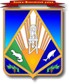 МУНИЦИПАЛЬНОЕ ОБРАЗОВАНИЕХАНТЫ-МАНСИЙСКИЙ РАЙОНХанты-Мансийский автономный округ – ЮграАДМИНИСТРАЦИЯ ХАНТЫ-МАНСИЙСКОГО РАЙОНАП О С Т А Н О В Л Е Н И Еот 20.09.2012                                                                                                    № 213г. Ханты-МансийскО внесении изменений в постановление администрации Ханты-Мансийского района от 14 октября 2010 года № 166	В целях совершенствования механизмов реализации и уточнения объемов финансирования мероприятий долгосрочной целевой программы Ханты-Мансийского района «Новая школа Ханты-Мансийского района на 2011-2013 годы» в 2012 году, утвержденной постановлением администрации Ханты-Мансийского района от 14 октября 2010 года № 166:	1. Внести в приложение  к постановлению администрации Ханты-Мансийского района от 14 октября 2010 года № 166 «Об утверждении долгосрочной целевой программы «Новая школа Ханты-Мансийского района на 2011-2013 годы» следующие изменения:	1.1. В  паспорте  Программы  строку  «Объемы  и  источники финансирования Программы» изложить в следующей редакции:«».	1.2. Приложение   2 к  Программе изложить в новой редакции согласно приложению к настоящему постановлению.	2. Опубликовать настоящее постановление в газете «Наш район»             и разместить на официальном сайте администрации Ханты-Мансийского района.	3. Контроль за выполнением постановления возложить на  заместителя главы администрации района  по социальным вопросам Касьянову  Е.В.Глава администрацииХанты-Мансийского района                                                               В.Г.УсмановПриложениек постановлению администрации Ханты-Мансийского района от 20.09.2012 № 213«Приложение 2 к ПрограммеОсновные программные мероприятия».Объемы и источники финансирования Программыобщий предполагаемый объем финансирования Программы на 2011-2013 годы – 953 144,34  тыс. рублей:2011 год (план) – 150 085,22  тыс. рублей, в том числе бюджет округа – 84 110,01 тыс. рублей;  района – 65 975,21 тыс. рублей;2011 год (факт) – 112 402,89 тыс. рублей, в том числе бюджет округа – 61 594,62 тыс. рублей;  района – 50 808,27 тыс. рублей;2012 год – 458 392,0  тыс. рублей, в том числе бюджет округа – 56 291,78 тыс. рублей, бюджет  района – 68 161,07  тыс. рублей;2013 год – 382 349,5 тыс. рублей, в том числе бюджет округа – 15107,8 тыс. рублей; бюджет  района –                32 459,0 тыс. рублей№п/пМероприятия ПрограммыМуниципальный заказчикМуниципальный заказчикМуниципальный заказчикИсточник финанси-рованияИсточник финанси-рованияФинансовые затраты на реализацию (тыс. руб.)Финансовые затраты на реализацию (тыс. руб.)Финансовые затраты на реализацию (тыс. руб.)Финансовые затраты на реализацию (тыс. руб.)Финансовые затраты на реализацию (тыс. руб.)Финансовые затраты на реализацию (тыс. руб.)Финансовые затраты на реализацию (тыс. руб.)Финансовые затраты на реализацию (тыс. руб.)Финансовые затраты на реализацию (тыс. руб.)Исполнители Программы№п/пМероприятия ПрограммыМуниципальный заказчикМуниципальный заказчикМуниципальный заказчикИсточник финанси-рованияИсточник финанси-рованиявсего*всего*в том числе:в том числе:в том числе:в том числе:в том числе:в том числе:в том числе:Исполнители Программы№п/пМероприятия ПрограммыМуниципальный заказчикМуниципальный заказчикМуниципальный заказчикИсточник финанси-рованияИсточник финанси-рованиявсего*всего*2011201120112011201220122013Исполнители Программы№п/пМероприятия ПрограммыМуниципальный заказчикМуниципальный заказчикМуниципальный заказчикИсточник финанси-рованияИсточник финанси-рованиявсего*всего*планпланфактфакт201220122013Исполнители Программы123334455667788910Цель 1. Повышение доступности качественного образования, соответствующего требованиям инновационного развития экономики района, современным потребностям общества и каждого жителя района.Цель 1. Повышение доступности качественного образования, соответствующего требованиям инновационного развития экономики района, современным потребностям общества и каждого жителя района.Цель 1. Повышение доступности качественного образования, соответствующего требованиям инновационного развития экономики района, современным потребностям общества и каждого жителя района.Цель 1. Повышение доступности качественного образования, соответствующего требованиям инновационного развития экономики района, современным потребностям общества и каждого жителя района.Цель 1. Повышение доступности качественного образования, соответствующего требованиям инновационного развития экономики района, современным потребностям общества и каждого жителя района.Цель 1. Повышение доступности качественного образования, соответствующего требованиям инновационного развития экономики района, современным потребностям общества и каждого жителя района.Цель 1. Повышение доступности качественного образования, соответствующего требованиям инновационного развития экономики района, современным потребностям общества и каждого жителя района.Цель 1. Повышение доступности качественного образования, соответствующего требованиям инновационного развития экономики района, современным потребностям общества и каждого жителя района.Цель 1. Повышение доступности качественного образования, соответствующего требованиям инновационного развития экономики района, современным потребностям общества и каждого жителя района.Цель 1. Повышение доступности качественного образования, соответствующего требованиям инновационного развития экономики района, современным потребностям общества и каждого жителя района.Цель 1. Повышение доступности качественного образования, соответствующего требованиям инновационного развития экономики района, современным потребностям общества и каждого жителя района.Цель 1. Повышение доступности качественного образования, соответствующего требованиям инновационного развития экономики района, современным потребностям общества и каждого жителя района.Цель 1. Повышение доступности качественного образования, соответствующего требованиям инновационного развития экономики района, современным потребностям общества и каждого жителя района.Цель 1. Повышение доступности качественного образования, соответствующего требованиям инновационного развития экономики района, современным потребностям общества и каждого жителя района.Цель 1. Повышение доступности качественного образования, соответствующего требованиям инновационного развития экономики района, современным потребностям общества и каждого жителя района.Цель 1. Повышение доступности качественного образования, соответствующего требованиям инновационного развития экономики района, современным потребностям общества и каждого жителя района.Цель 1. Повышение доступности качественного образования, соответствующего требованиям инновационного развития экономики района, современным потребностям общества и каждого жителя района.Задача 1. Обеспечение инновационного характера образования через модернизацию кадровых, организационных, технологических и методических условий в соответствии с национальной образовательной инициативой «Наша новая школа».Задача 1. Обеспечение инновационного характера образования через модернизацию кадровых, организационных, технологических и методических условий в соответствии с национальной образовательной инициативой «Наша новая школа».Задача 1. Обеспечение инновационного характера образования через модернизацию кадровых, организационных, технологических и методических условий в соответствии с национальной образовательной инициативой «Наша новая школа».Задача 1. Обеспечение инновационного характера образования через модернизацию кадровых, организационных, технологических и методических условий в соответствии с национальной образовательной инициативой «Наша новая школа».Задача 1. Обеспечение инновационного характера образования через модернизацию кадровых, организационных, технологических и методических условий в соответствии с национальной образовательной инициативой «Наша новая школа».Задача 1. Обеспечение инновационного характера образования через модернизацию кадровых, организационных, технологических и методических условий в соответствии с национальной образовательной инициативой «Наша новая школа».Задача 1. Обеспечение инновационного характера образования через модернизацию кадровых, организационных, технологических и методических условий в соответствии с национальной образовательной инициативой «Наша новая школа».Задача 1. Обеспечение инновационного характера образования через модернизацию кадровых, организационных, технологических и методических условий в соответствии с национальной образовательной инициативой «Наша новая школа».Задача 1. Обеспечение инновационного характера образования через модернизацию кадровых, организационных, технологических и методических условий в соответствии с национальной образовательной инициативой «Наша новая школа».Задача 1. Обеспечение инновационного характера образования через модернизацию кадровых, организационных, технологических и методических условий в соответствии с национальной образовательной инициативой «Наша новая школа».Задача 1. Обеспечение инновационного характера образования через модернизацию кадровых, организационных, технологических и методических условий в соответствии с национальной образовательной инициативой «Наша новая школа».Задача 1. Обеспечение инновационного характера образования через модернизацию кадровых, организационных, технологических и методических условий в соответствии с национальной образовательной инициативой «Наша новая школа».Задача 1. Обеспечение инновационного характера образования через модернизацию кадровых, организационных, технологических и методических условий в соответствии с национальной образовательной инициативой «Наша новая школа».Задача 1. Обеспечение инновационного характера образования через модернизацию кадровых, организационных, технологических и методических условий в соответствии с национальной образовательной инициативой «Наша новая школа».Задача 1. Обеспечение инновационного характера образования через модернизацию кадровых, организационных, технологических и методических условий в соответствии с национальной образовательной инициативой «Наша новая школа».Задача 1. Обеспечение инновационного характера образования через модернизацию кадровых, организационных, технологических и методических условий в соответствии с национальной образовательной инициативой «Наша новая школа».Задача 1. Обеспечение инновационного характера образования через модернизацию кадровых, организационных, технологических и методических условий в соответствии с национальной образовательной инициативой «Наша новая школа».ПОДПРОГРАММА I «Инновационное развитие образования»ПОДПРОГРАММА I «Инновационное развитие образования»ПОДПРОГРАММА I «Инновационное развитие образования»ПОДПРОГРАММА I «Инновационное развитие образования»ПОДПРОГРАММА I «Инновационное развитие образования»ПОДПРОГРАММА I «Инновационное развитие образования»ПОДПРОГРАММА I «Инновационное развитие образования»ПОДПРОГРАММА I «Инновационное развитие образования»ПОДПРОГРАММА I «Инновационное развитие образования»ПОДПРОГРАММА I «Инновационное развитие образования»ПОДПРОГРАММА I «Инновационное развитие образования»ПОДПРОГРАММА I «Инновационное развитие образования»ПОДПРОГРАММА I «Инновационное развитие образования»ПОДПРОГРАММА I «Инновационное развитие образования»ПОДПРОГРАММА I «Инновационное развитие образования»ПОДПРОГРАММА I «Инновационное развитие образования»ПОДПРОГРАММА I «Инновационное развитие образования»1. Оснащение образовательного процесса1. Оснащение образовательного процесса1. Оснащение образовательного процесса1. Оснащение образовательного процесса1. Оснащение образовательного процесса1. Оснащение образовательного процесса1. Оснащение образовательного процесса1. Оснащение образовательного процесса1. Оснащение образовательного процесса1. Оснащение образовательного процесса1. Оснащение образовательного процесса1. Оснащение образовательного процесса1. Оснащение образовательного процесса1. Оснащение образовательного процесса1. Оснащение образовательного процесса1. Оснащение образовательного процесса1. Оснащение образовательного процесса1.Приобретение учебного, учебно-наглядного и учебно-производственного оборудованиякомитет по образованию администрации  Ханты-Мансийского районакомитет по образованию администрации  Ханты-Мансийского районакомитет по образованию администрации  Ханты-Мансийского районавсеговсего5 935,605 935,601 510,001 510,001 510,001 510,002 859,602 859,601 566,00комитет  по  образованию1.Приобретение учебного, учебно-наглядного и учебно-производственного оборудованиякомитет по образованию администрации  Ханты-Мансийского районакомитет по образованию администрации  Ханты-Мансийского районакомитет по образованию администрации  Ханты-Мансийского районаокружной бюджетокружной бюджет2 310,402 310,40604,00604,00604,00604,001 080,001 080,00626,40комитет  по  образованию1.Приобретение учебного, учебно-наглядного и учебно-производственного оборудованиякомитет по образованию администрации  Ханты-Мансийского районакомитет по образованию администрации  Ханты-Мансийского районакомитет по образованию администрации  Ханты-Мансийского районабюджет районабюджет района3 625,203 625,20906,00906,00906,00906,001 779,601 779,60939,60комитет  по  образованию1.1.Приобретение лабораторных комплектов по физике, химии, биологии,  в  том  числе:комитет по образованиюкомитет по образованиюкомитет по образованиюокружной бюджетокружной бюджет2 246,402 246,40540,00540,00540,00540,001 080,001 080,00626,40комитет  по  образованию1.1.Приобретение лабораторных комплектов по физике, химии, биологии,  в  том  числе:комитет по образованиюкомитет по образованиюкомитет по образованиюбюджет районабюджет района3 529,203 529,20810,00810,00810,00810,001 779,601 779,60939,60комитет  по  образованию1.1.1.МКОУ ХМРН «СОШ                           п. Бобровский»комитет по образованиюкомитет по образованиюкомитет по образованиюокружной  бюджетокружной  бюджет120,00120,00120,00120,00120,00120,000,000,000,00комитет  по  образованию1.1.1.МКОУ ХМРН «СОШ                           п. Бобровский»комитет по образованиюкомитет по образованиюкомитет по образованиюбюджет  районабюджет  района180,00180,00180,00180,00180,00180,000,000,000,00комитет  по  образованию1.1.2.МКОУ ХМРН «СОШ с. Цингалы»комитет по образованиюкомитет по образованиюкомитет по образованиюокружной  бюджетокружной  бюджет180,00180,00180,00180,00180,00180,000,000,000,00комитет  по  образованию1.1.2.МКОУ ХМРН «СОШ с. Цингалы»комитет по образованиюкомитет по образованиюкомитет по образованиюбюджет  районабюджет  района270,00270,00270,00270,00270,00270,000,000,000,00комитет  по  образованию1.1.3.МБОУ  ХМР «СОШ                            п. Горноправдинск»комитет по образованиюкомитет по образованиюкомитет по образованиюокружной  бюджетокружной  бюджет388,00388,00240,00240,00240,00240,00148,00148,000,00комитет  по  образованию1.1.3.МБОУ  ХМР «СОШ                            п. Горноправдинск»комитет по образованиюкомитет по образованиюкомитет по образованиюбюджет  районабюджет  района872,00872,00360,00360,00360,00360,00512,00512,000,00комитет  по  образованию1.1.4.МКОУ ХМРН «СОШ с. Нялинское»комитет по образованиюкомитет по образованиюкомитет по образованиюокружной бюджетокружной бюджет360,00360,000,000,000,000,00360,00360,000,00комитет  по  образованию1.1.4.МКОУ ХМРН «СОШ с. Нялинское»комитет по образованиюкомитет по образованиюкомитет по образованиюбюджет  районабюджет  района318,00318,000,000,000,000,00318,00318,000,00комитет  по  образованию1.1.5.МКОУ ХМРН «СОШ с. Елизарово»комитет по образованиюкомитет по образованиюкомитет по образованиюокружной бюджетокружной бюджет160,00160,000,000,000,000,00160,00160,000,00комитет  по  образованию1.1.5.МКОУ ХМРН «СОШ с. Елизарово»комитет по образованиюкомитет по образованиюкомитет по образованиюбюджет  районабюджет  района245,00245,000,000,000,000,00245,00245,000,00комитет  по  образованию1.1.6.МКОУ ХМРН «СОШ с. Селиярово»комитет по образованиюкомитет по образованиюкомитет по образованиюокружной  бюджетокружной  бюджет92,0092,000,000,000,000,0092,0092,000,00комитет  по  образованию1.1.6.МКОУ ХМРН «СОШ с. Селиярово»комитет по образованиюкомитет по образованиюкомитет по образованиюбюджет  районабюджет  района208,00208,000,000,000,000,00208,00208,000,00комитет  по  образованию1.1.7.МКОУ ХМРН «СОШ п. Сибирский»комитет по образованиюкомитет по образованиюкомитет по образованиюокружной бюджетокружной бюджет160,00160,000,000,000,000,00160,00160,000,00комитет  по  образованию1.1.7.МКОУ ХМРН «СОШ п. Сибирский»комитет по образованиюкомитет по образованиюкомитет по образованиюбюджет  районабюджет  района245,60245,600,000,000,000,00245,60245,600,00комитет  по  образованию1.1.8.МБОУ ХМРН «СОШ п. Луговской»комитет по образованиюкомитет по образованиюкомитет по образованиюокружной  бюджетокружной  бюджет160,00160,000,000,000,000,00160,00160,000,00комитет  по  образованию1.1.8.МБОУ ХМРН «СОШ п. Луговской»комитет по образованиюкомитет по образованиюкомитет по образованиюбюджет  районабюджет  района251,00251,000,000,000,000,00251,00251,000,00комитет  по  образованию1.1.9.МКОУ ХМРН «СОШ                          п. Кирпичный»комитет по образованиюкомитет по образованиюкомитет по образованиюокружной  бюджетокружной  бюджет0,000,000,000,000,000,000,000,000,00комитет  по  образованию1.1.9.МКОУ ХМРН «СОШ                          п. Кирпичный»комитет по образованиюкомитет по образованиюкомитет по образованиюбюджет  районабюджет  района0,000,000,000,000,000,000,000,000,00комитет  по  образованию1.1.10.МКОУ ХМРН «СОШ с. Батово»комитет по образованиюкомитет по образованиюкомитет по образованиюокружной  бюджетокружной  бюджет208,80208,800,000,000,000,000,000,00208,80комитет  по  образованию1.1.10.МКОУ ХМРН «СОШ с. Батово»комитет по образованиюкомитет по образованиюкомитет по образованиюбюджет  районабюджет  района313,20313,200,000,000,000,000,000,00313,20комитет  по  образованию1.1.11.МКОУ ХМРН «СОШ с. Кышик»комитет по образованиюкомитет по образованиюкомитет по образованиюокружной  бюджетокружной  бюджет278,40278,400,000,000,000,000,000,00278,40комитет  по  образованию1.1.11.МКОУ ХМРН «СОШ с. Кышик»комитет по образованиюкомитет по образованиюкомитет по образованиюбюджет  районабюджет  района417,60417,600,000,000,000,000,000,00417,60комитет  по  образованию1.1.12.МКОУ ХМРН «СОШ                          п. Красноленинский»МКОУ ХМРН «СОШ                          п. Красноленинский»комитет по образованиюокружной  бюджетокружной  бюджет139,20139,200,000,000,000,000,000,00139,20139,20комитет  по  образованию1.1.12.МКОУ ХМРН «СОШ                          п. Красноленинский»МКОУ ХМРН «СОШ                          п. Красноленинский»комитет по образованиюбюджет  районабюджет  района208,80208,800,000,000,000,000,000,00208,80208,80комитет  по  образованию1.2.Приобретение  комплектов  карт демонстрационного  компьютерного  обеспечения  по географии  и  истории,  в  том  числе:Приобретение  комплектов  карт демонстрационного  компьютерного  обеспечения  по географии  и  истории,  в  том  числе:комитет по образованиюокружной  бюджетокружной  бюджет64,0064,0064,0064,0064,0064,000,000,000,000,00комитет  по  образованию1.2.Приобретение  комплектов  карт демонстрационного  компьютерного  обеспечения  по географии  и  истории,  в  том  числе:Приобретение  комплектов  карт демонстрационного  компьютерного  обеспечения  по географии  и  истории,  в  том  числе:комитет по образованиюбюджет  районабюджет  района96,0096,0096,0096,0096,0096,000,000,000,000,00комитет  по  образованию1.2.1.МКОУ ХМРН «СОШ с. Батово»МКОУ ХМРН «СОШ с. Батово»комитет по образованиюокружной  бюджетокружной  бюджет0,000,000,000,000,000,000,000,000,000,00комитет  по  образованию1.2.1.МКОУ ХМРН «СОШ с. Батово»МКОУ ХМРН «СОШ с. Батово»комитет по образованиюбюджет  районабюджет  района40,0040,0040,0040,0040,0040,000,000,000,000,00комитет  по  образованию1.2.2.МКОУ ХМРН «СОШ д. Шапша»МКОУ ХМРН «СОШ д. Шапша»комитет по образованиюокружной  бюджетокружной  бюджет0,000,000,000,000,000,000,000,000,000,00комитет  по  образованию1.2.2.МКОУ ХМРН «СОШ д. Шапша»МКОУ ХМРН «СОШ д. Шапша»комитет по образованиюбюджет  районабюджет  района40,0040,0040,0040,0040,0040,000,000,000,000,00комитет  по  образованию1.2.3.МКОУ ХМРН  «СОШ                             п. Горноправдинск»МКОУ ХМРН  «СОШ                             п. Горноправдинск»комитет по образованиюокружной  бюджетокружной  бюджет32,0032,0032,0032,0032,0032,000,000,000,000,00комитет  по  образованию1.2.3.МКОУ ХМРН  «СОШ                             п. Горноправдинск»МКОУ ХМРН  «СОШ                             п. Горноправдинск»комитет по образованиюбюджет  районабюджет  района8,008,008,008,008,008,000,000,000,000,00комитет  по  образованию1.2.4.МКОУ ХМРН «СОШ п. Луговской»МКОУ ХМРН «СОШ п. Луговской»комитет по образованиюокружной  бюджетокружной  бюджет32,0032,0032,0032,0032,0032,000,000,000,000,00комитет  по  образованию1.2.4.МКОУ ХМРН «СОШ п. Луговской»МКОУ ХМРН «СОШ п. Луговской»комитет по образованиюбюджет  районабюджет  района8,008,008,008,008,008,000,000,000,000,00комитет  по  образованию2.Оснащение  образовательных учреждений (далее – ОУ)                 современными средствами                информатизацииОснащение  образовательных учреждений (далее – ОУ)                 современными средствами                информатизациикомитет по образованиюокружной  бюджетокружной  бюджет7 340,007 340,001 700,001 700,001 700,001 700,002 580,002 580,003 060,003 060,00комитет  по  образованию2.Оснащение  образовательных учреждений (далее – ОУ)                 современными средствами                информатизацииОснащение  образовательных учреждений (далее – ОУ)                 современными средствами                информатизациикомитет по образованиюбюджет  районабюджет  района12 169,7012 169,702 586,002 586,002 586,002 586,004 993,704 993,704 590,004 590,00комитет  по  образованию2.1.Приобретение интерактивных устройств, мультимедийного оборудования и цифровых лабораторий, серверного и коммутационного оборудования,         в  том  числе:Приобретение интерактивных устройств, мультимедийного оборудования и цифровых лабораторий, серверного и коммутационного оборудования,         в  том  числе:комитет по образованиюокружной  бюджетокружной  бюджет6 140,006 140,001 300,001 300,001 300,001 300,002 180,002 180,002 660,002 660,00комитет  по  образованию2.1.Приобретение интерактивных устройств, мультимедийного оборудования и цифровых лабораторий, серверного и коммутационного оборудования,         в  том  числе:Приобретение интерактивных устройств, мультимедийного оборудования и цифровых лабораторий, серверного и коммутационного оборудования,         в  том  числе:комитет по образованиюбюджет  районабюджет  района9 244,509 244,501 986,001 986,001 986,001 986,003 268,503 268,503 990,003 990,00комитет  по  образованию2.1.1.МКОУ ХМРН «СОШ п. Кирпичный»МКОУ ХМРН «СОШ п. Кирпичный»комитет по образованиюокружной  бюджетокружной  бюджет350,00350,00150,00150,00150,00150,000,000,00200,00200,00комитет  по  образованию2.1.1.МКОУ ХМРН «СОШ п. Кирпичный»МКОУ ХМРН «СОШ п. Кирпичный»комитет по образованиюбюджет  районабюджет  района0,000,000,000,000,000,000,000,000,000,00комитет  по  образованию2.1.2.МКОУ ХМРН «ООШ д. Белогорье»МКОУ ХМРН «ООШ д. Белогорье»комитет по образованиюокружной  бюджетокружной  бюджет80,0080,000,000,000,000,0080,0080,000,000,00комитет  по  образованию2.1.2.МКОУ ХМРН «ООШ д. Белогорье»МКОУ ХМРН «ООШ д. Белогорье»комитет по образованиюбюджет  районабюджет  района534,50534,50214,50214,50214,50214,50120,00120,00200,00200,00комитет  по  образованию2.1.3.МКОУ ХМРН «СОШ с. Елизарово»МКОУ ХМРН «СОШ с. Елизарово»комитет по образованиюокружной  бюджетокружной  бюджет185,00185,000,000,000,000,0080,0080,00105,00105,00комитет  по  образованию2.1.3.МКОУ ХМРН «СОШ с. Елизарово»МКОУ ХМРН «СОШ с. Елизарово»комитет по образованиюбюджет  районабюджет  района320,00320,000,000,000,000,00120,00120,00200,00200,00комитет  по  образованию2.1.4.МКОУ ХМРН «НШ/ДС                        с. Елизарово»МКОУ ХМРН «НШ/ДС                        с. Елизарово»комитет по образованиюокружной  бюджетокружной  бюджет480,00480,00200,00200,00200,00200,0080,0080,00200,00200,00комитет  по  образованию2.1.4.МКОУ ХМРН «НШ/ДС                        с. Елизарово»МКОУ ХМРН «НШ/ДС                        с. Елизарово»комитет по образованиюбюджет  районабюджет  района120,00120,000,000,000,000,00120,00120,000,000,00комитет  по  образованию2.1.5.МКОУ ХМРН «СОШ с. Троица»МКОУ ХМРН «СОШ с. Троица»комитет по образованиюокружной  бюджетокружной  бюджет0,000,000,000,000,000,000,000,000,000,00комитет  по  образованию2.1.5.МКОУ ХМРН «СОШ с. Троица»МКОУ ХМРН «СОШ с. Троица»комитет по образованиюбюджет  районабюджет  района400,00400,000,000,000,000,000,000,00400,00400,00комитет  по  образованию2.1.6.МКОУ ХМРН «ООШ д. Ягурьях»МКОУ ХМРН «ООШ д. Ягурьях»комитет по образованиюокружной  бюджетокружной  бюджет400,00400,00200,00200,00200,00200,000,000,00200,00200,00комитет  по  образованию2.1.6.МКОУ ХМРН «ООШ д. Ягурьях»МКОУ ХМРН «ООШ д. Ягурьях»комитет по образованиюбюджет  районабюджет  района0,000,000,000,000,000,000,000,000,000,00комитет  по  образованию2.1.7.МКОУ ХМРН «ООШ с. Базьяны»МКОУ ХМРН «ООШ с. Базьяны»комитет по образованиюокружной  бюджетокружной  бюджет0,000,000,000,000,000,000,000,000,000,00комитет  по  образованию2.1.7.МКОУ ХМРН «ООШ с. Базьяны»МКОУ ХМРН «ООШ с. Базьяны»комитет по образованиюбюджет  районабюджет  района0,000,000,000,000,000,000,000,000,000,00комитет  по  образованию2.1.8.МКОУ ХМРН «ООШ с. Тюли»МКОУ ХМРН «ООШ с. Тюли»комитет по образованиюокружной  бюджетокружной  бюджет0,000,000,000,000,000,000,000,000,000,00комитет  по  образованию2.1.8.МКОУ ХМРН «ООШ с. Тюли»МКОУ ХМРН «ООШ с. Тюли»комитет по образованиюбюджет  районабюджет  района200,00200,000,000,000,000,000,000,00200,00200,00комитет  по  образованию2.1.9.МКОУ ХМРН «СОШ с. Нялинское»МКОУ ХМРН «СОШ с. Нялинское»комитет по образованиюокружной  бюджетокружной  бюджет281,00281,000,000,000,000,0081,0081,00200,00200,00комитет  по  образованию2.1.9.МКОУ ХМРН «СОШ с. Нялинское»МКОУ ХМРН «СОШ с. Нялинское»комитет по образованиюбюджет  районабюджет  района425,00425,000,000,000,000,00120,00120,00305,00305,00комитет  по  образованию2.1.10.МКОУ ХМРН «СОШ с. Селиярово»МКОУ ХМРН «СОШ с. Селиярово»комитет по образованиюокружной  бюджетокружной  бюджет80,0080,000,000,000,000,0080,0080,000,000,00комитет  по  образованию2.1.10.МКОУ ХМРН «СОШ с. Селиярово»МКОУ ХМРН «СОШ с. Селиярово»комитет по образованиюбюджет  районабюджет  района425,00425,000,000,000,000,00120,00120,00305,00305,00комитет  по  образованию2.1.11.МКОУ ХМРН «НОШ с. Зенково»МКОУ ХМРН «НОШ с. Зенково»комитет по образованиюокружной  бюджетокружной  бюджет120,00120,00120,00120,00120,00120,000,000,000,000,00комитет  по  образованию2.1.11.МКОУ ХМРН «НОШ с. Зенково»МКОУ ХМРН «НОШ с. Зенково»комитет по образованиюбюджет  районабюджет  района0,000,000,000,000,000,000,000,000,000,00комитет  по  образованию2.1.12.МКОУ ХМРН «СОШ д. Согом»МКОУ ХМРН «СОШ д. Согом»комитет по образованиюокружной  бюджетокружной  бюджет280,00280,000,000,000,000,0080,0080,00200,00200,00комитет  по  образованию2.1.12.МКОУ ХМРН «СОШ д. Согом»МКОУ ХМРН «СОШ д. Согом»комитет по образованиюбюджет  районабюджет  района334,50334,50214,50214,50214,50214,50120,00120,000,000,00комитет  по  образованию2.1.13.МКОУ ХМРН «СОШ д. Шапша»МКОУ ХМРН «СОШ д. Шапша»комитет по образованиюокружной  бюджетокружной  бюджет310,00310,0030,0030,0030,0030,0080,0080,00200,00200,00комитет  по  образованию2.1.13.МКОУ ХМРН «СОШ д. Шапша»МКОУ ХМРН «СОШ д. Шапша»комитет по образованиюбюджет  районабюджет  района654,50654,50334,50334,50334,50334,50120,00120,00200,00200,00комитет  по  образованию2.1.14.МКОУ ХМРН «СОШ п. Выкатной»МКОУ ХМРН «СОШ п. Выкатной»комитет по образованиюокружной  бюджетокружной  бюджет147,00147,000,000,000,000,00147,00147,000,000,00комитет  по  образованию2.1.14.МКОУ ХМРН «СОШ п. Выкатной»МКОУ ХМРН «СОШ п. Выкатной»комитет по образованиюбюджет  районабюджет  района420,50420,500,000,000,000,00220,50220,50200,00200,00комитет  по  образованию2.1.15.МКОУ ХМРН «СОШ п. Сибирский»МКОУ ХМРН «СОШ п. Сибирский»комитет по образованиюокружной  бюджетокружной  бюджет147,00147,000,000,000,000,00147,00147,000,000,00комитет  по  образованию2.1.15.МКОУ ХМРН «СОШ п. Сибирский»МКОУ ХМРН «СОШ п. Сибирский»комитет по образованиюбюджет  районабюджет  района420,50420,500,000,000,000,00220,50220,50200,00200,00комитет  по  образованию2.1.16.МКОУ ХМРН «СОШ с. Батово»МКОУ ХМРН «СОШ с. Батово»комитет по образованиюокружной  бюджетокружной  бюджет137,00137,000,000,000,000,00137,00137,000,000,00комитет  по  образованию2.1.16.МКОУ ХМРН «СОШ с. Батово»МКОУ ХМРН «СОШ с. Батово»комитет по образованиюбюджет  районабюджет  района620,00620,00214,50214,50214,50214,50205,50205,50200,00200,00комитет  по  образованию2.1.17.МКОУ ХМРН «СОШ п. Бобровский»МКОУ ХМРН «СОШ п. Бобровский»комитет по образованиюокружной  бюджетокружной  бюджет337,00337,000,000,000,000,00137,00137,00200,00200,00комитет  по  образованию2.1.17.МКОУ ХМРН «СОШ п. Бобровский»МКОУ ХМРН «СОШ п. Бобровский»комитет по образованиюбюджет  районабюджет  района420,00420,00214,50214,50214,50214,50205,50205,500,000,00комитет  по  образованию2.1.18.МКОУ ХМРН «ООШ с. Реполово»МКОУ ХМРН «ООШ с. Реполово»комитет по образованиюокружной  бюджетокружной  бюджет480,00480,00200,00200,00200,00200,0080,0080,00200,00200,00комитет  по  образованию2.1.18.МКОУ ХМРН «ООШ с. Реполово»МКОУ ХМРН «ООШ с. Реполово»комитет по образованиюбюджет  районабюджет  района225,00225,000,000,000,000,00120,00120,00105,00105,00комитет  по  образованию2.1.19.МКОУ ХМРН «ООШ п. Пырьях»комитет по образованиюокружной  бюджет280,000,000,0080,00200,00комитет  по  образованию2.1.19.МКОУ ХМРН «ООШ п. Пырьях»комитет по образованиюбюджет  района439,50214,50214,50120,00105,00комитет  по  образованию2.1.20.МКОУ ХМРН «НШ/ДС                        п. Кирпичный»комитет по образованиюокружной  бюджет385,00200,00200,0080,00105,00комитет  по  образованию2.1.20.МКОУ ХМРН «НШ/ДС                        п. Кирпичный»комитет по образованиюбюджет  района320,000,000,00120,00200,00комитет  по  образованию2.1.21.МКОУ ХМРН «СОШ с. Цингалы»комитет по образованиюокружной  бюджет337,000,000,00137,00200,00комитет  по  образованию2.1.21.МКОУ ХМРН «СОШ с. Цингалы»комитет по образованиюбюджет  района420,00214,50214,50205,500,00комитет  по  образованию2.1.22.МКОУ ХМРН «СОШ-И                       п. Горноправдинск»комитет по образованиюокружной  бюджет80,000,000,0080,000,00комитет  по  образованию2.1.22.МКОУ ХМРН «СОШ-И                       п. Горноправдинск»комитет по образованиюбюджет  района120,000,000,00120,000,00комитет  по  образованию2.1.23.МБОУ ХМРН «СОШ п. Луговской»комитет по образованиюокружной  бюджет185,000,000,0080,00105,00комитет  по  образованию2.1.23.МБОУ ХМРН «СОШ п. Луговской»комитет по образованиюбюджет  района320,000,000,00120,00200,00комитет  по  образованию2.1.24.МБОУ ХМРН «СОШ                          п. Горноправдинск»комитет по образованиюокружной  бюджет80,000,000,0080,000,00комитет  по  образованию2.1.24.МБОУ ХМРН «СОШ                          п. Горноправдинск»комитет по образованиюбюджет  района575,00150,00150,00120,00305,00комитет  по  образованию2.1.25.МБОУ ХМРН «НОШ                           п. Горноправдинск»комитет по образованиюокружной  бюджет377,00200,00200,00137,0040,00комитет  по  образованию2.1.25.МБОУ ХМРН «НОШ                           п. Горноправдинск»комитет по образованиюбюджет  района365,500,000,00205,50160,00комитет  по  образованию2.1.26.МКОУ ХМРН «СОШ п. Кедровый»комитет по образованиюокружной  бюджет337,000,000,00137,00200,00комитет  по  образованию2.1.26.МКОУ ХМРН «СОШ п. Кедровый»комитет по образованиюбюджет  района205,500,000,00205,500,00комитет  по  образованию2.1.27.МКОУ ХМРН «СОШ                            п. Красноленинский»комитет по образованиюокружной  бюджет80,000,000,0080,000,00комитет  по  образованию2.1.27.МКОУ ХМРН «СОШ                            п. Красноленинский»комитет по образованиюбюджет  района639,50214,50214,50120,00305,00комитет  по  образованию2.1.28.МКОУ ХМРН «СОШ с. Кышик»комитет по образованиюокружной  бюджет185,000,000,0080,00105,00комитет  по  образованию2.1.28.МКОУ ХМРН «СОШ с. Кышик»комитет по образованиюбюджет  района320,000,000,00120,00200,00комитет  по  образованию2.2.Создание единой информационной образовательной среды ОУ, подключение к широкополосному каналу сети Интернет, в  том  числе:комитет по образованиювсего4 125,201 000,001 000,002 125,201 000,00комитет  по  образованию2.2.Создание единой информационной образовательной среды ОУ, подключение к широкополосному каналу сети Интернет, в  том  числе:комитет по образованиюокружной  бюджет1 200,00400,00400,00400,00400,00комитет  по  образованию2.2.Создание единой информационной образовательной среды ОУ, подключение к широкополосному каналу сети Интернет, в  том  числе:комитет по образованиюбюджет  района2 925,20600,00600,001 725,20600,00комитет  по  образованию2.2.1.Школы Ханты-Мансийского районакомитет по образованиювсего3 329,201 000,001 000,001 329,201 000,00комитет  по  образованию2.2.1.Школы Ханты-Мансийского районакомитет по образованиюокружной  бюджет1 200,00400,00400,00400,00400,00комитет  по  образованию2.2.1.Школы Ханты-Мансийского районакомитет по образованиюбюджет  района2 129,20600,00600,00929,20600,00комитет  по  образованию2.2.1.1.МКОУ ХМРН «СОШ п. Кирпичный»комитет по образованиюокружной  бюджет400,00400,00400,000,000,00комитет  по  образованию2.2.1.1.МКОУ ХМРН «СОШ п. Кирпичный»комитет по образованиюбюджет  района0,000,000,000,000,00комитет  по  образованию2.2.1.2.МКОУ ХМРН  «ООШ д. Белогорье»комитет по образованиюокружной  бюджет0,000,000,000,000,00комитет  по  образованию2.2.1.2.МКОУ ХМРН  «ООШ д. Белогорье»комитет по образованиюбюджет  района200,000,000,000,00200,00комитет  по  образованию2.2.1.3.МКОУ ХМРН «СОШ с. Елизарово»комитет по образованиюокружной  бюджет0,000,000,000,000,00комитет  по  образованию2.2.1.3.МКОУ ХМРН «СОШ с. Елизарово»комитет по образованиюбюджет  района0,000,000,000,000,00комитет  по  образованию2.2.1.4.МКОУ ХМРН «СОШ с. Троица»комитет по образованиюокружной  бюджет0,000,000,000,000,00комитет  по  образованию2.2.1.4.МКОУ ХМРН «СОШ с. Троица»комитет по образованиюбюджет  района0,000,000,000,000,00комитет  по  образованию2.2.1.5.МКОУ ХМРН «СОШ с. Селиярово»комитет по образованиюокружной  бюджет0,000,000,000,000,00комитет  по  образованию2.2.1.5.МКОУ ХМРН «СОШ с. Селиярово»комитет по образованиюбюджет  района0,000,000,000,000,00комитет  по  образованию2.2.1.6.МКОУ ХМРН «СОШ д. Согом»комитет по образованиюокружной  бюджет0,000,000,000,000,00комитет  по  образованию2.2.1.6.МКОУ ХМРН «СОШ д. Согом»комитет по образованиюбюджет  района0,000,000,000,000,00комитет  по  образованию2.2.1.7.МКОУ ХМРН «СОШ п. Выкатной»комитет по образованиюокружной  бюджет58,000,000,0058,000,00комитет  по  образованию2.2.1.7.МКОУ ХМРН «СОШ п. Выкатной»комитет по образованиюбюджет  района98,500,000,0098,500,00комитет  по  образованию2.2.1.8.МКОУ ХМРН «СОШ п. Сибирский»комитет по образованиюокружной  бюджет57,000,000,0057,000,00комитет  по  образованию2.2.1.8.МКОУ ХМРН «СОШ п. Сибирский»комитет по образованиюбюджет  района98,500,000,0098,500,00комитет  по  образованию2.2.1.9.МКОУ ХМРН « СОШ с. Батово»комитет по образованиюокружной  бюджет57,000,000,0057,000,00комитет  по  образованию2.2.1.9.МКОУ ХМРН « СОШ с. Батово»комитет по образованиюбюджет  района164,500,000,00164,500,00комитет  по  образованию2.2.1.10.МКОУ ХМРН «СОШ                          п. Бобровский»комитет по образованиюокружной  бюджет57,000,000,0057,000,00комитет  по  образованию2.2.1.10.МКОУ ХМРН «СОШ                          п. Бобровский»комитет по образованиюбюджет  района98,500,000,0098,500,00комитет  по  образованию2.2.1.11.МКОУ ХМРН «ООШ п. Пырьях»комитет по образованиюокружной  бюджет0,000,000,000,000,00комитет  по  образованию2.2.1.11.МКОУ ХМРН «ООШ п. Пырьях»комитет по образованиюбюджет  района200,000,000,000,00200,00комитет  по  образованию2.2.1.12.МКОУ ХМРН «СОШ с. Цингалы»комитет по образованиюокружной  бюджет57,000,000,0057,000,00комитет  по  образованию2.2.1.12.МКОУ ХМРН «СОШ с. Цингалы»комитет по образованиюбюджет  района164,500,000,00164,500,00комитет  по  образованию2.2.1.13.МКОУ ХМРН «СОШ-И                      п. Горноправдинск»комитет по образованиюокружной  бюджет0,000,000,000,000,00комитет  по  образованию2.2.1.13.МКОУ ХМРН «СОШ-И                      п. Горноправдинск»комитет по образованиюбюджет  района0,000,000,000,000,00комитет  по  образованию2.2.1.14.МБОУ ХМРН «СОШ п. Луговской»комитет по образованиюокружной  бюджет0,000,000,000,000,00комитет  по  образованию2.2.1.14.МБОУ ХМРН «СОШ п. Луговской»комитет по образованиюбюджет  района0,000,000,000,000,00комитет  по  образованию2.2.1.15.МБОУ ХМРН «СОШ                           п. Горноправдинск»комитет по образованиюокружной  бюджет0,000,000,000,000,00комитет  по  образованию2.2.1.15.МБОУ ХМРН «СОШ                           п. Горноправдинск»комитет по образованиюбюджет  района600,00600,00600,000,000,00комитет  по  образованию2.2.1.16.МБОУ ХМРН «НОШ                            п. Горноправдинск»комитет по образованиюокружной  бюджет57,000,000,0057,000,00комитет  по  образованию2.2.1.16.МБОУ ХМРН «НОШ                            п. Горноправдинск»комитет по образованиюбюджет  района160,200,000,00160,200,00комитет  по  образованию2.2.1.17.МКОУ ХМРН «СОШ п. Кедровый»комитет по образованиюокружной  бюджет57,000,000,0057,000,00комитет  по  образованию2.2.1.17.МКОУ ХМРН «СОШ п. Кедровый»комитет по образованиюбюджет  района144,500,000,00144,500,00комитет  по  образованию2.2.1.18.МКОУ ХМРН «СОШ с. Кышик»комитет по образованиюокружной  бюджет0,000,000,000,000,00комитет  по  образованию2.2.1.18.МКОУ ХМРН «СОШ с. Кышик»комитет по образованиюбюджет  района0,000,000,000,000,00комитет  по  образованию2.2.1.19.МКОУ ХМРН «ООШ с. Реполово»комитет по образованиюокружной  бюджет200,000,000,000,00200,00комитет  по  образованию2.2.1.19.МКОУ ХМРН «ООШ с. Реполово»комитет по образованиюбюджет  района0,000,000,000,000,00комитет  по  образованию2.2.1.20.МКОУ ХМРН «ООШ с. Тюли»комитет по образованиюокружной  бюджет0,000,000,000,000,00комитет  по  образованию2.2.1.20.МКОУ ХМРН «ООШ с. Тюли»комитет по образованиюбюджет  района200,000,000,000,00200,00комитет  по  образованию2.2.1.21.МКОУ ХМРН «ООШ д. Ягурьях»комитет по образованиюокружной  бюджет200,000,000,000,00200,00комитет  по  образованию2.2.1.21.МКОУ ХМРН «ООШ д. Ягурьях»комитет по образованиюбюджет  района0,000,000,000,000,00комитет  по  образованию2.2.2.Дошкольные учреждения  Ханты-Мансийского района, в том числе:комитет по образованиюбюджет  района781,410,000,00781,410,00комитет  по  образованию2.2.2.1.МКДОУ ХМР «Детский сад «Березка» п. Горноправдинск»комитет по образованиюбюджет  района72,140,000,0072,140,00комитет  по  образованию2.2.2.2.МКДОУ ХМР «Детский сад «Сказка» п. Горноправдинск»комитет по образованиюбюджет  района72,140,000,0072,140,00комитет  по  образованию2.2.2.3.МКДОУ ХМР «Детский сад «Елочка» п. Бобровский»комитет по образованиюбюджет  района14,590,000,0014,590,00комитет  по  образованию2.2.2.4.2.2.2.4.МКДОУ ХМР «Детский сад «Машенька» с. Цингалы»МКДОУ ХМР «Детский сад «Машенька» с. Цингалы»комитет по образованиюкомитет по образованиюбюджет  районабюджет  района14,5914,590,000,000,000,0014,5914,590,00комитет  по  образованию2.2.2.5.2.2.2.5.МКДОУ ХМР «Детский сад «Аленка» п. Сибирский»МКДОУ ХМР «Детский сад «Аленка» п. Сибирский»комитет по образованиюкомитет по образованиюбюджет  районабюджет  района72,1472,140,000,000,000,0072,1472,140,00комитет  по  образованию2.2.2.6.2.2.2.6.МКДОУ ХМР «Детский сад «Белочка» с. Батово»МКДОУ ХМР «Детский сад «Белочка» с. Батово»комитет по образованиюкомитет по образованиюбюджет  районабюджет  района14,5914,590,000,000,000,0014,5914,590,00комитет  по  образованию2.2.2.7.2.2.2.7.МКДОУ ХМР «Детский сад «Улыбка» с. Реполово»МКДОУ ХМР «Детский сад «Улыбка» с. Реполово»комитет по образованиюкомитет по образованиюбюджет  районабюджет  района14,5914,590,000,000,000,0014,5914,590,00комитет  по  образованию2.2.2.8.2.2.2.8.МКДОУ ХМР «Детский сад «Родничок» п. Выкатной»МКДОУ ХМР «Детский сад «Родничок» п. Выкатной»комитет по образованиюкомитет по образованиюбюджет  районабюджет  района14,5914,590,000,000,000,0014,5914,590,00комитет  по  образованию2.2.2.9.2.2.2.9.МКДОУ ХМР «Детский сад «Чебурашка» с. Тюли»МКДОУ ХМР «Детский сад «Чебурашка» с. Тюли»комитет по образованиюкомитет по образованиюбюджет  районабюджет  района14,5914,590,000,000,000,0014,5914,590,00комитет  по  образованию2.2.2.10.2.2.2.10.МКДОУ ХМР «Детский сад «Голубок» п. Луговской»МКДОУ ХМР «Детский сад «Голубок» п. Луговской»комитет по образованиюкомитет по образованиюбюджет  районабюджет  района72,1472,140,000,000,000,0072,1472,140,00комитет  по  образованию2.2.2.11.2.2.2.11.МКДОУ ХМР «Детский сад «Мишутка» д. Белогорье»МКДОУ ХМР «Детский сад «Мишутка» д. Белогорье»комитет по образованиюкомитет по образованиюбюджет  районабюджет  района14,5914,590,000,000,000,0014,5914,590,00комитет  по  образованию2.2.2.12.2.2.2.12.МКДОУ ХМР «Детский сад «Росинка» с. Троица»МКДОУ ХМР «Детский сад «Росинка» с. Троица»комитет по образованиюкомитет по образованиюбюджет  районабюджет  района72,1472,140,000,000,000,0072,1472,140,00комитет  по  образованию2.2.2.13.2.2.2.13.МКДОУ ХМР «Детский сад «Снежинка» д. Ягурьях»МКДОУ ХМР «Детский сад «Снежинка» д. Ягурьях»комитет по образованиюкомитет по образованиюбюджет  районабюджет  района14,5914,590,000,000,000,0014,5914,590,00комитет  по  образованию2.2.2.14.2.2.2.14.МКДОУ ХМР «Детский сад «Солнышко» п. Кедровый»МКДОУ ХМР «Детский сад «Солнышко» п. Кедровый»комитет по образованиюкомитет по образованиюбюджет  районабюджет  района72,1472,140,000,000,000,0072,1472,140,00комитет  по  образованию2.2.2.15.2.2.2.15.МКДОУ ХМР «Детский сад «Теремок» с. Селиярово»МКДОУ ХМР «Детский сад «Теремок» с. Селиярово»комитет по образованиюкомитет по образованиюбюджет  районабюджет  района14,5914,590,000,000,000,0014,5914,590,00комитет  по  образованию2.2.2.16.2.2.2.16.МКДОУ ХМР «Детский сад «Светлячок» д. Шапша»МКДОУ ХМР «Детский сад «Светлячок» д. Шапша»комитет по образованиюкомитет по образованиюбюджет  районабюджет  района14,5914,590,000,000,000,0014,5914,590,00комитет  по  образованию2.2.2.17.2.2.2.17.МКДОУ ХМР «Детский сад «Колокольчик» с. Нялинское»МКДОУ ХМР «Детский сад «Колокольчик» с. Нялинское»комитет по образованиюкомитет по образованиюбюджет  районабюджет  района14,5914,590,000,000,000,0014,5914,590,00комитет  по  образованию2.2.2.18.2.2.2.18.МКДОУ ХМР «Детский сад «Лучик» п. Урманный»МКДОУ ХМР «Детский сад «Лучик» п. Урманный»комитет по образованиюкомитет по образованиюбюджет  районабюджет  района72,1472,140,000,000,000,0072,1472,140,00комитет  по  образованию2.2.2.19.2.2.2.19.МКДОУ ХМР «Детский сад «Ягодка» с. Кышик»МКДОУ ХМР «Детский сад «Ягодка» с. Кышик»комитет по образованиюкомитет по образованиюбюджет  районабюджет  района72,1472,140,000,000,000,0072,1472,140,00комитет  по  образованию2.2.2.20.2.2.2.20.МКДОУ ХМР «Детский сад «Брусничка» д. Согом»МКДОУ ХМР «Детский сад «Брусничка» д. Согом»комитет по образованиюкомитет по образованиюбюджет  районабюджет  района14,5914,590,000,000,000,0014,5914,590,00комитет  по  образованию2.2.2.21.2.2.2.21.МКДОУ ХМР «Детский сад «Улыбка»  д. Ярки»МКДОУ ХМР «Детский сад «Улыбка»  д. Ярки»комитет по образованиюкомитет по образованиюбюджет  районабюджет  района14,5914,590,000,000,000,0014,5914,590,00комитет  по  образованию2.2.2.22.МКДОУ ХМР «Детский сад «Колобок» п. Пырьях»МКДОУ ХМР «Детский сад «Колобок» п. Пырьях»комитет по образованиюкомитет по образованиюбюджет  районабюджет  района14,5914,590,000,000,000,0014,5914,590,000,00комитет  по  образованию2.2.3.Внешкольные   учреждения  Ханты-Мансийского района, в том числе:Внешкольные   учреждения  Ханты-Мансийского района, в том числе:комитет по образованиюкомитет по образованиюбюджет  районабюджет  района14,5914,590,000,000,000,0014,5914,590,000,00комитет  по  образованию2.2.3.1.МКОУ ДОД ХМР «Центр детский           (подростковый)  п. Луговской»МКОУ ДОД ХМР «Центр детский           (подростковый)  п. Луговской»комитет по образованиюкомитет по образованиюбюджет  районабюджет  района14,5914,590,000,000,000,0014,5914,590,000,00комитет  по  образованиюОснащение образовательного процессаОснащение образовательного процессакомитет по образованиюкомитет по образованиювсеговсего25 445,3025 445,305 796,005 796,005 796,005 796,0010 433,3010 433,309 216,009 216,00комитет  по  образованиюОснащение образовательного процессаОснащение образовательного процессакомитет по образованиюкомитет по образованиюокружной бюджетокружной бюджет9 650,409 650,402 304,002 304,002 304,002 304,003 660,003 660,003 686,403 686,40комитет  по  образованиюОснащение образовательного процессаОснащение образовательного процессакомитет по образованиюкомитет по образованиюбюджет районабюджет района15 794,9015 794,903 492,003 492,003 492,003 492,006 773,306 773,305 529,605 529,60комитет  по  образованию2. Стимулирование лидеров и поддержка системы воспитания (ПНПО)2. Стимулирование лидеров и поддержка системы воспитания (ПНПО)2. Стимулирование лидеров и поддержка системы воспитания (ПНПО)2. Стимулирование лидеров и поддержка системы воспитания (ПНПО)2. Стимулирование лидеров и поддержка системы воспитания (ПНПО)2. Стимулирование лидеров и поддержка системы воспитания (ПНПО)2. Стимулирование лидеров и поддержка системы воспитания (ПНПО)2. Стимулирование лидеров и поддержка системы воспитания (ПНПО)2. Стимулирование лидеров и поддержка системы воспитания (ПНПО)2. Стимулирование лидеров и поддержка системы воспитания (ПНПО)2. Стимулирование лидеров и поддержка системы воспитания (ПНПО)2. Стимулирование лидеров и поддержка системы воспитания (ПНПО)2. Стимулирование лидеров и поддержка системы воспитания (ПНПО)2. Стимулирование лидеров и поддержка системы воспитания (ПНПО)2. Стимулирование лидеров и поддержка системы воспитания (ПНПО)2. Стимулирование лидеров и поддержка системы воспитания (ПНПО)2. Стимулирование лидеров и поддержка системы воспитания (ПНПО)2. Стимулирование лидеров и поддержка системы воспитания (ПНПО)1.Поддержка лучших учителейПоддержка лучших учителейкомитет по образованиюкомитет по образованиюбюджет  районабюджет  района1 135,001 135,00318,00318,00318,00318,00480,00480,00337,00337,00комитет  по  образованию1.1.Проведение районного конкурса профессионального мастерства педагогов «Педагог года»                      (4 категории: учитель, воспитатель, педагог доп. образования, психолог)Проведение районного конкурса профессионального мастерства педагогов «Педагог года»                      (4 категории: учитель, воспитатель, педагог доп. образования, психолог)комитет по образованиюкомитет по образованиюбюджет  районабюджет  района300,00300,000,000,000,000,00300,00300,000,000,00комитет  по  образованию1.2.Подготовка и участие в окружных конкурсах профессионального мастерства педагогов (4 категории: учитель, воспитатель, педагог доп. образования, психолог)Подготовка и участие в окружных конкурсах профессионального мастерства педагогов (4 категории: учитель, воспитатель, педагог доп. образования, психолог)комитет по образованиюкомитет по образованиюбюджет  районабюджет  района559,00559,00180,00180,00180,00180,00180,00180,00199,00199,00комитет  по  образованию1.3.Конкурсы на получение гранта главы в рамках ПНПОКонкурсы на получение гранта главы в рамках ПНПОкомитет по образованиюкомитет по образованиюбюджет  районабюджет  района0,000,000,000,000,000,000,000,000,000,00комитет  по  образованию1.4.«Лучшие педагоги – победители конкурса «Учитель года Ханты-Мансийского  района», «Сердце отдаю детям», «Воспитатель года» (1-2 места)  – 6 грантов«Лучшие педагоги – победители конкурса «Учитель года Ханты-Мансийского  района», «Сердце отдаю детям», «Воспитатель года» (1-2 места)  – 6 грантовкомитет по образованиюкомитет по образованиюбюджет  районабюджет  района276,00276,00138,00138,00138,00138,000,000,00138,00138,00комитет  по  образованию2.Выявление, стимулирование и поддержка талантливых,                    одаренных детейВыявление, стимулирование и поддержка талантливых,                    одаренных детейкомитет по образованиюкомитет по образованиюбюджет  районабюджет  района1 475,001 475,00545,00545,00545,00545,00415,00415,00515,00515,00комитет  по  образованию2.Выявление, стимулирование и поддержка талантливых,                    одаренных детейВыявление, стимулирование и поддержка талантливых,                    одаренных детейкомитет по образованиюкомитет по образованиюокружной  бюджетокружной  бюджет774,53774,53196,53196,53196,53196,53578,00578,000,000,00комитет  по  образованию2.1.Разработка и проведение                    муниципальных предметных олимпиадкомитет по образованиюбюджет  района90,0030,0030,0030,0030,00комитет  по  образованию2.2.Участие в окружных предметных олимпиадахкомитет по образованиюбюджет  района360,00120,00120,00120,00120,00комитет  по  образованию2.3.Проведение мероприятий                   конкурсной направленности,                    в том числе:комитет по образованиюбюджет  района685,00275,00275,00155,00255,00комитет  по  образованию2.3.Проведение мероприятий                   конкурсной направленности,                    в том числе:комитет по образованиюокружной  бюджет10,5310,5310,530,000,00комитет  по  образованию2.3.1.Районная научная конференция  «Шаг в будущее»комитет по образованиюбюджет  района60,0020,0020,0020,0020,00комитет  по  образованию2.3.1.Районная научная конференция  «Шаг в будущее»комитет по образованиюокружной  бюджет10,5310,5310,530,000,00комитет  по  образованию2.3.2.Районная акция «Я – гражданин России»комитет по образованиюбюджет  района60,0020,0020,0020,0020,00комитет  по  образованию2.3.3.Районный конкурс «Права ребенка в новом веке»комитет по образованиюбюджет  района60,0020,0020,0020,0020,00комитет  по  образованию2.3.4.Районный конкурс «Ученик года»комитет по образованиюбюджет  района210,00110,00110,000,00100,00комитет  по  образованию2.3.5.Районный конкурс для ДОУ «Солнышко в ладошках»комитет по образованиюбюджет  района45,0015,0015,0015,0015,00комитет  по  образованию2.3.6.Проведение районной школы безопасностикомитет по образованиюбюджет  района100,0040,0040,0030,0030,00комитет  по  образованию2.3.7.Проведение районных пятидневных сборовкомитет по образованиюбюджет  района150,0050,0050,0050,0050,00комитет  по  образованию2.4.Выплата грантов главы лучшим выпускникам образовательных учреждений Ханты-Мансийского района в рамках ПНПО, в том числе:комитет по образованиюбюджет  района340,00120,00120,00110,00110,00комитет  по  образованию2.4.1.Проведение встречи главы с медалистами школкомитет по образованиюбюджет  района240,0080,0080,0080,0080,00комитет  по  образованию2.4.2.Церемония награждения грантами главыкомитет по образованиюбюджет  района100,0040,0040,0030,0030,00комитет  по  образованию2.5.Поощрение лучших учащихсякомитет по образованиюокружной бюджет348,00186,00186,00162,000,00комитет  по  образованию2.6.Награждение победителей конкурса «Школа – социальный центр»комитет по образованиюокружной бюджет416,000,000,00416,000,00комитет  по  образованию3. Развитие качества и содержания технологий образования3. Развитие качества и содержания технологий образования3. Развитие качества и содержания технологий образования3. Развитие качества и содержания технологий образования3. Развитие качества и содержания технологий образования3. Развитие качества и содержания технологий образования3. Развитие качества и содержания технологий образования3. Развитие качества и содержания технологий образования3. Развитие качества и содержания технологий образования3. Развитие качества и содержания технологий образования3. Развитие качества и содержания технологий образования3. Развитие качества и содержания технологий образования3. Развитие качества и содержания технологий образования3. Развитие качества и содержания технологий образования3. Развитие качества и содержания технологий образования3. Развитие качества и содержания технологий образования3. Развитие качества и содержания технологий образования3. Развитие качества и содержания технологий образования3. Развитие качества и содержания технологий образования1.1.Развитие системы оценки качества образованияРазвитие системы оценки качества образованиякомитет по образованиюкомитет по образованиюокружной бюджетокружной бюджет488,00488,00298,00298,00298,00298,00190,00190,000,000,00комитет  по  образованию1.1.Развитие системы оценки качества образованияРазвитие системы оценки качества образованиякомитет по образованиюкомитет по образованиюбюджет  районабюджет  района765,00765,00255,00255,00255,00255,00255,00255,00255,00255,00комитет  по  образованию1.1.1.1.Проведение государственной итоговой аттестации выпускников    9, 11 (12) классов, в том числе и в форме ЕГЭПроведение государственной итоговой аттестации выпускников    9, 11 (12) классов, в том числе и в форме ЕГЭкомитет по образованиюкомитет по образованиюокружной бюджетокружной бюджет488,00488,00298,00298,00298,00298,00190,00190,000,000,00комитет  по  образованию1.1.1.1.Проведение государственной итоговой аттестации выпускников    9, 11 (12) классов, в том числе и в форме ЕГЭПроведение государственной итоговой аттестации выпускников    9, 11 (12) классов, в том числе и в форме ЕГЭкомитет по образованиюкомитет по образованиюбюджет  районабюджет  района750,00750,00250,00250,00250,00250,00250,00250,00250,00250,00комитет  по  образованию1.2.1.2.Проведение районной медальной комиссииПроведение районной медальной комиссиикомитет по образованиюкомитет по образованиюбюджет районабюджет района15,0015,005,005,005,005,005,005,005,005,00комитет  по  образованию2.2.Развитие кадрового потенциалаРазвитие кадрового потенциалакомитет по образованиюкомитет по образованиюбюджет  районабюджет  района310,00310,00110,00110,00110,00110,0090,0090,00110,00110,00комитет  по  образованию2.1.2.1.Распространение опыта на муниципальном уровне: проведение мастер-классов, педагогических форумов, участие в семинарах и стажировках в лучших школах РоссииРаспространение опыта на муниципальном уровне: проведение мастер-классов, педагогических форумов, участие в семинарах и стажировках в лучших школах Россиикомитет по образованиюкомитет по образованиюбюджет  районабюджет  района310,00310,00110,00110,00110,00110,0090,0090,00110,00110,00комитет  по  образованию4.  Информационное,  организационно-методическое  сопровождение  реализации  Программы4.  Информационное,  организационно-методическое  сопровождение  реализации  Программы4.  Информационное,  организационно-методическое  сопровождение  реализации  Программы4.  Информационное,  организационно-методическое  сопровождение  реализации  Программы4.  Информационное,  организационно-методическое  сопровождение  реализации  Программы4.  Информационное,  организационно-методическое  сопровождение  реализации  Программы4.  Информационное,  организационно-методическое  сопровождение  реализации  Программы4.  Информационное,  организационно-методическое  сопровождение  реализации  Программы4.  Информационное,  организационно-методическое  сопровождение  реализации  Программы4.  Информационное,  организационно-методическое  сопровождение  реализации  Программы4.  Информационное,  организационно-методическое  сопровождение  реализации  Программы4.  Информационное,  организационно-методическое  сопровождение  реализации  Программы4.  Информационное,  организационно-методическое  сопровождение  реализации  Программы4.  Информационное,  организационно-методическое  сопровождение  реализации  Программы4.  Информационное,  организационно-методическое  сопровождение  реализации  Программы4.  Информационное,  организационно-методическое  сопровождение  реализации  Программы4.  Информационное,  организационно-методическое  сопровождение  реализации  Программы4.  Информационное,  организационно-методическое  сопровождение  реализации  Программы4.  Информационное,  организационно-методическое  сопровождение  реализации  Программы1.1.Организационно-методическое сопровождениеОрганизационно-методическое сопровождениекомитет по образованиюкомитет по образованиюбюджет  районабюджет  района338,00338,00115,00115,00115,00115,00100,00100,00123,00123,00комитет  по  образованию1.1.1.1.Проведение совещаний, советов, семинаров, комиссий,  в том числе:Проведение совещаний, советов, семинаров, комиссий,  в том числе:комитет по образованиюкомитет по образованиюбюджет  районабюджет  района338,00338,00115,00115,00115,00115,00100,00100,00123,00123,00комитет  по  образованию1.1.1.1.1.1.Проведение августовского совещания руководителей ОУПроведение августовского совещания руководителей ОУкомитет по образованиюкомитет по образованиюбюджет  районабюджет  района100,00100,0030,0030,0030,0030,0030,0030,0040,0040,00комитет  по  образованию1.1.2.1.1.2.Проведение зимнего совещания руководителей ОУПроведение зимнего совещания руководителей ОУкомитет по образованиюкомитет по образованиюбюджет  районабюджет  района100,00100,0035,0035,0035,0035,0030,0030,0035,0035,00комитет  по  образованию1.1.3.1.1.3.Проведение Совета руководителейПроведение Совета руководителейкомитет по образованиюкомитет по образованиюбюджет  районабюджет  района65,0065,0020,0020,0020,0020,0020,0020,0025,0025,00комитет  по  образованию1.1.4.1.1.4.Проведение районного семинара по профильному обучениюПроведение районного семинара по профильному обучениюкомитет по образованиюкомитет по образованиюбюджет  районабюджет  района73,0073,0030,0030,0030,0030,0020,0020,0023,0023,00комитет  по  образованию2.2.Информационное сопровождениеИнформационное сопровождениекомитет по образованиюкомитет по образованиюбюджет  районабюджет  района501,00501,00165,00165,00165,00165,00168,00168,00168,00168,00комитет  по  образованию2.1.2.1.Освещение реализации образовательной политики и                системы образования района,             в том числе:Освещение реализации образовательной политики и                системы образования района,             в том числе:комитет по образованиюкомитет по образованиюбюджет  районабюджет  района411,00411,00135,00135,00135,00135,00138,00138,00138,00138,00комитет  по  образованию2.1.1.Публикация сборника о ПНП «Образование» для образовательных учреждений районаПубликация сборника о ПНП «Образование» для образовательных учреждений районакомитет по образованиюкомитет по образованиюбюджет  районабюджет  района165,00165,0055,0055,0055,0055,0055,0055,0055,0055,00комитет  по  образованиюкомитет  по  образованию2.1.2.Публикация сборника «Результаты сферы образования» для образовательных учреждений районаПубликация сборника «Результаты сферы образования» для образовательных учреждений районакомитет по образованиюкомитет по образованиюбюджет  районабюджет  района96,0096,0030,0030,0030,0030,0033,0033,0033,0033,00комитет  по  образованиюкомитет  по  образованию2.1.3.Публикация сборника «Педагог года» для образовательных учреждений районаПубликация сборника «Педагог года» для образовательных учреждений районакомитет по образованиюкомитет по образованиюбюджет  районабюджет  района150,00150,0050,0050,0050,0050,0050,0050,0050,0050,00комитет  по  образованиюкомитет  по  образованию2.2.Участие в ежегодной окружной выставке «Образование Югры» (обновление выставки)Участие в ежегодной окружной выставке «Образование Югры» (обновление выставки)комитет по образованиюкомитет по образованиюбюджет  районабюджет  района90,0090,0030,0030,0030,0030,0030,0030,0030,0030,00комитет  по  образованиюкомитет  по  образованию3.Развитие системы межшкольных методических центровРазвитие системы межшкольных методических центровкомитет по образованиюкомитет по образованиюокружной бюджетокружной бюджет2 215,502 215,501 615,501 615,501 387,891 387,89827,61827,610,000,00комитет по образованиюкомитет по образованиюВсего  по  подпрограмме  1Всего  по  подпрограмме  1Всего  по  подпрограмме  1комитет по образованиюкомитет по образованиювсеговсего33 447,3333 447,339 414,039 414,039 186,429 186,4213 536,9113 536,9110 724,0010 724,00комитет  по  образованиюкомитет  по  образованиюВсего  по  подпрограмме  1Всего  по  подпрограмме  1Всего  по  подпрограмме  1комитет по образованиюкомитет по образованиюокружной  бюджетокружной  бюджет13 128,4313 128,434 414,034 414,034 186,424 186,425 255,615 255,613 686,403 686,40комитет  по  образованиюкомитет  по  образованиюВсего  по  подпрограмме  1Всего  по  подпрограмме  1Всего  по  подпрограмме  1комитет по образованиюкомитет по образованиюбюджет  районабюджет  района20 318,9020 318,905 000,005 000,005 000,005 000,008 281,308 281,307 037,607 037,60комитет  по  образованиюкомитет  по  образованиюЗадача 2. Обеспечение комплексной безопасности и повышение энергоэффективности зданий учреждений образования.Задача 2. Обеспечение комплексной безопасности и повышение энергоэффективности зданий учреждений образования.Задача 2. Обеспечение комплексной безопасности и повышение энергоэффективности зданий учреждений образования.Задача 2. Обеспечение комплексной безопасности и повышение энергоэффективности зданий учреждений образования.Задача 2. Обеспечение комплексной безопасности и повышение энергоэффективности зданий учреждений образования.Задача 2. Обеспечение комплексной безопасности и повышение энергоэффективности зданий учреждений образования.Задача 2. Обеспечение комплексной безопасности и повышение энергоэффективности зданий учреждений образования.Задача 2. Обеспечение комплексной безопасности и повышение энергоэффективности зданий учреждений образования.Задача 2. Обеспечение комплексной безопасности и повышение энергоэффективности зданий учреждений образования.Задача 2. Обеспечение комплексной безопасности и повышение энергоэффективности зданий учреждений образования.Задача 2. Обеспечение комплексной безопасности и повышение энергоэффективности зданий учреждений образования.Задача 2. Обеспечение комплексной безопасности и повышение энергоэффективности зданий учреждений образования.Задача 2. Обеспечение комплексной безопасности и повышение энергоэффективности зданий учреждений образования.Задача 2. Обеспечение комплексной безопасности и повышение энергоэффективности зданий учреждений образования.Задача 2. Обеспечение комплексной безопасности и повышение энергоэффективности зданий учреждений образования.Задача 2. Обеспечение комплексной безопасности и повышение энергоэффективности зданий учреждений образования.Задача 2. Обеспечение комплексной безопасности и повышение энергоэффективности зданий учреждений образования.Задача 2. Обеспечение комплексной безопасности и повышение энергоэффективности зданий учреждений образования.Задача 2. Обеспечение комплексной безопасности и повышение энергоэффективности зданий учреждений образования.ПОДПРОГРАММА II «Обеспечение комплексной безопасности и комфортных условий образовательного процесса»ПОДПРОГРАММА II «Обеспечение комплексной безопасности и комфортных условий образовательного процесса»ПОДПРОГРАММА II «Обеспечение комплексной безопасности и комфортных условий образовательного процесса»ПОДПРОГРАММА II «Обеспечение комплексной безопасности и комфортных условий образовательного процесса»ПОДПРОГРАММА II «Обеспечение комплексной безопасности и комфортных условий образовательного процесса»ПОДПРОГРАММА II «Обеспечение комплексной безопасности и комфортных условий образовательного процесса»ПОДПРОГРАММА II «Обеспечение комплексной безопасности и комфортных условий образовательного процесса»ПОДПРОГРАММА II «Обеспечение комплексной безопасности и комфортных условий образовательного процесса»ПОДПРОГРАММА II «Обеспечение комплексной безопасности и комфортных условий образовательного процесса»ПОДПРОГРАММА II «Обеспечение комплексной безопасности и комфортных условий образовательного процесса»ПОДПРОГРАММА II «Обеспечение комплексной безопасности и комфортных условий образовательного процесса»ПОДПРОГРАММА II «Обеспечение комплексной безопасности и комфортных условий образовательного процесса»ПОДПРОГРАММА II «Обеспечение комплексной безопасности и комфортных условий образовательного процесса»ПОДПРОГРАММА II «Обеспечение комплексной безопасности и комфортных условий образовательного процесса»ПОДПРОГРАММА II «Обеспечение комплексной безопасности и комфортных условий образовательного процесса»ПОДПРОГРАММА II «Обеспечение комплексной безопасности и комфортных условий образовательного процесса»ПОДПРОГРАММА II «Обеспечение комплексной безопасности и комфортных условий образовательного процесса»ПОДПРОГРАММА II «Обеспечение комплексной безопасности и комфортных условий образовательного процесса»ПОДПРОГРАММА II «Обеспечение комплексной безопасности и комфортных условий образовательного процесса»1.Проведение капитальных ремонтов зданий, сооружений,     в том числе:Проведение капитальных ремонтов зданий, сооружений,     в том числе:департамент  строительства архитектуры и  ЖКХ  администрации  Ханты-Мансийского района (далее – департамент строительства, архитектуры и ЖКХ)департамент  строительства архитектуры и  ЖКХ  администрации  Ханты-Мансийского района (далее – департамент строительства, архитектуры и ЖКХ)всеговсего49 555,6349 555,6321 669,4021 669,4021 667,5721 667,5713 888,0613 888,0614 000,0014 000,00департамент  строительства, архитектуры  и  ЖКХдепартамент  строительства, архитектуры  и  ЖКХ1.Проведение капитальных ремонтов зданий, сооружений,     в том числе:Проведение капитальных ремонтов зданий, сооружений,     в том числе:департамент  строительства архитектуры и  ЖКХ  администрации  Ханты-Мансийского района (далее – департамент строительства, архитектуры и ЖКХ)департамент  строительства архитектуры и  ЖКХ  администрации  Ханты-Мансийского района (далее – департамент строительства, архитектуры и ЖКХ)окружной  бюджетокружной  бюджет18 944,0318 944,035 000,005 000,005 000,005 000,006 944,036 944,037 000,007 000,00департамент  строительства, архитектуры  и  ЖКХдепартамент  строительства, архитектуры  и  ЖКХ1.Проведение капитальных ремонтов зданий, сооружений,     в том числе:Проведение капитальных ремонтов зданий, сооружений,     в том числе:департамент  строительства архитектуры и  ЖКХ  администрации  Ханты-Мансийского района (далее – департамент строительства, архитектуры и ЖКХ)департамент  строительства архитектуры и  ЖКХ  администрации  Ханты-Мансийского района (далее – департамент строительства, архитектуры и ЖКХ)бюджет  районабюджет  района30 611,6030 611,6016 669,4016 669,4016 667,5716 667,576 944,036 944,037 000,007 000,00департамент  строительства, архитектуры  и  ЖКХдепартамент  строительства, архитектуры  и  ЖКХ1.1.Школы Ханты-Мансийского района, в  том  числе:Школы Ханты-Мансийского района, в  том  числе:департамент  строительства,  архитектуры  и  ЖКХдепартамент  строительства,  архитектуры  и  ЖКХвсеговсего42 922,6342 922,6321 036,4021 036,4021 034,5721 034,5713 888,0613 888,068 000,008 000,00департамент  строительства,  архитектуры  и  ЖКХдепартамент  строительства,  архитектуры  и  ЖКХ1.1.Школы Ханты-Мансийского района, в  том  числе:Школы Ханты-Мансийского района, в  том  числе:департамент  строительства,  архитектуры  и  ЖКХдепартамент  строительства,  архитектуры  и  ЖКХокружной  бюджетокружной  бюджет15 944,0315 944,035 000,005 000,005 000,005 000,006 944,036 944,034 000,004 000,00департамент  строительства,  архитектуры  и  ЖКХдепартамент  строительства,  архитектуры  и  ЖКХ1.1.Школы Ханты-Мансийского района, в  том  числе:Школы Ханты-Мансийского района, в  том  числе:департамент  строительства,  архитектуры  и  ЖКХдепартамент  строительства,  архитектуры  и  ЖКХбюджет  районабюджет  района26 978,6026 978,6016 036,4016 036,4016 034,5716 034,576 944,036 944,034 000,004 000,00департамент  строительства,  архитектуры  и  ЖКХдепартамент  строительства,  архитектуры  и  ЖКХ1.1.1.1.1.1.МКОУ ХМРН «СОШ с. Троица»МКОУ ХМРН «СОШ с. Троица»департамент  строительства,  архитектуры  и  ЖКХдепартамент  строительства,  архитектуры  и  ЖКХокружной  бюджетокружной  бюджет2 500,002 500,002 500,002 500,002 500,002 500,000,000,000,000,00департамент  строительства,  архитектуры  и  ЖКХ1.1.1.1.1.1.МКОУ ХМРН «СОШ с. Троица»МКОУ ХМРН «СОШ с. Троица»департамент  строительства,  архитектуры  и  ЖКХдепартамент  строительства,  архитектуры  и  ЖКХбюджет  районабюджет  района3 458,493 458,493 460,003 460,003 458,493 458,490,000,000,000,00департамент  строительства,  архитектуры  и  ЖКХ1.1.2.1.1.2.МКОУ ХМРН «СОШ д. Шапша»МКОУ ХМРН «СОШ д. Шапша»департамент  строительства,  архитектуры  и  ЖКХдепартамент  строительства,  архитектуры  и  ЖКХокружной  бюджетокружной  бюджет5 350,005 350,002 500,002 500,002 500,002 500,002 850,002 850,000,000,00департамент  строительства,  архитектуры  и  ЖКХ1.1.2.1.1.2.МКОУ ХМРН «СОШ д. Шапша»МКОУ ХМРН «СОШ д. Шапша»департамент  строительства,  архитектуры  и  ЖКХдепартамент  строительства,  архитектуры  и  ЖКХбюджет  районабюджет  района7 193,397 193,394 343,404 343,404 343,394 343,392 850,002 850,000,000,00департамент  строительства,  архитектуры  и  ЖКХ1.1.3.1.1.3.МБОУ ХМРН «СОШ                            п. Горноправдинск»МБОУ ХМРН «СОШ                            п. Горноправдинск»департамент  строительства,  архитектуры  и  ЖКХдепартамент  строительства,  архитектуры  и  ЖКХокружной  бюджетокружной  бюджет6 594,036 594,030,000,000,000,002 594,032 594,034 000,004 000,00департамент  строительства,  архитектуры  и  ЖКХ1.1.3.1.1.3.МБОУ ХМРН «СОШ                            п. Горноправдинск»МБОУ ХМРН «СОШ                            п. Горноправдинск»департамент  строительства,  архитектуры  и  ЖКХдепартамент  строительства,  архитектуры  и  ЖКХбюджет  районабюджет  района13 626,7313 626,737 033,007 033,007 032,707 032,702 594,032 594,034 000,004 000,00департамент  строительства,  архитектуры  и  ЖКХ1.1.4.1.1.4.МКОУ ХМРН «СОШ  с. Нялинское»МКОУ ХМРН «СОШ  с. Нялинское»департамент  строительства,  архитектуры  и  ЖКХдепартамент  строительства,  архитектуры  и  ЖКХокружной  бюджетокружной  бюджет1 500,001 500,000,000,000,000,001 500,001 500,000,000,00департамент  строительства,  архитектуры  и  ЖКХ1.1.4.1.1.4.МКОУ ХМРН «СОШ  с. Нялинское»МКОУ ХМРН «СОШ  с. Нялинское»департамент  строительства,  архитектуры  и  ЖКХдепартамент  строительства,  архитектуры  и  ЖКХбюджет  районабюджет  района2 699,992 699,991 200,001 200,001 199,991 199,991 500,001 500,000,000,00департамент  строительства,  архитектуры  и  ЖКХ1.2.1.2.Дошкольные учреждения Ханты-Мансийского района,   в  том  числе:Дошкольные учреждения Ханты-Мансийского района,   в  том  числе:департамент  строительства,  архитектуры  и  ЖКХдепартамент  строительства,  архитектуры  и  ЖКХвсеговсего6 633,006 633,00633,00633,00633,00633,000,000,006 000,006 000,00департамент  строительства,  архитектуры  и  ЖКХ1.2.1.2.Дошкольные учреждения Ханты-Мансийского района,   в  том  числе:Дошкольные учреждения Ханты-Мансийского района,   в  том  числе:департамент  строительства,  архитектуры  и  ЖКХдепартамент  строительства,  архитектуры  и  ЖКХокружной  бюджетокружной  бюджет3 000,003 000,000,000,000,000,000,000,003 000,003 000,00департамент  строительства,  архитектуры  и  ЖКХ1.2.1.2.Дошкольные учреждения Ханты-Мансийского района,   в  том  числе:Дошкольные учреждения Ханты-Мансийского района,   в  том  числе:департамент  строительства,  архитектуры  и  ЖКХдепартамент  строительства,  архитектуры  и  ЖКХбюджет  районабюджет  района3 633,003 633,00633,00633,00633,00633,000,000,003 000,003 000,00департамент  строительства,  архитектуры  и  ЖКХ1.2.1.1.2.1.МДОУ: «Сказка»                                   п. Горноправдинск»МДОУ: «Сказка»                                   п. Горноправдинск»департамент  строительства,  архитектуры  и  ЖКХдепартамент  строительства,  архитектуры  и  ЖКХокружной  бюджетокружной  бюджет1 500,001 500,000,000,000,000,000,000,001 500,001 500,00департамент  строительства,  архитектуры  и  ЖКХ1.2.1.1.2.1.МДОУ: «Сказка»                                   п. Горноправдинск»МДОУ: «Сказка»                                   п. Горноправдинск»департамент  строительства,  архитектуры  и  ЖКХдепартамент  строительства,  архитектуры  и  ЖКХбюджет  районабюджет  района2 133,002 133,00633,00633,00633,00633,000,000,001 500,001 500,00департамент  строительства,  архитектуры  и  ЖКХ1.2.2.1.2.2.МКДОУ ХМР «Детский сад «Лучик» п. Урманный»МКДОУ ХМР «Детский сад «Лучик» п. Урманный»департамент  строительства,  архитектуры  и  ЖКХдепартамент  строительства,  архитектуры  и  ЖКХокружной  бюджетокружной  бюджет1 500,001 500,000,000,000,000,000,000,001 500,001 500,00департамент  строительства,  архитектуры  и  ЖКХ1.2.2.1.2.2.МКДОУ ХМР «Детский сад «Лучик» п. Урманный»МКДОУ ХМР «Детский сад «Лучик» п. Урманный»департамент  строительства,  архитектуры  и  ЖКХдепартамент  строительства,  архитектуры  и  ЖКХбюджет  районабюджет  района1 500,001 500,000,000,000,000,000,000,001 500,001 500,00департамент  строительства,  архитектуры  и  ЖКХ1.3.1.3.Здания для размещения хозяйственных и служебных помещенийЗдания для размещения хозяйственных и служебных помещенийдепартамент  строительства,  архитектуры  и  ЖКХдепартамент  строительства,  архитектуры  и  ЖКХокружной  бюджетокружной  бюджет0,000,000,000,000,000,000,000,000,000,00департамент  строительства,  архитектуры  и  ЖКХ1.3.1.3.Здания для размещения хозяйственных и служебных помещенийЗдания для размещения хозяйственных и служебных помещенийдепартамент  строительства,  архитектуры  и  ЖКХдепартамент  строительства,  архитектуры  и  ЖКХбюджет  районабюджет  района0,000,000,000,000,000,000,000,000,000,00департамент  строительства,  архитектуры  и  ЖКХ2.2.Проведение мероприятий по текущему ремонту образовательных учрежденийПроведение мероприятий по текущему ремонту образовательных учрежденийкомитет по образованиюкомитет по образованиюбюджет  районабюджет  района4 864,904 864,900,000,000,000,004 864,904 864,900,000,00комитет по образованию2.1.2.1.Школы Ханты- Мансийского района, в том числе:Школы Ханты- Мансийского района, в том числе:комитет по образованиюкомитет по образованиюбюджет  районабюджет  района3 152,403 152,400,000,000,000,003 152,403 152,400,000,00комитет по образованию2.1.1.2.1.1.МКОУ ХМРН «НШДС                         п. Кирпичный»МКОУ ХМРН «НШДС                         п. Кирпичный»комитет по образованиюкомитет по образованиюбюджет  районабюджет  района114,60114,600,000,000,000,00114,60114,600,000,00комитет по образованию2.1.2.2.1.2.МКОУ ХМРН «НШ/ДС                          с. Елизарово»МКОУ ХМРН «НШ/ДС                          с. Елизарово»комитет по образованиюкомитет по образованиюбюджет  районабюджет  района55,7055,700,000,000,000,0055,7055,700,000,00комитет по образованию2.1.3.2.1.3.МБОУ ХМРН «НОШ                              п. Горноправдинск»МБОУ ХМРН «НОШ                              п. Горноправдинск»комитет по образованиюкомитет по образованиюбюджет  районабюджет  района98,1098,100,000,000,000,0098,1098,100,000,00комитет по образованию2.1.4.2.1.4.МКОУ ХМРН «НОШ   с. Зенково»МКОУ ХМРН «НОШ   с. Зенково»комитет по образованиюкомитет по образованиюбюджет  районабюджет  района18,4018,400,000,000,000,0018,4018,400,000,00комитет по образованию2.1.5.2.1.5.МКОУ ХМРН «ООШ  д. Белогорье»МКОУ ХМРН «ООШ  д. Белогорье»комитет по образованиюкомитет по образованиюбюджет  районабюджет  района100,00100,000,000,000,000,00100,00100,000,000,00комитет по образованию2.1.6.2.1.6.МКОУ ХМРН «ООШ  с. Реполово»МКОУ ХМРН «ООШ  с. Реполово»комитет по образованиюкомитет по образованиюбюджет  районабюджет  района152,00152,000,000,000,000,00152,00152,000,000,00комитет по образованию2.1.7.2.1.7.МКОУ ХМРН «ООШ  д. Ягурьях»МКОУ ХМРН «ООШ  д. Ягурьях»комитет по образованиюкомитет по образованиюбюджет  районабюджет  района74,3074,300,000,000,000,0074,3074,300,000,00комитет по образованию2.1.8.2.1.8.МКОУ ХМРН «ООШ  с. Базьяны»МКОУ ХМРН «ООШ  с. Базьяны»комитет по образованиюкомитет по образованиюбюджет  районабюджет  района0,000,000,000,000,000,000,000,000,000,00комитет по образованию2.1.9.2.1.9.МКОУ ХМРН «ООШ  с. Тюли»МКОУ ХМРН «ООШ  с. Тюли»комитет по образованиюкомитет по образованиюбюджет  районабюджет  района136,40136,400,000,000,000,00136,40136,400,000,00комитет по образованию2.1.10.2.1.10.МКОУ ХМРН «ООШ  п. Пырьях»МКОУ ХМРН «ООШ  п. Пырьях»комитет по образованиюкомитет по образованиюбюджет  районабюджет  района114,50114,500,000,000,000,00114,50114,500,000,00комитет по образованию2.1.11.2.1.11.МКОУ ХМРН «СОШ  с. Селиярово»МКОУ ХМРН «СОШ  с. Селиярово»комитет по образованиюкомитет по образованиюбюджет  районабюджет  района214,20214,200,000,000,000,00214,20214,200,000,00комитет по образованию2.1.12.2.1.12.МКОУ ХМРН «СОШ  с. Троица»МКОУ ХМРН «СОШ  с. Троица»комитет по образованиюкомитет по образованиюбюджет  районабюджет  района244,80244,800,000,000,000,00244,80244,800,000,00комитет по образованию2.1.13.2.1.13.МКОУ ХМРН «СОШ  д. Согом»МКОУ ХМРН «СОШ  д. Согом»комитет по образованиюкомитет по образованиюбюджет  районабюджет  района95,0095,000,000,000,000,0095,0095,000,000,00комитет по образованию2.1.14.2.1.14.МКОУ ХМРН «СОШ  д. Шапша»МКОУ ХМРН «СОШ  д. Шапша»комитет по образованиюкомитет по образованиюбюджет  районабюджет  района43,8043,800,000,000,000,0043,8043,800,000,00комитет по образованию2.1.15.2.1.15.МКОУ ХМРН «СОШ  п. Выкатной»МКОУ ХМРН «СОШ  п. Выкатной»комитет по образованиюкомитет по образованиюбюджет  районабюджет  района93,9093,900,000,000,000,0093,9093,900,000,00комитет по образованию2.1.16.2.1.16.МКОУ ХМРН «СОШ  п. Сибирский»МКОУ ХМРН «СОШ  п. Сибирский»комитет по образованиюкомитет по образованиюбюджет  районабюджет  района184,50184,500,000,000,000,00184,50184,500,000,00комитет по образованию2.1.17.2.1.17.МКОУ ХМРН «СОШ  с. Батово»МКОУ ХМРН «СОШ  с. Батово»комитет по образованиюкомитет по образованиюбюджет  районабюджет  района122,20122,200,000,000,000,00122,20122,200,000,00комитет по образованию2.1.18.2.1.18.МКОУ ХМРН «СОШ                            п. Бобровский»МКОУ ХМРН «СОШ                            п. Бобровский»комитет по образованиюкомитет по образованиюбюджет  районабюджет  района166,60166,600,000,000,000,00166,60166,600,000,00комитет по образованию2.1.19.2.1.19.МКОУ ХМРН «СОШ  с. Нялинское»МКОУ ХМРН «СОШ  с. Нялинское»комитет по образованиюкомитет по образованиюбюджет  районабюджет  района219,40219,400,000,000,000,00219,40219,400,000,00комитет по образованию2.1.20.2.1.20.МКОУ ХМРН «СОШ                            п. Кирпичный»МКОУ ХМРН «СОШ                            п. Кирпичный»комитет по образованиюкомитет по образованиюбюджет  районабюджет  района186,40186,400,000,000,000,00186,40186,400,000,00комитет по образованию2.1.21.2.1.21.МКОУ ХМРН «СОШ  с. Цингалы»МКОУ ХМРН «СОШ  с. Цингалы»комитет по образованиюкомитет по образованиюбюджет  районабюджет  района159,70159,700,000,000,000,00159,70159,700,000,00комитет по образованию2.1.22.2.1.22.МКОУ ХМРН «СОШ-И                       п. Горноправдинск»МКОУ ХМРН «СОШ-И                       п. Горноправдинск»комитет по образованиюкомитет по образованиюбюджет  районабюджет  района0,000,000,000,000,000,000,000,000,000,00комитет по образованию2.1.23.2.1.23.МБОУ ХМРН «СОШ  п. Луговской»МБОУ ХМРН «СОШ  п. Луговской»комитет по образованиюкомитет по образованиюбюджет  районабюджет  района150,00150,000,000,000,000,00150,00150,000,000,00комитет по образованию2.1.24.2.1.24.МБОУ ХМРН «СОШ                           п. Горноправдинск"МБОУ ХМРН «СОШ                           п. Горноправдинск"комитет по образованиюкомитет по образованиюбюджет  районабюджет  района0,000,000,000,000,000,000,000,000,000,00комитет по образованию2.1.25.2.1.25.МКОУ ХМРН «СОШ  с. Елизарово»МКОУ ХМРН «СОШ  с. Елизарово»комитет по образованиюкомитет по образованиюбюджет  районабюджет  района149,00149,000,000,000,000,00149,00149,000,000,00комитет по образованию2.1.26.2.1.26.МКОУ ХМРН «СОШ  п. Кедровый»МКОУ ХМРН «СОШ  п. Кедровый»комитет по образованиюкомитет по образованиюбюджет  районабюджет  района72,3072,300,000,000,000,0072,3072,300,000,00комитет по образованию2.1.27.2.1.27.МКОУ ХМРН «СОШ                          п. Красноленинский»МКОУ ХМРН «СОШ                          п. Красноленинский»комитет по образованиюкомитет по образованиюбюджет  районабюджет  района186,60186,600,000,000,000,00186,60186,600,000,00комитет по образованию2.1.28.2.1.28.МКОУ ХМРН «СОШ  с. Кышик»МКОУ ХМРН «СОШ  с. Кышик»комитет по образованиюкомитет по образованиюбюджет  районабюджет  района0,000,000,000,000,000,000,000,000,000,00комитет по образованию2.2.2.2.Дошкольные учреждения  Ханты-Мансийского района, в том числе:Дошкольные учреждения  Ханты-Мансийского района, в том числе:комитет по образованиюкомитет по образованиюбюджет  районабюджет  района1 433,901 433,900,000,000,000,001 433,901 433,900,000,00комитет по образованию2.2.1.2.2.1.МКДОУ ХМР «Детский сад «Березка» п. Горноправдинск»МКДОУ ХМР «Детский сад «Березка» п. Горноправдинск»комитет по образованиюкомитет по образованиюбюджет  районабюджет  района47,1047,100,000,000,000,0047,1047,100,000,00комитет по образованию2.2.2.2.2.2.МКДОУ ХМР «Детский сад «Сказка» п. Горноправдинск»МКДОУ ХМР «Детский сад «Сказка» п. Горноправдинск»комитет по образованиюкомитет по образованиюбюджет  районабюджет  района14,3014,300,000,000,000,0014,3014,300,000,00комитет по образованию2.2.3.2.2.3.МКДОУ ХМР «Детский сад «Елочка» п. Бобровский»МКДОУ ХМР «Детский сад «Елочка» п. Бобровский»комитет по образованиюкомитет по образованиюбюджет  районабюджет  района35,1035,100,000,000,000,0035,1035,100,000,00комитет по образованию2.2.4.2.2.4.МКДОУ ХМР «Детский сад «Машенька» с. Цингалы»МКДОУ ХМР «Детский сад «Машенька» с. Цингалы»комитет по образованиюкомитет по образованиюбюджет  районабюджет  района53,0053,000,000,000,000,0053,0053,000,000,00комитет по образованию2.2.5.2.2.5.МКДОУ ХМР «Детский сад «Аленка» п. Сибирский»МКДОУ ХМР «Детский сад «Аленка» п. Сибирский»комитет по образованиюкомитет по образованиюбюджет  районабюджет  района123,80123,800,000,000,000,00123,80123,800,000,00комитет по образованию2.2.6.2.2.6.МКДОУ ХМР «Детский сад «Белочка» с. Батово»МКДОУ ХМР «Детский сад «Белочка» с. Батово»комитет по образованиюкомитет по образованиюбюджет  районабюджет  района80,1080,100,000,000,000,0080,1080,100,000,00комитет по образованию2.2.7.2.2.7.МКДОУ ХМР «Детский сад «Улыбка» с. Реполово»МКДОУ ХМР «Детский сад «Улыбка» с. Реполово»комитет по образованиюкомитет по образованиюбюджет  районабюджет  района89,1089,100,000,000,000,0089,1089,100,000,00комитет по образованию2.2.8.2.2.8.МКДОУ ХМР «Детский сад «Родничок» п. Выкатной»МКДОУ ХМР «Детский сад «Родничок» п. Выкатной»комитет по образованиюкомитет по образованиюбюджет  районабюджет  района67,0067,000,000,000,000,0067,0067,000,000,00комитет по образованию2.2.9.2.2.9.МКДОУ ХМР «Детский сад «Чебурашка» с. Тюли»МКДОУ ХМР «Детский сад «Чебурашка» с. Тюли»комитет по образованиюкомитет по образованиюбюджет  районабюджет  района131,50131,500,000,000,000,00131,50131,500,000,00комитет по образованию2.2.10.2.2.10.МКДОУ ХМР «Детский сад «Голубок» п. Луговской»МКДОУ ХМР «Детский сад «Голубок» п. Луговской»комитет по образованиюкомитет по образованиюбюджет  районабюджет  района65,2065,200,000,000,000,0065,2065,200,000,00комитет по образованию2.2.11.2.2.11.МКДОУ ХМР «Детский сад «Мишутка» д. Белогорье»МКДОУ ХМР «Детский сад «Мишутка» д. Белогорье»комитет по образованиюкомитет по образованиюбюджет  районабюджет  района59,3059,300,000,000,000,0059,3059,300,000,00комитет по образованию2.2.12.2.2.12.МКДОУ ХМР «Детский сад «Росинка» с. Троица»МКДОУ ХМР «Детский сад «Росинка» с. Троица»комитет по образованиюкомитет по образованиюбюджет  районабюджет  района17,4017,400,000,000,000,0017,4017,400,000,00комитет по образованию2.2.13.2.2.13.МКДОУ ХМР «Детский сад «Снежинка» д. Ягурьях»МКДОУ ХМР «Детский сад «Снежинка» д. Ягурьях»комитет по образованиюкомитет по образованиюбюджет  районабюджет  района0,000,000,000,000,000,000,000,000,000,00комитет по образованию2.2.14.2.2.14.МКДОУ ХМР «Детский сад «Солнышко» п. Кедровый»МКДОУ ХМР «Детский сад «Солнышко» п. Кедровый»комитет по образованиюкомитет по образованиюбюджет  районабюджет  района19,1019,100,000,000,000,0019,1019,100,000,00комитет по образованию2.2.15.2.2.15.МКДОУ ХМР «Детский сад «Теремок» с. Селиярово»МКДОУ ХМР «Детский сад «Теремок» с. Селиярово»комитет по образованиюкомитет по образованиюбюджет  районабюджет  района105,00105,000,000,000,000,00105,00105,000,000,00комитет по образованию2.2.16.2.2.16.МКДОУ ХМР «Детский сад «Светлячок» д. Шапша»МКДОУ ХМР «Детский сад «Светлячок» д. Шапша»комитет по образованиюкомитет по образованиюбюджет  районабюджет  района62,2062,200,000,000,000,0062,2062,200,000,00комитет по образованию2.2.17.2.2.17.МКДОУ ХМР «Детский сад «Колокольчик» с. Нялинское»МКДОУ ХМР «Детский сад «Колокольчик» с. Нялинское»комитет по образованиюкомитет по образованиюбюджет  районабюджет  района125,00125,000,000,000,000,00125,00125,000,000,00комитет по образованию2.2.18.2.2.18.МКДОУ ХМР «Детский сад «Лучик» п. Урманный»МКДОУ ХМР «Детский сад «Лучик» п. Урманный»комитет по образованиюкомитет по образованиюбюджет  районабюджет  района104,80104,800,000,000,000,00104,80104,800,000,00комитет по образованию2.2.19.2.2.19.МКДОУ ХМР «Детский сад «Ягодка» с. Кышик»МКДОУ ХМР «Детский сад «Ягодка» с. Кышик»комитет по образованиюкомитет по образованиюбюджет  районабюджет  района0,000,000,000,000,000,000,000,000,000,00комитет по образованию2.2.20.2.2.20.МКДОУ ХМР «Детский сад «Брусничка» д. Согом»МКДОУ ХМР «Детский сад «Брусничка» д. Согом»комитет по образованиюкомитет по образованиюбюджет  районабюджет  района128,60128,600,000,000,000,00128,60128,600,000,00комитет по образованию2.2.21.2.2.21.МКДОУ ХМР «Детский сад «Улыбка»  д. Ярки»МКДОУ ХМР «Детский сад «Улыбка»  д. Ярки»комитет по образованиюкомитет по образованиюбюджет  районабюджет  района56,3056,300,000,000,000,0056,3056,300,000,00комитет по образованию2.2.22.2.2.22.МКДОУ ХМР «Детский сад «Колобок» п. Пырьях»МКДОУ ХМР «Детский сад «Колобок» п. Пырьях»комитет по образованиюкомитет по образованиюбюджет  районабюджет  района50,0050,000,000,000,000,0050,0050,000,000,00комитет по образованию2.3.2.3.Внешкольные   учреждения  Ханты-Мансийского района,          в том числе:Внешкольные   учреждения  Ханты-Мансийского района,          в том числе:комитет по образованиюкомитет по образованиюбюджет  районабюджет  района278,60278,600,000,000,000,00278,60278,600,000,00комитет по образованию2.3.1.2.3.1.МКОУ ДОД ХМР «Центр детский           (подростковый)  п. Луговской»МКОУ ДОД ХМР «Центр детский           (подростковый)  п. Луговской»комитет по образованиюкомитет по образованиюбюджет  районабюджет  района278,60278,600,000,000,000,00278,60278,600,000,00комитет по образованию3.3.Проведение работ по            благоустройству территорий        образовательных учрежденийПроведение работ по            благоустройству территорий        образовательных учрежденийкомитет по образованиюкомитет по образованиювсеговсего6 422,066 422,064 422,064 422,064 422,064 422,060,000,002 000,002 000,00комитет  по  образованию3.3.Проведение работ по            благоустройству территорий        образовательных учрежденийПроведение работ по            благоустройству территорий        образовательных учрежденийкомитет по образованиюкомитет по образованиюокружной  бюджетокружной  бюджет3 211,163 211,162 211,162 211,162 211,162 211,160,000,001 000,001 000,00комитет  по  образованию3.3.Проведение работ по            благоустройству территорий        образовательных учрежденийПроведение работ по            благоустройству территорий        образовательных учрежденийкомитет по образованиюкомитет по образованиюбюджет  районабюджет  района3 210,903 210,902 210,902 210,902 210,902 210,900,000,001 000,001 000,00комитет  по  образованию3.1.3.1.Школы Ханты-Мансийского района (приобретение         оборудования для спортивных площадок),  в  том  числе:Школы Ханты-Мансийского района (приобретение         оборудования для спортивных площадок),  в  том  числе:комитет по образованиюкомитет по образованиювсеговсего3 300,173 300,172 300,172 300,172 300,172 300,170,000,001 000,001 000,00комитет  по  образованию3.1.3.1.Школы Ханты-Мансийского района (приобретение         оборудования для спортивных площадок),  в  том  числе:Школы Ханты-Мансийского района (приобретение         оборудования для спортивных площадок),  в  том  числе:комитет по образованиюкомитет по образованиюокружной  бюджетокружной  бюджет1 650,171 650,171 150,171 150,171 150,171 150,170,000,00500,00500,00комитет  по  образованию3.1.3.1.Школы Ханты-Мансийского района (приобретение         оборудования для спортивных площадок),  в  том  числе:Школы Ханты-Мансийского района (приобретение         оборудования для спортивных площадок),  в  том  числе:комитет по образованиюкомитет по образованиюбюджет  районабюджет  района1 650,001 650,001 150,001 150,001 150,001 150,000,000,00500,00500,00комитет  по  образованию3.1.1.3.1.1.МКОУ ХМР «СОШ  п. Кирпичный»МКОУ ХМР «СОШ  п. Кирпичный»комитет по образованиюкомитет по образованиюокружной  бюджетокружной  бюджет62,0162,0162,0162,0162,0162,010,000,000,000,00комитет  по  образованию3.1.1.3.1.1.МКОУ ХМР «СОШ  п. Кирпичный»МКОУ ХМР «СОШ  п. Кирпичный»комитет по образованиюкомитет по образованиюбюджет  районабюджет  района61,7561,7561,7561,7561,7561,750,000,000,000,00комитет  по  образованию3.1.2.3.1.2.МКОУ ХМР «ООШ  д. Белогорье»МКОУ ХМР «ООШ  д. Белогорье»комитет по образованиюкомитет по образованиюокружной  бюджетокружной  бюджет61,7561,7561,7561,7561,7561,750,000,000,000,00комитет  по  образованию3.1.2.3.1.2.МКОУ ХМР «ООШ  д. Белогорье»МКОУ ХМР «ООШ  д. Белогорье»комитет по образованиюкомитет по образованиюбюджет  районабюджет  района61,7561,7561,7561,7561,7561,750,000,000,000,00комитет  по  образованию3.1.3.3.1.3.МКОУ ХМР «СОШ  с. Елизарово»МКОУ ХМР «СОШ  с. Елизарово»комитет по образованиюкомитет по образованиюокружной  бюджетокружной  бюджет61,7561,7561,7561,7561,7561,750,000,000,000,00комитет  по  образованию3.1.3.3.1.3.МКОУ ХМР «СОШ  с. Елизарово»МКОУ ХМР «СОШ  с. Елизарово»комитет по образованиюкомитет по образованиюбюджет  районабюджет  района61,7561,7561,7561,7561,7561,750,000,000,000,00комитет  по  образованию3.1.4.3.1.4.МКОУ ХМР «НШДС  с. Елизарово»МКОУ ХМР «НШДС  с. Елизарово»комитет по образованиюкомитет по образованиюокружной  бюджетокружной  бюджет49,9549,9549,9549,9549,9549,950,000,000,000,00комитет  по  образованию3.1.4.3.1.4.МКОУ ХМР «НШДС  с. Елизарово»МКОУ ХМР «НШДС  с. Елизарово»комитет по образованиюкомитет по образованиюбюджет  районабюджет  района50,0050,0050,0050,0050,0050,000,000,000,000,00комитет  по  образованию3.1.5.3.1.5.МКОУ ХМР «СОШ  с. Троица»МКОУ ХМР «СОШ  с. Троица»комитет по образованиюкомитет по образованиюокружной  бюджетокружной  бюджет61,7561,7561,7561,7561,7561,750,000,000,000,00комитет  по  образованию3.1.5.3.1.5.МКОУ ХМР «СОШ  с. Троица»МКОУ ХМР «СОШ  с. Троица»комитет по образованиюкомитет по образованиюбюджет  районабюджет  района61,7561,7561,7561,7561,7561,750,000,000,000,00комитет  по  образованию3.1.6.3.1.6.МКОУ ХМР «ООШ  д. Ягурьях»МКОУ ХМР «ООШ  д. Ягурьях»комитет по образованиюкомитет по образованиюокружной  бюджетокружной  бюджет61,7561,7561,7561,7561,7561,750,000,000,000,00комитет  по  образованию3.1.6.3.1.6.МКОУ ХМР «ООШ  д. Ягурьях»МКОУ ХМР «ООШ  д. Ягурьях»комитет по образованиюкомитет по образованиюбюджет  районабюджет  района61,7561,7561,7561,7561,7561,750,000,000,000,00комитет  по  образованию3.1.7.МКОУ ХМР «ООШ  с. Тюли»комитет по образованиюокружной  бюджет61,7561,7561,750,000,00комитет  по  образованию3.1.7.МКОУ ХМР «ООШ  с. Тюли»комитет по образованиюбюджет  района61,7561,7561,750,000,00комитет  по  образованию3.1.8.МКОУ ХМР «СОШ  с. Нялинское»комитет по образованиюокружной  бюджет61,7561,7561,750,000,00комитет  по  образованию3.1.8.МКОУ ХМР «СОШ  с. Нялинское»комитет по образованиюбюджет  района61,7561,7561,750,000,00комитет  по  образованию3.1.9.МКОУ ХМР «СОШ  с. Селиярово»комитет по образованиюокружной  бюджет60,000,000,000,0060,00комитет  по  образованию3.1.9.МКОУ ХМР «СОШ  с. Селиярово»комитет по образованиюбюджет района60,000,000,000,0060,00комитет  по  образованию3.1.10.МКОУ ХМР «СОШ  д. Согом»комитет по образованиюокружной  бюджет50,000,000,000,0050,00комитет  по  образованию3.1.10.МКОУ ХМР «СОШ  д. Согом»комитет по образованиюбюджет  района50,000,000,000,0050,00комитет  по  образованию3.1.11.МКОУ ХМР «СОШ  д. Шапша»комитет по образованиюокружной  бюджет60,000,000,000,0060,00комитет  по  образованию3.1.11.МКОУ ХМР «СОШ  д. Шапша»комитет по образованиюбюджет  района60,000,000,000,0060,00комитет  по  образованию3.1.12.МКОУ ХМР «СОШ  п. Выкатной»комитет по образованиюокружной  бюджет60,000,000,000,0060,00комитет  по  образованию3.1.12.МКОУ ХМР «СОШ  п. Выкатной»комитет по образованиюбюджет  района60,000,000,000,0060,00комитет  по  образованию3.1.13.МКОУ ХМРН «СОШ  п. Сибирский»комитет по образованиюокружной  бюджет61,7561,7561,750,000,00комитет  по  образованию3.1.13.МКОУ ХМРН «СОШ  п. Сибирский»комитет по образованиюбюджет  района61,7561,7561,750,000,00комитет  по  образованию3.1.14.МКОУ ХМРН «СОШ  с. Батово»комитет по образованиюокружной  бюджет61,7561,7561,750,000,00комитет  по  образованию3.1.14.МКОУ ХМРН «СОШ  с. Батово»комитет по образованиюбюджет  района61,7561,7561,750,000,00комитет  по  образованию3.1.15.МКОУ ХМРН «ООШ                            п. Бобровский»комитет по образованиюокружной  бюджет61,7561,7561,750,000,00комитет  по  образованию3.1.15.МКОУ ХМРН «ООШ                            п. Бобровский»комитет по образованиюбюджет  района61,7561,7561,750,000,00комитет  по  образованию3.1.16.МКОУ ХМРН «ООШ  с. Реполово»комитет по образованиюокружной  бюджет61,7561,7561,750,000,00комитет  по  образованию3.1.16.МКОУ ХМРН «ООШ  с. Реполово»комитет по образованиюбюджет  района61,7561,7561,750,000,00комитет  по  образованию3.1.17.МКОУ ХМРН «ООШ  п. Пырьях»комитет по образованиюокружной  бюджет60,000,000,000,0060,00комитет  по  образованию3.1.17.МКОУ ХМРН «ООШ  п. Пырьях»комитет по образованиюбюджет  района60,000,000,000,0060,00комитет  по  образованию3.1.18.МКОУ ХМРН «НШ/ДС                        п. Кирпичный»комитет по образованиюокружной  бюджет49,9549,9549,950,000,00комитет  по  образованию3.1.18.МКОУ ХМРН «НШ/ДС                        п. Кирпичный»комитет по образованиюбюджет  района50,0050,0050,000,000,00комитет  по  образованию3.1.19.МКОУ ХМРН «СОШ  с. Цингалы»комитет по образованиюокружной  бюджет61,7561,7561,750,000,00комитет  по  образованию3.1.19.МКОУ ХМРН «СОШ  с. Цингалы»комитет по образованиюбюджет  района61,7561,7561,750,000,00комитет  по  образованию3.1.20.МКОУ ХМРН «СОШ  п. Луговской»комитет по образованиюокружной  бюджет61,7561,7561,750,000,00комитет  по  образованию3.1.20.МКОУ ХМРН «СОШ  п. Луговской»комитет по образованиюбюджет  района61,7561,7561,750,000,00комитет  по  образованию3.1.21.МБОУ ХМРН «СОШ                          п. Горноправдинск»комитет по образованиюокружной  бюджет121,7561,7561,750,0060,00комитет  по  образованию3.1.21.МБОУ ХМРН «СОШ                          п. Горноправдинск»комитет по образованиюбюджет  района121,7561,7561,750,0060,00комитет  по  образованию3.1.22.МБОУ ХМРН «НОШ                           п. Горноправдинск»комитет по образованиюокружной  бюджет161,7561,7561,750,00100,00департамент строительства, архитектуры и ЖКХ3.1.22.МБОУ ХМРН «НОШ                           п. Горноправдинск»комитет по образованиюбюджет  района161,7561,7561,750,00100,00департамент строительства, архитектуры и ЖКХ3.1.23.МКОУ ХМРН «СОШ  п. Кедровый»комитет по образованиюокружной  бюджет62,0062,0062,000,000,00комитет  по  образованию3.1.23.МКОУ ХМРН «СОШ  п. Кедровый»комитет по образованиюбюджет  района62,0062,0062,000,000,00комитет  по  образованию3.1.24.МКОУ ХМРН «СОШ                          п. Красноленинский»комитет по образованиюокружной  бюджет61,7561,7561,750,000,00комитет  по  образованию3.1.24.МКОУ ХМРН «СОШ                          п. Красноленинский»комитет по образованиюбюджет  района61,7561,7561,750,000,00комитет  по  образованию3.1.25.МКОУ ХМРН «СОШ  с. Кышик»комитет по образованиюокружной  бюджет50,000,000,000,0050,00комитет  по  образованию3.1.25.МКОУ ХМРН «СОШ  с. Кышик»комитет по образованиюбюджет  района50,000,000,000,0050,00комитет  по  образованию3.2.Дошкольные учреждения Ханты-Мансийского района (приобретение малых игровых форм),  в  том  числе:комитет по образованиювсего3 121,892 121,892 121,890,001 000,00комитет  по  образованию3.2.Дошкольные учреждения Ханты-Мансийского района (приобретение малых игровых форм),  в  том  числе:комитет по образованиюокружной  бюджет1 560,991 060,991 060,990,00500,00комитет  по  образованию3.2.Дошкольные учреждения Ханты-Мансийского района (приобретение малых игровых форм),  в  том  числе:комитет по образованиюбюджет  района1 560,901 060,901 060,900,00500,00комитет  по  образованию3.2.1.МКДОУ ХМР «Детский сад «Березка» п. Горноправдинск»комитет по образованиюокружной бюджет0,000,000,000,000,00комитет  по  образованию3.2.1.МКДОУ ХМР «Детский сад «Березка» п. Горноправдинск»комитет по образованиюбюджет района99,9599,9599,950,000,00комитет  по  образованию3.2.2.МКДОУ ХМР «Детский сад «Сказка» п. Горноправдинск»комитет по образованиюокружной бюджет122,83122,83122,830,000,00комитет  по  образованию3.2.2.МКДОУ ХМР «Детский сад «Сказка» п. Горноправдинск»комитет по образованиюбюджет района99,9599,9599,950,000,00комитет  по  образованию3.2.3.МКДОУ ХМР «Детский сад «Елочка» п. Бобровский»комитет по образованиюокружной  бюджет49,9549,9549,950,000,00комитет  по  образованию3.2.3.МКДОУ ХМР «Детский сад «Елочка» п. Бобровский»комитет по образованиюбюджет  района50,0050,0050,000,000,00комитет  по  образованию3.2.4.МКДОУ ХМР «Детский сад «Машенька» с. Цингалы»комитет по образованиюокружной  бюджет100,000,000,000,00100,00комитет  по  образованию3.2.4.МКДОУ ХМР «Детский сад «Машенька» с. Цингалы»комитет по образованиюбюджет  района100,000,000,000,00100,00комитет  по  образованию3.2.5.МКДОУ ХМР «Детский сад «Аленка» п. Сибирский»комитет по образованиюокружной  бюджет49,9549,9549,950,000,00комитет  по  образованию3.2.5.МКДОУ ХМР «Детский сад «Аленка» п. Сибирский»комитет по образованиюбюджет  района50,0050,0050,000,000,00комитет  по  образованию3.2.6.МКДОУ ХМР «Детский сад «Белочка» с. Батово»комитет по образованиюокружной  бюджет49,9549,9549,950,000,00комитет  по  образованию3.2.6.МКДОУ ХМР «Детский сад «Белочка» с. Батово»комитет по образованиюбюджет  района50,0050,0050,000,000,00комитет  по  образованию3.2.7.МКДОУ ХМР «Детский сад «Улыбка» с. Реполово»комитет по образованиюокружной  бюджет49,9549,9549,950,000,00комитет  по  образованию3.2.7.МКДОУ ХМР «Детский сад «Улыбка» с. Реполово»комитет по образованиюбюджет  района50,0050,0050,000,000,00комитет  по  образованию3.2.8.МКДОУ ХМР «Детский сад «Родничок» п. Выкатной»комитет по образованиюокружной  бюджет49,9549,9549,950,000,00комитет  по  образованию3.2.8.МКДОУ ХМР «Детский сад «Родничок» п. Выкатной»комитет по образованиюбюджет  района50,0050,0050,000,000,00комитет  по  образованию3.2.9.МКДОУ ХМР «Детский сад «Чебурашка» с. Тюли»комитет по образованиюокружной  бюджет49,9549,9549,950,000,00комитет  по  образованию3.2.9.МКДОУ ХМР «Детский сад «Чебурашка» с. Тюли»комитет по образованиюбюджет  района50,0050,0050,000,000,00комитет  по  образованию3.2.10.МКДОУ ХМР «Детский сад «Голубок» п. Луговской»комитет по образованиюокружной бюджет49,9549,9549,950,000,00комитет  по  образованию3.2.10.МКДОУ ХМР «Детский сад «Голубок» п. Луговской»комитет по образованиюбюджет района50,0050,0050,000,000,00комитет  по  образованию3.2.11.МКДОУ ХМР «Детский сад «Мишутка» д. Белогорье»комитет по образованиюокружной  бюджет49,9549,9549,950,000,00комитет  по  образованию3.2.11.МКДОУ ХМР «Детский сад «Мишутка» д. Белогорье»комитет по образованиюбюджет  района50,0050,0050,000,000,00комитет  по  образованию3.2.12.МКДОУ ХМР «Детский сад «Росинка» с. Троица»комитет по образованиюокружной  бюджет49,9549,9549,950,000,00комитет  по  образованию3.2.12.МКДОУ ХМР «Детский сад «Росинка» с. Троица»комитет по образованиюбюджет  района50,0050,0050,000,000,00комитет  по  образованию3.2.13.МКДОУ ХМР «Детский сад «Снежинка» д. Ягурьях»комитет по образованиюокружной  бюджет49,9549,9549,950,000,00комитет  по  образованию3.2.13.МКДОУ ХМР «Детский сад «Снежинка» д. Ягурьях»комитет по образованиюбюджет  района50,0050,0050,000,000,00комитет  по  образованию3.2.14.МКДОУ ХМР «Детский сад «Солнышко» п. Кедровый»комитет по образованиюокружной бюджет99,9599,9599,950,000,00комитет  по  образованию3.2.14.МКДОУ ХМР «Детский сад «Солнышко» п. Кедровый»комитет по образованиюбюджет района0,000,000,000,000,00комитет  по  образованию3.2.15.МКДОУ ХМР «Детский сад «Теремок» с. Селиярово»комитет по образованиюокружной  бюджет49,9549,9549,950,000,00комитет  по  образованию3.2.15.МКДОУ ХМР «Детский сад «Теремок» с. Селиярово»комитет по образованиюбюджет  района50,0050,0050,000,000,00комитет  по  образованию3.2.16.МКДОУ ХМР «Детский сад «Светлячок» д. Шапша»комитет по образованиюокружной  бюджет149,9549,9549,950,00100,00комитет  по  образованию3.2.16.МКДОУ ХМР «Детский сад «Светлячок» д. Шапша»комитет по образованиюбюджет  района150,0050,0050,000,00100,00комитет  по  образованию3.2.17.МКДОУ ХМР «Детский сад «Колокольчик» с. Нялинское»комитет по образованиюокружной бюджет38,9638,9638,960,000,00комитет  по  образованию3.2.17.МКДОУ ХМР «Детский сад «Колокольчик» с. Нялинское»комитет по образованиюбюджет района60,9960,9960,990,000,00комитет  по  образованию3.2.18.МКДОУ ХМР «Детский сад «Лучик» п. Урманный»комитет по образованиюокружной  бюджет49,9549,9549,950,000,00комитет  по  образованию3.2.18.МКДОУ ХМР «Детский сад «Лучик» п. Урманный»комитет по образованиюбюджет  района50,0050,0050,000,000,00комитет  по  образованию3.2.19.МКДОУ ХМР «Детский сад «Ягодка» с. Кышик»комитет по образованиюокружной  бюджет100,000,000,000,00100,00комитет  по  образованию3.2.19.МКДОУ ХМР «Детский сад «Ягодка» с. Кышик»комитет по образованиюбюджет  района100,000,000,000,00100,00комитет  по  образованию3.2.20.МКДОУ ХМР «Детский сад «Брусничка» д. Согом»комитет по образованиюокружной  бюджет149,9549,9549,950,00100,00комитет  по  образованию3.2.20.МКДОУ ХМР «Детский сад «Брусничка» д. Согом»комитет по образованиюбюджет  района150,0050,0050,000,00100,00комитет  по  образованию3.2.21.МКДОУ ХМР «Детский сад «Улыбка» д. Ярки»комитет по образованиюокружной  бюджет49,9549,9549,950,000,00комитет  по  образованию3.2.21.МКДОУ ХМР «Детский сад «Улыбка» д. Ярки»комитет по образованиюбюджет  района50,0050,0050,000,000,00комитет  по  образованию3.2.22.МКДОУ ХМР «Детский сад «Колобок» п. Пырьях»комитет по образованиюокружной  бюджет149,9549,9549,950,00100,00комитет  по  образованию3.2.22.МКДОУ ХМР «Детский сад «Колобок» п. Пырьях»комитет по образованиюбюджет  района150,0050,0050,000,00100,00комитет  по  образованию4.Укрепление пожарной         безопасности, в том числе:комитет по образованиювсего6 667,035 349,345 349,33717,70600,00комитет  по  образованию4.Укрепление пожарной         безопасности, в том числе:комитет по образованиюокружной  бюджет2 914,342 614,342 614,340,00300,00комитет  по  образованию4.Укрепление пожарной         безопасности, в том числе:комитет по образованиюбюджет  района3 752,692 735,002 734,99717,70300,00комитет  по  образованию4.1.Школы Ханты-Мансийского района (закупка порошковых огнетушителей, ламп аварийного освещения,            кранов пожарной   безопасности, установка противопожарных клапанов, комплектация пожарныхкомитет по образованиювсего3 643,202 874,212 874,20429,00340,00комитет  по  образованиющитов и постов, расширение путей эвакуационных выходов, установка противопожарных дверей в пожароопасных помещениях и люков выхода на чердак, прокладка провода и кабелей соединительных линий системы оповещения и управления эвакуацией людей в строительных конструкциях, установка ограждения по периметру кровли, обучение пожарно-техническому минимуму, установка светильников дневного освещения, закупка пожарных щитов, пожарных рукавов, обработка деревянных чердачных балок огнезащитным составом, приобретение аккумуляторных фонарей, установка дверей эвакуационного выхода, установка радиосвязи АПС между школой и пожарной частью, с постом охраны школы и спортивным залом школ, установка светильников дневного освещения, проведение огнезащитной обработки чердачных помещенийщитов и постов, расширение путей эвакуационных выходов, установка противопожарных дверей в пожароопасных помещениях и люков выхода на чердак, прокладка провода и кабелей соединительных линий системы оповещения и управления эвакуацией людей в строительных конструкциях, установка ограждения по периметру кровли, обучение пожарно-техническому минимуму, установка светильников дневного освещения, закупка пожарных щитов, пожарных рукавов, обработка деревянных чердачных балок огнезащитным составом, приобретение аккумуляторных фонарей, установка дверей эвакуационного выхода, установка радиосвязи АПС между школой и пожарной частью, с постом охраны школы и спортивным залом школ, установка светильников дневного освещения, проведение огнезащитной обработки чердачных помещенийщитов и постов, расширение путей эвакуационных выходов, установка противопожарных дверей в пожароопасных помещениях и люков выхода на чердак, прокладка провода и кабелей соединительных линий системы оповещения и управления эвакуацией людей в строительных конструкциях, установка ограждения по периметру кровли, обучение пожарно-техническому минимуму, установка светильников дневного освещения, закупка пожарных щитов, пожарных рукавов, обработка деревянных чердачных балок огнезащитным составом, приобретение аккумуляторных фонарей, установка дверей эвакуационного выхода, установка радиосвязи АПС между школой и пожарной частью, с постом охраны школы и спортивным залом школ, установка светильников дневного освещения, проведение огнезащитной обработки чердачных помещенийщитов и постов, расширение путей эвакуационных выходов, установка противопожарных дверей в пожароопасных помещениях и люков выхода на чердак, прокладка провода и кабелей соединительных линий системы оповещения и управления эвакуацией людей в строительных конструкциях, установка ограждения по периметру кровли, обучение пожарно-техническому минимуму, установка светильников дневного освещения, закупка пожарных щитов, пожарных рукавов, обработка деревянных чердачных балок огнезащитным составом, приобретение аккумуляторных фонарей, установка дверей эвакуационного выхода, установка радиосвязи АПС между школой и пожарной частью, с постом охраны школы и спортивным залом школ, установка светильников дневного освещения, проведение огнезащитной обработки чердачных помещенийщитов и постов, расширение путей эвакуационных выходов, установка противопожарных дверей в пожароопасных помещениях и люков выхода на чердак, прокладка провода и кабелей соединительных линий системы оповещения и управления эвакуацией людей в строительных конструкциях, установка ограждения по периметру кровли, обучение пожарно-техническому минимуму, установка светильников дневного освещения, закупка пожарных щитов, пожарных рукавов, обработка деревянных чердачных балок огнезащитным составом, приобретение аккумуляторных фонарей, установка дверей эвакуационного выхода, установка радиосвязи АПС между школой и пожарной частью, с постом охраны школы и спортивным залом школ, установка светильников дневного освещения, проведение огнезащитной обработки чердачных помещенийокружной  бюджет1 116,211 116,21946,21946,21946,21946,21946,210,00170,00щитов и постов, расширение путей эвакуационных выходов, установка противопожарных дверей в пожароопасных помещениях и люков выхода на чердак, прокладка провода и кабелей соединительных линий системы оповещения и управления эвакуацией людей в строительных конструкциях, установка ограждения по периметру кровли, обучение пожарно-техническому минимуму, установка светильников дневного освещения, закупка пожарных щитов, пожарных рукавов, обработка деревянных чердачных балок огнезащитным составом, приобретение аккумуляторных фонарей, установка дверей эвакуационного выхода, установка радиосвязи АПС между школой и пожарной частью, с постом охраны школы и спортивным залом школ, установка светильников дневного освещения, проведение огнезащитной обработки чердачных помещенийщитов и постов, расширение путей эвакуационных выходов, установка противопожарных дверей в пожароопасных помещениях и люков выхода на чердак, прокладка провода и кабелей соединительных линий системы оповещения и управления эвакуацией людей в строительных конструкциях, установка ограждения по периметру кровли, обучение пожарно-техническому минимуму, установка светильников дневного освещения, закупка пожарных щитов, пожарных рукавов, обработка деревянных чердачных балок огнезащитным составом, приобретение аккумуляторных фонарей, установка дверей эвакуационного выхода, установка радиосвязи АПС между школой и пожарной частью, с постом охраны школы и спортивным залом школ, установка светильников дневного освещения, проведение огнезащитной обработки чердачных помещенийщитов и постов, расширение путей эвакуационных выходов, установка противопожарных дверей в пожароопасных помещениях и люков выхода на чердак, прокладка провода и кабелей соединительных линий системы оповещения и управления эвакуацией людей в строительных конструкциях, установка ограждения по периметру кровли, обучение пожарно-техническому минимуму, установка светильников дневного освещения, закупка пожарных щитов, пожарных рукавов, обработка деревянных чердачных балок огнезащитным составом, приобретение аккумуляторных фонарей, установка дверей эвакуационного выхода, установка радиосвязи АПС между школой и пожарной частью, с постом охраны школы и спортивным залом школ, установка светильников дневного освещения, проведение огнезащитной обработки чердачных помещенийщитов и постов, расширение путей эвакуационных выходов, установка противопожарных дверей в пожароопасных помещениях и люков выхода на чердак, прокладка провода и кабелей соединительных линий системы оповещения и управления эвакуацией людей в строительных конструкциях, установка ограждения по периметру кровли, обучение пожарно-техническому минимуму, установка светильников дневного освещения, закупка пожарных щитов, пожарных рукавов, обработка деревянных чердачных балок огнезащитным составом, приобретение аккумуляторных фонарей, установка дверей эвакуационного выхода, установка радиосвязи АПС между школой и пожарной частью, с постом охраны школы и спортивным залом школ, установка светильников дневного освещения, проведение огнезащитной обработки чердачных помещенийщитов и постов, расширение путей эвакуационных выходов, установка противопожарных дверей в пожароопасных помещениях и люков выхода на чердак, прокладка провода и кабелей соединительных линий системы оповещения и управления эвакуацией людей в строительных конструкциях, установка ограждения по периметру кровли, обучение пожарно-техническому минимуму, установка светильников дневного освещения, закупка пожарных щитов, пожарных рукавов, обработка деревянных чердачных балок огнезащитным составом, приобретение аккумуляторных фонарей, установка дверей эвакуационного выхода, установка радиосвязи АПС между школой и пожарной частью, с постом охраны школы и спортивным залом школ, установка светильников дневного освещения, проведение огнезащитной обработки чердачных помещенийбюджет  района2 526,992 526,991 928,001 928,001 928,001 927,991 927,99429,00170,004.1.1.МКОУ ХМРН «СОШ                           п. Кирпичный»МКОУ ХМРН «СОШ                           п. Кирпичный»МКОУ ХМРН «СОШ                           п. Кирпичный»МКОУ ХМРН «СОШ                           п. Кирпичный»МКОУ ХМРН «СОШ                           п. Кирпичный»комитет по образованиюкомитет по образованиюкомитет по образованиюокружной  бюджет10,0010,005,005,005,005,005,000,005,00комитет  по  образованиюкомитет  по  образованию4.1.1.МКОУ ХМРН «СОШ                           п. Кирпичный»МКОУ ХМРН «СОШ                           п. Кирпичный»МКОУ ХМРН «СОШ                           п. Кирпичный»МКОУ ХМРН «СОШ                           п. Кирпичный»МКОУ ХМРН «СОШ                           п. Кирпичный»комитет по образованиюкомитет по образованиюкомитет по образованиюбюджет  района246,00246,00226,00226,00226,00226,00226,0015,005,00комитет  по  образованиюкомитет  по  образованию4.1.2.МКОУ ХМРН «ООШ  д. Белогорье»МКОУ ХМРН «ООШ  д. Белогорье»МКОУ ХМРН «ООШ  д. Белогорье»МКОУ ХМРН «ООШ  д. Белогорье»МКОУ ХМРН «ООШ  д. Белогорье»комитет по образованиюкомитет по образованиюкомитет по образованиюокружной  бюджет15,0015,007,507,507,507,507,500,007,50комитет  по  образованиюкомитет  по  образованию4.1.2.МКОУ ХМРН «ООШ  д. Белогорье»МКОУ ХМРН «ООШ  д. Белогорье»МКОУ ХМРН «ООШ  д. Белогорье»МКОУ ХМРН «ООШ  д. Белогорье»МКОУ ХМРН «ООШ  д. Белогорье»комитет по образованиюкомитет по образованиюкомитет по образованиюбюджет  района128,99128,99106,50106,50106,50106,49106,4915,007,50комитет  по  образованиюкомитет  по  образованию4.1.3.МКОУ ХМРН «СОШ  с. Елизарово»МКОУ ХМРН «СОШ  с. Елизарово»МКОУ ХМРН «СОШ  с. Елизарово»МКОУ ХМРН «СОШ  с. Елизарово»МКОУ ХМРН «СОШ  с. Елизарово»комитет по образованиюкомитет по образованиюкомитет по образованиюокружной  бюджет348,12348,12343,12343,12343,12343,12343,120,005,00комитет  по  образованиюкомитет  по  образованию4.1.3.МКОУ ХМРН «СОШ  с. Елизарово»МКОУ ХМРН «СОШ  с. Елизарово»МКОУ ХМРН «СОШ  с. Елизарово»МКОУ ХМРН «СОШ  с. Елизарово»МКОУ ХМРН «СОШ  с. Елизарово»комитет по образованиюкомитет по образованиюкомитет по образованиюбюджет  района96,0096,0076,0076,0076,0076,0076,0015,005,00комитет  по  образованиюкомитет  по  образованию4.1.4.МКОУ ХМРН «НШ/ДС                         с. Елизарово»МКОУ ХМРН «НШ/ДС                         с. Елизарово»МКОУ ХМРН «НШ/ДС                         с. Елизарово»МКОУ ХМРН «НШ/ДС                         с. Елизарово»МКОУ ХМРН «НШ/ДС                         с. Елизарово»комитет по образованиюкомитет по образованиюкомитет по образованиюокружной  бюджет15,0015,007,507,507,507,507,500,007,50комитет  по  образованиюкомитет  по  образованию4.1.4.МКОУ ХМРН «НШ/ДС                         с. Елизарово»МКОУ ХМРН «НШ/ДС                         с. Елизарово»МКОУ ХМРН «НШ/ДС                         с. Елизарово»МКОУ ХМРН «НШ/ДС                         с. Елизарово»МКОУ ХМРН «НШ/ДС                         с. Елизарово»комитет по образованиюкомитет по образованиюкомитет по образованиюбюджет  района30,0030,007,507,507,507,507,5015,007,50комитет  по  образованиюкомитет  по  образованию4.1.5.МКОУ ХМРН «СОШ  с. Троица»МКОУ ХМРН «СОШ  с. Троица»МКОУ ХМРН «СОШ  с. Троица»МКОУ ХМРН «СОШ  с. Троица»МКОУ ХМРН «СОШ  с. Троица»комитет по образованиюкомитет по образованиюкомитет по образованиюокружной  бюджет10,0010,005,005,005,005,005,000,005,00комитет  по  образованиюкомитет  по  образованию4.1.5.МКОУ ХМРН «СОШ  с. Троица»МКОУ ХМРН «СОШ  с. Троица»МКОУ ХМРН «СОШ  с. Троица»МКОУ ХМРН «СОШ  с. Троица»МКОУ ХМРН «СОШ  с. Троица»комитет по образованиюкомитет по образованиюкомитет по образованиюбюджет  района25,0025,005,005,005,005,005,0015,005,00комитет  по  образованиюкомитет  по  образованию4.1.6.МКОУ ХМРН «ООШ  д. Ягурьях»МКОУ ХМРН «ООШ  д. Ягурьях»МКОУ ХМРН «ООШ  д. Ягурьях»МКОУ ХМРН «ООШ  д. Ягурьях»МКОУ ХМРН «ООШ  д. Ягурьях»комитет по образованиюкомитет по образованиюкомитет по образованиюокружной  бюджет10,0010,005,005,005,005,005,000,005,00комитет  по  образованиюкомитет  по  образованию4.1.6.МКОУ ХМРН «ООШ  д. Ягурьях»МКОУ ХМРН «ООШ  д. Ягурьях»МКОУ ХМРН «ООШ  д. Ягурьях»МКОУ ХМРН «ООШ  д. Ягурьях»МКОУ ХМРН «ООШ  д. Ягурьях»комитет по образованиюкомитет по образованиюкомитет по образованиюбюджет  района25,0025,005,005,005,005,005,0015,005,00комитет  по  образованиюкомитет  по  образованию4.1.7.МКОУ ХМРН «ООШ  с. Базьяны»МКОУ ХМРН «ООШ  с. Базьяны»МКОУ ХМРН «ООШ  с. Базьяны»МКОУ ХМРН «ООШ  с. Базьяны»МКОУ ХМРН «ООШ  с. Базьяны»комитет по образованиюкомитет по образованиюкомитет по образованиюокружной  бюджет5,005,005,005,005,005,005,000,000,00комитет  по  образованиюкомитет  по  образованию4.1.7.МКОУ ХМРН «ООШ  с. Базьяны»МКОУ ХМРН «ООШ  с. Базьяны»МКОУ ХМРН «ООШ  с. Базьяны»МКОУ ХМРН «ООШ  с. Базьяны»МКОУ ХМРН «ООШ  с. Базьяны»комитет по образованиюкомитет по образованиюкомитет по образованиюбюджет  района5,005,005,005,005,005,005,000,000,00комитет  по  образованиюкомитет  по  образованию4.1.8.МКОУ ХМРН «ООШ  с. Тюли»МКОУ ХМРН «ООШ  с. Тюли»МКОУ ХМРН «ООШ  с. Тюли»МКОУ ХМРН «ООШ  с. Тюли»МКОУ ХМРН «ООШ  с. Тюли»комитет по образованиюкомитет по образованиюкомитет по образованиюокружной  бюджет10,0010,005,005,005,005,005,000,005,00комитет  по  образованиюкомитет  по  образованию4.1.8.МКОУ ХМРН «ООШ  с. Тюли»МКОУ ХМРН «ООШ  с. Тюли»МКОУ ХМРН «ООШ  с. Тюли»МКОУ ХМРН «ООШ  с. Тюли»МКОУ ХМРН «ООШ  с. Тюли»комитет по образованиюкомитет по образованиюкомитет по образованиюбюджет  района121,00121,00101,00101,00101,00101,00101,0015,005,00комитет  по  образованиюкомитет  по  образованию4.1.9.МКОУ ХМРН «СОШ  с. Нялинское»МКОУ ХМРН «СОШ  с. Нялинское»МКОУ ХМРН «СОШ  с. Нялинское»МКОУ ХМРН «СОШ  с. Нялинское»МКОУ ХМРН «СОШ  с. Нялинское»комитет по образованиюкомитет по образованиюкомитет по образованиюокружной  бюджет10,0010,005,005,005,005,005,000,005,00комитет  по  образованиюкомитет  по  образованию4.1.9.МКОУ ХМРН «СОШ  с. Нялинское»МКОУ ХМРН «СОШ  с. Нялинское»МКОУ ХМРН «СОШ  с. Нялинское»МКОУ ХМРН «СОШ  с. Нялинское»МКОУ ХМРН «СОШ  с. Нялинское»комитет по образованиюкомитет по образованиюкомитет по образованиюбюджет  района35,0035,005,005,005,005,005,0025,005,00комитет  по  образованиюкомитет  по  образованию4.1.10.МКОУ ХМРН «СОШ  с. Селиярово»МКОУ ХМРН «СОШ  с. Селиярово»МКОУ ХМРН «СОШ  с. Селиярово»МКОУ ХМРН «СОШ  с. Селиярово»МКОУ ХМРН «СОШ  с. Селиярово»комитет по образованиюкомитет по образованиюкомитет по образованиюокружной  бюджет15,0015,007,507,507,507,507,500,007,50комитет  по  образованиюкомитет  по  образованию4.1.10.МКОУ ХМРН «СОШ  с. Селиярово»МКОУ ХМРН «СОШ  с. Селиярово»МКОУ ХМРН «СОШ  с. Селиярово»МКОУ ХМРН «СОШ  с. Селиярово»МКОУ ХМРН «СОШ  с. Селиярово»комитет по образованиюкомитет по образованиюкомитет по образованиюбюджет  района70,0070,0042,5042,5042,5042,5042,5020,007,50комитет  по  образованиюкомитет  по  образованию4.1.11.МКОУ ХМРН «НОШ  с. Зенково»МКОУ ХМРН «НОШ  с. Зенково»МКОУ ХМРН «НОШ  с. Зенково»МКОУ ХМРН «НОШ  с. Зенково»МКОУ ХМРН «НОШ  с. Зенково»комитет по образованиюкомитет по образованиюкомитет по образованиюокружной  бюджет5,005,002,502,502,502,502,500,002,50комитет  по  образованиюкомитет  по  образованию4.1.11.МКОУ ХМРН «НОШ  с. Зенково»МКОУ ХМРН «НОШ  с. Зенково»МКОУ ХМРН «НОШ  с. Зенково»МКОУ ХМРН «НОШ  с. Зенково»МКОУ ХМРН «НОШ  с. Зенково»комитет по образованиюкомитет по образованиюкомитет по образованиюбюджет  района20,0020,002,502,502,502,502,5015,002,50комитет  по  образованиюкомитет  по  образованию4.1.12.МКОУ ХМРН «СОШ  д. Согом»МКОУ ХМРН «СОШ  д. Согом»МКОУ ХМРН «СОШ  д. Согом»МКОУ ХМРН «СОШ  д. Согом»МКОУ ХМРН «СОШ  д. Согом»комитет по образованиюкомитет по образованиюкомитет по образованиюокружной  бюджет10,0010,005,005,005,005,005,000,005,00комитет  по  образованиюкомитет  по  образованию4.1.12.МКОУ ХМРН «СОШ  д. Согом»МКОУ ХМРН «СОШ  д. Согом»МКОУ ХМРН «СОШ  д. Согом»МКОУ ХМРН «СОШ  д. Согом»МКОУ ХМРН «СОШ  д. Согом»комитет по образованиюкомитет по образованиюкомитет по образованиюбюджет  района45,0045,0025,0025,0025,0025,0025,0015,005,00комитет  по  образованиюкомитет  по  образованию4.1.13.МКОУ ХМРН «СОШ  д. Шапша»МКОУ ХМРН «СОШ  д. Шапша»МКОУ ХМРН «СОШ  д. Шапша»МКОУ ХМРН «СОШ  д. Шапша»МКОУ ХМРН «СОШ  д. Шапша»комитет по образованиюкомитет по образованиюкомитет по образованиюокружной  бюджет15,0015,007,507,507,507,507,500,007,50комитет  по  образованиюкомитет  по  образованию4.1.13.МКОУ ХМРН «СОШ  д. Шапша»МКОУ ХМРН «СОШ  д. Шапша»МКОУ ХМРН «СОШ  д. Шапша»МКОУ ХМРН «СОШ  д. Шапша»МКОУ ХМРН «СОШ  д. Шапша»комитет по образованиюкомитет по образованиюкомитет по образованиюбюджет  района30,0030,007,507,507,507,507,5015,007,50комитет  по  образованиюкомитет  по  образованию4.1.14.МКОУ ХМРН «СОШ п. Выкатной»МКОУ ХМРН «СОШ п. Выкатной»МКОУ ХМРН «СОШ п. Выкатной»МКОУ ХМРН «СОШ п. Выкатной»МКОУ ХМРН «СОШ п. Выкатной»комитет по образованиюкомитет по образованиюкомитет по образованиюокружной  бюджет10,0010,005,005,005,005,005,000,005,00комитет  по  образованиюкомитет  по  образованию4.1.14.МКОУ ХМРН «СОШ п. Выкатной»МКОУ ХМРН «СОШ п. Выкатной»МКОУ ХМРН «СОШ п. Выкатной»МКОУ ХМРН «СОШ п. Выкатной»МКОУ ХМРН «СОШ п. Выкатной»комитет по образованиюкомитет по образованиюкомитет по образованиюбюджет  района120,00120,00100,00100,00100,00100,00100,0015,005,00комитет  по  образованиюкомитет  по  образованию4.1.15.МКОУ ХМРН «СОШ  п. Сибирский»МКОУ ХМРН «СОШ  п. Сибирский»МКОУ ХМРН «СОШ  п. Сибирский»МКОУ ХМРН «СОШ  п. Сибирский»МКОУ ХМРН «СОШ  п. Сибирский»комитет по образованиюкомитет по образованиюкомитет по образованиюокружной  бюджет10,0010,005,005,005,005,005,000,005,00комитет  по  образованиюкомитет  по  образованию4.1.15.МКОУ ХМРН «СОШ  п. Сибирский»МКОУ ХМРН «СОШ  п. Сибирский»МКОУ ХМРН «СОШ  п. Сибирский»МКОУ ХМРН «СОШ  п. Сибирский»МКОУ ХМРН «СОШ  п. Сибирский»комитет по образованиюкомитет по образованиюкомитет по образованиюбюджет  района221,50221,50196,50196,50196,50196,50196,5020,005,00комитет  по  образованиюкомитет  по  образованию4.1.16.МКОУ ХМРН «СОШ  с. Батово»МКОУ ХМРН «СОШ  с. Батово»МКОУ ХМРН «СОШ  с. Батово»МКОУ ХМРН «СОШ  с. Батово»МКОУ ХМРН «СОШ  с. Батово»комитет по образованиюкомитет по образованиюкомитет по образованиюокружной  бюджет20,0020,0010,0010,0010,0010,0010,000,0010,00комитет  по  образованиюкомитет  по  образованию4.1.16.МКОУ ХМРН «СОШ  с. Батово»МКОУ ХМРН «СОШ  с. Батово»МКОУ ХМРН «СОШ  с. Батово»МКОУ ХМРН «СОШ  с. Батово»МКОУ ХМРН «СОШ  с. Батово»комитет по образованиюкомитет по образованиюкомитет по образованиюбюджет  района229,00229,00204,00204,00204,00204,00204,0015,0010,00комитет  по  образованиюкомитет  по  образованию4.1.17.МКОУ ХМРН «СОШ                           п. Бобровский»МКОУ ХМРН «СОШ                           п. Бобровский»МКОУ ХМРН «СОШ                           п. Бобровский»МКОУ ХМРН «СОШ                           п. Бобровский»МКОУ ХМРН «СОШ                           п. Бобровский»комитет по образованиюкомитет по образованиюкомитет по образованиюокружной  бюджет15,0015,007,507,507,507,507,500,007,50комитет  по  образованиюкомитет  по  образованию4.1.17.МКОУ ХМРН «СОШ                           п. Бобровский»МКОУ ХМРН «СОШ                           п. Бобровский»МКОУ ХМРН «СОШ                           п. Бобровский»МКОУ ХМРН «СОШ                           п. Бобровский»МКОУ ХМРН «СОШ                           п. Бобровский»комитет по образованиюкомитет по образованиюкомитет по образованиюбюджет  района186,00186,00163,50163,50163,50163,50163,5015,007,50комитет  по  образованиюкомитет  по  образованию4.1.18.МКОУ ХМРН «ООШ  с. Реполово»МКОУ ХМРН «ООШ  с. Реполово»МКОУ ХМРН «ООШ  с. Реполово»МКОУ ХМРН «ООШ  с. Реполово»МКОУ ХМРН «ООШ  с. Реполово»комитет по образованиюкомитет по образованиюкомитет по образованиюокружной  бюджет10,0010,005,005,005,005,005,000,005,00комитет  по  образованиюкомитет  по  образованию4.1.18.МКОУ ХМРН «ООШ  с. Реполово»МКОУ ХМРН «ООШ  с. Реполово»МКОУ ХМРН «ООШ  с. Реполово»МКОУ ХМРН «ООШ  с. Реполово»МКОУ ХМРН «ООШ  с. Реполово»комитет по образованиюкомитет по образованиюкомитет по образованиюбюджет  района25,0025,005,005,005,005,005,0015,005,00комитет  по  образованиюкомитет  по  образованию4.1.19.МКОУ ХМРН «ООШ  п. Пырьях»МКОУ ХМРН «ООШ  п. Пырьях»МКОУ ХМРН «ООШ  п. Пырьях»МКОУ ХМРН «ООШ  п. Пырьях»МКОУ ХМРН «ООШ  п. Пырьях»комитет по образованиюкомитет по образованиюкомитет по образованиюокружной  бюджет10,0010,005,005,005,005,005,000,005,00комитет  по  образованиюкомитет  по  образованию4.1.19.МКОУ ХМРН «ООШ  п. Пырьях»МКОУ ХМРН «ООШ  п. Пырьях»МКОУ ХМРН «ООШ  п. Пырьях»МКОУ ХМРН «ООШ  п. Пырьях»МКОУ ХМРН «ООШ  п. Пырьях»комитет по образованиюкомитет по образованиюкомитет по образованиюбюджет  района35,0035,0015,0015,0015,0015,0015,0015,005,00комитет  по  образованиюкомитет  по  образованию4.1.20.МКОУ ХМРН «НШ/ДС                        п. Кирпичный»МКОУ ХМРН «НШ/ДС                        п. Кирпичный»МКОУ ХМРН «НШ/ДС                        п. Кирпичный»МКОУ ХМРН «НШ/ДС                        п. Кирпичный»МКОУ ХМРН «НШ/ДС                        п. Кирпичный»комитет по образованиюкомитет по образованиюкомитет по образованиюокружной  бюджет353,09353,09345,59345,59345,59345,59345,590,007,50комитет  по  образованиюкомитет  по  образованию4.1.20.МКОУ ХМРН «НШ/ДС                        п. Кирпичный»МКОУ ХМРН «НШ/ДС                        п. Кирпичный»МКОУ ХМРН «НШ/ДС                        п. Кирпичный»МКОУ ХМРН «НШ/ДС                        п. Кирпичный»МКОУ ХМРН «НШ/ДС                        п. Кирпичный»комитет по образованиюкомитет по образованиюкомитет по образованиюбюджет  района30,0030,007,507,507,507,507,5015,007,50комитет  по  образованиюкомитет  по  образованию4.1.21.МКОУ ХМРН « СОШ  с. Цингалы»МКОУ ХМРН « СОШ  с. Цингалы»МКОУ ХМРН « СОШ  с. Цингалы»МКОУ ХМРН « СОШ  с. Цингалы»МКОУ ХМРН « СОШ  с. Цингалы»комитет по образованиюкомитет по образованиюкомитет по образованиюокружной  бюджет15,0015,007,507,507,507,507,500,007,50комитет  по  образованиюкомитет  по  образованию4.1.21.МКОУ ХМРН « СОШ  с. Цингалы»МКОУ ХМРН « СОШ  с. Цингалы»МКОУ ХМРН « СОШ  с. Цингалы»МКОУ ХМРН « СОШ  с. Цингалы»МКОУ ХМРН « СОШ  с. Цингалы»комитет по образованиюкомитет по образованиюкомитет по образованиюбюджет  района116,50116,5089,0089,0089,0089,0089,0020,007,50комитет  по  образованиюкомитет  по  образованию4.1.22.МКОУ ХМРН «СОШ-И                        п. Горноправдинск»МКОУ ХМРН «СОШ-И                        п. Горноправдинск»МКОУ ХМРН «СОШ-И                        п. Горноправдинск»МКОУ ХМРН «СОШ-И                        п. Горноправдинск»МКОУ ХМРН «СОШ-И                        п. Горноправдинск»комитет по образованиюкомитет по образованиюкомитет по образованиюокружной  бюджет5,005,005,005,005,005,005,000,000,00комитет  по  образованиюкомитет  по  образованию4.1.22.МКОУ ХМРН «СОШ-И                        п. Горноправдинск»МКОУ ХМРН «СОШ-И                        п. Горноправдинск»МКОУ ХМРН «СОШ-И                        п. Горноправдинск»МКОУ ХМРН «СОШ-И                        п. Горноправдинск»МКОУ ХМРН «СОШ-И                        п. Горноправдинск»комитет по образованиюкомитет по образованиюкомитет по образованиюбюджет  района5,005,005,005,005,005,005,000,000,00комитет  по  образованиюкомитет  по  образованию4.1.23.МКОУ ХМРН «СОШ  п. Луговской»МКОУ ХМРН «СОШ  п. Луговской»МКОУ ХМРН «СОШ  п. Луговской»МКОУ ХМРН «СОШ  п. Луговской»МКОУ ХМРН «СОШ  п. Луговской»комитет по образованиюкомитет по образованиюкомитет по образованиюокружной  бюджет25,0025,0012,5012,5012,5012,5012,500,0012,50комитет  по  образованиюкомитет  по  образованию4.1.23.МКОУ ХМРН «СОШ  п. Луговской»МКОУ ХМРН «СОШ  п. Луговской»МКОУ ХМРН «СОШ  п. Луговской»МКОУ ХМРН «СОШ  п. Луговской»МКОУ ХМРН «СОШ  п. Луговской»комитет по образованиюкомитет по образованиюкомитет по образованиюбюджет  района40,0040,0012,5012,5012,5012,5012,5015,0012,50комитет  по  образованиюкомитет  по  образованию4.1.24.МКОУ ХМРН «СОШ                           п. Горноправдинск»МКОУ ХМРН «СОШ                           п. Горноправдинск»МКОУ ХМРН «СОШ                           п. Горноправдинск»МКОУ ХМРН «СОШ                           п. Горноправдинск»МКОУ ХМРН «СОШ                           п. Горноправдинск»комитет по образованиюкомитет по образованиюкомитет по образованиюокружной  бюджет20,0020,0010,0010,0010,0010,0010,000,0010,00комитет  по  образованиюкомитет  по  образованию4.1.24.МКОУ ХМРН «СОШ                           п. Горноправдинск»МКОУ ХМРН «СОШ                           п. Горноправдинск»МКОУ ХМРН «СОШ                           п. Горноправдинск»МКОУ ХМРН «СОШ                           п. Горноправдинск»МКОУ ХМРН «СОШ                           п. Горноправдинск»комитет по образованиюкомитет по образованиюкомитет по образованиюбюджет  района35,0035,0010,0010,0010,0010,0010,0015,0010,00комитет  по  образованиюкомитет  по  образованию4.1.25.МКОУ ХМРН «НОШ                           п. Горноправдинск»МКОУ ХМРН «НОШ                           п. Горноправдинск»МКОУ ХМРН «НОШ                           п. Горноправдинск»МКОУ ХМРН «НОШ                           п. Горноправдинск»МКОУ ХМРН «НОШ                           п. Горноправдинск»комитет по образованиюкомитет по образованиюкомитет по образованиюокружной  бюджет105,00105,0097,5097,5097,5097,5097,500,007,50комитет  по  образованиюкомитет  по  образованию4.1.25.МКОУ ХМРН «НОШ                           п. Горноправдинск»МКОУ ХМРН «НОШ                           п. Горноправдинск»МКОУ ХМРН «НОШ                           п. Горноправдинск»МКОУ ХМРН «НОШ                           п. Горноправдинск»МКОУ ХМРН «НОШ                           п. Горноправдинск»комитет по образованиюкомитет по образованиюкомитет по образованиюбюджет  района45,0045,0022,5022,5022,5022,5022,5015,007,50комитет  по  образованиюкомитет  по  образованию4.1.26.МКОУ ХМРН «СОШ  п. Кедровый»МКОУ ХМРН «СОШ  п. Кедровый»МКОУ ХМРН «СОШ  п. Кедровый»МКОУ ХМРН «СОШ  п. Кедровый»МКОУ ХМРН «СОШ  п. Кедровый»комитет по образованиюкомитет по образованиюкомитет по образованиюокружной  бюджет20,0020,0010,0010,0010,0010,0010,000,0010,00комитет  по  образованиюкомитет  по  образованию4.1.26.МКОУ ХМРН «СОШ  п. Кедровый»МКОУ ХМРН «СОШ  п. Кедровый»МКОУ ХМРН «СОШ  п. Кедровый»МКОУ ХМРН «СОШ  п. Кедровый»МКОУ ХМРН «СОШ  п. Кедровый»комитет по образованиюкомитет по образованиюкомитет по образованиюбюджет  района80,0080,0055,0055,0055,0055,0055,0015,0010,00комитет  по  образованиюкомитет  по  образованию4.1.27.МКОУ ХМРН «СОШ                           п. Красноленинский»МКОУ ХМРН «СОШ                           п. Красноленинский»МКОУ ХМРН «СОШ                           п. Красноленинский»МКОУ ХМРН «СОШ                           п. Красноленинский»МКОУ ХМРН «СОШ                           п. Красноленинский»комитет по образованиюкомитет по образованиюкомитет по образованиюокружной  бюджет20,0020,0010,0010,0010,0010,0010,000,0010,00комитет  по  образованиюкомитет  по  образованию4.1.27.МКОУ ХМРН «СОШ                           п. Красноленинский»МКОУ ХМРН «СОШ                           п. Красноленинский»МКОУ ХМРН «СОШ                           п. Красноленинский»МКОУ ХМРН «СОШ                           п. Красноленинский»МКОУ ХМРН «СОШ                           п. Красноленинский»комитет по образованиюкомитет по образованиюкомитет по образованиюбюджет  района445,00445,00420,00420,00420,00420,00420,0015,0010,00комитет  по  образованиюкомитет  по  образованию4.1.28.МКОУ ХМРН «СОШ с. Кышик»МКОУ ХМРН «СОШ с. Кышик»МКОУ ХМРН «СОШ с. Кышик»МКОУ ХМРН «СОШ с. Кышик»МКОУ ХМРН «СОШ с. Кышик»комитет по образованиюкомитет по образованиюкомитет по образованиюокружной  бюджет0,000,000,000,000,000,000,000,000,00комитет  по  образованиюкомитет  по  образованию4.1.28.МКОУ ХМРН «СОШ с. Кышик»МКОУ ХМРН «СОШ с. Кышик»МКОУ ХМРН «СОШ с. Кышик»МКОУ ХМРН «СОШ с. Кышик»МКОУ ХМРН «СОШ с. Кышик»комитет по образованиюкомитет по образованиюкомитет по образованиюбюджет  района37,0037,008,008,008,008,008,0029,000,00комитет  по  образованиюкомитет  по  образованию4.2.Дошкольные учреждения  Ханты-Мансийского района (закупка порошковых огнетушителей, ламп аварийного освещения, кранов пожарной безопасности, комплектация пожарных щитов и постов, обучение пожарно-техническому минимуму, оборудование эвакуационных выходов верандами, установка дверей с пределом огнестойкости        0,6 часа, установка дверей эвакуационного выхода и веранды, установка радиосвязи с поста охраны дошкольного учреждения  до спортивного зала, установка противопожарных дверей между дошкольным учреждением и школой, оборудование эвакуационного выхода верандами)Дошкольные учреждения  Ханты-Мансийского района (закупка порошковых огнетушителей, ламп аварийного освещения, кранов пожарной безопасности, комплектация пожарных щитов и постов, обучение пожарно-техническому минимуму, оборудование эвакуационных выходов верандами, установка дверей с пределом огнестойкости        0,6 часа, установка дверей эвакуационного выхода и веранды, установка радиосвязи с поста охраны дошкольного учреждения  до спортивного зала, установка противопожарных дверей между дошкольным учреждением и школой, оборудование эвакуационного выхода верандами)Дошкольные учреждения  Ханты-Мансийского района (закупка порошковых огнетушителей, ламп аварийного освещения, кранов пожарной безопасности, комплектация пожарных щитов и постов, обучение пожарно-техническому минимуму, оборудование эвакуационных выходов верандами, установка дверей с пределом огнестойкости        0,6 часа, установка дверей эвакуационного выхода и веранды, установка радиосвязи с поста охраны дошкольного учреждения  до спортивного зала, установка противопожарных дверей между дошкольным учреждением и школой, оборудование эвакуационного выхода верандами)Дошкольные учреждения  Ханты-Мансийского района (закупка порошковых огнетушителей, ламп аварийного освещения, кранов пожарной безопасности, комплектация пожарных щитов и постов, обучение пожарно-техническому минимуму, оборудование эвакуационных выходов верандами, установка дверей с пределом огнестойкости        0,6 часа, установка дверей эвакуационного выхода и веранды, установка радиосвязи с поста охраны дошкольного учреждения  до спортивного зала, установка противопожарных дверей между дошкольным учреждением и школой, оборудование эвакуационного выхода верандами)Дошкольные учреждения  Ханты-Мансийского района (закупка порошковых огнетушителей, ламп аварийного освещения, кранов пожарной безопасности, комплектация пожарных щитов и постов, обучение пожарно-техническому минимуму, оборудование эвакуационных выходов верандами, установка дверей с пределом огнестойкости        0,6 часа, установка дверей эвакуационного выхода и веранды, установка радиосвязи с поста охраны дошкольного учреждения  до спортивного зала, установка противопожарных дверей между дошкольным учреждением и школой, оборудование эвакуационного выхода верандами)комитет по образованиюкомитет по образованиюкомитет по образованиювсего2 963,832 963,832 460,132 460,132 460,132 460,132 460,13268,70235,004.2.Дошкольные учреждения  Ханты-Мансийского района (закупка порошковых огнетушителей, ламп аварийного освещения, кранов пожарной безопасности, комплектация пожарных щитов и постов, обучение пожарно-техническому минимуму, оборудование эвакуационных выходов верандами, установка дверей с пределом огнестойкости        0,6 часа, установка дверей эвакуационного выхода и веранды, установка радиосвязи с поста охраны дошкольного учреждения  до спортивного зала, установка противопожарных дверей между дошкольным учреждением и школой, оборудование эвакуационного выхода верандами)Дошкольные учреждения  Ханты-Мансийского района (закупка порошковых огнетушителей, ламп аварийного освещения, кранов пожарной безопасности, комплектация пожарных щитов и постов, обучение пожарно-техническому минимуму, оборудование эвакуационных выходов верандами, установка дверей с пределом огнестойкости        0,6 часа, установка дверей эвакуационного выхода и веранды, установка радиосвязи с поста охраны дошкольного учреждения  до спортивного зала, установка противопожарных дверей между дошкольным учреждением и школой, оборудование эвакуационного выхода верандами)Дошкольные учреждения  Ханты-Мансийского района (закупка порошковых огнетушителей, ламп аварийного освещения, кранов пожарной безопасности, комплектация пожарных щитов и постов, обучение пожарно-техническому минимуму, оборудование эвакуационных выходов верандами, установка дверей с пределом огнестойкости        0,6 часа, установка дверей эвакуационного выхода и веранды, установка радиосвязи с поста охраны дошкольного учреждения  до спортивного зала, установка противопожарных дверей между дошкольным учреждением и школой, оборудование эвакуационного выхода верандами)Дошкольные учреждения  Ханты-Мансийского района (закупка порошковых огнетушителей, ламп аварийного освещения, кранов пожарной безопасности, комплектация пожарных щитов и постов, обучение пожарно-техническому минимуму, оборудование эвакуационных выходов верандами, установка дверей с пределом огнестойкости        0,6 часа, установка дверей эвакуационного выхода и веранды, установка радиосвязи с поста охраны дошкольного учреждения  до спортивного зала, установка противопожарных дверей между дошкольным учреждением и школой, оборудование эвакуационного выхода верандами)Дошкольные учреждения  Ханты-Мансийского района (закупка порошковых огнетушителей, ламп аварийного освещения, кранов пожарной безопасности, комплектация пожарных щитов и постов, обучение пожарно-техническому минимуму, оборудование эвакуационных выходов верандами, установка дверей с пределом огнестойкости        0,6 часа, установка дверей эвакуационного выхода и веранды, установка радиосвязи с поста охраны дошкольного учреждения  до спортивного зала, установка противопожарных дверей между дошкольным учреждением и школой, оборудование эвакуационного выхода верандами)комитет по образованиюкомитет по образованиюкомитет по образованиюокружнойбюджет1 778,131 778,131 660,631 660,631 660,631 660,631 660,630,00117,50комитет  по  образованиюкомитет  по  образованию4.2.Дошкольные учреждения  Ханты-Мансийского района (закупка порошковых огнетушителей, ламп аварийного освещения, кранов пожарной безопасности, комплектация пожарных щитов и постов, обучение пожарно-техническому минимуму, оборудование эвакуационных выходов верандами, установка дверей с пределом огнестойкости        0,6 часа, установка дверей эвакуационного выхода и веранды, установка радиосвязи с поста охраны дошкольного учреждения  до спортивного зала, установка противопожарных дверей между дошкольным учреждением и школой, оборудование эвакуационного выхода верандами)Дошкольные учреждения  Ханты-Мансийского района (закупка порошковых огнетушителей, ламп аварийного освещения, кранов пожарной безопасности, комплектация пожарных щитов и постов, обучение пожарно-техническому минимуму, оборудование эвакуационных выходов верандами, установка дверей с пределом огнестойкости        0,6 часа, установка дверей эвакуационного выхода и веранды, установка радиосвязи с поста охраны дошкольного учреждения  до спортивного зала, установка противопожарных дверей между дошкольным учреждением и школой, оборудование эвакуационного выхода верандами)Дошкольные учреждения  Ханты-Мансийского района (закупка порошковых огнетушителей, ламп аварийного освещения, кранов пожарной безопасности, комплектация пожарных щитов и постов, обучение пожарно-техническому минимуму, оборудование эвакуационных выходов верандами, установка дверей с пределом огнестойкости        0,6 часа, установка дверей эвакуационного выхода и веранды, установка радиосвязи с поста охраны дошкольного учреждения  до спортивного зала, установка противопожарных дверей между дошкольным учреждением и школой, оборудование эвакуационного выхода верандами)Дошкольные учреждения  Ханты-Мансийского района (закупка порошковых огнетушителей, ламп аварийного освещения, кранов пожарной безопасности, комплектация пожарных щитов и постов, обучение пожарно-техническому минимуму, оборудование эвакуационных выходов верандами, установка дверей с пределом огнестойкости        0,6 часа, установка дверей эвакуационного выхода и веранды, установка радиосвязи с поста охраны дошкольного учреждения  до спортивного зала, установка противопожарных дверей между дошкольным учреждением и школой, оборудование эвакуационного выхода верандами)Дошкольные учреждения  Ханты-Мансийского района (закупка порошковых огнетушителей, ламп аварийного освещения, кранов пожарной безопасности, комплектация пожарных щитов и постов, обучение пожарно-техническому минимуму, оборудование эвакуационных выходов верандами, установка дверей с пределом огнестойкости        0,6 часа, установка дверей эвакуационного выхода и веранды, установка радиосвязи с поста охраны дошкольного учреждения  до спортивного зала, установка противопожарных дверей между дошкольным учреждением и школой, оборудование эвакуационного выхода верандами)комитет по образованиюкомитет по образованиюкомитет по образованиюбюджет  района1 185,701 185,70799,50799,50799,50799,50799,50268,70117,504.2.1.МКДОУ ХМР «Детский сад «Березка» п. Горноправдинск»МКДОУ ХМР «Детский сад «Березка» п. Горноправдинск»МКДОУ ХМР «Детский сад «Березка» п. Горноправдинск»МКДОУ ХМР «Детский сад «Березка» п. Горноправдинск»МКДОУ ХМР «Детский сад «Березка» п. Горноправдинск»комитет по образованиюкомитет по образованиюкомитет по образованиюокружной  бюджет105,00105,0097,5097,5097,5097,5097,500,007,50комитет  по  образованиюкомитет  по  образованию4.2.1.МКДОУ ХМР «Детский сад «Березка» п. Горноправдинск»МКДОУ ХМР «Детский сад «Березка» п. Горноправдинск»МКДОУ ХМР «Детский сад «Березка» п. Горноправдинск»МКДОУ ХМР «Детский сад «Березка» п. Горноправдинск»МКДОУ ХМР «Детский сад «Березка» п. Горноправдинск»комитет по образованиюкомитет по образованиюкомитет по образованиюбюджет  района25,0025,007,507,507,507,507,5010,007,50комитет  по  образованиюкомитет  по  образованию4.2.2.МКДОУ ХМР «Детский сад «Сказка» п. Горноправдинск»МКДОУ ХМР «Детский сад «Сказка» п. Горноправдинск»МКДОУ ХМР «Детский сад «Сказка» п. Горноправдинск»МКДОУ ХМР «Детский сад «Сказка» п. Горноправдинск»МКДОУ ХМР «Детский сад «Сказка» п. Горноправдинск»комитет по образованиюкомитет по образованиюкомитет по образованиюокружной  бюджет20,0020,007,507,507,507,507,500,0012,50комитет  по  образованиюкомитет  по  образованию4.2.2.МКДОУ ХМР «Детский сад «Сказка» п. Горноправдинск»МКДОУ ХМР «Детский сад «Сказка» п. Горноправдинск»МКДОУ ХМР «Детский сад «Сказка» п. Горноправдинск»МКДОУ ХМР «Детский сад «Сказка» п. Горноправдинск»МКДОУ ХМР «Детский сад «Сказка» п. Горноправдинск»комитет по образованиюкомитет по образованиюкомитет по образованиюбюджет  района85,0085,0057,5057,5057,5057,5057,5015,0012,50комитет  по  образованиюкомитет  по  образованию4.2.3.МКДОУ ХМР «Детский сад «Елочка» п. Бобровский»МКДОУ ХМР «Детский сад «Елочка» п. Бобровский»МКДОУ ХМР «Детский сад «Елочка» п. Бобровский»МКДОУ ХМР «Детский сад «Елочка» п. Бобровский»МКДОУ ХМР «Детский сад «Елочка» п. Бобровский»комитет по образованиюкомитет по образованиюкомитет по образованиюокружной  бюджет10,0010,005,005,005,005,005,000,005,00комитет  по  образованиюкомитет  по  образованию4.2.3.МКДОУ ХМР «Детский сад «Елочка» п. Бобровский»МКДОУ ХМР «Детский сад «Елочка» п. Бобровский»МКДОУ ХМР «Детский сад «Елочка» п. Бобровский»МКДОУ ХМР «Детский сад «Елочка» п. Бобровский»МКДОУ ХМР «Детский сад «Елочка» п. Бобровский»комитет по образованиюкомитет по образованиюкомитет по образованиюбюджет  района20,0020,005,005,005,005,005,0010,005,00комитет  по  образованиюкомитет  по  образованию4.2.4.МКДОУ ХМР «Детский сад «Машенька» с. Цингалы»МКДОУ ХМР «Детский сад «Машенька» с. Цингалы»МКДОУ ХМР «Детский сад «Машенька» с. Цингалы»МКДОУ ХМР «Детский сад «Машенька» с. Цингалы»МКДОУ ХМР «Детский сад «Машенька» с. Цингалы»комитет по образованиюкомитет по образованиюкомитет по образованиюокружной  бюджет10,0010,005,005,005,005,005,000,005,00комитет  по  образованиюкомитет  по  образованию4.2.4.МКДОУ ХМР «Детский сад «Машенька» с. Цингалы»МКДОУ ХМР «Детский сад «Машенька» с. Цингалы»МКДОУ ХМР «Детский сад «Машенька» с. Цингалы»МКДОУ ХМР «Детский сад «Машенька» с. Цингалы»МКДОУ ХМР «Детский сад «Машенька» с. Цингалы»комитет по образованиюкомитет по образованиюкомитет по образованиюбюджет  района154,00154,00134,00134,00134,00134,00134,0015,005,00комитет  по  образованиюкомитет  по  образованию4.2.5.МКДОУ ХМР «Детский сад «Аленка» п. Сибирский»МКДОУ ХМР «Детский сад «Аленка» п. Сибирский»МКДОУ ХМР «Детский сад «Аленка» п. Сибирский»МКДОУ ХМР «Детский сад «Аленка» п. Сибирский»МКДОУ ХМР «Детский сад «Аленка» п. Сибирский»комитет по образованиюкомитет по образованиюкомитет по образованиюокружной  бюджет282,22282,22277,22277,22277,22277,22277,220,005,00комитет  по  образованиюкомитет  по  образованию4.2.5.МКДОУ ХМР «Детский сад «Аленка» п. Сибирский»МКДОУ ХМР «Детский сад «Аленка» п. Сибирский»МКДОУ ХМР «Детский сад «Аленка» п. Сибирский»МКДОУ ХМР «Детский сад «Аленка» п. Сибирский»МКДОУ ХМР «Детский сад «Аленка» п. Сибирский»комитет по образованиюкомитет по образованиюкомитет по образованиюбюджет  района25,0025,005,005,005,005,005,0015,005,00комитет  по  образованиюкомитет  по  образованию4.2.6.МКДОУ ХМР «Детский сад «Белочка» с. Батово»МКДОУ ХМР «Детский сад «Белочка» с. Батово»МКДОУ ХМР «Детский сад «Белочка» с. Батово»МКДОУ ХМР «Детский сад «Белочка» с. Батово»МКДОУ ХМР «Детский сад «Белочка» с. Батово»комитет по образованиюкомитет по образованиюкомитет по образованиюокружной  бюджет10,0010,005,005,005,005,005,000,005,00комитет  по  образованиюкомитет  по  образованию4.2.6.МКДОУ ХМР «Детский сад «Белочка» с. Батово»МКДОУ ХМР «Детский сад «Белочка» с. Батово»МКДОУ ХМР «Детский сад «Белочка» с. Батово»МКДОУ ХМР «Детский сад «Белочка» с. Батово»МКДОУ ХМР «Детский сад «Белочка» с. Батово»комитет по образованиюкомитет по образованиюкомитет по образованиюбюджет  района23,7023,705,005,005,005,005,0013,705,00комитет  по  образованиюкомитет  по  образованию4.2.7.МКДОУ ХМР «Детский сад «Улыбка» с. Реполово»МКДОУ ХМР «Детский сад «Улыбка» с. Реполово»МКДОУ ХМР «Детский сад «Улыбка» с. Реполово»МКДОУ ХМР «Детский сад «Улыбка» с. Реполово»МКДОУ ХМР «Детский сад «Улыбка» с. Реполово»комитет по образованиюкомитет по образованиюкомитет по образованиюокружной  бюджет10,0010,005,005,005,005,005,000,005,00комитет  по  образованиюкомитет  по  образованию4.2.7.МКДОУ ХМР «Детский сад «Улыбка» с. Реполово»МКДОУ ХМР «Детский сад «Улыбка» с. Реполово»МКДОУ ХМР «Детский сад «Улыбка» с. Реполово»МКДОУ ХМР «Детский сад «Улыбка» с. Реполово»МКДОУ ХМР «Детский сад «Улыбка» с. Реполово»комитет по образованиюкомитет по образованиюкомитет по образованиюбюджет  района25,0025,005,005,005,005,005,0015,005,00комитет  по  образованиюкомитет  по  образованию4.2.8.МКДОУ ХМР «Детский сад «Родничок» п. Выкатной»МКДОУ ХМР «Детский сад «Родничок» п. Выкатной»МКДОУ ХМР «Детский сад «Родничок» п. Выкатной»МКДОУ ХМР «Детский сад «Родничок» п. Выкатной»МКДОУ ХМР «Детский сад «Родничок» п. Выкатной»комитет по образованиюкомитет по образованиюкомитет по образованиюокружной  бюджет10,0010,005,005,005,005,005,000,005,00комитет  по  образованиюкомитет  по  образованию4.2.8.МКДОУ ХМР «Детский сад «Родничок» п. Выкатной»МКДОУ ХМР «Детский сад «Родничок» п. Выкатной»МКДОУ ХМР «Детский сад «Родничок» п. Выкатной»МКДОУ ХМР «Детский сад «Родничок» п. Выкатной»МКДОУ ХМР «Детский сад «Родничок» п. Выкатной»комитет по образованиюкомитет по образованиюкомитет по образованиюбюджет  района20,0020,005,005,005,005,005,0010,005,00комитет  по  образованиюкомитет  по  образованию4.2.9.МКДОУ ХМР «Детский сад «Чебурашка» с. Тюли»МКДОУ ХМР «Детский сад «Чебурашка» с. Тюли»МКДОУ ХМР «Детский сад «Чебурашка» с. Тюли»МКДОУ ХМР «Детский сад «Чебурашка» с. Тюли»МКДОУ ХМР «Детский сад «Чебурашка» с. Тюли»комитет по образованиюкомитет по образованиюкомитет по образованиюокружной  бюджет10,0010,005,005,005,005,005,000,005,00комитет  по  образованиюкомитет  по  образованию4.2.9.МКДОУ ХМР «Детский сад «Чебурашка» с. Тюли»МКДОУ ХМР «Детский сад «Чебурашка» с. Тюли»МКДОУ ХМР «Детский сад «Чебурашка» с. Тюли»МКДОУ ХМР «Детский сад «Чебурашка» с. Тюли»МКДОУ ХМР «Детский сад «Чебурашка» с. Тюли»комитет по образованиюкомитет по образованиюкомитет по образованиюбюджет  района20,0020,005,005,005,005,005,0010,005,00комитет  по  образованиюкомитет  по  образованию4.2.10.МКДОУ ХМР «Детский сад «Голубок» п. Луговской»МКДОУ ХМР «Детский сад «Голубок» п. Луговской»МКДОУ ХМР «Детский сад «Голубок» п. Луговской»МКДОУ ХМР «Детский сад «Голубок» п. Луговской»МКДОУ ХМР «Детский сад «Голубок» п. Луговской»комитет по образованиюкомитет по образованиюкомитет по образованиюокружной  бюджет15,0015,007,507,507,507,507,500,007,50комитет  по  образованиюкомитет  по  образованию4.2.10.МКДОУ ХМР «Детский сад «Голубок» п. Луговской»МКДОУ ХМР «Детский сад «Голубок» п. Луговской»МКДОУ ХМР «Детский сад «Голубок» п. Луговской»МКДОУ ХМР «Детский сад «Голубок» п. Луговской»МКДОУ ХМР «Детский сад «Голубок» п. Луговской»комитет по образованиюкомитет по образованиюкомитет по образованиюбюджет  района125,00125,00102,50102,50102,50102,50102,5015,007,50комитет  по  образованиюкомитет  по  образованию4.2.11.МКДОУ ХМР «Детский сад «Мишутка» д. Белогорье»МКДОУ ХМР «Детский сад «Мишутка» д. Белогорье»МКДОУ ХМР «Детский сад «Мишутка» д. Белогорье»МКДОУ ХМР «Детский сад «Мишутка» д. Белогорье»МКДОУ ХМР «Детский сад «Мишутка» д. Белогорье»комитет по образованиюкомитет по образованиюкомитет по образованиюокружной  бюджет10,0010,005,005,005,005,005,000,005,00комитет  по  образованиюкомитет  по  образованию4.2.11.МКДОУ ХМР «Детский сад «Мишутка» д. Белогорье»МКДОУ ХМР «Детский сад «Мишутка» д. Белогорье»МКДОУ ХМР «Детский сад «Мишутка» д. Белогорье»МКДОУ ХМР «Детский сад «Мишутка» д. Белогорье»МКДОУ ХМР «Детский сад «Мишутка» д. Белогорье»комитет по образованиюкомитет по образованиюкомитет по образованиюбюджет  района119,00119,00104,00104,00104,00104,00104,0010,005,00комитет  по  образованиюкомитет  по  образованию4.2.12.МКДОУ ХМР «Детский сад «Росинка» с. Троица»МКДОУ ХМР «Детский сад «Росинка» с. Троица»МКДОУ ХМР «Детский сад «Росинка» с. Троица»МКДОУ ХМР «Детский сад «Росинка» с. Троица»МКДОУ ХМР «Детский сад «Росинка» с. Троица»комитет по образованиюкомитет по образованиюкомитет по образованиюокружной  бюджет100,00100,0095,0095,0095,0095,0095,000,005,00комитет  по  образованиюкомитет  по  образованию4.2.12.МКДОУ ХМР «Детский сад «Росинка» с. Троица»МКДОУ ХМР «Детский сад «Росинка» с. Троица»МКДОУ ХМР «Детский сад «Росинка» с. Троица»МКДОУ ХМР «Детский сад «Росинка» с. Троица»МКДОУ ХМР «Детский сад «Росинка» с. Троица»комитет по образованиюкомитет по образованиюкомитет по образованиюбюджет  района60,0060,0045,0045,0045,0045,0045,0010,005,00комитет  по  образованиюкомитет  по  образованию4.2.13.МКДОУ ХМР «Детский сад «Снежинка» д. Ягурьях»МКДОУ ХМР «Детский сад «Снежинка» д. Ягурьях»МКДОУ ХМР «Детский сад «Снежинка» д. Ягурьях»МКДОУ ХМР «Детский сад «Снежинка» д. Ягурьях»МКДОУ ХМР «Детский сад «Снежинка» д. Ягурьях»комитет по образованиюкомитет по образованиюкомитет по образованиюокружной  бюджет247,30247,30242,30242,30242,30242,30242,300,005,00комитет  по  образованиюкомитет  по  образованию4.2.13.МКДОУ ХМР «Детский сад «Снежинка» д. Ягурьях»МКДОУ ХМР «Детский сад «Снежинка» д. Ягурьях»МКДОУ ХМР «Детский сад «Снежинка» д. Ягурьях»МКДОУ ХМР «Детский сад «Снежинка» д. Ягурьях»МКДОУ ХМР «Детский сад «Снежинка» д. Ягурьях»комитет по образованиюкомитет по образованиюкомитет по образованиюбюджет  района20,0020,005,005,005,005,005,0010,005,00комитет  по  образованиюкомитет  по  образованию4.2.14.МКДОУ ХМР «Детский сад «Солнышко» п. Кедровый»МКДОУ ХМР «Детский сад «Солнышко» п. Кедровый»МКДОУ ХМР «Детский сад «Солнышко» п. Кедровый»МКДОУ ХМР «Детский сад «Солнышко» п. Кедровый»МКДОУ ХМР «Детский сад «Солнышко» п. Кедровый»комитет по образованиюкомитет по образованиюкомитет по образованиюокружной  бюджет208,46208,46203,46203,46203,46203,46203,460,005,00комитет  по  образованиюкомитет  по  образованию4.2.14.МКДОУ ХМР «Детский сад «Солнышко» п. Кедровый»МКДОУ ХМР «Детский сад «Солнышко» п. Кедровый»МКДОУ ХМР «Детский сад «Солнышко» п. Кедровый»МКДОУ ХМР «Детский сад «Солнышко» п. Кедровый»МКДОУ ХМР «Детский сад «Солнышко» п. Кедровый»комитет по образованиюкомитет по образованиюкомитет по образованиюбюджет  района148,00148,00133,00133,00133,00133,00133,0010,005,00комитет  по  образованиюкомитет  по  образованию4.2.15.МКДОУ ХМР «Детский сад «Теремок» с. Селиярово»МКДОУ ХМР «Детский сад «Теремок» с. Селиярово»МКДОУ ХМР «Детский сад «Теремок» с. Селиярово»МКДОУ ХМР «Детский сад «Теремок» с. Селиярово»МКДОУ ХМР «Детский сад «Теремок» с. Селиярово»комитет по образованиюкомитет по образованиюкомитет по образованиюокружной  бюджет10,0010,005,005,005,005,005,000,005,00комитет  по  образованиюкомитет  по  образованию4.2.15.МКДОУ ХМР «Детский сад «Теремок» с. Селиярово»МКДОУ ХМР «Детский сад «Теремок» с. Селиярово»МКДОУ ХМР «Детский сад «Теремок» с. Селиярово»МКДОУ ХМР «Детский сад «Теремок» с. Селиярово»МКДОУ ХМР «Детский сад «Теремок» с. Селиярово»комитет по образованиюкомитет по образованиюкомитет по образованиюбюджет  района25,0025,005,005,005,005,005,0015,005,00комитет  по  образованиюкомитет  по  образованию4.2.16.МКДОУ ХМР «Детский сад «Светлячок» д. Шапша»МКДОУ ХМР «Детский сад «Светлячок» д. Шапша»МКДОУ ХМР «Детский сад «Светлячок» д. Шапша»МКДОУ ХМР «Детский сад «Светлячок» д. Шапша»МКДОУ ХМР «Детский сад «Светлячок» д. Шапша»комитет по образованиюкомитет по образованиюкомитет по образованиюокружной  бюджет211,25211,25206,25206,25206,25206,25206,250,005,00комитет  по  образованиюкомитет  по  образованию4.2.16.МКДОУ ХМР «Детский сад «Светлячок» д. Шапша»МКДОУ ХМР «Детский сад «Светлячок» д. Шапша»МКДОУ ХМР «Детский сад «Светлячок» д. Шапша»МКДОУ ХМР «Детский сад «Светлячок» д. Шапша»МКДОУ ХМР «Детский сад «Светлячок» д. Шапша»комитет по образованиюкомитет по образованиюкомитет по образованиюбюджет  района25,0025,005,005,005,005,005,0015,005,00комитет  по  образованиюкомитет  по  образованию4.2.17.МКДОУ ХМР «Детский сад «Колокольчик» с. Нялинское»МКДОУ ХМР «Детский сад «Колокольчик» с. Нялинское»МКДОУ ХМР «Детский сад «Колокольчик» с. Нялинское»МКДОУ ХМР «Детский сад «Колокольчик» с. Нялинское»МКДОУ ХМР «Детский сад «Колокольчик» с. Нялинское»комитет по образованиюкомитет по образованиюкомитет по образованиюокружной  бюджет10,0010,005,005,005,005,005,000,005,00комитет  по  образованиюкомитет  по  образованию4.2.17.МКДОУ ХМР «Детский сад «Колокольчик» с. Нялинское»МКДОУ ХМР «Детский сад «Колокольчик» с. Нялинское»МКДОУ ХМР «Детский сад «Колокольчик» с. Нялинское»МКДОУ ХМР «Детский сад «Колокольчик» с. Нялинское»МКДОУ ХМР «Детский сад «Колокольчик» с. Нялинское»комитет по образованиюкомитет по образованиюкомитет по образованиюбюджет  района25,0025,005,005,005,005,005,0015,005,00комитет  по  образованиюкомитет  по  образованию4.2.18.МКДОУ ХМР «Детский сад «Лучик» п. Урманный»МКДОУ ХМР «Детский сад «Лучик» п. Урманный»МКДОУ ХМР «Детский сад «Лучик» п. Урманный»МКДОУ ХМР «Детский сад «Лучик» п. Урманный»МКДОУ ХМР «Детский сад «Лучик» п. Урманный»комитет по образованиюкомитет по образованиюкомитет по образованиюокружной  бюджет231,25231,25226,25226,25226,25226,25226,250,005,00комитет  по  образованиюкомитет  по  образованию4.2.18.МКДОУ ХМР «Детский сад «Лучик» п. Урманный»МКДОУ ХМР «Детский сад «Лучик» п. Урманный»МКДОУ ХМР «Детский сад «Лучик» п. Урманный»МКДОУ ХМР «Детский сад «Лучик» п. Урманный»МКДОУ ХМР «Детский сад «Лучик» п. Урманный»комитет по образованиюкомитет по образованиюкомитет по образованиюбюджет  района20,0020,005,005,005,005,005,0010,005,00комитет  по  образованиюкомитет  по  образованию4.2.19.МКДОУ ХМР «Детский сад «Брусничка» д. Согом»МКДОУ ХМР «Детский сад «Брусничка» д. Согом»МКДОУ ХМР «Детский сад «Брусничка» д. Согом»МКДОУ ХМР «Детский сад «Брусничка» д. Согом»МКДОУ ХМР «Детский сад «Брусничка» д. Согом»комитет по образованиюкомитет по образованиюкомитет по образованиюокружной  бюджет247,65247,65242,65242,65242,65242,65242,650,005,00комитет  по  образованиюкомитет  по  образованию4.2.19.МКДОУ ХМР «Детский сад «Брусничка» д. Согом»МКДОУ ХМР «Детский сад «Брусничка» д. Согом»МКДОУ ХМР «Детский сад «Брусничка» д. Согом»МКДОУ ХМР «Детский сад «Брусничка» д. Согом»МКДОУ ХМР «Детский сад «Брусничка» д. Согом»комитет по образованиюкомитет по образованиюкомитет по образованиюбюджет  района116,00116,00101,00101,00101,00101,00101,0010,005,00комитет  по  образованиюкомитет  по  образованию4.2.20.МКДОУ ХМР «Детский сад «Улыбка»  д. Ярки»МКДОУ ХМР «Детский сад «Улыбка»  д. Ярки»МКДОУ ХМР «Детский сад «Улыбка»  д. Ярки»МКДОУ ХМР «Детский сад «Улыбка»  д. Ярки»МКДОУ ХМР «Детский сад «Улыбка»  д. Ярки»комитет по образованиюкомитет по образованиюкомитет по образованиюокружной  бюджет10,0010,005,005,005,005,005,000,005,00комитет  по  образованиюкомитет  по  образованию4.2.20.МКДОУ ХМР «Детский сад «Улыбка»  д. Ярки»МКДОУ ХМР «Детский сад «Улыбка»  д. Ярки»МКДОУ ХМР «Детский сад «Улыбка»  д. Ярки»МКДОУ ХМР «Детский сад «Улыбка»  д. Ярки»МКДОУ ХМР «Детский сад «Улыбка»  д. Ярки»комитет по образованиюкомитет по образованиюкомитет по образованиюбюджет  района70,0070,0055,0055,0055,0055,0055,0010,005,00комитет  по  образованиюкомитет  по  образованию4.2.21.МКДОУ ХМР «Детский сад «Колобок» п. Пырьях»МКДОУ ХМР «Детский сад «Колобок» п. Пырьях»МКДОУ ХМР «Детский сад «Колобок» п. Пырьях»МКДОУ ХМР «Детский сад «Колобок» п. Пырьях»МКДОУ ХМР «Детский сад «Колобок» п. Пырьях»комитет по образованиюкомитет по образованиюкомитет по образованиюокружной  бюджет10,0010,005,005,005,005,005,000,005,00комитет  по  образованиюкомитет  по  образованию4.2.21.МКДОУ ХМР «Детский сад «Колобок» п. Пырьях»МКДОУ ХМР «Детский сад «Колобок» п. Пырьях»МКДОУ ХМР «Детский сад «Колобок» п. Пырьях»МКДОУ ХМР «Детский сад «Колобок» п. Пырьях»МКДОУ ХМР «Детский сад «Колобок» п. Пырьях»комитет по образованиюкомитет по образованиюкомитет по образованиюбюджет  района20,0020,005,005,005,005,005,0010,005,00комитет  по  образованиюкомитет  по  образованию4.2.22.МКДОУ ХМР «Детский сад «Ягодка» с. Кышик»МКДОУ ХМР «Детский сад «Ягодка» с. Кышик»МКДОУ ХМР «Детский сад «Ягодка» с. Кышик»МКДОУ ХМР «Детский сад «Ягодка» с. Кышик»МКДОУ ХМР «Детский сад «Ягодка» с. Кышик»комитет по образованиюкомитет по образованиюкомитет по образованиюокружной  бюджет0,000,000,000,000,000,000,000,000,00комитет  по  образованиюкомитет  по  образованию4.2.22.МКДОУ ХМР «Детский сад «Ягодка» с. Кышик»МКДОУ ХМР «Детский сад «Ягодка» с. Кышик»МКДОУ ХМР «Детский сад «Ягодка» с. Кышик»МКДОУ ХМР «Детский сад «Ягодка» с. Кышик»МКДОУ ХМР «Детский сад «Ягодка» с. Кышик»комитет по образованиюкомитет по образованиюкомитет по образованиюбюджет  района15,0015,000,000,000,000,000,0015,000,00комитет  по  образованиюкомитет  по  образованию4.3.Внешкольные  учреждения  Ханты-Мансийского района (закупка порошковых         огнетушителей, ламп аварийного освещения, кранов   пожарной безопасности,   комплектация пожарных щитов и постов, обучение пожарно-техническому минимуму)Внешкольные  учреждения  Ханты-Мансийского района (закупка порошковых         огнетушителей, ламп аварийного освещения, кранов   пожарной безопасности,   комплектация пожарных щитов и постов, обучение пожарно-техническому минимуму)Внешкольные  учреждения  Ханты-Мансийского района (закупка порошковых         огнетушителей, ламп аварийного освещения, кранов   пожарной безопасности,   комплектация пожарных щитов и постов, обучение пожарно-техническому минимуму)Внешкольные  учреждения  Ханты-Мансийского района (закупка порошковых         огнетушителей, ламп аварийного освещения, кранов   пожарной безопасности,   комплектация пожарных щитов и постов, обучение пожарно-техническому минимуму)Внешкольные  учреждения  Ханты-Мансийского района (закупка порошковых         огнетушителей, ламп аварийного освещения, кранов   пожарной безопасности,   комплектация пожарных щитов и постов, обучение пожарно-техническому минимуму)комитет по образованиюкомитет по образованиюкомитет по образованиювсего60,0060,0015,0015,0015,0015,0015,0020,0025,00комитет  по  образованиюкомитет  по  образованию4.3.Внешкольные  учреждения  Ханты-Мансийского района (закупка порошковых         огнетушителей, ламп аварийного освещения, кранов   пожарной безопасности,   комплектация пожарных щитов и постов, обучение пожарно-техническому минимуму)Внешкольные  учреждения  Ханты-Мансийского района (закупка порошковых         огнетушителей, ламп аварийного освещения, кранов   пожарной безопасности,   комплектация пожарных щитов и постов, обучение пожарно-техническому минимуму)Внешкольные  учреждения  Ханты-Мансийского района (закупка порошковых         огнетушителей, ламп аварийного освещения, кранов   пожарной безопасности,   комплектация пожарных щитов и постов, обучение пожарно-техническому минимуму)Внешкольные  учреждения  Ханты-Мансийского района (закупка порошковых         огнетушителей, ламп аварийного освещения, кранов   пожарной безопасности,   комплектация пожарных щитов и постов, обучение пожарно-техническому минимуму)Внешкольные  учреждения  Ханты-Мансийского района (закупка порошковых         огнетушителей, ламп аварийного освещения, кранов   пожарной безопасности,   комплектация пожарных щитов и постов, обучение пожарно-техническому минимуму)комитет по образованиюкомитет по образованиюкомитет по образованиюокружной  бюджет20,0020,007,507,507,507,507,500,0012,50комитет  по  образованиюкомитет  по  образованию4.3.Внешкольные  учреждения  Ханты-Мансийского района (закупка порошковых         огнетушителей, ламп аварийного освещения, кранов   пожарной безопасности,   комплектация пожарных щитов и постов, обучение пожарно-техническому минимуму)Внешкольные  учреждения  Ханты-Мансийского района (закупка порошковых         огнетушителей, ламп аварийного освещения, кранов   пожарной безопасности,   комплектация пожарных щитов и постов, обучение пожарно-техническому минимуму)Внешкольные  учреждения  Ханты-Мансийского района (закупка порошковых         огнетушителей, ламп аварийного освещения, кранов   пожарной безопасности,   комплектация пожарных щитов и постов, обучение пожарно-техническому минимуму)Внешкольные  учреждения  Ханты-Мансийского района (закупка порошковых         огнетушителей, ламп аварийного освещения, кранов   пожарной безопасности,   комплектация пожарных щитов и постов, обучение пожарно-техническому минимуму)Внешкольные  учреждения  Ханты-Мансийского района (закупка порошковых         огнетушителей, ламп аварийного освещения, кранов   пожарной безопасности,   комплектация пожарных щитов и постов, обучение пожарно-техническому минимуму)комитет по образованиюкомитет по образованиюкомитет по образованиюбюджет  района40,0040,007,507,507,507,507,5020,0012,50комитет  по  образованиюкомитет  по  образованию4.3.1.МКОУ ДОД ХМР «Центр детский           (подростковый)  п. Луговской»МКОУ ДОД ХМР «Центр детский           (подростковый)  п. Луговской»МКОУ ДОД ХМР «Центр детский           (подростковый)  п. Луговской»МКОУ ДОД ХМР «Центр детский           (подростковый)  п. Луговской»МКОУ ДОД ХМР «Центр детский           (подростковый)  п. Луговской»комитет по образованиюкомитет по образованиюкомитет по образованиюокружной  бюджет20,0020,007,507,507,507,507,500,0012,50комитет  по  образованиюкомитет  по  образованию4.3.1.МКОУ ДОД ХМР «Центр детский           (подростковый)  п. Луговской»МКОУ ДОД ХМР «Центр детский           (подростковый)  п. Луговской»МКОУ ДОД ХМР «Центр детский           (подростковый)  п. Луговской»МКОУ ДОД ХМР «Центр детский           (подростковый)  п. Луговской»МКОУ ДОД ХМР «Центр детский           (подростковый)  п. Луговской»комитет по образованиюкомитет по образованиюкомитет по образованиюбюджет  района40,0040,007,507,507,507,507,5020,0012,50комитет  по  образованиюкомитет  по  образованию5.Укрепление         антитеррористической безопасности, в том числе:Укрепление         антитеррористической безопасности, в том числе:Укрепление         антитеррористической безопасности, в том числе:Укрепление         антитеррористической безопасности, в том числе:Укрепление         антитеррористической безопасности, в том числе:комитет по образованиюкомитет по образованиюкомитет по образованиювсего10 604,4410 604,448 456,108 456,108 456,108 404,448 404,442 200,000,00комитет  по  образованиюкомитет  по  образованию5.Укрепление         антитеррористической безопасности, в том числе:Укрепление         антитеррористической безопасности, в том числе:Укрепление         антитеррористической безопасности, в том числе:Укрепление         антитеррористической безопасности, в том числе:Укрепление         антитеррористической безопасности, в том числе:комитет по образованиюкомитет по образованиюкомитет по образованиюокружной  бюджет7 615,507 615,506 515,506 515,506 515,506 515,506 515,501 100,000,00комитет  по  образованиюкомитет  по  образованию5.Укрепление         антитеррористической безопасности, в том числе:Укрепление         антитеррористической безопасности, в том числе:Укрепление         антитеррористической безопасности, в том числе:Укрепление         антитеррористической безопасности, в том числе:Укрепление         антитеррористической безопасности, в том числе:комитет по образованиюкомитет по образованиюкомитет по образованиюбюджет  района2 988,942 988,941 940,601 940,601 940,601 888,941 888,941 100,000,00комитет  по  образованиюкомитет  по  образованию5.1.Школы Ханты-Мансийского района (установка систем видеонаблюдения, установка тревожной кнопки)Школы Ханты-Мансийского района (установка систем видеонаблюдения, установка тревожной кнопки)Школы Ханты-Мансийского района (установка систем видеонаблюдения, установка тревожной кнопки)Школы Ханты-Мансийского района (установка систем видеонаблюдения, установка тревожной кнопки)Школы Ханты-Мансийского района (установка систем видеонаблюдения, установка тревожной кнопки)комитет по образованиюкомитет по образованиюкомитет по образованиювсего5 899,625 899,625 910,605 910,605 910,605 899,625 899,620,000,00комитет  по  образованиюкомитет  по  образованию5.1.Школы Ханты-Мансийского района (установка систем видеонаблюдения, установка тревожной кнопки)Школы Ханты-Мансийского района (установка систем видеонаблюдения, установка тревожной кнопки)Школы Ханты-Мансийского района (установка систем видеонаблюдения, установка тревожной кнопки)Школы Ханты-Мансийского района (установка систем видеонаблюдения, установка тревожной кнопки)Школы Ханты-Мансийского района (установка систем видеонаблюдения, установка тревожной кнопки)комитет по образованиюкомитет по образованиюкомитет по образованиюокружной  бюджет4 200,004 200,004 200,004 200,004 200,004 200,004 200,000,000,00комитет  по  образованиюкомитет  по  образованию5.1.Школы Ханты-Мансийского района (установка систем видеонаблюдения, установка тревожной кнопки)Школы Ханты-Мансийского района (установка систем видеонаблюдения, установка тревожной кнопки)Школы Ханты-Мансийского района (установка систем видеонаблюдения, установка тревожной кнопки)Школы Ханты-Мансийского района (установка систем видеонаблюдения, установка тревожной кнопки)Школы Ханты-Мансийского района (установка систем видеонаблюдения, установка тревожной кнопки)комитет по образованиюкомитет по образованиюкомитет по образованиюбюджет  района1 699,621 699,621 710,601 710,601 710,601 699,621 699,620,000,00комитет  по  образованиюкомитет  по  образованию5.1.1.МКОУ ХМРН «СОШ                           п. Кирпичный»МКОУ ХМРН «СОШ                           п. Кирпичный»МКОУ ХМРН «СОШ                           п. Кирпичный»МКОУ ХМРН «СОШ                           п. Кирпичный»МКОУ ХМРН «СОШ                           п. Кирпичный»комитет по образованиюкомитет по образованиюкомитет по образованиюокружной  бюджет150,00150,00150,00150,00150,00150,00150,000,000,00комитет  по  образованиюкомитет  по  образованию5.1.1.МКОУ ХМРН «СОШ                           п. Кирпичный»МКОУ ХМРН «СОШ                           п. Кирпичный»МКОУ ХМРН «СОШ                           п. Кирпичный»МКОУ ХМРН «СОШ                           п. Кирпичный»МКОУ ХМРН «СОШ                           п. Кирпичный»комитет по образованиюкомитет по образованиюкомитет по образованиюбюджет  района59,9659,9660,0060,0060,0059,9659,960,000,00комитет  по  образованиюкомитет  по  образованию5.1.2.МКОУ ХМРН «ООШ  д. Белогорье»МКОУ ХМРН «ООШ  д. Белогорье»МКОУ ХМРН «ООШ  д. Белогорье»МКОУ ХМРН «ООШ  д. Белогорье»МКОУ ХМРН «ООШ  д. Белогорье»комитет по образованиюкомитет по образованиюкомитет по образованиюокружной  бюджет150,00150,00150,00150,00150,00150,00150,000,000,00комитет  по  образованиюкомитет  по  образованию5.1.2.МКОУ ХМРН «ООШ  д. Белогорье»МКОУ ХМРН «ООШ  д. Белогорье»МКОУ ХМРН «ООШ  д. Белогорье»МКОУ ХМРН «ООШ  д. Белогорье»МКОУ ХМРН «ООШ  д. Белогорье»комитет по образованиюкомитет по образованиюкомитет по образованиюбюджет  района59,9659,9660,0060,0060,0059,9659,960,000,00комитет  по  образованиюкомитет  по  образованию5.1.3.МКОУ ХМРН «СОШ  с. Елизарово»МКОУ ХМРН «СОШ  с. Елизарово»МКОУ ХМРН «СОШ  с. Елизарово»МКОУ ХМРН «СОШ  с. Елизарово»МКОУ ХМРН «СОШ  с. Елизарово»комитет по образованиюкомитет по образованиюкомитет по образованиюокружной  бюджет150,00150,00150,00150,00150,00150,00150,000,000,00комитет  по  образованиюкомитет  по  образованию5.1.3.МКОУ ХМРН «СОШ  с. Елизарово»МКОУ ХМРН «СОШ  с. Елизарово»МКОУ ХМРН «СОШ  с. Елизарово»МКОУ ХМРН «СОШ  с. Елизарово»МКОУ ХМРН «СОШ  с. Елизарово»комитет по образованиюкомитет по образованиюкомитет по образованиюбюджет  района59,9659,9660,0060,0060,0059,9659,960,000,00комитет  по  образованиюкомитет  по  образованию5.1.4.МКОУ ХМРН «НШ/ДС                      с. Елизарово»МКОУ ХМРН «НШ/ДС                      с. Елизарово»МКОУ ХМРН «НШ/ДС                      с. Елизарово»МКОУ ХМРН «НШ/ДС                      с. Елизарово»МКОУ ХМРН «НШ/ДС                      с. Елизарово»комитет по образованиюкомитет по образованиюкомитет по образованиюокружной  бюджет150,00150,00150,00150,00150,00150,00150,000,000,00комитет  по  образованиюкомитет  по  образованию5.1.4.МКОУ ХМРН «НШ/ДС                      с. Елизарово»МКОУ ХМРН «НШ/ДС                      с. Елизарово»МКОУ ХМРН «НШ/ДС                      с. Елизарово»МКОУ ХМРН «НШ/ДС                      с. Елизарово»МКОУ ХМРН «НШ/ДС                      с. Елизарово»комитет по образованиюкомитет по образованиюкомитет по образованиюбюджет  района59,9659,9660,0060,0060,0059,9659,960,000,00комитет  по  образованиюкомитет  по  образованию5.1.5.МКОУ ХМРН «СОШ  с. Троица»МКОУ ХМРН «СОШ  с. Троица»МКОУ ХМРН «СОШ  с. Троица»МКОУ ХМРН «СОШ  с. Троица»МКОУ ХМРН «СОШ  с. Троица»комитет по образованиюкомитет по образованиюкомитет по образованиюокружной  бюджет150,00150,00150,00150,00150,00150,00150,000,000,00комитет  по  образованиюкомитет  по  образованию5.1.5.МКОУ ХМРН «СОШ  с. Троица»МКОУ ХМРН «СОШ  с. Троица»МКОУ ХМРН «СОШ  с. Троица»МКОУ ХМРН «СОШ  с. Троица»МКОУ ХМРН «СОШ  с. Троица»комитет по образованиюкомитет по образованиюкомитет по образованиюбюджет  района59,9659,9660,0060,0060,0059,9659,960,000,00комитет  по  образованиюкомитет  по  образованию5.1.6.МКОУ ХМРН «ООШ  д. Ягурьях»МКОУ ХМРН «ООШ  д. Ягурьях»МКОУ ХМРН «ООШ  д. Ягурьях»МКОУ ХМРН «ООШ  д. Ягурьях»МКОУ ХМРН «ООШ  д. Ягурьях»комитет по образованиюкомитет по образованиюкомитет по образованиюокружной  бюджет150,00150,00150,00150,00150,00150,00150,000,000,00комитет  по  образованиюкомитет  по  образованию5.1.6.МКОУ ХМРН «ООШ  д. Ягурьях»МКОУ ХМРН «ООШ  д. Ягурьях»МКОУ ХМРН «ООШ  д. Ягурьях»МКОУ ХМРН «ООШ  д. Ягурьях»МКОУ ХМРН «ООШ  д. Ягурьях»комитет по образованиюкомитет по образованиюкомитет по образованиюбюджет  района59,9659,9660,0060,0060,0059,9659,960,000,00комитет  по  образованиюкомитет  по  образованию5.1.7.МКОУ ХМРН «ООШ  с. Базьяны»МКОУ ХМРН «ООШ  с. Базьяны»МКОУ ХМРН «ООШ  с. Базьяны»МКОУ ХМРН «ООШ  с. Базьяны»МКОУ ХМРН «ООШ  с. Базьяны»комитет по образованиюкомитет по образованиюкомитет по образованиюокружной  бюджет150,00150,00150,00150,00150,00150,00150,000,000,00комитет  по  образованиюкомитет  по  образованию5.1.7.МКОУ ХМРН «ООШ  с. Базьяны»МКОУ ХМРН «ООШ  с. Базьяны»МКОУ ХМРН «ООШ  с. Базьяны»МКОУ ХМРН «ООШ  с. Базьяны»МКОУ ХМРН «ООШ  с. Базьяны»комитет по образованиюкомитет по образованиюкомитет по образованиюбюджет  района59,9659,9660,0060,0060,0059,9659,960,000,00комитет  по  образованиюкомитет  по  образованию5.1.8.МКОУ ХМРН «ООШ  с. Тюли»МКОУ ХМРН «ООШ  с. Тюли»МКОУ ХМРН «ООШ  с. Тюли»МКОУ ХМРН «ООШ  с. Тюли»МКОУ ХМРН «ООШ  с. Тюли»комитет по образованиюкомитет по образованиюкомитет по образованиюокружной  бюджет150,00150,00150,00150,00150,00150,00150,000,000,00комитет  по  образованиюкомитет  по  образованию5.1.8.МКОУ ХМРН «ООШ  с. Тюли»МКОУ ХМРН «ООШ  с. Тюли»МКОУ ХМРН «ООШ  с. Тюли»МКОУ ХМРН «ООШ  с. Тюли»МКОУ ХМРН «ООШ  с. Тюли»комитет по образованиюкомитет по образованиюкомитет по образованиюбюджет  района59,9659,9660,0060,0060,0059,9659,960,000,00комитет  по  образованиюкомитет  по  образованию5.1.9.МКОУ ХМРН «СОШ  с. Нялинское»МКОУ ХМРН «СОШ  с. Нялинское»МКОУ ХМРН «СОШ  с. Нялинское»МКОУ ХМРН «СОШ  с. Нялинское»МКОУ ХМРН «СОШ  с. Нялинское»комитет по образованиюкомитет по образованиюкомитет по образованиюокружной  бюджет150,00150,00150,00150,00150,00150,00150,000,000,00комитет  по  образованиюкомитет  по  образованию5.1.9.МКОУ ХМРН «СОШ  с. Нялинское»МКОУ ХМРН «СОШ  с. Нялинское»МКОУ ХМРН «СОШ  с. Нялинское»МКОУ ХМРН «СОШ  с. Нялинское»МКОУ ХМРН «СОШ  с. Нялинское»комитет по образованиюкомитет по образованиюкомитет по образованиюбюджет  района59,9659,9660,0060,0060,0059,9659,960,000,00комитет  по  образованиюкомитет  по  образованию5.1.10.МКОУ ХМРН «СОШ  с. Селиярово»МКОУ ХМРН «СОШ  с. Селиярово»МКОУ ХМРН «СОШ  с. Селиярово»МКОУ ХМРН «СОШ  с. Селиярово»МКОУ ХМРН «СОШ  с. Селиярово»комитет по образованиюкомитет по образованиюкомитет по образованиюокружной  бюджет150,00150,00150,00150,00150,00150,00150,000,000,00комитет  по  образованиюкомитет  по  образованию5.1.10.МКОУ ХМРН «СОШ  с. Селиярово»МКОУ ХМРН «СОШ  с. Селиярово»МКОУ ХМРН «СОШ  с. Селиярово»МКОУ ХМРН «СОШ  с. Селиярово»МКОУ ХМРН «СОШ  с. Селиярово»комитет по образованиюкомитет по образованиюкомитет по образованиюбюджет  района59,9659,9660,0060,0060,0059,9659,960,000,00комитет  по  образованиюкомитет  по  образованию5.1.11.МКОУ ХМРН «НОШ  с. Зенково»МКОУ ХМРН «НОШ  с. Зенково»МКОУ ХМРН «НОШ  с. Зенково»МКОУ ХМРН «НОШ  с. Зенково»МКОУ ХМРН «НОШ  с. Зенково»комитет по образованиюкомитет по образованиюкомитет по образованиюокружной  бюджет150,00150,00150,00150,00150,00150,00150,000,000,00комитет  по  образованиюкомитет  по  образованию5.1.11.МКОУ ХМРН «НОШ  с. Зенково»МКОУ ХМРН «НОШ  с. Зенково»МКОУ ХМРН «НОШ  с. Зенково»МКОУ ХМРН «НОШ  с. Зенково»МКОУ ХМРН «НОШ  с. Зенково»комитет по образованиюкомитет по образованиюкомитет по образованиюбюджет  района59,9659,9660,0060,0060,0059,9659,960,000,00комитет  по  образованиюкомитет  по  образованию5.1.12.МКОУ ХМРН «СОШ  д. Согом»МКОУ ХМРН «СОШ  д. Согом»МКОУ ХМРН «СОШ  д. Согом»МКОУ ХМРН «СОШ  д. Согом»МКОУ ХМРН «СОШ  д. Согом»комитет по образованиюкомитет по образованиюкомитет по образованиюокружной  бюджет150,00150,00150,00150,00150,00150,00150,000,000,00комитет  по  образованиюкомитет  по  образованию5.1.12.МКОУ ХМРН «СОШ  д. Согом»МКОУ ХМРН «СОШ  д. Согом»МКОУ ХМРН «СОШ  д. Согом»МКОУ ХМРН «СОШ  д. Согом»МКОУ ХМРН «СОШ  д. Согом»комитет по образованиюкомитет по образованиюкомитет по образованиюбюджет  района59,9659,9660,0060,0060,0059,9659,960,000,00комитет  по  образованиюкомитет  по  образованию5.1.13.МКОУ ХМРН «СОШ  д. Шапша»МКОУ ХМРН «СОШ  д. Шапша»МКОУ ХМРН «СОШ  д. Шапша»МКОУ ХМРН «СОШ  д. Шапша»МКОУ ХМРН «СОШ  д. Шапша»комитет по образованиюкомитет по образованиюкомитет по образованиюокружной  бюджет150,00150,00150,00150,00150,00150,00150,000,000,00комитет  по  образованиюкомитет  по  образованию5.1.13.МКОУ ХМРН «СОШ  д. Шапша»МКОУ ХМРН «СОШ  д. Шапша»МКОУ ХМРН «СОШ  д. Шапша»МКОУ ХМРН «СОШ  д. Шапша»МКОУ ХМРН «СОШ  д. Шапша»комитет по образованиюкомитет по образованиюкомитет по образованиюбюджет  района59,9659,9660,0060,0060,0059,9659,960,000,00комитет  по  образованиюкомитет  по  образованию5.1.14.МКОУ ХМРН «СОШ  п. Выкатной»МКОУ ХМРН «СОШ  п. Выкатной»МКОУ ХМРН «СОШ  п. Выкатной»МКОУ ХМРН «СОШ  п. Выкатной»МКОУ ХМРН «СОШ  п. Выкатной»комитет по образованиюкомитет по образованиюкомитет по образованиюокружной  бюджет150,00150,00150,00150,00150,00150,00150,000,000,00комитет  по  образованиюкомитет  по  образованию5.1.14.МКОУ ХМРН «СОШ  п. Выкатной»МКОУ ХМРН «СОШ  п. Выкатной»МКОУ ХМРН «СОШ  п. Выкатной»МКОУ ХМРН «СОШ  п. Выкатной»МКОУ ХМРН «СОШ  п. Выкатной»комитет по образованиюкомитет по образованиюкомитет по образованиюбюджет  района59,9659,9660,0060,0060,0059,9659,960,000,00комитет  по  образованиюкомитет  по  образованию5.1.15.МКОУ ХМРН «СОШ  п. Сибирский»МКОУ ХМРН «СОШ  п. Сибирский»МКОУ ХМРН «СОШ  п. Сибирский»МКОУ ХМРН «СОШ  п. Сибирский»МКОУ ХМРН «СОШ  п. Сибирский»комитет по образованиюкомитет по образованиюкомитет по образованиюокружной  бюджет150,00150,00150,00150,00150,00150,00150,000,000,00комитет  по  образованиюкомитет  по  образованию5.1.15.МКОУ ХМРН «СОШ  п. Сибирский»МКОУ ХМРН «СОШ  п. Сибирский»МКОУ ХМРН «СОШ  п. Сибирский»МКОУ ХМРН «СОШ  п. Сибирский»МКОУ ХМРН «СОШ  п. Сибирский»комитет по образованиюкомитет по образованиюкомитет по образованиюбюджет  района59,9659,9660,0060,0060,0059,9659,960,000,00комитет  по  образованиюкомитет  по  образованию5.1.16.МКОУ ХМРН «СОШ  с. Батово»МКОУ ХМРН «СОШ  с. Батово»МКОУ ХМРН «СОШ  с. Батово»МКОУ ХМРН «СОШ  с. Батово»МКОУ ХМРН «СОШ  с. Батово»комитет по образованиюкомитет по образованиюкомитет по образованиюокружной  бюджет150,00150,00150,00150,00150,00150,00150,000,000,00комитет  по  образованиюкомитет  по  образованию5.1.16.МКОУ ХМРН «СОШ  с. Батово»МКОУ ХМРН «СОШ  с. Батово»МКОУ ХМРН «СОШ  с. Батово»МКОУ ХМРН «СОШ  с. Батово»МКОУ ХМРН «СОШ  с. Батово»комитет по образованиюкомитет по образованиюкомитет по образованиюбюджет  района59,9659,9660,0060,0060,0059,9659,960,000,00комитет  по  образованиюкомитет  по  образованию5.1.17.МКОУ ХМРН «СОШ                           п. Бобровский»МКОУ ХМРН «СОШ                           п. Бобровский»МКОУ ХМРН «СОШ                           п. Бобровский»МКОУ ХМРН «СОШ                           п. Бобровский»МКОУ ХМРН «СОШ                           п. Бобровский»комитет по образованиюкомитет по образованиюкомитет по образованиюокружной  бюджет150,00150,00150,00150,00150,00150,00150,000,000,00комитет  по  образованиюкомитет  по  образованию5.1.17.МКОУ ХМРН «СОШ                           п. Бобровский»МКОУ ХМРН «СОШ                           п. Бобровский»МКОУ ХМРН «СОШ                           п. Бобровский»МКОУ ХМРН «СОШ                           п. Бобровский»МКОУ ХМРН «СОШ                           п. Бобровский»комитет по образованиюкомитет по образованиюкомитет по образованиюбюджет  района59,9659,9660,0060,0060,0059,9659,960,000,00комитет  по  образованиюкомитет  по  образованию5.1.18.МКОУ ХМРН «ООШ  с. Реполово»МКОУ ХМРН «ООШ  с. Реполово»МКОУ ХМРН «ООШ  с. Реполово»МКОУ ХМРН «ООШ  с. Реполово»МКОУ ХМРН «ООШ  с. Реполово»комитет по образованиюкомитет по образованиюкомитет по образованиюокружной  бюджет150,00150,00150,00150,00150,00150,00150,000,000,00комитет  по  образованиюкомитет  по  образованию5.1.18.МКОУ ХМРН «ООШ  с. Реполово»МКОУ ХМРН «ООШ  с. Реполово»МКОУ ХМРН «ООШ  с. Реполово»МКОУ ХМРН «ООШ  с. Реполово»МКОУ ХМРН «ООШ  с. Реполово»комитет по образованиюкомитет по образованиюкомитет по образованиюбюджет  района59,9659,9660,0060,0060,0059,9659,960,000,00комитет  по  образованиюкомитет  по  образованию5.1.19.МКОУ ХМРН «ООШ  п. Пырьях»МКОУ ХМРН «ООШ  п. Пырьях»МКОУ ХМРН «ООШ  п. Пырьях»МКОУ ХМРН «ООШ  п. Пырьях»МКОУ ХМРН «ООШ  п. Пырьях»комитет по образованиюкомитет по образованиюкомитет по образованиюокружной  бюджет150,00150,00150,00150,00150,00150,00150,000,000,00комитет  по  образованиюкомитет  по  образованию5.1.19.МКОУ ХМРН «ООШ  п. Пырьях»МКОУ ХМРН «ООШ  п. Пырьях»МКОУ ХМРН «ООШ  п. Пырьях»МКОУ ХМРН «ООШ  п. Пырьях»МКОУ ХМРН «ООШ  п. Пырьях»комитет по образованиюкомитет по образованиюкомитет по образованиюбюджет  района59,9659,9660,0060,0060,0059,9659,960,000,00комитет  по  образованиюкомитет  по  образованию5.1.20.МКОУ ХМРН «НШ/ДС                        п. Кирпичный»МКОУ ХМРН «НШ/ДС                        п. Кирпичный»МКОУ ХМРН «НШ/ДС                        п. Кирпичный»МКОУ ХМРН «НШ/ДС                        п. Кирпичный»МКОУ ХМРН «НШ/ДС                        п. Кирпичный»комитет по образованиюкомитет по образованиюкомитет по образованиюокружной  бюджет150,00150,00150,00150,00150,00150,00150,000,000,00комитет  по  образованиюкомитет  по  образованию5.1.20.МКОУ ХМРН «НШ/ДС                        п. Кирпичный»МКОУ ХМРН «НШ/ДС                        п. Кирпичный»МКОУ ХМРН «НШ/ДС                        п. Кирпичный»МКОУ ХМРН «НШ/ДС                        п. Кирпичный»МКОУ ХМРН «НШ/ДС                        п. Кирпичный»комитет по образованиюкомитет по образованиюкомитет по образованиюбюджет  района59,9659,9660,0060,0060,0059,9659,960,000,00комитет  по  образованиюкомитет  по  образованию5.1.21.МКОУ ХМРН «СОШ  с. Цингалы»МКОУ ХМРН «СОШ  с. Цингалы»МКОУ ХМРН «СОШ  с. Цингалы»МКОУ ХМРН «СОШ  с. Цингалы»МКОУ ХМРН «СОШ  с. Цингалы»комитет по образованиюкомитет по образованиюкомитет по образованиюокружной  бюджет150,00150,00150,00150,00150,00150,00150,000,000,00комитет  по  образованиюкомитет  по  образованию5.1.21.МКОУ ХМРН «СОШ  с. Цингалы»МКОУ ХМРН «СОШ  с. Цингалы»МКОУ ХМРН «СОШ  с. Цингалы»МКОУ ХМРН «СОШ  с. Цингалы»МКОУ ХМРН «СОШ  с. Цингалы»комитет по образованиюкомитет по образованиюкомитет по образованиюбюджет  района59,9659,9660,0060,0060,0059,9659,960,000,00комитет  по  образованиюкомитет  по  образованию5.1.22.МКОУ ХМРН «СОШ-И                       п. Горноправдинск»МКОУ ХМРН «СОШ-И                       п. Горноправдинск»МКОУ ХМРН «СОШ-И                       п. Горноправдинск»МКОУ ХМРН «СОШ-И                       п. Горноправдинск»МКОУ ХМРН «СОШ-И                       п. Горноправдинск»комитет по образованиюкомитет по образованиюкомитет по образованиюокружной  бюджет150,00150,00150,00150,00150,00150,00150,000,000,00комитет  по  образованиюкомитет  по  образованию5.1.22.МКОУ ХМРН «СОШ-И                       п. Горноправдинск»МКОУ ХМРН «СОШ-И                       п. Горноправдинск»МКОУ ХМРН «СОШ-И                       п. Горноправдинск»МКОУ ХМРН «СОШ-И                       п. Горноправдинск»МКОУ ХМРН «СОШ-И                       п. Горноправдинск»комитет по образованиюкомитет по образованиюкомитет по образованиюбюджет  района50,0050,0060,0060,0060,0050,0050,000,000,00комитет  по  образованиюкомитет  по  образованию5.1.23.МБОУ ХМРН «СОШ  п. Луговской»МБОУ ХМРН «СОШ  п. Луговской»МБОУ ХМРН «СОШ  п. Луговской»МБОУ ХМРН «СОШ  п. Луговской»МБОУ ХМРН «СОШ  п. Луговской»комитет по образованиюкомитет по образованиюкомитет по образованиюокружной  бюджет150,00150,00150,00150,00150,00150,00150,000,000,00комитет  по  образованиюкомитет  по  образованию5.1.23.МБОУ ХМРН «СОШ  п. Луговской»МБОУ ХМРН «СОШ  п. Луговской»МБОУ ХМРН «СОШ  п. Луговской»МБОУ ХМРН «СОШ  п. Луговской»МБОУ ХМРН «СОШ  п. Луговской»комитет по образованиюкомитет по образованиюкомитет по образованиюбюджет  района59,9659,9660,0060,0060,0059,9659,960,000,00комитет  по  образованиюкомитет  по  образованию5.1.24.МБОУ ХМРН «СОШ                           п. Горноправдинск»МБОУ ХМРН «СОШ                           п. Горноправдинск»МБОУ ХМРН «СОШ                           п. Горноправдинск»МБОУ ХМРН «СОШ                           п. Горноправдинск»МБОУ ХМРН «СОШ                           п. Горноправдинск»комитет по образованиюкомитет по образованиюкомитет по образованиюокружной  бюджет150,00150,00150,00150,00150,00150,00150,000,000,00комитет  по  образованиюкомитет  по  образованию5.1.24.МБОУ ХМРН «СОШ                           п. Горноправдинск»МБОУ ХМРН «СОШ                           п. Горноправдинск»МБОУ ХМРН «СОШ                           п. Горноправдинск»МБОУ ХМРН «СОШ                           п. Горноправдинск»МБОУ ХМРН «СОШ                           п. Горноправдинск»комитет по образованиюкомитет по образованиюкомитет по образованиюбюджет  района73,2573,2573,3073,3073,3073,2573,250,000,00комитет  по  образованиюкомитет  по  образованию5.1.25.МБОУ ХМРН « НОШ                         п. Горноправдинск»МБОУ ХМРН « НОШ                         п. Горноправдинск»МБОУ ХМРН « НОШ                         п. Горноправдинск»МБОУ ХМРН « НОШ                         п. Горноправдинск»МБОУ ХМРН « НОШ                         п. Горноправдинск»комитет по образованиюкомитет по образованиюкомитет по образованиюокружной  бюджет150,00150,00150,00150,00150,00150,00150,000,000,00комитет  по  образованиюкомитет  по  образованию5.1.25.МБОУ ХМРН « НОШ                         п. Горноправдинск»МБОУ ХМРН « НОШ                         п. Горноправдинск»МБОУ ХМРН « НОШ                         п. Горноправдинск»МБОУ ХМРН « НОШ                         п. Горноправдинск»МБОУ ХМРН « НОШ                         п. Горноправдинск»комитет по образованиюкомитет по образованиюкомитет по образованиюбюджет  района77,2777,2777,3077,3077,3077,2777,270,000,00комитет  по  образованиюкомитет  по  образованию5.1.26.МКОУ ХМРН «СОШ  п. Кедровый»МКОУ ХМРН «СОШ  п. Кедровый»МКОУ ХМРН «СОШ  п. Кедровый»МКОУ ХМРН «СОШ  п. Кедровый»МКОУ ХМРН «СОШ  п. Кедровый»комитет по образованиюкомитет по образованиюкомитет по образованиюокружной  бюджет150,00150,00150,00150,00150,00150,00150,000,000,00комитет  по  образованиюкомитет  по  образованию5.1.26.МКОУ ХМРН «СОШ  п. Кедровый»МКОУ ХМРН «СОШ  п. Кедровый»МКОУ ХМРН «СОШ  п. Кедровый»МКОУ ХМРН «СОШ  п. Кедровый»МКОУ ХМРН «СОШ  п. Кедровый»комитет по образованиюкомитет по образованиюкомитет по образованиюбюджет  района59,9659,9660,0060,0060,0059,9659,960,000,00комитет  по  образованиюкомитет  по  образованию5.1.27.МКОУ ХМРН «СОШ                           п. Красноленинский»МКОУ ХМРН «СОШ                           п. Красноленинский»МКОУ ХМРН «СОШ                           п. Красноленинский»МКОУ ХМРН «СОШ                           п. Красноленинский»МКОУ ХМРН «СОШ                           п. Красноленинский»комитет по образованиюкомитет по образованиюкомитет по образованиюокружной  бюджет150,00150,00150,00150,00150,00150,00150,000,000,00комитет  по  образованиюкомитет  по  образованию5.1.27.МКОУ ХМРН «СОШ                           п. Красноленинский»МКОУ ХМРН «СОШ                           п. Красноленинский»МКОУ ХМРН «СОШ                           п. Красноленинский»МКОУ ХМРН «СОШ                           п. Красноленинский»МКОУ ХМРН «СОШ                           п. Красноленинский»комитет по образованиюкомитет по образованиюкомитет по образованиюбюджет  района59,9659,9660,0060,0060,0059,9659,960,000,00комитет  по  образованиюкомитет  по  образованию5.1.28.МКОУ ХМРН «СОШ  с. Кышик»МКОУ ХМРН «СОШ  с. Кышик»МКОУ ХМРН «СОШ  с. Кышик»МКОУ ХМРН «СОШ  с. Кышик»МКОУ ХМРН «СОШ  с. Кышик»комитет по образованиюкомитет по образованиюкомитет по образованиюокружной  бюджет150,00150,00150,00150,00150,00150,00150,000,000,00комитет  по  образованиюкомитет  по  образованию5.1.28.МКОУ ХМРН «СОШ  с. Кышик»МКОУ ХМРН «СОШ  с. Кышик»МКОУ ХМРН «СОШ  с. Кышик»МКОУ ХМРН «СОШ  с. Кышик»МКОУ ХМРН «СОШ  с. Кышик»комитет по образованиюкомитет по образованиюкомитет по образованиюбюджет  района59,9659,9660,0060,0060,0059,9659,960,000,00комитет  по  образованиюкомитет  по  образованию5.2.Дошкольные  учреждения  Ханты-Мансийского района (установка систем видеонаблюдения, установка тревожной кнопки)Дошкольные  учреждения  Ханты-Мансийского района (установка систем видеонаблюдения, установка тревожной кнопки)Дошкольные  учреждения  Ханты-Мансийского района (установка систем видеонаблюдения, установка тревожной кнопки)Дошкольные  учреждения  Ханты-Мансийского района (установка систем видеонаблюдения, установка тревожной кнопки)Дошкольные  учреждения  Ханты-Мансийского района (установка систем видеонаблюдения, установка тревожной кнопки)комитет по образованиюкомитет по образованиюкомитет по образованиювсего4 604,824 604,822 435,502 435,502 435,502 404,822 404,822 200,000,00комитет  по  образованиюкомитет  по  образованию5.2.Дошкольные  учреждения  Ханты-Мансийского района (установка систем видеонаблюдения, установка тревожной кнопки)Дошкольные  учреждения  Ханты-Мансийского района (установка систем видеонаблюдения, установка тревожной кнопки)Дошкольные  учреждения  Ханты-Мансийского района (установка систем видеонаблюдения, установка тревожной кнопки)Дошкольные  учреждения  Ханты-Мансийского района (установка систем видеонаблюдения, установка тревожной кнопки)Дошкольные  учреждения  Ханты-Мансийского района (установка систем видеонаблюдения, установка тревожной кнопки)комитет по образованиюкомитет по образованиюкомитет по образованиюокружной  бюджет3 315,503 315,502 215,502 215,502 215,502 215,502 215,501 100,000,00комитет  по  образованиюкомитет  по  образованию5.2.Дошкольные  учреждения  Ханты-Мансийского района (установка систем видеонаблюдения, установка тревожной кнопки)Дошкольные  учреждения  Ханты-Мансийского района (установка систем видеонаблюдения, установка тревожной кнопки)Дошкольные  учреждения  Ханты-Мансийского района (установка систем видеонаблюдения, установка тревожной кнопки)Дошкольные  учреждения  Ханты-Мансийского района (установка систем видеонаблюдения, установка тревожной кнопки)Дошкольные  учреждения  Ханты-Мансийского района (установка систем видеонаблюдения, установка тревожной кнопки)комитет по образованиюкомитет по образованиюкомитет по образованиюбюджет  района1 289,321 289,32220,00220,00220,00189,32189,321 100,000,00комитет  по  образованиюкомитет  по  образованию5.2.1.МКДОУ ХМР «Детский сад «Березка» п. Горноправдинск»МКДОУ ХМР «Детский сад «Березка» п. Горноправдинск»МКДОУ ХМР «Детский сад «Березка» п. Горноправдинск»МКДОУ ХМР «Детский сад «Березка» п. Горноправдинск»МКДОУ ХМР «Детский сад «Березка» п. Горноправдинск»комитет по образованиюкомитет по образованиюкомитет по образованиюокружной  бюджет157,50157,50107,50107,50107,50107,50107,5050,000,00комитет  по  образованиюкомитет  по  образованию5.2.1.МКДОУ ХМР «Детский сад «Березка» п. Горноправдинск»МКДОУ ХМР «Детский сад «Березка» п. Горноправдинск»МКДОУ ХМР «Детский сад «Березка» п. Горноправдинск»МКДОУ ХМР «Детский сад «Березка» п. Горноправдинск»МКДОУ ХМР «Детский сад «Березка» п. Горноправдинск»комитет по образованиюкомитет по образованиюкомитет по образованиюбюджет  района59,9659,9610,0010,0010,009,969,9650,000,00комитет  по  образованиюкомитет  по  образованию5.2.2.МКДОУ ХМР «Детский сад «Сказка» п. Горноправдинск»МКДОУ ХМР «Детский сад «Сказка» п. Горноправдинск»МКДОУ ХМР «Детский сад «Сказка» п. Горноправдинск»МКДОУ ХМР «Детский сад «Сказка» п. Горноправдинск»МКДОУ ХМР «Детский сад «Сказка» п. Горноправдинск»комитет по образованиюкомитет по образованиюкомитет по образованиюокружной  бюджет158,00158,00108,00108,00108,00108,00108,0050,000,00комитет  по  образованиюкомитет  по  образованию5.2.2.МКДОУ ХМР «Детский сад «Сказка» п. Горноправдинск»МКДОУ ХМР «Детский сад «Сказка» п. Горноправдинск»МКДОУ ХМР «Детский сад «Сказка» п. Горноправдинск»МКДОУ ХМР «Детский сад «Сказка» п. Горноправдинск»МКДОУ ХМР «Детский сад «Сказка» п. Горноправдинск»комитет по образованиюкомитет по образованиюкомитет по образованиюбюджет  района59,9659,9610,0010,0010,009,969,9650,000,00комитет  по  образованиюкомитет  по  образованию5.2.3.МКДОУ ХМР «Детский сад «Елочка» п. Бобровский»МКДОУ ХМР «Детский сад «Елочка» п. Бобровский»МКДОУ ХМР «Детский сад «Елочка» п. Бобровский»МКДОУ ХМР «Детский сад «Елочка» п. Бобровский»МКДОУ ХМР «Детский сад «Елочка» п. Бобровский»комитет по образованиюкомитет по образованиюкомитет по образованиюокружной  бюджет150,00150,00100,00100,00100,00100,00100,0050,000,00комитет  по  образованиюкомитет  по  образованию5.2.3.МКДОУ ХМР «Детский сад «Елочка» п. Бобровский»МКДОУ ХМР «Детский сад «Елочка» п. Бобровский»МКДОУ ХМР «Детский сад «Елочка» п. Бобровский»МКДОУ ХМР «Детский сад «Елочка» п. Бобровский»МКДОУ ХМР «Детский сад «Елочка» п. Бобровский»комитет по образованиюкомитет по образованиюкомитет по образованиюбюджет  района59,9659,9610,0010,0010,009,969,9650,000,00комитет  по  образованиюкомитет  по  образованию5.2.4.МКДОУ ХМР «Детский сад «Машенька» с. Цингалы»МКДОУ ХМР «Детский сад «Машенька» с. Цингалы»МКДОУ ХМР «Детский сад «Машенька» с. Цингалы»МКДОУ ХМР «Детский сад «Машенька» с. Цингалы»МКДОУ ХМР «Детский сад «Машенька» с. Цингалы»комитет по образованиюкомитет по образованиюкомитет по образованиюокружной  бюджет150,00150,00100,00100,00100,00100,00100,0050,000,00комитет  по  образованиюкомитет  по  образованию5.2.4.МКДОУ ХМР «Детский сад «Машенька» с. Цингалы»МКДОУ ХМР «Детский сад «Машенька» с. Цингалы»МКДОУ ХМР «Детский сад «Машенька» с. Цингалы»МКДОУ ХМР «Детский сад «Машенька» с. Цингалы»МКДОУ ХМР «Детский сад «Машенька» с. Цингалы»комитет по образованиюкомитет по образованиюкомитет по образованиюбюджет  района59,9659,9610,0010,0010,009,969,9650,000,00комитет  по  образованиюкомитет  по  образованию5.2.5.МКДОУ ХМР «Детский сад «Аленка» п. Сибирский»МКДОУ ХМР «Детский сад «Аленка» п. Сибирский»МКДОУ ХМР «Детский сад «Аленка» п. Сибирский»МКДОУ ХМР «Детский сад «Аленка» п. Сибирский»МКДОУ ХМР «Детский сад «Аленка» п. Сибирский»комитет по образованиюкомитет по образованиюкомитет по образованиюокружной  бюджет150,00150,00100,00100,00100,00100,00100,0050,000,00комитет  по  образованиюкомитет  по  образованию5.2.5.МКДОУ ХМР «Детский сад «Аленка» п. Сибирский»МКДОУ ХМР «Детский сад «Аленка» п. Сибирский»МКДОУ ХМР «Детский сад «Аленка» п. Сибирский»МКДОУ ХМР «Детский сад «Аленка» п. Сибирский»МКДОУ ХМР «Детский сад «Аленка» п. Сибирский»комитет по образованиюкомитет по образованиюкомитет по образованиюбюджет  района50,0050,0010,0010,0010,000,000,0050,000,00комитет  по  образованиюкомитет  по  образованию5.2.6.МКДОУ ХМР «Детский сад «Белочка» с. Батово»МКДОУ ХМР «Детский сад «Белочка» с. Батово»МКДОУ ХМР «Детский сад «Белочка» с. Батово»МКДОУ ХМР «Детский сад «Белочка» с. Батово»МКДОУ ХМР «Детский сад «Белочка» с. Батово»комитет по образованиюкомитет по образованиюкомитет по образованиюокружной  бюджет150,00150,00100,00100,00100,00100,00100,0050,000,00комитет  по  образованиюкомитет  по  образованию5.2.6.МКДОУ ХМР «Детский сад «Белочка» с. Батово»МКДОУ ХМР «Детский сад «Белочка» с. Батово»МКДОУ ХМР «Детский сад «Белочка» с. Батово»МКДОУ ХМР «Детский сад «Белочка» с. Батово»МКДОУ ХМР «Детский сад «Белочка» с. Батово»комитет по образованиюкомитет по образованиюкомитет по образованиюбюджет  района59,9659,9610,0010,0010,009,969,9650,000,00комитет  по  образованиюкомитет  по  образованию5.2.7.МКДОУ ХМР «Детский сад «Улыбка» с. Реполово»МКДОУ ХМР «Детский сад «Улыбка» с. Реполово»МКДОУ ХМР «Детский сад «Улыбка» с. Реполово»МКДОУ ХМР «Детский сад «Улыбка» с. Реполово»МКДОУ ХМР «Детский сад «Улыбка» с. Реполово»комитет по образованиюкомитет по образованиюкомитет по образованиюокружной  бюджет150,00150,00100,00100,00100,00100,00100,0050,000,00комитет  по  образованиюкомитет  по  образованию5.2.7.МКДОУ ХМР «Детский сад «Улыбка» с. Реполово»МКДОУ ХМР «Детский сад «Улыбка» с. Реполово»МКДОУ ХМР «Детский сад «Улыбка» с. Реполово»МКДОУ ХМР «Детский сад «Улыбка» с. Реполово»МКДОУ ХМР «Детский сад «Улыбка» с. Реполово»комитет по образованиюкомитет по образованиюкомитет по образованиюбюджет  района59,9659,9610,0010,0010,009,969,9650,000,00комитет  по  образованиюкомитет  по  образованию5.2.8.МКДОУ ХМР «Детский сад «Родничок» п. Выкатной»МКДОУ ХМР «Детский сад «Родничок» п. Выкатной»МКДОУ ХМР «Детский сад «Родничок» п. Выкатной»МКДОУ ХМР «Детский сад «Родничок» п. Выкатной»МКДОУ ХМР «Детский сад «Родничок» п. Выкатной»комитет по образованиюкомитет по образованиюкомитет по образованиюокружной  бюджет150,00150,00100,00100,00100,00100,00100,0050,000,00комитет  по  образованиюкомитет  по  образованию5.2.8.МКДОУ ХМР «Детский сад «Родничок» п. Выкатной»МКДОУ ХМР «Детский сад «Родничок» п. Выкатной»МКДОУ ХМР «Детский сад «Родничок» п. Выкатной»МКДОУ ХМР «Детский сад «Родничок» п. Выкатной»МКДОУ ХМР «Детский сад «Родничок» п. Выкатной»комитет по образованиюкомитет по образованиюкомитет по образованиюбюджет  района59,9659,9610,0010,0010,009,969,9650,000,00комитет  по  образованиюкомитет  по  образованию5.2.9.МКДОУ ХМР «Детский сад «Чебурашка» с. Тюли»МКДОУ ХМР «Детский сад «Чебурашка» с. Тюли»МКДОУ ХМР «Детский сад «Чебурашка» с. Тюли»МКДОУ ХМР «Детский сад «Чебурашка» с. Тюли»МКДОУ ХМР «Детский сад «Чебурашка» с. Тюли»комитет по образованиюкомитет по образованиюкомитет по образованиюокружной  бюджет150,00150,00100,00100,00100,00100,00100,0050,000,00комитет  по  образованиюкомитет  по  образованию5.2.9.МКДОУ ХМР «Детский сад «Чебурашка» с. Тюли»МКДОУ ХМР «Детский сад «Чебурашка» с. Тюли»МКДОУ ХМР «Детский сад «Чебурашка» с. Тюли»МКДОУ ХМР «Детский сад «Чебурашка» с. Тюли»МКДОУ ХМР «Детский сад «Чебурашка» с. Тюли»комитет по образованиюкомитет по образованиюкомитет по образованиюбюджет  района59,9659,9610,0010,0010,009,969,9650,000,00комитет  по  образованиюкомитет  по  образованию5.2.10.МКДОУ ХМР «Детский сад «Голубок» п. Луговской»МКДОУ ХМР «Детский сад «Голубок» п. Луговской»МКДОУ ХМР «Детский сад «Голубок» п. Луговской»МКДОУ ХМР «Детский сад «Голубок» п. Луговской»МКДОУ ХМР «Детский сад «Голубок» п. Луговской»комитет по образованиюкомитет по образованиюкомитет по образованиюокружной  бюджет150,00150,00100,00100,00100,00100,00100,0050,000,00комитет  по  образованиюкомитет  по  образованию5.2.10.МКДОУ ХМР «Детский сад «Голубок» п. Луговской»МКДОУ ХМР «Детский сад «Голубок» п. Луговской»МКДОУ ХМР «Детский сад «Голубок» п. Луговской»МКДОУ ХМР «Детский сад «Голубок» п. Луговской»МКДОУ ХМР «Детский сад «Голубок» п. Луговской»комитет по образованиюкомитет по образованиюкомитет по образованиюбюджет  района59,9659,9610,0010,0010,009,969,9650,000,00комитет  по  образованиюкомитет  по  образованию5.2.11.МКДОУ ХМР «Детский сад «Мишутка» д. Белогорье»МКДОУ ХМР «Детский сад «Мишутка» д. Белогорье»МКДОУ ХМР «Детский сад «Мишутка» д. Белогорье»МКДОУ ХМР «Детский сад «Мишутка» д. Белогорье»МКДОУ ХМР «Детский сад «Мишутка» д. Белогорье»комитет по образованиюкомитет по образованиюкомитет по образованиюокружной  бюджет150,00150,00100,00100,00100,00100,00100,0050,000,00комитет  по  образованиюкомитет  по  образованию5.2.11.МКДОУ ХМР «Детский сад «Мишутка» д. Белогорье»МКДОУ ХМР «Детский сад «Мишутка» д. Белогорье»МКДОУ ХМР «Детский сад «Мишутка» д. Белогорье»МКДОУ ХМР «Детский сад «Мишутка» д. Белогорье»МКДОУ ХМР «Детский сад «Мишутка» д. Белогорье»комитет по образованиюкомитет по образованиюкомитет по образованиюбюджет  района59,9659,9610,0010,0010,009,969,9650,000,00комитет  по  образованиюкомитет  по  образованию5.2.12.МКДОУ ХМР «Детский сад «Росинка» с. Троица»МКДОУ ХМР «Детский сад «Росинка» с. Троица»МКДОУ ХМР «Детский сад «Росинка» с. Троица»МКДОУ ХМР «Детский сад «Росинка» с. Троица»МКДОУ ХМР «Детский сад «Росинка» с. Троица»комитет по образованиюкомитет по образованиюкомитет по образованиюокружной  бюджет150,00150,00100,00100,00100,00100,00100,0050,000,00комитет  по  образованиюкомитет  по  образованию5.2.12.МКДОУ ХМР «Детский сад «Росинка» с. Троица»МКДОУ ХМР «Детский сад «Росинка» с. Троица»МКДОУ ХМР «Детский сад «Росинка» с. Троица»МКДОУ ХМР «Детский сад «Росинка» с. Троица»МКДОУ ХМР «Детский сад «Росинка» с. Троица»комитет по образованиюкомитет по образованиюкомитет по образованиюбюджет  района59,9659,9610,0010,0010,009,969,9650,000,00комитет  по  образованиюкомитет  по  образованию5.2.13.МКДОУ ХМР «Детский сад «Снежинка» д. Ягурьях»МКДОУ ХМР «Детский сад «Снежинка» д. Ягурьях»МКДОУ ХМР «Детский сад «Снежинка» д. Ягурьях»МКДОУ ХМР «Детский сад «Снежинка» д. Ягурьях»МКДОУ ХМР «Детский сад «Снежинка» д. Ягурьях»комитет по образованиюкомитет по образованиюкомитет по образованиюокружной  бюджет150,00150,00100,00100,00100,00100,00100,0050,000,00комитет  по  образованиюкомитет  по  образованию5.2.13.МКДОУ ХМР «Детский сад «Снежинка» д. Ягурьях»МКДОУ ХМР «Детский сад «Снежинка» д. Ягурьях»МКДОУ ХМР «Детский сад «Снежинка» д. Ягурьях»МКДОУ ХМР «Детский сад «Снежинка» д. Ягурьях»МКДОУ ХМР «Детский сад «Снежинка» д. Ягурьях»комитет по образованиюкомитет по образованиюкомитет по образованиюбюджет  района59,9659,9610,0010,0010,009,969,9650,000,00комитет  по  образованиюкомитет  по  образованию5.2.14.МКДОУ ХМР «Детский сад «Солнышко» п. Кедровый»МКДОУ ХМР «Детский сад «Солнышко» п. Кедровый»МКДОУ ХМР «Детский сад «Солнышко» п. Кедровый»МКДОУ ХМР «Детский сад «Солнышко» п. Кедровый»МКДОУ ХМР «Детский сад «Солнышко» п. Кедровый»комитет по образованиюкомитет по образованиюкомитет по образованиюокружной  бюджет150,00150,00100,00100,00100,00100,00100,0050,000,00комитет  по  образованиюкомитет  по  образованию5.2.14.МКДОУ ХМР «Детский сад «Солнышко» п. Кедровый»МКДОУ ХМР «Детский сад «Солнышко» п. Кедровый»МКДОУ ХМР «Детский сад «Солнышко» п. Кедровый»МКДОУ ХМР «Детский сад «Солнышко» п. Кедровый»МКДОУ ХМР «Детский сад «Солнышко» п. Кедровый»комитет по образованиюкомитет по образованиюкомитет по образованиюбюджет  района59,9659,9610,0010,0010,009,969,9650,000,00комитет  по  образованиюкомитет  по  образованию5.2.15.МКДОУ ХМР «Детский сад «Теремок» с. Селиярово»МКДОУ ХМР «Детский сад «Теремок» с. Селиярово»МКДОУ ХМР «Детский сад «Теремок» с. Селиярово»МКДОУ ХМР «Детский сад «Теремок» с. Селиярово»МКДОУ ХМР «Детский сад «Теремок» с. Селиярово»комитет по образованиюкомитет по образованиюкомитет по образованиюокружной  бюджет150,00150,00100,00100,00100,00100,00100,0050,000,00комитет  по  образованиюкомитет  по  образованию5.2.15.МКДОУ ХМР «Детский сад «Теремок» с. Селиярово»МКДОУ ХМР «Детский сад «Теремок» с. Селиярово»МКДОУ ХМР «Детский сад «Теремок» с. Селиярово»МКДОУ ХМР «Детский сад «Теремок» с. Селиярово»МКДОУ ХМР «Детский сад «Теремок» с. Селиярово»комитет по образованиюкомитет по образованиюкомитет по образованиюбюджет  района59,9659,9610,0010,0010,009,969,9650,000,00комитет  по  образованиюкомитет  по  образованию5.2.16.МКДОУ ХМР «Детский сад «Светлячок» д. Шапша»МКДОУ ХМР «Детский сад «Светлячок» д. Шапша»МКДОУ ХМР «Детский сад «Светлячок» д. Шапша»МКДОУ ХМР «Детский сад «Светлячок» д. Шапша»МКДОУ ХМР «Детский сад «Светлячок» д. Шапша»комитет по образованиюкомитет по образованиюкомитет по образованиюокружной  бюджет150,00150,00100,00100,00100,00100,00100,0050,000,00комитет  по  образованиюкомитет  по  образованию5.2.16.МКДОУ ХМР «Детский сад «Светлячок» д. Шапша»МКДОУ ХМР «Детский сад «Светлячок» д. Шапша»МКДОУ ХМР «Детский сад «Светлячок» д. Шапша»МКДОУ ХМР «Детский сад «Светлячок» д. Шапша»МКДОУ ХМР «Детский сад «Светлячок» д. Шапша»комитет по образованиюкомитет по образованиюкомитет по образованиюбюджет  района59,9659,9610,0010,0010,009,969,9650,000,00комитет  по  образованиюкомитет  по  образованию5.2.17.МКДОУ ХМР «Детский сад «Колокольчик» с. Нялинское»МКДОУ ХМР «Детский сад «Колокольчик» с. Нялинское»МКДОУ ХМР «Детский сад «Колокольчик» с. Нялинское»МКДОУ ХМР «Детский сад «Колокольчик» с. Нялинское»МКДОУ ХМР «Детский сад «Колокольчик» с. Нялинское»комитет по образованиюкомитет по образованиюкомитет по образованиюокружной  бюджет150,00150,00100,00100,00100,00100,00100,0050,000,00комитет  по  образованиюкомитет  по  образованию5.2.17.МКДОУ ХМР «Детский сад «Колокольчик» с. Нялинское»МКДОУ ХМР «Детский сад «Колокольчик» с. Нялинское»МКДОУ ХМР «Детский сад «Колокольчик» с. Нялинское»МКДОУ ХМР «Детский сад «Колокольчик» с. Нялинское»МКДОУ ХМР «Детский сад «Колокольчик» с. Нялинское»комитет по образованиюкомитет по образованиюкомитет по образованиюбюджет  района59,9659,9610,0010,0010,009,969,9650,000,00комитет  по  образованиюкомитет  по  образованию5.2.18.МКДОУ ХМР «Детский сад «Лучик» п. Урманный»МКДОУ ХМР «Детский сад «Лучик» п. Урманный»МКДОУ ХМР «Детский сад «Лучик» п. Урманный»МКДОУ ХМР «Детский сад «Лучик» п. Урманный»МКДОУ ХМР «Детский сад «Лучик» п. Урманный»комитет по образованиюкомитет по образованиюкомитет по образованиюокружной  бюджет150,00150,00100,00100,00100,00100,00100,0050,000,00комитет  по  образованиюкомитет  по  образованию5.2.18.МКДОУ ХМР «Детский сад «Лучик» п. Урманный»МКДОУ ХМР «Детский сад «Лучик» п. Урманный»МКДОУ ХМР «Детский сад «Лучик» п. Урманный»МКДОУ ХМР «Детский сад «Лучик» п. Урманный»МКДОУ ХМР «Детский сад «Лучик» п. Урманный»комитет по образованиюкомитет по образованиюкомитет по образованиюбюджет  района59,9659,9610,0010,0010,009,969,9650,000,00комитет  по  образованиюкомитет  по  образованию5.2.19.МКДОУ ХМР «Детский сад «Брусничка» д. Согом»МКДОУ ХМР «Детский сад «Брусничка» д. Согом»МКДОУ ХМР «Детский сад «Брусничка» д. Согом»МКДОУ ХМР «Детский сад «Брусничка» д. Согом»МКДОУ ХМР «Детский сад «Брусничка» д. Согом»комитет по образованиюкомитет по образованиюкомитет по образованиюокружной  бюджет150,00150,00100,00100,00100,00100,00100,0050,000,00комитет  по  образованиюкомитет  по  образованию5.2.19.МКДОУ ХМР «Детский сад «Брусничка» д. Согом»МКДОУ ХМР «Детский сад «Брусничка» д. Согом»МКДОУ ХМР «Детский сад «Брусничка» д. Согом»МКДОУ ХМР «Детский сад «Брусничка» д. Согом»МКДОУ ХМР «Детский сад «Брусничка» д. Согом»комитет по образованиюкомитет по образованиюкомитет по образованиюбюджет  района59,9659,9610,0010,0010,009,969,9650,000,00комитет  по  образованиюкомитет  по  образованию5.2.20.МКДОУ ХМР «Детский сад «Улыбка» д. Ярки»МКДОУ ХМР «Детский сад «Улыбка» д. Ярки»МКДОУ ХМР «Детский сад «Улыбка» д. Ярки»МКДОУ ХМР «Детский сад «Улыбка» д. Ярки»МКДОУ ХМР «Детский сад «Улыбка» д. Ярки»комитет по образованиюкомитет по образованиюкомитет по образованиюокружной  бюджет150,00150,00100,00100,00100,00100,00100,0050,000,00комитет  по  образованиюкомитет  по  образованию5.2.20.МКДОУ ХМР «Детский сад «Улыбка» д. Ярки»МКДОУ ХМР «Детский сад «Улыбка» д. Ярки»МКДОУ ХМР «Детский сад «Улыбка» д. Ярки»МКДОУ ХМР «Детский сад «Улыбка» д. Ярки»МКДОУ ХМР «Детский сад «Улыбка» д. Ярки»комитет по образованиюкомитет по образованиюкомитет по образованиюбюджет  района59,9659,9610,0010,0010,009,969,9650,000,00комитет  по  образованиюкомитет  по  образованию5.2.21.МКДОУ ХМР «Детский сад «Колобок» п. Пырьях»МКДОУ ХМР «Детский сад «Колобок» п. Пырьях»МКДОУ ХМР «Детский сад «Колобок» п. Пырьях»МКДОУ ХМР «Детский сад «Колобок» п. Пырьях»МКДОУ ХМР «Детский сад «Колобок» п. Пырьях»комитет по образованиюкомитет по образованиюкомитет по образованиюокружной  бюджет150,00150,00100,00100,00100,00100,00100,0050,000,00комитет  по  образованиюкомитет  по  образованию5.2.21.МКДОУ ХМР «Детский сад «Колобок» п. Пырьях»МКДОУ ХМР «Детский сад «Колобок» п. Пырьях»МКДОУ ХМР «Детский сад «Колобок» п. Пырьях»МКДОУ ХМР «Детский сад «Колобок» п. Пырьях»МКДОУ ХМР «Детский сад «Колобок» п. Пырьях»комитет по образованиюкомитет по образованиюкомитет по образованиюбюджет  района50,0050,0010,0010,0010,000,000,0050,000,00комитет  по  образованиюкомитет  по  образованию5.2.22.МКДОУ ХМР «Детский сад «Ягодка» с. Кышик»МКДОУ ХМР «Детский сад «Ягодка» с. Кышик»МКДОУ ХМР «Детский сад «Ягодка» с. Кышик»МКДОУ ХМР «Детский сад «Ягодка» с. Кышик»МКДОУ ХМР «Детский сад «Ягодка» с. Кышик»комитет по образованиюкомитет по образованиюкомитет по образованиюокружной  бюджет150,00150,00100,00100,00100,00100,00100,0050,000,00комитет  по  образованиюкомитет  по  образованию5.2.22.МКДОУ ХМР «Детский сад «Ягодка» с. Кышик»МКДОУ ХМР «Детский сад «Ягодка» с. Кышик»МКДОУ ХМР «Детский сад «Ягодка» с. Кышик»МКДОУ ХМР «Детский сад «Ягодка» с. Кышик»МКДОУ ХМР «Детский сад «Ягодка» с. Кышик»комитет по образованиюкомитет по образованиюкомитет по образованиюбюджет  района50,0050,0010,0010,0010,000,000,0050,000,00комитет  по  образованиюкомитет  по  образованию5.3.Внешкольные   учреждения  Ханты-Мансийского района (установка систем видеонаблюдения)Внешкольные   учреждения  Ханты-Мансийского района (установка систем видеонаблюдения)Внешкольные   учреждения  Ханты-Мансийского района (установка систем видеонаблюдения)Внешкольные   учреждения  Ханты-Мансийского района (установка систем видеонаблюдения)Внешкольные   учреждения  Ханты-Мансийского района (установка систем видеонаблюдения)комитет по образованиюкомитет по образованиюкомитет по образованиювсего100,00100,00110,00110,00110,00100,00100,000,000,00комитет  по  образованиюкомитет  по  образованию5.3.Внешкольные   учреждения  Ханты-Мансийского района (установка систем видеонаблюдения)Внешкольные   учреждения  Ханты-Мансийского района (установка систем видеонаблюдения)Внешкольные   учреждения  Ханты-Мансийского района (установка систем видеонаблюдения)Внешкольные   учреждения  Ханты-Мансийского района (установка систем видеонаблюдения)Внешкольные   учреждения  Ханты-Мансийского района (установка систем видеонаблюдения)комитет по образованиюкомитет по образованиюкомитет по образованиюокружной  бюджет100,00100,00100,00100,00100,00100,00100,000,000,00комитет  по  образованиюкомитет  по  образованию5.3.Внешкольные   учреждения  Ханты-Мансийского района (установка систем видеонаблюдения)Внешкольные   учреждения  Ханты-Мансийского района (установка систем видеонаблюдения)Внешкольные   учреждения  Ханты-Мансийского района (установка систем видеонаблюдения)Внешкольные   учреждения  Ханты-Мансийского района (установка систем видеонаблюдения)Внешкольные   учреждения  Ханты-Мансийского района (установка систем видеонаблюдения)комитет по образованиюкомитет по образованиюкомитет по образованиюбюджет  района0,000,0010,0010,0010,000,000,000,000,00комитет  по  образованиюкомитет  по  образованию5.3.1.МКОУ ДОД ХМР «Центр детский           (подростковый)  п. Луговской»МКОУ ДОД ХМР «Центр детский           (подростковый)  п. Луговской»МКОУ ДОД ХМР «Центр детский           (подростковый)  п. Луговской»МКОУ ДОД ХМР «Центр детский           (подростковый)  п. Луговской»МКОУ ДОД ХМР «Центр детский           (подростковый)  п. Луговской»комитет по образованиюкомитет по образованиюкомитет по образованиюокружной  бюджет100,00100,00100,00100,00100,00100,00100,000,000,00комитет  по  образованиюкомитет  по  образованию5.3.1.МКОУ ДОД ХМР «Центр детский           (подростковый)  п. Луговской»МКОУ ДОД ХМР «Центр детский           (подростковый)  п. Луговской»МКОУ ДОД ХМР «Центр детский           (подростковый)  п. Луговской»МКОУ ДОД ХМР «Центр детский           (подростковый)  п. Луговской»МКОУ ДОД ХМР «Центр детский           (подростковый)  п. Луговской»комитет по образованиюкомитет по образованиюкомитет по образованиюбюджет  района0,000,0010,0010,0010,000,000,000,000,00комитет  по  образованиюкомитет  по  образованию6.Укрепление санитарно- эпидемиологической безопасности,   в том числе:Укрепление санитарно- эпидемиологической безопасности,   в том числе:Укрепление санитарно- эпидемиологической безопасности,   в том числе:Укрепление санитарно- эпидемиологической безопасности,   в том числе:Укрепление санитарно- эпидемиологической безопасности,   в том числе:комитет по образованиюкомитет по образованиюкомитет по образованиювсего29 622,1629 622,1611 013,9411 013,9411 013,9410 757,2610 757,2615 864,903 000,00комитет  по  образованиюкомитет  по  образованию6.Укрепление санитарно- эпидемиологической безопасности,   в том числе:Укрепление санитарно- эпидемиологической безопасности,   в том числе:Укрепление санитарно- эпидемиологической безопасности,   в том числе:Укрепление санитарно- эпидемиологической безопасности,   в том числе:Укрепление санитарно- эпидемиологической безопасности,   в том числе:комитет по образованиюкомитет по образованиюкомитет по образованиюокружной  бюджет12 790,3412 790,345 217,945 217,945 217,945 217,945 217,946 072,401 500,00комитет  по  образованиюкомитет  по  образованию6.Укрепление санитарно- эпидемиологической безопасности,   в том числе:Укрепление санитарно- эпидемиологической безопасности,   в том числе:Укрепление санитарно- эпидемиологической безопасности,   в том числе:Укрепление санитарно- эпидемиологической безопасности,   в том числе:Укрепление санитарно- эпидемиологической безопасности,   в том числе:комитет по образованиюкомитет по образованиюкомитет по образованиюбюджет  района16 831,8216 831,825 796,005 796,005 796,005 539,325 539,329 792,501 500,00комитет  по  образованиюкомитет  по  образованию6.1.Школы Ханты-Мансийского района (устранение предписаний Роспотребнадзора)Школы Ханты-Мансийского района (устранение предписаний Роспотребнадзора)Школы Ханты-Мансийского района (устранение предписаний Роспотребнадзора)Школы Ханты-Мансийского района (устранение предписаний Роспотребнадзора)Школы Ханты-Мансийского района (устранение предписаний Роспотребнадзора)комитет по образованиюкомитет по образованиюкомитет по образованиювсего19 278,9519 278,957 083,067 083,067 083,066 831,856 831,8511 057,101 390,00комитет  по  образованиюкомитет  по  образованию6.1.Школы Ханты-Мансийского района (устранение предписаний Роспотребнадзора)Школы Ханты-Мансийского района (устранение предписаний Роспотребнадзора)Школы Ханты-Мансийского района (устранение предписаний Роспотребнадзора)Школы Ханты-Мансийского района (устранение предписаний Роспотребнадзора)Школы Ханты-Мансийского района (устранение предписаний Роспотребнадзора)комитет по образованиюкомитет по образованиюкомитет по образованиюокружной  бюджет8 444,218 444,213 625,213 625,213 625,213 625,213 625,214 124,00695,00комитет  по  образованиюкомитет  по  образованию6.1.Школы Ханты-Мансийского района (устранение предписаний Роспотребнадзора)Школы Ханты-Мансийского района (устранение предписаний Роспотребнадзора)Школы Ханты-Мансийского района (устранение предписаний Роспотребнадзора)Школы Ханты-Мансийского района (устранение предписаний Роспотребнадзора)Школы Ханты-Мансийского района (устранение предписаний Роспотребнадзора)комитет по образованиюкомитет по образованиюкомитет по образованиюбюджет  района10 834,7410 834,743 457,853 457,853 457,853 206,643 206,646 933,10695,00комитет  по  образованиюкомитет  по  образованию6.1.1.МКОУ ХМРН «СОШ п. Кирпичный»МКОУ ХМРН «СОШ п. Кирпичный»МКОУ ХМРН «СОШ п. Кирпичный»МКОУ ХМРН «СОШ п. Кирпичный»МКОУ ХМРН «СОШ п. Кирпичный»комитет по образованиюкомитет по образованиюкомитет по образованиюокружной  бюджет332,50332,5030,0030,0030,0030,0030,00252,5050,00комитет  по  образованиюкомитет  по  образованию6.1.1.МКОУ ХМРН «СОШ п. Кирпичный»МКОУ ХМРН «СОШ п. Кирпичный»МКОУ ХМРН «СОШ п. Кирпичный»МКОУ ХМРН «СОШ п. Кирпичный»МКОУ ХМРН «СОШ п. Кирпичный»комитет по образованиюкомитет по образованиюкомитет по образованиюбюджет  района50,0050,000,000,000,000,000,000,0050,00комитет  по  образованиюкомитет  по  образованию6.1.2.МКОУ ХМРН «ООШ д. Белогорье»МКОУ ХМРН «ООШ д. Белогорье»МКОУ ХМРН «ООШ д. Белогорье»МКОУ ХМРН «ООШ д. Белогорье»МКОУ ХМРН «ООШ д. Белогорье»комитет по образованиюкомитет по образованиюкомитет по образованиюокружной  бюджет60,7660,7635,7635,7635,7635,7635,760,0025,00комитет  по  образованиюкомитет  по  образованию6.1.2.МКОУ ХМРН «ООШ д. Белогорье»МКОУ ХМРН «ООШ д. Белогорье»МКОУ ХМРН «ООШ д. Белогорье»МКОУ ХМРН «ООШ д. Белогорье»МКОУ ХМРН «ООШ д. Белогорье»комитет по образованиюкомитет по образованиюкомитет по образованиюбюджет  района454,24454,2476,2476,2476,2476,2476,24353,0025,00комитет  по  образованиюкомитет  по  образованию6.1.3.МКОУ ХМРН «СОШ с. Елизарово»МКОУ ХМРН «СОШ с. Елизарово»МКОУ ХМРН «СОШ с. Елизарово»МКОУ ХМРН «СОШ с. Елизарово»МКОУ ХМРН «СОШ с. Елизарово»комитет по образованиюкомитет по образованиюкомитет по образованиюокружной  бюджет671,44671,44393,94393,94393,94393,94393,94252,5025,00комитет  по  образованиюкомитет  по  образованию6.1.3.МКОУ ХМРН «СОШ с. Елизарово»МКОУ ХМРН «СОШ с. Елизарово»МКОУ ХМРН «СОШ с. Елизарово»МКОУ ХМРН «СОШ с. Елизарово»МКОУ ХМРН «СОШ с. Елизарово»комитет по образованиюкомитет по образованиюкомитет по образованиюбюджет  района305,45305,45280,45280,45280,45280,45280,450,0025,00комитет  по  образованиюкомитет  по  образованию6.1.4.МКОУ ХМРН «СОШ с. Троица»МКОУ ХМРН «СОШ с. Троица»МКОУ ХМРН «СОШ с. Троица»МКОУ ХМРН «СОШ с. Троица»МКОУ ХМРН «СОШ с. Троица»комитет по образованиюкомитет по образованиюкомитет по образованиюокружной  бюджет235,00235,00110,00110,00110,00110,00110,00100,0025,00комитет  по  образованиюкомитет  по  образованию6.1.4.МКОУ ХМРН «СОШ с. Троица»МКОУ ХМРН «СОШ с. Троица»МКОУ ХМРН «СОШ с. Троица»МКОУ ХМРН «СОШ с. Троица»МКОУ ХМРН «СОШ с. Троица»комитет по образованиюкомитет по образованиюкомитет по образованиюбюджет  района495,00495,0065,0065,0065,0065,0065,00405,0025,00комитет  по  образованиюкомитет  по  образованию6.1.5.МКОУ ХМРН «ООШ д. Ягурьях»МКОУ ХМРН «ООШ д. Ягурьях»МКОУ ХМРН «ООШ д. Ягурьях»МКОУ ХМРН «ООШ д. Ягурьях»МКОУ ХМРН «ООШ д. Ягурьях»комитет по образованиюкомитет по образованиюкомитет по образованиюокружной  бюджет75,0075,0050,0050,0050,0050,0050,000,0025,00комитет  по  образованиюкомитет  по  образованию6.1.5.МКОУ ХМРН «ООШ д. Ягурьях»МКОУ ХМРН «ООШ д. Ягурьях»МКОУ ХМРН «ООШ д. Ягурьях»МКОУ ХМРН «ООШ д. Ягурьях»МКОУ ХМРН «ООШ д. Ягурьях»комитет по образованиюкомитет по образованиюкомитет по образованиюбюджет  района441,32441,32116,32116,32116,32116,32116,32300,0025,00комитет  по  образованиюкомитет  по  образованию6.1.6.МКОУ ХМРН «ООШ с. Базьяны»МКОУ ХМРН «ООШ с. Базьяны»МКОУ ХМРН «ООШ с. Базьяны»МКОУ ХМРН «ООШ с. Базьяны»МКОУ ХМРН «ООШ с. Базьяны»комитет по образованиюкомитет по образованиюкомитет по образованиюокружной  бюджет60,4060,4060,4060,4060,4060,4060,400,000,00комитет  по  образованиюкомитет  по  образованию6.1.6.МКОУ ХМРН «ООШ с. Базьяны»МКОУ ХМРН «ООШ с. Базьяны»МКОУ ХМРН «ООШ с. Базьяны»МКОУ ХМРН «ООШ с. Базьяны»МКОУ ХМРН «ООШ с. Базьяны»комитет по образованиюкомитет по образованиюкомитет по образованиюбюджет  района0,000,000,000,000,000,000,000,000,00комитет  по  образованиюкомитет  по  образованию6.1.7.МКОУ ХМРН «ООШ с. Тюли»МКОУ ХМРН «ООШ с. Тюли»МКОУ ХМРН «ООШ с. Тюли»МКОУ ХМРН «ООШ с. Тюли»МКОУ ХМРН «ООШ с. Тюли»комитет по образованиюкомитет по образованиюкомитет по образованиюокружной  бюджет55,0055,0030,0030,0030,0030,0030,000,0025,00комитет  по  образованиюкомитет  по  образованию6.1.7.МКОУ ХМРН «ООШ с. Тюли»МКОУ ХМРН «ООШ с. Тюли»МКОУ ХМРН «ООШ с. Тюли»МКОУ ХМРН «ООШ с. Тюли»МКОУ ХМРН «ООШ с. Тюли»комитет по образованиюкомитет по образованиюкомитет по образованиюбюджет  района257,45257,45132,45132,45132,45132,45132,45100,0025,00комитет  по  образованиюкомитет  по  образованию6.1.8.МКОУ ХМРН «СОШ с. Нялинское»МКОУ ХМРН «СОШ с. Нялинское»МКОУ ХМРН «СОШ с. Нялинское»МКОУ ХМРН «СОШ с. Нялинское»МКОУ ХМРН «СОШ с. Нялинское»комитет по образованиюкомитет по образованиюкомитет по образованиюокружной  бюджет911,80911,80501,20501,20501,20501,20501,20335,6075,00комитет  по  образованиюкомитет  по  образованию6.1.8.МКОУ ХМРН «СОШ с. Нялинское»МКОУ ХМРН «СОШ с. Нялинское»МКОУ ХМРН «СОШ с. Нялинское»МКОУ ХМРН «СОШ с. Нялинское»МКОУ ХМРН «СОШ с. Нялинское»комитет по образованиюкомитет по образованиюкомитет по образованиюбюджет  района839,77839,77347,77347,77347,77347,77347,77417,0075,00комитет  по  образованиюкомитет  по  образованию6.1.9.МКОУ ХМРН «СОШ с. Селиярово»МКОУ ХМРН «СОШ с. Селиярово»МКОУ ХМРН «СОШ с. Селиярово»МКОУ ХМРН «СОШ с. Селиярово»МКОУ ХМРН «СОШ с. Селиярово»комитет по образованиюкомитет по образованиюкомитет по образованиюокружной  бюджет348,10348,10113,10113,10113,10113,10113,10210,0025,00комитет  по  образованиюкомитет  по  образованию6.1.9.МКОУ ХМРН «СОШ с. Селиярово»МКОУ ХМРН «СОШ с. Селиярово»МКОУ ХМРН «СОШ с. Селиярово»МКОУ ХМРН «СОШ с. Селиярово»МКОУ ХМРН «СОШ с. Селиярово»комитет по образованиюкомитет по образованиюкомитет по образованиюбюджет  района500,40500,4015,0015,0015,0015,0015,00460,4025,00комитет  по  образованиюкомитет  по  образованию6.1.10.МКОУ ХМРН «СОШ д. Согом»МКОУ ХМРН «СОШ д. Согом»МКОУ ХМРН «СОШ д. Согом»МКОУ ХМРН «СОШ д. Согом»МКОУ ХМРН «СОШ д. Согом»комитет по образованиюкомитет по образованиюкомитет по образованиюокружной  бюджет231,90231,90199,40199,40199,40199,40199,400,0032,50комитет  по  образованиюкомитет  по  образованию6.1.10.МКОУ ХМРН «СОШ д. Согом»МКОУ ХМРН «СОШ д. Согом»МКОУ ХМРН «СОШ д. Согом»МКОУ ХМРН «СОШ д. Согом»МКОУ ХМРН «СОШ д. Согом»комитет по образованиюкомитет по образованиюкомитет по образованиюбюджет  района37,5037,505,005,005,005,005,000,0032,50комитет  по  образованиюкомитет  по  образованию6.1.11.МКОУ ХМРН «СОШ д. Шапша»МКОУ ХМРН «СОШ д. Шапша»МКОУ ХМРН «СОШ д. Шапша»МКОУ ХМРН «СОШ д. Шапша»МКОУ ХМРН «СОШ д. Шапша»комитет по образованиюкомитет по образованиюкомитет по образованиюокружной  бюджет1 433,701 433,70280,30280,30280,30280,30280,301 128,4025,00комитет  по  образованиюкомитет  по  образованию6.1.11.МКОУ ХМРН «СОШ д. Шапша»МКОУ ХМРН «СОШ д. Шапша»МКОУ ХМРН «СОШ д. Шапша»МКОУ ХМРН «СОШ д. Шапша»МКОУ ХМРН «СОШ д. Шапша»комитет по образованиюкомитет по образованиюкомитет по образованиюбюджет  района843,27843,27201,58201,58201,58168,07168,07650,2025,00комитет  по  образованиюкомитет  по  образованию6.1.12.МКОУ ХМРН «СОШ п. Выкатной»МКОУ ХМРН «СОШ п. Выкатной»МКОУ ХМРН «СОШ п. Выкатной»МКОУ ХМРН «СОШ п. Выкатной»МКОУ ХМРН «СОШ п. Выкатной»комитет по образованиюкомитет по образованиюкомитет по образованиюокружной  бюджет345,00345,00320,00320,00320,00320,00320,000,0025,00комитет  по  образованиюкомитет  по  образованию6.1.12.МКОУ ХМРН «СОШ п. Выкатной»МКОУ ХМРН «СОШ п. Выкатной»МКОУ ХМРН «СОШ п. Выкатной»МКОУ ХМРН «СОШ п. Выкатной»МКОУ ХМРН «СОШ п. Выкатной»комитет по образованиюкомитет по образованиюкомитет по образованиюбюджет  района520,00520,00324,95324,95324,95225,00225,00270,0025,00комитет  по  образованиюкомитет  по  образованию6.1.13.МКОУ ХМРН «СОШ п. Сибирский»МКОУ ХМРН «СОШ п. Сибирский»МКОУ ХМРН «СОШ п. Сибирский»МКОУ ХМРН «СОШ п. Сибирский»МКОУ ХМРН «СОШ п. Сибирский»комитет по образованиюкомитет по образованиюкомитет по образованиюокружной  бюджет290,00290,0065,0065,0065,0065,0065,00200,0025,00комитет  по  образованиюкомитет  по  образованию6.1.13.МКОУ ХМРН «СОШ п. Сибирский»МКОУ ХМРН «СОШ п. Сибирский»МКОУ ХМРН «СОШ п. Сибирский»МКОУ ХМРН «СОШ п. Сибирский»МКОУ ХМРН «СОШ п. Сибирский»комитет по образованиюкомитет по образованиюкомитет по образованиюбюджет  района1 118,121 118,12444,92444,92444,92444,92444,92648,2025,00комитет  по  образованиюкомитет  по  образованию6.1.14.МКОУ ХМРН «СОШ с. Батово»МКОУ ХМРН «СОШ с. Батово»МКОУ ХМРН «СОШ с. Батово»МКОУ ХМРН «СОШ с. Батово»МКОУ ХМРН «СОШ с. Батово»комитет покомитет покомитет поокружной  бюджет65,0065,0030,0030,0030,0030,0030,000,0035,00комитет  по  образованиюкомитет  по  образованию6.1.14.МКОУ ХМРН «СОШ с. Батово»МКОУ ХМРН «СОШ с. Батово»МКОУ ХМРН «СОШ с. Батово»МКОУ ХМРН «СОШ с. Батово»МКОУ ХМРН «СОШ с. Батово»образованиюобразованиюобразованиюбюджет  района537,60537,600,000,000,000,000,00502,6035,00комитет  по  образованиюкомитет  по  образованию6.1.15.МКОУ ХМРН «СОШ п. Бобровский»МКОУ ХМРН «СОШ п. Бобровский»МКОУ ХМРН «СОШ п. Бобровский»МКОУ ХМРН «СОШ п. Бобровский»МКОУ ХМРН «СОШ п. Бобровский»комитет по образованиюкомитет по образованиюкомитет по образованиюокружной  бюджет285,40285,40260,40260,40260,40260,40260,400,0025,00комитет  по  образованиюкомитет  по  образованию6.1.15.МКОУ ХМРН «СОШ п. Бобровский»МКОУ ХМРН «СОШ п. Бобровский»МКОУ ХМРН «СОШ п. Бобровский»МКОУ ХМРН «СОШ п. Бобровский»МКОУ ХМРН «СОШ п. Бобровский»комитет по образованиюкомитет по образованиюкомитет по образованиюбюджет  района961,01961,01495,54495,54495,54395,11395,11540,9025,00комитет  по  образованиюкомитет  по  образованию6.1.16.МКОУ ХМРН «ООШ с. Реполово»МКОУ ХМРН «ООШ с. Реполово»МКОУ ХМРН «ООШ с. Реполово»МКОУ ХМРН «ООШ с. Реполово»МКОУ ХМРН «ООШ с. Реполово»комитет по образованиюкомитет по образованиюкомитет по образованиюокружной  бюджет225,00225,0010,0010,0010,0010,0010,00190,0025,00комитет  по  образованиюкомитет  по  образованию6.1.16.МКОУ ХМРН «ООШ с. Реполово»МКОУ ХМРН «ООШ с. Реполово»МКОУ ХМРН «ООШ с. Реполово»МКОУ ХМРН «ООШ с. Реполово»МКОУ ХМРН «ООШ с. Реполово»комитет по образованиюкомитет по образованиюкомитет по образованиюбюджет  района437,60437,6010,0010,0010,0010,0010,00402,6025,00комитет  по  образованиюкомитет  по  образованию6.1.17.МКОУ ХМРН «ООШ п. Пырьях»МКОУ ХМРН «ООШ п. Пырьях»МКОУ ХМРН «ООШ п. Пырьях»МКОУ ХМРН «ООШ п. Пырьях»МКОУ ХМРН «ООШ п. Пырьях»комитет по образованиюкомитет по образованиюкомитет по образованиюокружной  бюджет227,40227,4094,9094,9094,9094,9094,90100,0032,50комитет  по  образованиюкомитет  по  образованию6.1.17.МКОУ ХМРН «ООШ п. Пырьях»МКОУ ХМРН «ООШ п. Пырьях»МКОУ ХМРН «ООШ п. Пырьях»МКОУ ХМРН «ООШ п. Пырьях»МКОУ ХМРН «ООШ п. Пырьях»комитет по образованиюкомитет по образованиюкомитет по образованиюбюджет  района32,5032,500,000,000,000,000,000,0032,50комитет  по  образованиюкомитет  по  образованию6.1.18.МКОУ ХМРН «СОШ с. Цингалы»МКОУ ХМРН «СОШ с. Цингалы»МКОУ ХМРН «СОШ с. Цингалы»МКОУ ХМРН «СОШ с. Цингалы»МКОУ ХМРН «СОШ с. Цингалы»комитет по образованиюкомитет по образованиюкомитет по образованиюокружной  бюджет264,00264,00139,00139,00139,00139,00139,00100,0025,00комитет  по  образованиюкомитет  по  образованию6.1.18.МКОУ ХМРН «СОШ с. Цингалы»МКОУ ХМРН «СОШ с. Цингалы»МКОУ ХМРН «СОШ с. Цингалы»МКОУ ХМРН «СОШ с. Цингалы»МКОУ ХМРН «СОШ с. Цингалы»комитет по образованиюкомитет по образованиюкомитет по образованиюбюджет  района659,70659,70229,70229,70229,70229,70229,70405,0025,00комитет  по  образованиюкомитет  по  образованию6.1.19.МКОУ ХМРН «СОШИ                        п. Горноправдинск»МКОУ ХМРН «СОШИ                        п. Горноправдинск»МКОУ ХМРН «СОШИ                        п. Горноправдинск»МКОУ ХМРН «СОШИ                        п. Горноправдинск»МКОУ ХМРН «СОШИ                        п. Горноправдинск»комитет по образованиюкомитет по образованиюкомитет по образованиюокружной  бюджет0,000,000,000,000,000,000,000,000,00комитет  по  образованиюкомитет  по  образованию6.1.19.МКОУ ХМРН «СОШИ                        п. Горноправдинск»МКОУ ХМРН «СОШИ                        п. Горноправдинск»МКОУ ХМРН «СОШИ                        п. Горноправдинск»МКОУ ХМРН «СОШИ                        п. Горноправдинск»МКОУ ХМРН «СОШИ                        п. Горноправдинск»комитет по образованиюкомитет по образованиюкомитет по образованиюбюджет  района0,000,000,000,000,000,000,000,000,00комитет  по  образованиюкомитет  по  образованию6.1.20.МБОУ ХМР «СОШ п. Луговской»МБОУ ХМР «СОШ п. Луговской»МБОУ ХМР «СОШ п. Луговской»МБОУ ХМР «СОШ п. Луговской»МБОУ ХМР «СОШ п. Луговской»комитет по образованиюкомитет по образованиюкомитет по образованиюокружной  бюджет385,00385,000,000,000,000,000,00350,0035,00комитет  по  образованиюкомитет  по  образованию6.1.20.МБОУ ХМР «СОШ п. Луговской»МБОУ ХМР «СОШ п. Луговской»МБОУ ХМР «СОШ п. Луговской»МБОУ ХМР «СОШ п. Луговской»МБОУ ХМР «СОШ п. Луговской»комитет по образованиюкомитет по образованиюкомитет по образованиюбюджет  района440,00440,000,000,000,000,000,00405,0035,00комитет  по  образованиюкомитет  по  образованию6.1.21.МБОУ ХМР «СОШ                              п. Горноправдинск»МБОУ ХМР «СОШ                              п. Горноправдинск»МБОУ ХМР «СОШ                              п. Горноправдинск»МБОУ ХМР «СОШ                              п. Горноправдинск»МБОУ ХМР «СОШ                              п. Горноправдинск»комитет по образованиюкомитет по образованиюкомитет по образованиюокружной  бюджет318,67318,67168,67168,67168,67168,67168,67100,0050,00комитет  по  образованиюкомитет  по  образованию6.1.21.МБОУ ХМР «СОШ                              п. Горноправдинск»МБОУ ХМР «СОШ                              п. Горноправдинск»МБОУ ХМР «СОШ                              п. Горноправдинск»МБОУ ХМР «СОШ                              п. Горноправдинск»МБОУ ХМР «СОШ                              п. Горноправдинск»комитет по образованиюкомитет по образованиюкомитет по образованиюбюджет  района655,00655,0050,0050,0050,0050,0050,00555,0050,00комитет  по  образованиюкомитет  по  образованию6.1.22.МКОУ ХМРН «СОШ  п. Кедровый»МКОУ ХМРН «СОШ  п. Кедровый»МКОУ ХМРН «СОШ  п. Кедровый»МКОУ ХМРН «СОШ  п. Кедровый»МКОУ ХМРН «СОШ  п. Кедровый»комитет по образованиюкомитет по образованиюкомитет по образованиюокружной  бюджет297,50297,5020,0020,0020,0020,0020,00252,5025,00комитет  по  образованиюкомитет  по  образованию6.1.22.МКОУ ХМРН «СОШ  п. Кедровый»МКОУ ХМРН «СОШ  п. Кедровый»МКОУ ХМРН «СОШ  п. Кедровый»МКОУ ХМРН «СОШ  п. Кедровый»МКОУ ХМРН «СОШ  п. Кедровый»комитет по образованиюкомитет по образованиюкомитет по образованиюбюджет  района145,00145,0020,0020,0020,0020,0020,00100,0025,00комитет  по  образованиюкомитет  по  образованию6.1.23.МКОУ ХМРН «СОШ                          п. Красноленинский»МКОУ ХМРН «СОШ                          п. Красноленинский»МКОУ ХМРН «СОШ                          п. Красноленинский»МКОУ ХМРН «СОШ                          п. Красноленинский»МКОУ ХМРН «СОШ                          п. Красноленинский»комитет по образованиюкомитет по образованиюкомитет по образованиюокружной  бюджет337,50337,5060,0060,0060,0060,0060,00252,5025,00комитет  по  образованиюкомитет  по  образованию6.1.23.МКОУ ХМРН «СОШ                          п. Красноленинский»МКОУ ХМРН «СОШ                          п. Красноленинский»МКОУ ХМРН «СОШ                          п. Красноленинский»МКОУ ХМРН «СОШ                          п. Красноленинский»МКОУ ХМРН «СОШ                          п. Красноленинский»комитет по образованиюкомитет по образованиюкомитет по образованиюбюджет  района85,0085,0060,0060,0060,0060,0060,000,0025,006.1.24.МКОУ ХМРН «СОШ  с. Кышик»МКОУ ХМРН «СОШ  с. Кышик»МКОУ ХМРН «СОШ  с. Кышик»МКОУ ХМРН «СОШ  с. Кышик»МКОУ ХМРН «СОШ  с. Кышик»комитет по образованиюкомитет по образованиюкомитет по образованиюокружной  бюджет610,73610,73375,73375,73375,73375,73375,73200,0035,00комитет  по  образованиюкомитет  по  образованию6.1.24.МКОУ ХМРН «СОШ  с. Кышик»МКОУ ХМРН «СОШ  с. Кышик»МКОУ ХМРН «СОШ  с. Кышик»МКОУ ХМРН «СОШ  с. Кышик»МКОУ ХМРН «СОШ  с. Кышик»комитет по образованиюкомитет по образованиюкомитет по образованиюбюджет  района641,82641,82188,62188,62188,62188,62188,62418,2035,006.1.25.МБОУ ХМР  «НОШ                             п. Горноправдинск»МБОУ ХМР  «НОШ                             п. Горноправдинск»МБОУ ХМР  «НОШ                             п. Горноправдинск»МБОУ ХМР  «НОШ                             п. Горноправдинск»МБОУ ХМР  «НОШ                             п. Горноправдинск»комитет по образованиюкомитет по образованиюкомитет по образованиюокружной  бюджет0,000,000,000,000,000,000,000,000,00комитет  по  образованиюкомитет  по  образованию6.1.25.МБОУ ХМР  «НОШ                             п. Горноправдинск»МБОУ ХМР  «НОШ                             п. Горноправдинск»МБОУ ХМР  «НОШ                             п. Горноправдинск»МБОУ ХМР  «НОШ                             п. Горноправдинск»МБОУ ХМР  «НОШ                             п. Горноправдинск»комитет по образованиюкомитет по образованиюкомитет по образованиюбюджет  района162,69162,69180,00180,00180,00162,69162,690,000,006.1.26.МКОУ ХМР «НОШ с. Зенково»МКОУ ХМР «НОШ с. Зенково»МКОУ ХМР «НОШ с. Зенково»МКОУ ХМР «НОШ с. Зенково»МКОУ ХМР «НОШ с. Зенково»комитет по образованиюкомитет по образованиюкомитет по образованиюокружной  бюджет70,0070,0070,0070,0070,0070,0070,000,000,00комитет  по  образованиюкомитет  по  образованию6.1.26.МКОУ ХМР «НОШ с. Зенково»МКОУ ХМР «НОШ с. Зенково»МКОУ ХМР «НОШ с. Зенково»МКОУ ХМР «НОШ с. Зенково»МКОУ ХМР «НОШ с. Зенково»комитет по образованиюкомитет по образованиюкомитет по образованиюбюджет  района70,0070,0070,0070,0070,0070,0070,000,000,00комитет  по  образованиюкомитет  по  образованию6.1.27.МКОУ ХМР  «НШДС п.Кирпичный»МКОУ ХМР  «НШДС п.Кирпичный»МКОУ ХМР  «НШДС п.Кирпичный»МКОУ ХМР  «НШДС п.Кирпичный»МКОУ ХМР  «НШДС п.Кирпичный»комитет по образованиюкомитет по образованиюкомитет по образованиюокружной  бюджет47,5447,5447,5447,5447,5447,5447,540,000,00комитет  по  образованиюкомитет  по  образованию6.1.27.МКОУ ХМР  «НШДС п.Кирпичный»МКОУ ХМР  «НШДС п.Кирпичный»МКОУ ХМР  «НШДС п.Кирпичный»МКОУ ХМР  «НШДС п.Кирпичный»МКОУ ХМР  «НШДС п.Кирпичный»комитет по образованиюкомитет по образованиюкомитет по образованиюбюджет  района54,3254,3254,3254,3254,3254,3254,320,000,00комитет  по  образованиюкомитет  по  образованию6.1.28.МКОУ  ХМР «НШДС  с. Елизарово»МКОУ  ХМР «НШДС  с. Елизарово»МКОУ  ХМР «НШДС  с. Елизарово»МКОУ  ХМР «НШДС  с. Елизарово»МКОУ  ХМР «НШДС  с. Елизарово»комитет по образованиюкомитет по образованиюкомитет по образованиюокружной  бюджет259,87259,87159,87159,87159,87159,87159,87100,000,00комитет  по  образованиюкомитет  по  образованию6.1.28.МКОУ  ХМР «НШДС  с. Елизарово»МКОУ  ХМР «НШДС  с. Елизарово»МКОУ  ХМР «НШДС  с. Елизарово»МКОУ  ХМР «НШДС  с. Елизарово»МКОУ  ХМР «НШДС  с. Елизарово»комитет по образованиюкомитет по образованиюкомитет по образованиюбюджет  района90,0090,0090,0090,0090,0090,0090,000,000,006.2.Дошкольные учреждения  Ханты-Мансийского района (устранение предписаний Роспотребнадзора)Дошкольные учреждения  Ханты-Мансийского района (устранение предписаний Роспотребнадзора)Дошкольные учреждения  Ханты-Мансийского района (устранение предписаний Роспотребнадзора)Дошкольные учреждения  Ханты-Мансийского района (устранение предписаний Роспотребнадзора)Дошкольные учреждения  Ханты-Мансийского района (устранение предписаний Роспотребнадзора)комитет по образованиюкомитет по образованиюкомитет по образованиювсего10 343,2010 343,203 930,893 930,893 930,893 925,403 925,404 807,801 610,00комитет  по  образованиюкомитет  по  образованию6.2.Дошкольные учреждения  Ханты-Мансийского района (устранение предписаний Роспотребнадзора)Дошкольные учреждения  Ханты-Мансийского района (устранение предписаний Роспотребнадзора)Дошкольные учреждения  Ханты-Мансийского района (устранение предписаний Роспотребнадзора)Дошкольные учреждения  Ханты-Мансийского района (устранение предписаний Роспотребнадзора)Дошкольные учреждения  Ханты-Мансийского района (устранение предписаний Роспотребнадзора)комитет по образованиюкомитет по образованиюкомитет по образованиюокружной  бюджет4 346,134 346,131 592,731 592,731 592,731 592,731 592,731 948,40805,00комитет  по  образованиюкомитет  по  образованию6.2.Дошкольные учреждения  Ханты-Мансийского района (устранение предписаний Роспотребнадзора)Дошкольные учреждения  Ханты-Мансийского района (устранение предписаний Роспотребнадзора)Дошкольные учреждения  Ханты-Мансийского района (устранение предписаний Роспотребнадзора)Дошкольные учреждения  Ханты-Мансийского района (устранение предписаний Роспотребнадзора)Дошкольные учреждения  Ханты-Мансийского района (устранение предписаний Роспотребнадзора)комитет по образованиюкомитет по образованиюкомитет по образованиюбюджет  района5 997,075 997,072 338,162 338,162 338,162 332,672 332,672 859,40805,00комитет  по  образованиюкомитет  по  образованию6.2.1.МКДОУ ХМР «Детский сад «Березка» п. Горноправдинск»МКДОУ ХМР «Детский сад «Березка» п. Горноправдинск»МКДОУ ХМР «Детский сад «Березка» п. Горноправдинск»МКДОУ ХМР «Детский сад «Березка» п. Горноправдинск»МКДОУ ХМР «Детский сад «Березка» п. Горноправдинск»комитет по образованиюкомитет по образованиюкомитет по образованиюокружной  бюджет93,1993,1926,9926,9926,9926,9926,9931,2035,00комитет  по  образованиюкомитет  по  образованию6.2.1.МКДОУ ХМР «Детский сад «Березка» п. Горноправдинск»МКДОУ ХМР «Детский сад «Березка» п. Горноправдинск»МКДОУ ХМР «Детский сад «Березка» п. Горноправдинск»МКДОУ ХМР «Детский сад «Березка» п. Горноправдинск»МКДОУ ХМР «Детский сад «Березка» п. Горноправдинск»комитет по образованиюкомитет по образованиюкомитет по образованиюбюджет  района547,80547,8070,0070,0070,0070,0070,00442,8035,00комитет  по  образованиюкомитет  по  образованию6.2.2.МКДОУ ХМР «Детский сад  «Сказка» п. Горноправдинск»МКДОУ ХМР «Детский сад  «Сказка» п. Горноправдинск»МКДОУ ХМР «Детский сад  «Сказка» п. Горноправдинск»МКДОУ ХМР «Детский сад  «Сказка» п. Горноправдинск»МКДОУ ХМР «Детский сад  «Сказка» п. Горноправдинск»комитет по образованиюкомитет по образованиюкомитет по образованиюокружной  бюджет621,68621,68498,88498,88498,88498,88498,8887,8035,00комитет  по  образованиюкомитет  по  образованию6.2.2.МКДОУ ХМР «Детский сад  «Сказка» п. Горноправдинск»МКДОУ ХМР «Детский сад  «Сказка» п. Горноправдинск»МКДОУ ХМР «Детский сад  «Сказка» п. Горноправдинск»МКДОУ ХМР «Детский сад  «Сказка» п. Горноправдинск»МКДОУ ХМР «Детский сад  «Сказка» п. Горноправдинск»комитет по образованиюкомитет по образованиюкомитет по образованиюбюджет  района1 567,171 567,17474,18474,18474,18474,17474,171 058,0035,00комитет  по  образованиюкомитет  по  образованию6.2.3.МКДОУ ХМР «Детский сад «Елочка» п. Бобровский»МКДОУ ХМР «Детский сад «Елочка» п. Бобровский»МКДОУ ХМР «Детский сад «Елочка» п. Бобровский»МКДОУ ХМР «Детский сад «Елочка» п. Бобровский»МКДОУ ХМР «Детский сад «Елочка» п. Бобровский»комитет по образованиюкомитет по образованиюкомитет по образованиюокружной  бюджет317,40317,4010,0010,0010,0010,0010,00272,4035,00комитет  по  образованиюкомитет  по  образованию6.2.3.МКДОУ ХМР «Детский сад «Елочка» п. Бобровский»МКДОУ ХМР «Детский сад «Елочка» п. Бобровский»МКДОУ ХМР «Детский сад «Елочка» п. Бобровский»МКДОУ ХМР «Детский сад «Елочка» п. Бобровский»МКДОУ ХМР «Детский сад «Елочка» п. Бобровский»комитет по образованиюкомитет по образованиюкомитет по образованиюбюджет  района452,60452,6099,0099,0099,0099,0099,00318,6035,00комитет  по  образованиюкомитет  по  образованию6.2.4.МКДОУ ХМР «Детский сад «Машенька» с. Цингалы»МКДОУ ХМР «Детский сад «Машенька» с. Цингалы»МКДОУ ХМР «Детский сад «Машенька» с. Цингалы»МКДОУ ХМР «Детский сад «Машенька» с. Цингалы»МКДОУ ХМР «Детский сад «Машенька» с. Цингалы»комитет по образованиюкомитет по образованиюкомитет по образованиюокружной  бюджет585,00585,000,000,000,000,000,00550,0035,00комитет  по  образованиюкомитет  по  образованию6.2.4.МКДОУ ХМР «Детский сад «Машенька» с. Цингалы»МКДОУ ХМР «Детский сад «Машенька» с. Цингалы»МКДОУ ХМР «Детский сад «Машенька» с. Цингалы»МКДОУ ХМР «Детский сад «Машенька» с. Цингалы»МКДОУ ХМР «Детский сад «Машенька» с. Цингалы»комитет по образованиюкомитет по образованиюкомитет по образованиюбюджет  района35,0035,000,000,000,000,000,000,0035,00комитет  по  образованиюкомитет  по  образованию6.2.5.МКДОУ ХМР «Детский сад «Аленка» п. Сибирский»МКДОУ ХМР «Детский сад «Аленка» п. Сибирский»МКДОУ ХМР «Детский сад «Аленка» п. Сибирский»МКДОУ ХМР «Детский сад «Аленка» п. Сибирский»МКДОУ ХМР «Детский сад «Аленка» п. Сибирский»комитет по образованиюкомитет по образованиюкомитет по образованиюокружной  бюджет342,80342,80149,80149,80149,80149,80149,80158,0035,00комитет  по  образованиюкомитет  по  образованию6.2.5.МКДОУ ХМР «Детский сад «Аленка» п. Сибирский»МКДОУ ХМР «Детский сад «Аленка» п. Сибирский»МКДОУ ХМР «Детский сад «Аленка» п. Сибирский»МКДОУ ХМР «Детский сад «Аленка» п. Сибирский»МКДОУ ХМР «Детский сад «Аленка» п. Сибирский»комитет по образованиюкомитет по образованиюкомитет по образованиюбюджет  района222,47222,4772,4772,4772,4772,4772,47115,0035,00комитет  по  образованиюкомитет  по  образованию6.2.6.МКДОУ ХМР «Детский сад «Белочка» с. Батово»МКДОУ ХМР «Детский сад «Белочка» с. Батово»МКДОУ ХМР «Детский сад «Белочка» с. Батово»МКДОУ ХМР «Детский сад «Белочка» с. Батово»МКДОУ ХМР «Детский сад «Белочка» с. Батово»комитет по образованиюкомитет по образованиюкомитет по образованиюокружной  бюджет35,0035,000,000,000,000,000,000,0035,00комитет  по  образованиюкомитет  по  образованию6.2.6.МКДОУ ХМР «Детский сад «Белочка» с. Батово»МКДОУ ХМР «Детский сад «Белочка» с. Батово»МКДОУ ХМР «Детский сад «Белочка» с. Батово»МКДОУ ХМР «Детский сад «Белочка» с. Батово»МКДОУ ХМР «Детский сад «Белочка» с. Батово»комитет по образованиюкомитет по образованиюкомитет по образованиюбюджет  района305,00305,0070,0070,0070,0070,0070,00200,0035,00комитет  по  образованиюкомитет  по  образованию6.2.7.МКДОУ ХМР «Детский сад «Улыбка» с. Реполово»МКДОУ ХМР «Детский сад «Улыбка» с. Реполово»МКДОУ ХМР «Детский сад «Улыбка» с. Реполово»МКДОУ ХМР «Детский сад «Улыбка» с. Реполово»МКДОУ ХМР «Детский сад «Улыбка» с. Реполово»комитет по образованиюкомитет по образованиюкомитет по образованиюокружной  бюджет55,0055,0020,0020,0020,0020,0020,000,0035,00комитет  по  образованиюкомитет  по  образованию6.2.7.МКДОУ ХМР «Детский сад «Улыбка» с. Реполово»МКДОУ ХМР «Детский сад «Улыбка» с. Реполово»МКДОУ ХМР «Детский сад «Улыбка» с. Реполово»МКДОУ ХМР «Детский сад «Улыбка» с. Реполово»МКДОУ ХМР «Детский сад «Улыбка» с. Реполово»комитет по образованиюкомитет по образованиюкомитет по образованиюбюджет  района298,41298,41148,50148,50148,50148,41148,41115,0035,00комитет  по  образованиюкомитет  по  образованию6.2.8.МКДОУ ХМР «Детский сад «Родничок» п. Выкатной»МКДОУ ХМР «Детский сад «Родничок» п. Выкатной»МКДОУ ХМР «Детский сад «Родничок» п. Выкатной»МКДОУ ХМР «Детский сад «Родничок» п. Выкатной»МКДОУ ХМР «Детский сад «Родничок» п. Выкатной»комитет по образованиюкомитет по образованиюкомитет по образованиюокружной  бюджет274,76274,76139,76139,76139,76139,76139,76100,0035,00комитет  по  образованиюкомитет  по  образованию6.2.8.МКДОУ ХМР «Детский сад «Родничок» п. Выкатной»МКДОУ ХМР «Детский сад «Родничок» п. Выкатной»МКДОУ ХМР «Детский сад «Родничок» п. Выкатной»МКДОУ ХМР «Детский сад «Родничок» п. Выкатной»МКДОУ ХМР «Детский сад «Родничок» п. Выкатной»комитет по образованиюкомитет по образованиюкомитет по образованиюбюджет  района460,25460,25425,25425,25425,25425,25425,250,0035,00комитет  по  образованиюкомитет  по  образованию6.2.9.МКДОУ ХМР «Детский сад «Чебурашка» с. Тюли»МКДОУ ХМР «Детский сад «Чебурашка» с. Тюли»МКДОУ ХМР «Детский сад «Чебурашка» с. Тюли»МКДОУ ХМР «Детский сад «Чебурашка» с. Тюли»МКДОУ ХМР «Детский сад «Чебурашка» с. Тюли»комитет по образованиюкомитет по образованиюкомитет по образованиюокружной  бюджет110,00110,0010,0010,0010,0010,0010,0065,0035,00комитет  по  образованиюкомитет  по  образованию6.2.9.МКДОУ ХМР «Детский сад «Чебурашка» с. Тюли»МКДОУ ХМР «Детский сад «Чебурашка» с. Тюли»МКДОУ ХМР «Детский сад «Чебурашка» с. Тюли»МКДОУ ХМР «Детский сад «Чебурашка» с. Тюли»МКДОУ ХМР «Детский сад «Чебурашка» с. Тюли»комитет по образованиюкомитет по образованиюкомитет по образованиюбюджет  района35,0035,000,000,000,000,000,000,0035,00комитет  по  образованиюкомитет  по  образованию6.2.10.МКДОУ ХМР «Детский сад «Голубок» п. Луговской»МКДОУ ХМР «Детский сад «Голубок» п. Луговской»МКДОУ ХМР «Детский сад «Голубок» п. Луговской»МКДОУ ХМР «Детский сад «Голубок» п. Луговской»МКДОУ ХМР «Детский сад «Голубок» п. Луговской»комитет по образованиюкомитет по образованиюкомитет по образованиюокружной  бюджет85,0085,0050,0050,0050,0050,0050,000,0035,00комитет  по  образованиюкомитет  по  образованию6.2.10.МКДОУ ХМР «Детский сад «Голубок» п. Луговской»МКДОУ ХМР «Детский сад «Голубок» п. Луговской»МКДОУ ХМР «Детский сад «Голубок» п. Луговской»МКДОУ ХМР «Детский сад «Голубок» п. Луговской»МКДОУ ХМР «Детский сад «Голубок» п. Луговской»комитет по образованиюкомитет по образованиюкомитет по образованиюбюджет  района156,69156,69121,69121,69121,69121,69121,690,0035,00комитет  по  образованиюкомитет  по  образованию6.2.11.МКДОУ ХМР «Детский сад «Мишутка» д. Белогорье»МКДОУ ХМР «Детский сад «Мишутка» д. Белогорье»МКДОУ ХМР «Детский сад «Мишутка» д. Белогорье»МКДОУ ХМР «Детский сад «Мишутка» д. Белогорье»МКДОУ ХМР «Детский сад «Мишутка» д. Белогорье»комитет по образованиюкомитет по образованиюкомитет по образованиюокружной  бюджет170,00170,00135,00135,00135,00135,00135,000,0035,00комитет  по  образованиюкомитет  по  образованию6.2.11.МКДОУ ХМР «Детский сад «Мишутка» д. Белогорье»МКДОУ ХМР «Детский сад «Мишутка» д. Белогорье»МКДОУ ХМР «Детский сад «Мишутка» д. Белогорье»МКДОУ ХМР «Детский сад «Мишутка» д. Белогорье»МКДОУ ХМР «Детский сад «Мишутка» д. Белогорье»комитет по образованиюкомитет по образованиюкомитет по образованиюбюджет  района206,12206,12171,50171,50171,50171,12171,120,0035,00комитет  по  образованиюкомитет  по  образованию6.2.12.МКДОУ ХМР «Детский сад «Росинка» с. Троица»МКДОУ ХМР «Детский сад «Росинка» с. Троица»МКДОУ ХМР «Детский сад «Росинка» с. Троица»МКДОУ ХМР «Детский сад «Росинка» с. Троица»МКДОУ ХМР «Детский сад «Росинка» с. Троица»комитет по образованиюкомитет по образованиюкомитет по образованиюокружной  бюджет75,0075,0040,0040,0040,0040,0040,000,0035,00комитет  по  образованиюкомитет  по  образованию6.2.12.МКДОУ ХМР «Детский сад «Росинка» с. Троица»МКДОУ ХМР «Детский сад «Росинка» с. Троица»МКДОУ ХМР «Детский сад «Росинка» с. Троица»МКДОУ ХМР «Детский сад «Росинка» с. Троица»МКДОУ ХМР «Детский сад «Росинка» с. Троица»комитет по образованиюкомитет по образованиюкомитет по образованиюбюджет  района185,49185,4935,4935,4935,4935,4935,49115,0035,00комитет  по  образованиюкомитет  по  образованию6.2.13.МКДОУ ХМР «Детский сад «Снежинка» д. Ягурьях»МКДОУ ХМР «Детский сад «Снежинка» д. Ягурьях»МКДОУ ХМР «Детский сад «Снежинка» д. Ягурьях»МКДОУ ХМР «Детский сад «Снежинка» д. Ягурьях»МКДОУ ХМР «Детский сад «Снежинка» д. Ягурьях»комитет по образованиюкомитет по образованиюкомитет по образованиюокружной  бюджет55,0055,0020,0020,0020,0020,0020,000,0035,00комитет  по  образованиюкомитет  по  образованию6.2.13.МКДОУ ХМР «Детский сад «Снежинка» д. Ягурьях»МКДОУ ХМР «Детский сад «Снежинка» д. Ягурьях»МКДОУ ХМР «Детский сад «Снежинка» д. Ягурьях»МКДОУ ХМР «Детский сад «Снежинка» д. Ягурьях»МКДОУ ХМР «Детский сад «Снежинка» д. Ягурьях»комитет по образованиюкомитет по образованиюкомитет по образованиюбюджет  района37,8037,802,802,802,802,802,800,0035,00комитет  по  образованиюкомитет  по  образованию6.2.14.МКДОУ ХМР «Детский сад «Солнышко» п. Кедровый»МКДОУ ХМР «Детский сад «Солнышко» п. Кедровый»МКДОУ ХМР «Детский сад «Солнышко» п. Кедровый»МКДОУ ХМР «Детский сад «Солнышко» п. Кедровый»МКДОУ ХМР «Детский сад «Солнышко» п. Кедровый»комитет по образованиюкомитет по образованиюкомитет по образованиюокружной  бюджет146,21146,2146,2146,2146,2146,2146,2165,0035,00комитет  по  образованиюкомитет  по  образованию6.2.14.МКДОУ ХМР «Детский сад «Солнышко» п. Кедровый»МКДОУ ХМР «Детский сад «Солнышко» п. Кедровый»МКДОУ ХМР «Детский сад «Солнышко» п. Кедровый»МКДОУ ХМР «Детский сад «Солнышко» п. Кедровый»МКДОУ ХМР «Детский сад «Солнышко» п. Кедровый»комитет по образованиюкомитет по образованиюкомитет по образованиюбюджет  района125,00125,0090,0090,0090,0090,0090,000,0035,00комитет  по  образованиюкомитет  по  образованию6.2.15.МКДОУ ХМР «Детский сад «Теремок» с. Селиярово»МКДОУ ХМР «Детский сад «Теремок» с. Селиярово»МКДОУ ХМР «Детский сад «Теремок» с. Селиярово»МКДОУ ХМР «Детский сад «Теремок» с. Селиярово»МКДОУ ХМР «Детский сад «Теремок» с. Селиярово»комитет по образованиюкомитет по образованиюкомитет по образованиюокружной  бюджет50,0050,0015,0015,0015,0015,0015,000,0035,00комитет  по  образованиюкомитет  по  образованию6.2.15.МКДОУ ХМР «Детский сад «Теремок» с. Селиярово»МКДОУ ХМР «Детский сад «Теремок» с. Селиярово»МКДОУ ХМР «Детский сад «Теремок» с. Селиярово»МКДОУ ХМР «Детский сад «Теремок» с. Селиярово»МКДОУ ХМР «Детский сад «Теремок» с. Селиярово»комитет по образованиюкомитет по образованиюкомитет по образованиюбюджет  района80,0080,0045,0045,0045,0045,0045,000,0035,00комитет  по  образованиюкомитет  по  образованию6.2.16.МКДОУ ХМР «Детский сад «Светлячок» д. Шапша»МКДОУ ХМР «Детский сад «Светлячок» д. Шапша»МКДОУ ХМР «Детский сад «Светлячок» д. Шапша»МКДОУ ХМР «Детский сад «Светлячок» д. Шапша»МКДОУ ХМР «Детский сад «Светлячок» д. Шапша»комитет по образованиюкомитет по образованиюкомитет по образованиюокружной  бюджет55,0055,0020,0020,0020,0020,0020,000,0035,00комитет  по  образованиюкомитет  по  образованию6.2.16.МКДОУ ХМР «Детский сад «Светлячок» д. Шапша»МКДОУ ХМР «Детский сад «Светлячок» д. Шапша»МКДОУ ХМР «Детский сад «Светлячок» д. Шапша»МКДОУ ХМР «Детский сад «Светлячок» д. Шапша»МКДОУ ХМР «Детский сад «Светлячок» д. Шапша»комитет по образованиюкомитет по образованиюкомитет по образованиюбюджет  района176,51176,51141,51141,51141,51141,51141,510,0035,00комитет  по  образованиюкомитет  по  образованию6.2.17.МКДОУ ХМР «Детский сад «Колокольчик» с. Нялинское»МКДОУ ХМР «Детский сад «Колокольчик» с. Нялинское»МКДОУ ХМР «Детский сад «Колокольчик» с. Нялинское»МКДОУ ХМР «Детский сад «Колокольчик» с. Нялинское»МКДОУ ХМР «Детский сад «Колокольчик» с. Нялинское»комитет по образованиюкомитет по образованиюкомитет по образованиюокружной  бюджет315,99315,9980,9980,9980,9980,9980,99200,0035,00комитет  по  образованиюкомитет  по  образованию6.2.17.МКДОУ ХМР «Детский сад «Колокольчик» с. Нялинское»МКДОУ ХМР «Детский сад «Колокольчик» с. Нялинское»МКДОУ ХМР «Детский сад «Колокольчик» с. Нялинское»МКДОУ ХМР «Детский сад «Колокольчик» с. Нялинское»МКДОУ ХМР «Детский сад «Колокольчик» с. Нялинское»комитет по образованиюкомитет по образованиюкомитет по образованиюбюджет  района169,74169,74134,74134,74134,74134,74134,740,0035,00комитет  по  образованиюкомитет  по  образованию6.2.18.МКДОУ ХМР «Детский сад «Лучик» п. Урманный»МКДОУ ХМР «Детский сад «Лучик» п. Урманный»МКДОУ ХМР «Детский сад «Лучик» п. Урманный»МКДОУ ХМР «Детский сад «Лучик» п. Урманный»МКДОУ ХМР «Детский сад «Лучик» п. Урманный»комитет по образованиюкомитет по образованиюкомитет по образованиюокружной  бюджет284,00284,0095,0095,0095,0095,0095,00119,0070,00комитет  по  образованиюкомитет  по  образованию6.2.18.МКДОУ ХМР «Детский сад «Лучик» п. Урманный»МКДОУ ХМР «Детский сад «Лучик» п. Урманный»МКДОУ ХМР «Детский сад «Лучик» п. Урманный»МКДОУ ХМР «Детский сад «Лучик» п. Урманный»МКДОУ ХМР «Детский сад «Лучик» п. Урманный»комитет по образованиюкомитет по образованиюкомитет по образованиюбюджет  района264,90264,9079,9079,9079,9079,9079,90115,0070,00комитет  по  образованиюкомитет  по  образованию6.2.19.МКДОУ ХМР «Детский сад  «Ягодка» с. Кышик»МКДОУ ХМР «Детский сад  «Ягодка» с. Кышик»МКДОУ ХМР «Детский сад  «Ягодка» с. Кышик»МКДОУ ХМР «Детский сад  «Ягодка» с. Кышик»МКДОУ ХМР «Детский сад  «Ягодка» с. Кышик»комитет по образованиюкомитет по образованиюкомитет по образованиюокружной  бюджет255,00255,0020,0020,0020,0020,0020,00200,0035,00комитет  по  образованиюкомитет  по  образованию6.2.19.МКДОУ ХМР «Детский сад  «Ягодка» с. Кышик»МКДОУ ХМР «Детский сад  «Ягодка» с. Кышик»МКДОУ ХМР «Детский сад  «Ягодка» с. Кышик»МКДОУ ХМР «Детский сад  «Ягодка» с. Кышик»МКДОУ ХМР «Детский сад  «Ягодка» с. Кышик»комитет по образованиюкомитет по образованиюкомитет по образованиюбюджет  района255,00255,0020,0020,0020,0020,0020,00200,0035,00комитет  по  образованиюкомитет  по  образованию6.2.20.МКДОУ ХМР «Детский сад «Брусничка» д. Согом»МКДОУ ХМР «Детский сад «Брусничка» д. Согом»МКДОУ ХМР «Детский сад «Брусничка» д. Согом»МКДОУ ХМР «Детский сад «Брусничка» д. Согом»МКДОУ ХМР «Детский сад «Брусничка» д. Согом»комитет по образованиюкомитет по образованиюкомитет по образованиюокружной  бюджет155,10155,10120,10120,10120,10120,10120,100,0035,00комитет  по  образованиюкомитет  по  образованию6.2.20.МКДОУ ХМР «Детский сад «Брусничка» д. Согом»МКДОУ ХМР «Детский сад «Брусничка» д. Согом»МКДОУ ХМР «Детский сад «Брусничка» д. Согом»МКДОУ ХМР «Детский сад «Брусничка» д. Согом»МКДОУ ХМР «Детский сад «Брусничка» д. Согом»комитет по образованиюкомитет по образованиюкомитет по образованиюбюджет  района95,0095,0065,0065,0065,0060,0060,000,0035,00комитет  по  образованиюкомитет  по  образованию6.2.21.МКДОУ ХМР «Детский сад «Улыбка» д. Ярки»МКДОУ ХМР «Детский сад «Улыбка» д. Ярки»МКДОУ ХМР «Детский сад «Улыбка» д. Ярки»МКДОУ ХМР «Детский сад «Улыбка» д. Ярки»МКДОУ ХМР «Детский сад «Улыбка» д. Ярки»комитет по образованиюкомитет по образованиюкомитет по образованиюокружной  бюджет230,00230,0095,0095,0095,0095,0095,00100,0035,00комитет  по  образованиюкомитет  по  образованию6.2.21.МКДОУ ХМР «Детский сад «Улыбка» д. Ярки»МКДОУ ХМР «Детский сад «Улыбка» д. Ярки»МКДОУ ХМР «Детский сад «Улыбка» д. Ярки»МКДОУ ХМР «Детский сад «Улыбка» д. Ярки»МКДОУ ХМР «Детский сад «Улыбка» д. Ярки»комитет по образованиюкомитет по образованиюкомитет по образованиюбюджет  района221,13221,1371,1371,1371,1371,1371,13115,0035,00комитет  по  образованиюкомитет  по  образованию6.2.22.МКДОУ ХМР «Детский сад «Колобок» п. Пырьях»МКДОУ ХМР «Детский сад «Колобок» п. Пырьях»МКДОУ ХМР «Детский сад «Колобок» п. Пырьях»МКДОУ ХМР «Детский сад «Колобок» п. Пырьях»МКДОУ ХМР «Детский сад «Колобок» п. Пырьях»комитет по образованиюкомитет по образованиюкомитет по образованиюокружной  бюджет35,0035,000,000,000,000,000,000,0035,00комитет  по  образованиюкомитет  по  образованию6.2.22.МКДОУ ХМР «Детский сад «Колобок» п. Пырьях»МКДОУ ХМР «Детский сад «Колобок» п. Пырьях»МКДОУ ХМР «Детский сад «Колобок» п. Пырьях»МКДОУ ХМР «Детский сад «Колобок» п. Пырьях»МКДОУ ХМР «Детский сад «Колобок» п. Пырьях»комитет по образованиюкомитет по образованиюкомитет по образованиюбюджет  района100,00100,000,000,000,000,000,0065,0035,00комитет  по  образованиюкомитет  по  образованию7.Повышение          энергоэффективности, в том числе:Повышение          энергоэффективности, в том числе:Повышение          энергоэффективности, в том числе:Повышение          энергоэффективности, в том числе:Повышение          энергоэффективности, в том числе:комитет по образованиюкомитет по образованиюкомитет по образованиювсего10 055,9010 055,906 813,106 813,106 813,106 813,106 813,100,003 242,80комитет  по  образованиюкомитет  по  образованию7.Повышение          энергоэффективности, в том числе:Повышение          энергоэффективности, в том числе:Повышение          энергоэффективности, в том числе:Повышение          энергоэффективности, в том числе:Повышение          энергоэффективности, в том числе:комитет по образованиюкомитет по образованиюкомитет по образованиюокружной  бюджет4 829,504 829,503 208,103 208,103 208,103 208,103 208,100,001 621,40комитет  по  образованиюкомитет  по  образованию7.Повышение          энергоэффективности, в том числе:Повышение          энергоэффективности, в том числе:Повышение          энергоэффективности, в том числе:Повышение          энергоэффективности, в том числе:Повышение          энергоэффективности, в том числе:комитет по образованиюкомитет по образованиюкомитет по образованиюбюджет  района5 226,405 226,403 605,003 605,003 605,003 605,003 605,000,001 621,40комитет  по  образованиюкомитет  по  образованию7.1.Школы Ханты-Мансийского района (приобретение энергосберегающих ламп, установка тепло-      водосчетчиков, проведение энергоаудита, ремонт электрооборудования, дооборудоячвание электрокотлов отопления по Нано-технологиям)Школы Ханты-Мансийского района (приобретение энергосберегающих ламп, установка тепло-      водосчетчиков, проведение энергоаудита, ремонт электрооборудования, дооборудоячвание электрокотлов отопления по Нано-технологиям)Школы Ханты-Мансийского района (приобретение энергосберегающих ламп, установка тепло-      водосчетчиков, проведение энергоаудита, ремонт электрооборудования, дооборудоячвание электрокотлов отопления по Нано-технологиям)Школы Ханты-Мансийского района (приобретение энергосберегающих ламп, установка тепло-      водосчетчиков, проведение энергоаудита, ремонт электрооборудования, дооборудоячвание электрокотлов отопления по Нано-технологиям)Школы Ханты-Мансийского района (приобретение энергосберегающих ламп, установка тепло-      водосчетчиков, проведение энергоаудита, ремонт электрооборудования, дооборудоячвание электрокотлов отопления по Нано-технологиям)комитет по образованиюкомитет по образованиюкомитет по образованиювсего6 603,106 603,104 623,104 623,104 623,104 623,104 623,100,001 980,00комитет  по  образованиюкомитет  по  образованию7.1.Школы Ханты-Мансийского района (приобретение энергосберегающих ламп, установка тепло-      водосчетчиков, проведение энергоаудита, ремонт электрооборудования, дооборудоячвание электрокотлов отопления по Нано-технологиям)Школы Ханты-Мансийского района (приобретение энергосберегающих ламп, установка тепло-      водосчетчиков, проведение энергоаудита, ремонт электрооборудования, дооборудоячвание электрокотлов отопления по Нано-технологиям)Школы Ханты-Мансийского района (приобретение энергосберегающих ламп, установка тепло-      водосчетчиков, проведение энергоаудита, ремонт электрооборудования, дооборудоячвание электрокотлов отопления по Нано-технологиям)Школы Ханты-Мансийского района (приобретение энергосберегающих ламп, установка тепло-      водосчетчиков, проведение энергоаудита, ремонт электрооборудования, дооборудоячвание электрокотлов отопления по Нано-технологиям)Школы Ханты-Мансийского района (приобретение энергосберегающих ламп, установка тепло-      водосчетчиков, проведение энергоаудита, ремонт электрооборудования, дооборудоячвание электрокотлов отопления по Нано-технологиям)комитет по образованиюкомитет по образованиюкомитет по образованиюокружной  бюджет3 103,103 103,102 113,102 113,102 113,102 113,102 113,100,00990,00комитет  по  образованиюкомитет  по  образованию7.1.Школы Ханты-Мансийского района (приобретение энергосберегающих ламп, установка тепло-      водосчетчиков, проведение энергоаудита, ремонт электрооборудования, дооборудоячвание электрокотлов отопления по Нано-технологиям)Школы Ханты-Мансийского района (приобретение энергосберегающих ламп, установка тепло-      водосчетчиков, проведение энергоаудита, ремонт электрооборудования, дооборудоячвание электрокотлов отопления по Нано-технологиям)Школы Ханты-Мансийского района (приобретение энергосберегающих ламп, установка тепло-      водосчетчиков, проведение энергоаудита, ремонт электрооборудования, дооборудоячвание электрокотлов отопления по Нано-технологиям)Школы Ханты-Мансийского района (приобретение энергосберегающих ламп, установка тепло-      водосчетчиков, проведение энергоаудита, ремонт электрооборудования, дооборудоячвание электрокотлов отопления по Нано-технологиям)Школы Ханты-Мансийского района (приобретение энергосберегающих ламп, установка тепло-      водосчетчиков, проведение энергоаудита, ремонт электрооборудования, дооборудоячвание электрокотлов отопления по Нано-технологиям)комитет по образованиюкомитет по образованиюкомитет по образованиюбюджет  района3 500,003 500,002 510,002 510,002 510,002 510,002 510,000,00990,00комитет  по  образованиюкомитет  по  образованию7.1.1.МКОУ ХМРН «СОШ                         п. Кирпичный»МКОУ ХМРН «СОШ                         п. Кирпичный»МКОУ ХМРН «СОШ                         п. Кирпичный»МКОУ ХМРН «СОШ                         п. Кирпичный»МКОУ ХМРН «СОШ                         п. Кирпичный»комитет по образованиюкомитет по образованиюкомитет по образованиюокружной  бюджет135,00135,0090,0090,0090,0090,0090,000,0045,00комитет  по  образованиюкомитет  по  образованию7.1.1.МКОУ ХМРН «СОШ                         п. Кирпичный»МКОУ ХМРН «СОШ                         п. Кирпичный»МКОУ ХМРН «СОШ                         п. Кирпичный»МКОУ ХМРН «СОШ                         п. Кирпичный»МКОУ ХМРН «СОШ                         п. Кирпичный»комитет по образованиюкомитет по образованиюкомитет по образованиюбюджет  района105,00105,0060,0060,0060,0060,0060,000,0045,00комитет  по  образованиюкомитет  по  образованию7.1.2.МКОУ ХМРН «ООШ  д. Белогорье»МКОУ ХМРН «ООШ  д. Белогорье»МКОУ ХМРН «ООШ  д. Белогорье»МКОУ ХМРН «ООШ  д. Белогорье»МКОУ ХМРН «ООШ  д. Белогорье»комитет по образованиюкомитет по образованиюкомитет по образованиюокружной  бюджет112,50112,5075,0075,0075,0075,0075,000,0037,50комитет  по  образованиюкомитет  по  образованию7.1.2.МКОУ ХМРН «ООШ  д. Белогорье»МКОУ ХМРН «ООШ  д. Белогорье»МКОУ ХМРН «ООШ  д. Белогорье»МКОУ ХМРН «ООШ  д. Белогорье»МКОУ ХМРН «ООШ  д. Белогорье»комитет по образованиюкомитет по образованиюкомитет по образованиюбюджет  района87,5087,5050,0050,0050,0050,0050,000,0037,50комитет  по  образованиюкомитет  по  образованию7.1.3.МКОУ ХМРН «НШ/ДС                         с. Елизарово»МКОУ ХМРН «НШ/ДС                         с. Елизарово»МКОУ ХМРН «НШ/ДС                         с. Елизарово»МКОУ ХМРН «НШ/ДС                         с. Елизарово»МКОУ ХМРН «НШ/ДС                         с. Елизарово»комитет по образованиюкомитет по образованиюкомитет по образованиюокружной  бюджет112,50112,5075,0075,0075,0075,0075,000,0037,50комитет  по  образованиюкомитет  по  образованию7.1.3.МКОУ ХМРН «НШ/ДС                         с. Елизарово»МКОУ ХМРН «НШ/ДС                         с. Елизарово»МКОУ ХМРН «НШ/ДС                         с. Елизарово»МКОУ ХМРН «НШ/ДС                         с. Елизарово»МКОУ ХМРН «НШ/ДС                         с. Елизарово»комитет по образованиюкомитет по образованиюкомитет по образованиюбюджет  района77,5077,5040,0040,0040,0040,0040,000,0037,50комитет  по  образованиюкомитет  по  образованию7.1.4.МКОУ ХМРН «СОШ  с. Елизарово»МКОУ ХМРН «СОШ  с. Елизарово»МКОУ ХМРН «СОШ  с. Елизарово»МКОУ ХМРН «СОШ  с. Елизарово»МКОУ ХМРН «СОШ  с. Елизарово»комитет по образованиюкомитет по образованиюкомитет по образованиюокружной  бюджет135,00135,0090,0090,0090,0090,0090,000,0045,00комитет  по  образованиюкомитет  по  образованию7.1.4.МКОУ ХМРН «СОШ  с. Елизарово»МКОУ ХМРН «СОШ  с. Елизарово»МКОУ ХМРН «СОШ  с. Елизарово»МКОУ ХМРН «СОШ  с. Елизарово»МКОУ ХМРН «СОШ  с. Елизарово»комитет по образованиюкомитет по образованиюкомитет по образованиюбюджет  района105,00105,0060,0060,0060,0060,0060,000,0045,00комитет  по  образованиюкомитет  по  образованию7.1.5.МКОУ ХМРН «СОШ  с. Троица»МКОУ ХМРН «СОШ  с. Троица»МКОУ ХМРН «СОШ  с. Троица»МКОУ ХМРН «СОШ  с. Троица»МКОУ ХМРН «СОШ  с. Троица»комитет по образованиюкомитет по образованиюкомитет по образованиюокружной  бюджет110,00110,0060,0060,0060,0060,0060,000,0050,00комитет  по  образованиюкомитет  по  образованию7.1.5.МКОУ ХМРН «СОШ  с. Троица»МКОУ ХМРН «СОШ  с. Троица»МКОУ ХМРН «СОШ  с. Троица»МКОУ ХМРН «СОШ  с. Троица»МКОУ ХМРН «СОШ  с. Троица»комитет по образованиюкомитет по образованиюкомитет по образованиюбюджет  района90,0090,0040,0040,0040,0040,0040,000,0050,00комитет  по  образованиюкомитет  по  образованию7.1.6.МКОУ ХМРН «ООШ  д. Ягурьях»МКОУ ХМРН «ООШ  д. Ягурьях»МКОУ ХМРН «ООШ  д. Ягурьях»МКОУ ХМРН «ООШ  д. Ягурьях»МКОУ ХМРН «ООШ  д. Ягурьях»комитет по образованиюкомитет по образованиюкомитет по образованиюокружной  бюджет90,0090,0060,0060,0060,0060,0060,000,0030,00комитет  по  образованиюкомитет  по  образованию7.1.6.МКОУ ХМРН «ООШ  д. Ягурьях»МКОУ ХМРН «ООШ  д. Ягурьях»МКОУ ХМРН «ООШ  д. Ягурьях»МКОУ ХМРН «ООШ  д. Ягурьях»МКОУ ХМРН «ООШ  д. Ягурьях»комитет по образованиюкомитет по образованиюкомитет по образованиюбюджет  района70,0070,0040,0040,0040,0040,0040,000,0030,00комитет  по  образованиюкомитет  по  образованию7.1.7.МКОУ ХМРН «ООШ  с. Базьяны»МКОУ ХМРН «ООШ  с. Базьяны»МКОУ ХМРН «ООШ  с. Базьяны»МКОУ ХМРН «ООШ  с. Базьяны»МКОУ ХМРН «ООШ  с. Базьяны»комитет по образованиюкомитет по образованиюкомитет по образованиюокружной  бюджет75,0075,0075,0075,0075,0075,0075,000,000,00комитет  по  образованиюкомитет  по  образованию7.1.7.МКОУ ХМРН «ООШ  с. Базьяны»МКОУ ХМРН «ООШ  с. Базьяны»МКОУ ХМРН «ООШ  с. Базьяны»МКОУ ХМРН «ООШ  с. Базьяны»МКОУ ХМРН «ООШ  с. Базьяны»комитет по образованиюкомитет по образованиюкомитет по образованиюбюджет  района40,0040,0040,0040,0040,0040,0040,000,000,00комитет  по  образованиюкомитет  по  образованию7.1.8.МКОУ ХМРН «ООШ  с. Тюли»МКОУ ХМРН «ООШ  с. Тюли»МКОУ ХМРН «ООШ  с. Тюли»МКОУ ХМРН «ООШ  с. Тюли»МКОУ ХМРН «ООШ  с. Тюли»комитет по образованиюкомитет по образованиюкомитет по образованиюокружной  бюджет180,00180,00120,00120,00120,00120,00120,000,0060,00комитет  по  образованиюкомитет  по  образованию7.1.8.МКОУ ХМРН «ООШ  с. Тюли»МКОУ ХМРН «ООШ  с. Тюли»МКОУ ХМРН «ООШ  с. Тюли»МКОУ ХМРН «ООШ  с. Тюли»МКОУ ХМРН «ООШ  с. Тюли»комитет по образованиюкомитет по образованиюкомитет по образованиюбюджет  района120,00120,0060,0060,0060,0060,0060,000,0060,00комитет  по  образованиюкомитет  по  образованию7.1.9.МКОУ ХМРН «СОШ  с. Нялинское»МКОУ ХМРН «СОШ  с. Нялинское»МКОУ ХМРН «СОШ  с. Нялинское»МКОУ ХМРН «СОШ  с. Нялинское»МКОУ ХМРН «СОШ  с. Нялинское»комитет по образованиюкомитет по образованиюкомитет по образованиюокружной  бюджет90,0090,0060,0060,0060,0060,0060,000,0030,00комитет  по  образованиюкомитет  по  образованию7.1.9.МКОУ ХМРН «СОШ  с. Нялинское»МКОУ ХМРН «СОШ  с. Нялинское»МКОУ ХМРН «СОШ  с. Нялинское»МКОУ ХМРН «СОШ  с. Нялинское»МКОУ ХМРН «СОШ  с. Нялинское»комитет по образованиюкомитет по образованиюкомитет по образованиюбюджет  района70,0070,0040,0040,0040,0040,0040,000,0030,00комитет  по  образованиюкомитет  по  образованию7.1.10.МКОУ ХМРН «СОШ  с. Селиярово»МКОУ ХМРН «СОШ  с. Селиярово»МКОУ ХМРН «СОШ  с. Селиярово»МКОУ ХМРН «СОШ  с. Селиярово»МКОУ ХМРН «СОШ  с. Селиярово»комитет по образованиюкомитет по образованиюкомитет по образованиюокружной  бюджет135,00135,0090,0090,0090,0090,0090,000,0045,00комитет  по  образованиюкомитет  по  образованию7.1.10.МКОУ ХМРН «СОШ  с. Селиярово»МКОУ ХМРН «СОШ  с. Селиярово»МКОУ ХМРН «СОШ  с. Селиярово»МКОУ ХМРН «СОШ  с. Селиярово»МКОУ ХМРН «СОШ  с. Селиярово»комитет по образованиюкомитет по образованиюкомитет по образованиюбюджет  района635,00635,00590,00590,00590,00590,00590,000,0045,00комитет  по  образованиюкомитет  по  образованию7.1.11.МКОУ ХМРН «НОШ   с. Зенково»МКОУ ХМРН «НОШ   с. Зенково»МКОУ ХМРН «НОШ   с. Зенково»МКОУ ХМРН «НОШ   с. Зенково»МКОУ ХМРН «НОШ   с. Зенково»комитет по образованиюкомитет по образованиюкомитет по образованиюокружной  бюджет22,5022,5015,0015,0015,0015,0015,000,007,50комитет  по  образованиюкомитет  по  образованию7.1.11.МКОУ ХМРН «НОШ   с. Зенково»МКОУ ХМРН «НОШ   с. Зенково»МКОУ ХМРН «НОШ   с. Зенково»МКОУ ХМРН «НОШ   с. Зенково»МКОУ ХМРН «НОШ   с. Зенково»комитет по образованиюкомитет по образованиюкомитет по образованиюбюджет  района22,5022,5015,0015,0015,0015,0015,000,007,50комитет  по  образованиюкомитет  по  образованию7.1.12.МКОУ ХМРН «СОШ  д. Согом»МКОУ ХМРН «СОШ  д. Согом»МКОУ ХМРН «СОШ  д. Согом»МКОУ ХМРН «СОШ  д. Согом»МКОУ ХМРН «СОШ  д. Согом»комитет по образованиюкомитет по образованиюкомитет по образованиюокружной  бюджет90,0090,0060,0060,0060,0060,0060,000,0030,00комитет  по  образованиюкомитет  по  образованию7.1.12.МКОУ ХМРН «СОШ  д. Согом»МКОУ ХМРН «СОШ  д. Согом»МКОУ ХМРН «СОШ  д. Согом»МКОУ ХМРН «СОШ  д. Согом»МКОУ ХМРН «СОШ  д. Согом»комитет по образованиюкомитет по образованиюкомитет по образованиюбюджет  района70,0070,0040,0040,0040,0040,0040,000,0030,00комитет  по  образованиюкомитет  по  образованию7.1.13.МКОУ ХМРН «СОШ  д. Шапша»МКОУ ХМРН «СОШ  д. Шапша»МКОУ ХМРН «СОШ  д. Шапша»МКОУ ХМРН «СОШ  д. Шапша»МКОУ ХМРН «СОШ  д. Шапша»комитет по образованиюкомитет по образованиюкомитет по образованиюокружной  бюджет90,0090,0060,0060,0060,0060,0060,000,0030,00комитет  по  образованиюкомитет  по  образованию7.1.13.МКОУ ХМРН «СОШ  д. Шапша»МКОУ ХМРН «СОШ  д. Шапша»МКОУ ХМРН «СОШ  д. Шапша»МКОУ ХМРН «СОШ  д. Шапша»МКОУ ХМРН «СОШ  д. Шапша»комитет по образованиюкомитет по образованиюкомитет по образованиюбюджет  района80,0080,0050,0050,0050,0050,0050,000,0030,00комитет  по  образованиюкомитет  по  образованию7.1.14.МКОУ ХМРН «СОШ  п. Выкатной»МКОУ ХМРН «СОШ  п. Выкатной»МКОУ ХМРН «СОШ  п. Выкатной»МКОУ ХМРН «СОШ  п. Выкатной»МКОУ ХМРН «СОШ  п. Выкатной»комитет по образованиюкомитет по образованиюкомитет по образованиюокружной  бюджет90,0090,0060,0060,0060,0060,0060,000,0030,00комитет  по  образованиюкомитет  по  образованию7.1.14.МКОУ ХМРН «СОШ  п. Выкатной»МКОУ ХМРН «СОШ  п. Выкатной»МКОУ ХМРН «СОШ  п. Выкатной»МКОУ ХМРН «СОШ  п. Выкатной»МКОУ ХМРН «СОШ  п. Выкатной»комитет по образованиюкомитет по образованиюкомитет по образованиюбюджет  района80,0080,0050,0050,0050,0050,0050,000,0030,00комитет  по  образованиюкомитет  по  образованию7.1.15.МКОУ ХМРН «СОШ  п. Сибирский»МКОУ ХМРН «СОШ  п. Сибирский»МКОУ ХМРН «СОШ  п. Сибирский»МКОУ ХМРН «СОШ  п. Сибирский»МКОУ ХМРН «СОШ  п. Сибирский»комитет по образованиюкомитет по образованиюкомитет по образованиюокружной  бюджет190,00190,00145,00145,00145,00145,00145,000,0045,00комитет  по  образованиюкомитет  по  образованию7.1.15.МКОУ ХМРН «СОШ  п. Сибирский»МКОУ ХМРН «СОШ  п. Сибирский»МКОУ ХМРН «СОШ  п. Сибирский»МКОУ ХМРН «СОШ  п. Сибирский»МКОУ ХМРН «СОШ  п. Сибирский»комитет по образованиюкомитет по образованиюкомитет по образованиюбюджет  района105,00105,0060,0060,0060,0060,0060,000,0045,00комитет  по  образованиюкомитет  по  образованию7.1.16.МКОУ ХМРН «СОШ  с. Батово»МКОУ ХМРН «СОШ  с. Батово»МКОУ ХМРН «СОШ  с. Батово»МКОУ ХМРН «СОШ  с. Батово»МКОУ ХМРН «СОШ  с. Батово»комитет по образованиюкомитет по образованиюкомитет по образованиюокружной  бюджет90,0090,0060,0060,0060,0060,0060,000,0030,00комитет  по  образованиюкомитет  по  образованию7.1.16.МКОУ ХМРН «СОШ  с. Батово»МКОУ ХМРН «СОШ  с. Батово»МКОУ ХМРН «СОШ  с. Батово»МКОУ ХМРН «СОШ  с. Батово»МКОУ ХМРН «СОШ  с. Батово»комитет по образованиюкомитет по образованиюкомитет по образованиюбюджет  района70,0070,0040,0040,0040,0040,0040,000,0030,00комитет  по  образованиюкомитет  по  образованию7.1.17.МКОУ ХМРН «СОШ                            п. Бобровский»МКОУ ХМРН «СОШ                            п. Бобровский»МКОУ ХМРН «СОШ                            п. Бобровский»МКОУ ХМРН «СОШ                            п. Бобровский»МКОУ ХМРН «СОШ                            п. Бобровский»комитет по образованиюкомитет по образованиюкомитет по образованиюокружной  бюджет90,0090,0060,0060,0060,0060,0060,000,0030,00комитет  по  образованиюкомитет  по  образованию7.1.17.МКОУ ХМРН «СОШ                            п. Бобровский»МКОУ ХМРН «СОШ                            п. Бобровский»МКОУ ХМРН «СОШ                            п. Бобровский»МКОУ ХМРН «СОШ                            п. Бобровский»МКОУ ХМРН «СОШ                            п. Бобровский»комитет по образованиюкомитет по образованиюкомитет по образованиюбюджет  района70,0070,0040,0040,0040,0040,0040,000,0030,00комитет  по  образованиюкомитет  по  образованию7.1.18.МКОУ ХМРН «ООШ  с. Реполово»МКОУ ХМРН «ООШ  с. Реполово»МКОУ ХМРН «ООШ  с. Реполово»МКОУ ХМРН «ООШ  с. Реполово»МКОУ ХМРН «ООШ  с. Реполово»комитет по образованиюкомитет по образованиюкомитет по образованиюокружной  бюджет112,50112,5075,0075,0075,0075,0075,000,0037,50комитет  по  образованиюкомитет  по  образованию7.1.18.МКОУ ХМРН «ООШ  с. Реполово»МКОУ ХМРН «ООШ  с. Реполово»МКОУ ХМРН «ООШ  с. Реполово»МКОУ ХМРН «ООШ  с. Реполово»МКОУ ХМРН «ООШ  с. Реполово»комитет по образованиюкомитет по образованиюкомитет по образованиюбюджет  района77,5077,5040,0040,0040,0040,0040,000,0037,50комитет  по  образованиюкомитет  по  образованию7.1.19.МКОУ ХМРН «ООШ  п. Пырьях»МКОУ ХМРН «ООШ  п. Пырьях»МКОУ ХМРН «ООШ  п. Пырьях»МКОУ ХМРН «ООШ  п. Пырьях»МКОУ ХМРН «ООШ  п. Пырьях»комитет по образованиюкомитет по образованиюкомитет по образованиюокружной  бюджет90,0090,0060,0060,0060,0060,0060,000,0030,00комитет  по  образованиюкомитет  по  образованию7.1.19.МКОУ ХМРН «ООШ  п. Пырьях»МКОУ ХМРН «ООШ  п. Пырьях»МКОУ ХМРН «ООШ  п. Пырьях»МКОУ ХМРН «ООШ  п. Пырьях»МКОУ ХМРН «ООШ  п. Пырьях»комитет по образованиюкомитет по образованиюкомитет по образованиюбюджет  района70,0070,0040,0040,0040,0040,0040,000,0030,00комитет  по  образованиюкомитет  по  образованию7.1.20.МКОУ ХМРН «НШДС                        п. Кирпичный»МКОУ ХМРН «НШДС                        п. Кирпичный»МКОУ ХМРН «НШДС                        п. Кирпичный»МКОУ ХМРН «НШДС                        п. Кирпичный»МКОУ ХМРН «НШДС                        п. Кирпичный»комитет по образованиюкомитет по образованиюкомитет по образованиюокружной  бюджет112,50112,5075,0075,0075,0075,0075,000,0037,50комитет  по  образованиюкомитет  по  образованию7.1.20.МКОУ ХМРН «НШДС                        п. Кирпичный»МКОУ ХМРН «НШДС                        п. Кирпичный»МКОУ ХМРН «НШДС                        п. Кирпичный»МКОУ ХМРН «НШДС                        п. Кирпичный»МКОУ ХМРН «НШДС                        п. Кирпичный»комитет по образованиюкомитет по образованиюкомитет по образованиюбюджет  района77,5077,5040,0040,0040,0040,0040,000,0037,50комитет  по  образованиюкомитет  по  образованию7.1.21.МКОУ ХМРН «СОШ  с. Цингалы»МКОУ ХМРН «СОШ  с. Цингалы»МКОУ ХМРН «СОШ  с. Цингалы»МКОУ ХМРН «СОШ  с. Цингалы»МКОУ ХМРН «СОШ  с. Цингалы»комитет по образованиюкомитет по образованиюкомитет по образованиюокружной  бюджет135,00135,0090,0090,0090,0090,0090,000,0045,00комитет  по  образованиюкомитет  по  образованию7.1.21.МКОУ ХМРН «СОШ  с. Цингалы»МКОУ ХМРН «СОШ  с. Цингалы»МКОУ ХМРН «СОШ  с. Цингалы»МКОУ ХМРН «СОШ  с. Цингалы»МКОУ ХМРН «СОШ  с. Цингалы»комитет по образованиюкомитет по образованиюкомитет по образованиюбюджет  района306,00306,00261,00261,00261,00261,00261,000,0045,00комитет  по  образованиюкомитет  по  образованию7.1.22.МКОУ ХМРН «СОШ-И                       п. Горноправдинск»МКОУ ХМРН «СОШ-И                       п. Горноправдинск»МКОУ ХМРН «СОШ-И                       п. Горноправдинск»МКОУ ХМРН «СОШ-И                       п. Горноправдинск»МКОУ ХМРН «СОШ-И                       п. Горноправдинск»комитет по образованиюкомитет по образованиюкомитет по образованиюокружной  бюджет30,0030,0030,0030,0030,0030,0030,000,000,00комитет  по  образованиюкомитет  по  образованию7.1.22.МКОУ ХМРН «СОШ-И                       п. Горноправдинск»МКОУ ХМРН «СОШ-И                       п. Горноправдинск»МКОУ ХМРН «СОШ-И                       п. Горноправдинск»МКОУ ХМРН «СОШ-И                       п. Горноправдинск»МКОУ ХМРН «СОШ-И                       п. Горноправдинск»комитет по образованиюкомитет по образованиюкомитет по образованиюбюджет  района30,0030,0030,0030,0030,0030,0030,000,000,00комитет  по  образованиюкомитет  по  образованию7.1.23.МКОУ ХМРН «СОШ  п. Луговской»МКОУ ХМРН «СОШ  п. Луговской»МКОУ ХМРН «СОШ  п. Луговской»МКОУ ХМРН «СОШ  п. Луговской»МКОУ ХМРН «СОШ  п. Луговской»комитет по образованиюкомитет по образованиюкомитет по образованиюокружной  бюджет135,00135,0090,0090,0090,0090,0090,000,0045,00комитет  по  образованиюкомитет  по  образованию7.1.23.МКОУ ХМРН «СОШ  п. Луговской»МКОУ ХМРН «СОШ  п. Луговской»МКОУ ХМРН «СОШ  п. Луговской»МКОУ ХМРН «СОШ  п. Луговской»МКОУ ХМРН «СОШ  п. Луговской»комитет по образованиюкомитет по образованиюкомитет по образованиюбюджет  района160,40160,40115,40115,40115,40115,40115,400,0045,00комитет  по  образованиюкомитет  по  образованию7.1.24.МКОУ ХМРН «СОШ                           п. ГорноправдинскМКОУ ХМРН «СОШ                           п. ГорноправдинскМКОУ ХМРН «СОШ                           п. ГорноправдинскМКОУ ХМРН «СОШ                           п. ГорноправдинскМКОУ ХМРН «СОШ                           п. Горноправдинсккомитет по образованиюкомитет по образованиюкомитет по образованиюокружной  бюджет135,00135,0090,0090,0090,0090,0090,000,0045,00комитет  по  образованиюкомитет  по  образованию7.1.24.МКОУ ХМРН «СОШ                           п. ГорноправдинскМКОУ ХМРН «СОШ                           п. ГорноправдинскМКОУ ХМРН «СОШ                           п. ГорноправдинскМКОУ ХМРН «СОШ                           п. ГорноправдинскМКОУ ХМРН «СОШ                           п. Горноправдинсккомитет по образованиюкомитет по образованиюкомитет по образованиюбюджет  района299,00299,00254,00254,00254,00254,00254,000,0045,00комитет  по  образованиюкомитет  по  образованию7.1.25.МКОУ ХМРН «НОШ                           п. Горноправдинск»МКОУ ХМРН «НОШ                           п. Горноправдинск»МКОУ ХМРН «НОШ                           п. Горноправдинск»МКОУ ХМРН «НОШ                           п. Горноправдинск»МКОУ ХМРН «НОШ                           п. Горноправдинск»комитет по образованиюкомитет по образованиюкомитет по образованиюокружной  бюджет135,00135,0090,0090,0090,0090,0090,000,0045,00комитет  по  образованиюкомитет  по  образованию7.1.25.МКОУ ХМРН «НОШ                           п. Горноправдинск»МКОУ ХМРН «НОШ                           п. Горноправдинск»МКОУ ХМРН «НОШ                           п. Горноправдинск»МКОУ ХМРН «НОШ                           п. Горноправдинск»МКОУ ХМРН «НОШ                           п. Горноправдинск»комитет по образованиюкомитет по образованиюкомитет по образованиюбюджет  района115,00115,0070,0070,0070,0070,0070,000,0045,00комитет  по  образованиюкомитет  по  образованию7.1.26.МКОУ ХМРН «СОШ  п. Кедровый»МКОУ ХМРН «СОШ  п. Кедровый»МКОУ ХМРН «СОШ  п. Кедровый»МКОУ ХМРН «СОШ  п. Кедровый»МКОУ ХМРН «СОШ  п. Кедровый»комитет по образованиюкомитет по образованиюкомитет по образованиюокружной  бюджет183,10183,10138,10138,10138,10138,10138,100,0045,00комитет  по  образованиюкомитет  по  образованию7.1.26.МКОУ ХМРН «СОШ  п. Кедровый»МКОУ ХМРН «СОШ  п. Кедровый»МКОУ ХМРН «СОШ  п. Кедровый»МКОУ ХМРН «СОШ  п. Кедровый»МКОУ ХМРН «СОШ  п. Кедровый»комитет по образованиюкомитет по образованиюкомитет по образованиюбюджет  района318,60318,60273,60273,60273,60273,60273,600,0045,00комитет  по  образованиюкомитет  по  образованию7.1.27.МКОУ ХМРН «СОШ                             п. Красноленинский»МКОУ ХМРН «СОШ                             п. Красноленинский»МКОУ ХМРН «СОШ                             п. Красноленинский»МКОУ ХМРН «СОШ                             п. Красноленинский»МКОУ ХМРН «СОШ                             п. Красноленинский»комитет по образованиюкомитет по образованиюкомитет по образованиюокружной  бюджет107,50107,5060,0060,0060,0060,0060,000,0047,50комитет  по  образованиюкомитет  по  образованию7.1.27.МКОУ ХМРН «СОШ                             п. Красноленинский»МКОУ ХМРН «СОШ                             п. Красноленинский»МКОУ ХМРН «СОШ                             п. Красноленинский»МКОУ ХМРН «СОШ                             п. Красноленинский»МКОУ ХМРН «СОШ                             п. Красноленинский»комитет по образованиюкомитет по образованиюкомитет по образованиюбюджет  района97,5097,5050,0050,0050,0050,0050,000,0047,50комитет  по  образованиюкомитет  по  образованию7.1.28.МКОУ ХМРН «СОШ  с. Кышик»МКОУ ХМРН «СОШ  с. Кышик»МКОУ ХМРН «СОШ  с. Кышик»МКОУ ХМРН «СОШ  с. Кышик»МКОУ ХМРН «СОШ  с. Кышик»комитет по образованиюкомитет по образованиюкомитет по образованиюокружной  бюджет90,0090,0060,0060,0060,0060,0060,000,0030,00комитет  по  образованиюкомитет  по  образованию7.1.28.МКОУ ХМРН «СОШ  с. Кышик»МКОУ ХМРН «СОШ  с. Кышик»МКОУ ХМРН «СОШ  с. Кышик»МКОУ ХМРН «СОШ  с. Кышик»МКОУ ХМРН «СОШ  с. Кышик»комитет по образованиюкомитет по образованиюкомитет по образованиюбюджет  района51,0051,0021,0021,0021,0021,0021,000,0030,00комитет  по  образованиюкомитет  по  образованию7.2.Дошкольные учреждения  Ханты-Мансийского района (приобретение  энергосберегающих ламп, установка тепло-водосчетчиков, проведение энергоаудита, ремонт электрооборудования)Дошкольные учреждения  Ханты-Мансийского района (приобретение  энергосберегающих ламп, установка тепло-водосчетчиков, проведение энергоаудита, ремонт электрооборудования)Дошкольные учреждения  Ханты-Мансийского района (приобретение  энергосберегающих ламп, установка тепло-водосчетчиков, проведение энергоаудита, ремонт электрооборудования)Дошкольные учреждения  Ханты-Мансийского района (приобретение  энергосберегающих ламп, установка тепло-водосчетчиков, проведение энергоаудита, ремонт электрооборудования)Дошкольные учреждения  Ханты-Мансийского района (приобретение  энергосберегающих ламп, установка тепло-водосчетчиков, проведение энергоаудита, ремонт электрооборудования)комитет по образованиюкомитет по образованиюкомитет по образованиювсего3 325,003 325,002 130,002 130,002 130,002 130,002 130,000,001 195,00комитет  по  образованиюкомитет  по  образованию7.2.Дошкольные учреждения  Ханты-Мансийского района (приобретение  энергосберегающих ламп, установка тепло-водосчетчиков, проведение энергоаудита, ремонт электрооборудования)Дошкольные учреждения  Ханты-Мансийского района (приобретение  энергосберегающих ламп, установка тепло-водосчетчиков, проведение энергоаудита, ремонт электрооборудования)Дошкольные учреждения  Ханты-Мансийского района (приобретение  энергосберегающих ламп, установка тепло-водосчетчиков, проведение энергоаудита, ремонт электрооборудования)Дошкольные учреждения  Ханты-Мансийского района (приобретение  энергосберегающих ламп, установка тепло-водосчетчиков, проведение энергоаудита, ремонт электрооборудования)Дошкольные учреждения  Ханты-Мансийского района (приобретение  энергосберегающих ламп, установка тепло-водосчетчиков, проведение энергоаудита, ремонт электрооборудования)комитет по образованиюкомитет по образованиюкомитет по образованиюокружной  бюджет1 662,501 662,501 065,001 065,001 065,001 065,001 065,000,00597,50комитет  по  образованиюкомитет  по  образованию7.2.Дошкольные учреждения  Ханты-Мансийского района (приобретение  энергосберегающих ламп, установка тепло-водосчетчиков, проведение энергоаудита, ремонт электрооборудования)Дошкольные учреждения  Ханты-Мансийского района (приобретение  энергосберегающих ламп, установка тепло-водосчетчиков, проведение энергоаудита, ремонт электрооборудования)Дошкольные учреждения  Ханты-Мансийского района (приобретение  энергосберегающих ламп, установка тепло-водосчетчиков, проведение энергоаудита, ремонт электрооборудования)Дошкольные учреждения  Ханты-Мансийского района (приобретение  энергосберегающих ламп, установка тепло-водосчетчиков, проведение энергоаудита, ремонт электрооборудования)Дошкольные учреждения  Ханты-Мансийского района (приобретение  энергосберегающих ламп, установка тепло-водосчетчиков, проведение энергоаудита, ремонт электрооборудования)комитет по образованиюкомитет по образованиюкомитет по образованиюбюджет  района1 662,501 662,501 065,001 065,001 065,001 065,001 065,000,00597,50комитет  по  образованиюкомитет  по  образованию7.2.1.МКДОУ ХМР «Детский сад «Березка» п. Горноправдинск»МКДОУ ХМР «Детский сад «Березка» п. Горноправдинск»МКДОУ ХМР «Детский сад «Березка» п. Горноправдинск»МКДОУ ХМР «Детский сад «Березка» п. Горноправдинск»МКДОУ ХМР «Детский сад «Березка» п. Горноправдинск»комитет по образованиюкомитет по образованиюкомитет по образованиюокружной  бюджет135,00135,0090,0090,0090,0090,0090,000,0045,00комитет  по  образованиюкомитет  по  образованию7.2.1.МКДОУ ХМР «Детский сад «Березка» п. Горноправдинск»МКДОУ ХМР «Детский сад «Березка» п. Горноправдинск»МКДОУ ХМР «Детский сад «Березка» п. Горноправдинск»МКДОУ ХМР «Детский сад «Березка» п. Горноправдинск»МКДОУ ХМР «Детский сад «Березка» п. Горноправдинск»комитет по образованиюкомитет по образованиюкомитет по образованиюбюджет  района135,00135,0090,0090,0090,0090,0090,000,0045,00комитет  по  образованиюкомитет  по  образованию7.2.2.МКДОУ ХМР «Детский сад «Сказка» п. Горноправдинск»МКДОУ ХМР «Детский сад «Сказка» п. Горноправдинск»МКДОУ ХМР «Детский сад «Сказка» п. Горноправдинск»МКДОУ ХМР «Детский сад «Сказка» п. Горноправдинск»МКДОУ ХМР «Детский сад «Сказка» п. Горноправдинск»комитет по образованиюкомитет по образованиюкомитет по образованиюокружной  бюджет112,50112,5075,0075,0075,0075,0075,000,0037,50комитет  по  образованиюкомитет  по  образованию7.2.2.МКДОУ ХМР «Детский сад «Сказка» п. Горноправдинск»МКДОУ ХМР «Детский сад «Сказка» п. Горноправдинск»МКДОУ ХМР «Детский сад «Сказка» п. Горноправдинск»МКДОУ ХМР «Детский сад «Сказка» п. Горноправдинск»МКДОУ ХМР «Детский сад «Сказка» п. Горноправдинск»комитет по образованиюкомитет по образованиюкомитет по образованиюбюджет  района112,50112,5075,0075,0075,0075,0075,000,0037,50комитет  по  образованиюкомитет  по  образованию7.2.3.МКДОУ ХМР «Детский сад «Елочка» п. Бобровский»МКДОУ ХМР «Детский сад «Елочка» п. Бобровский»МКДОУ ХМР «Детский сад «Елочка» п. Бобровский»МКДОУ ХМР «Детский сад «Елочка» п. Бобровский»МКДОУ ХМР «Детский сад «Елочка» п. Бобровский»комитет по образованиюкомитет по образованиюкомитет по образованиюокружной  бюджет112,50112,5075,0075,0075,0075,0075,000,0037,50комитет  по  образованиюкомитет  по  образованию7.2.3.МКДОУ ХМР «Детский сад «Елочка» п. Бобровский»МКДОУ ХМР «Детский сад «Елочка» п. Бобровский»МКДОУ ХМР «Детский сад «Елочка» п. Бобровский»МКДОУ ХМР «Детский сад «Елочка» п. Бобровский»МКДОУ ХМР «Детский сад «Елочка» п. Бобровский»комитет по образованиюкомитет по образованиюкомитет по образованиюбюджет  района112,50112,5075,0075,0075,0075,0075,000,0037,50комитет  по  образованиюкомитет  по  образованию7.2.4.МКДОУ ХМР «Детский сад «Машенька» с. Цингалы»МКДОУ ХМР «Детский сад «Машенька» с. Цингалы»МКДОУ ХМР «Детский сад «Машенька» с. Цингалы»МКДОУ ХМР «Детский сад «Машенька» с. Цингалы»МКДОУ ХМР «Детский сад «Машенька» с. Цингалы»комитет по образованиюкомитет по образованиюкомитет по образованиюокружной  бюджет55,0055,0030,0030,0030,0030,0030,000,0025,00комитет  по  образованиюкомитет  по  образованию7.2.4.МКДОУ ХМР «Детский сад «Машенька» с. Цингалы»МКДОУ ХМР «Детский сад «Машенька» с. Цингалы»МКДОУ ХМР «Детский сад «Машенька» с. Цингалы»МКДОУ ХМР «Детский сад «Машенька» с. Цингалы»МКДОУ ХМР «Детский сад «Машенька» с. Цингалы»комитет по образованиюкомитет по образованиюкомитет по образованиюбюджет  района55,0055,0030,0030,0030,0030,0030,000,0025,00комитет  по  образованиюкомитет  по  образованию7.2.5.МКДОУ ХМР «Детский сад «Аленка» п. Сибирский»МКДОУ ХМР «Детский сад «Аленка» п. Сибирский»МКДОУ ХМР «Детский сад «Аленка» п. Сибирский»МКДОУ ХМР «Детский сад «Аленка» п. Сибирский»МКДОУ ХМР «Детский сад «Аленка» п. Сибирский»комитет по образованиюкомитет по образованиюкомитет по образованиюокружной  бюджет45,0045,0030,0030,0030,0030,0030,000,0015,00комитет  по  образованиюкомитет  по  образованию7.2.5.МКДОУ ХМР «Детский сад «Аленка» п. Сибирский»МКДОУ ХМР «Детский сад «Аленка» п. Сибирский»МКДОУ ХМР «Детский сад «Аленка» п. Сибирский»МКДОУ ХМР «Детский сад «Аленка» п. Сибирский»МКДОУ ХМР «Детский сад «Аленка» п. Сибирский»комитет по образованиюкомитет по образованиюкомитет по образованиюбюджет  района45,0045,0030,0030,0030,0030,0030,000,0015,00комитет  по  образованиюкомитет  по  образованию7.2.6.МКДОУ ХМР «Детский сад «Белочка» с. Батово»МКДОУ ХМР «Детский сад «Белочка» с. Батово»МКДОУ ХМР «Детский сад «Белочка» с. Батово»МКДОУ ХМР «Детский сад «Белочка» с. Батово»МКДОУ ХМР «Детский сад «Белочка» с. Батово»комитет по образованиюкомитет по образованиюкомитет по образованиюокружной  бюджет112,50112,5075,0075,0075,0075,0075,000,0037,50комитет  по  образованиюкомитет  по  образованию7.2.6.МКДОУ ХМР «Детский сад «Белочка» с. Батово»МКДОУ ХМР «Детский сад «Белочка» с. Батово»МКДОУ ХМР «Детский сад «Белочка» с. Батово»МКДОУ ХМР «Детский сад «Белочка» с. Батово»МКДОУ ХМР «Детский сад «Белочка» с. Батово»комитет по образованиюкомитет по образованиюкомитет по образованиюбюджет  района112,50112,5075,0075,0075,0075,0075,000,0037,50комитет  по  образованиюкомитет  по  образованию7.2.7.МКДОУ ХМР «Детский сад «Улыбка» с. Реполово»МКДОУ ХМР «Детский сад «Улыбка» с. Реполово»МКДОУ ХМР «Детский сад «Улыбка» с. Реполово»МКДОУ ХМР «Детский сад «Улыбка» с. Реполово»МКДОУ ХМР «Детский сад «Улыбка» с. Реполово»комитет по образованиюкомитет по образованиюкомитет по образованиюокружной  бюджет112,50112,5075,0075,0075,0075,0075,000,0037,50комитет  по  образованиюкомитет  по  образованию7.2.7.МКДОУ ХМР «Детский сад «Улыбка» с. Реполово»МКДОУ ХМР «Детский сад «Улыбка» с. Реполово»МКДОУ ХМР «Детский сад «Улыбка» с. Реполово»МКДОУ ХМР «Детский сад «Улыбка» с. Реполово»МКДОУ ХМР «Детский сад «Улыбка» с. Реполово»комитет по образованиюкомитет по образованиюкомитет по образованиюбюджет  района112,50112,5075,0075,0075,0075,0075,000,0037,50комитет  по  образованиюкомитет  по  образованию7.2.8.МКДОУ ХМР «Детский сад «Родничок» п. Выкатной»МКДОУ ХМР «Детский сад «Родничок» п. Выкатной»МКДОУ ХМР «Детский сад «Родничок» п. Выкатной»МКДОУ ХМР «Детский сад «Родничок» п. Выкатной»МКДОУ ХМР «Детский сад «Родничок» п. Выкатной»комитет по образованиюкомитет по образованиюкомитет по образованиюокружной  бюджет67,5067,5045,0045,0045,0045,0045,000,0022,50комитет  по  образованиюкомитет  по  образованию7.2.8.МКДОУ ХМР «Детский сад «Родничок» п. Выкатной»МКДОУ ХМР «Детский сад «Родничок» п. Выкатной»МКДОУ ХМР «Детский сад «Родничок» п. Выкатной»МКДОУ ХМР «Детский сад «Родничок» п. Выкатной»МКДОУ ХМР «Детский сад «Родничок» п. Выкатной»комитет по образованиюкомитет по образованиюкомитет по образованиюбюджет  района67,5067,5045,0045,0045,0045,0045,000,0022,50комитет  по  образованиюкомитет  по  образованию7.2.9.МКДОУ ХМР «Детский сад «Чебурашка» с. Тюли»МКДОУ ХМР «Детский сад «Чебурашка» с. Тюли»МКДОУ ХМР «Детский сад «Чебурашка» с. Тюли»МКДОУ ХМР «Детский сад «Чебурашка» с. Тюли»МКДОУ ХМР «Детский сад «Чебурашка» с. Тюли»комитет по образованиюкомитет по образованиюкомитет по образованиюокружной  бюджет45,0045,0030,0030,0030,0030,0030,000,0015,00комитет  по  образованиюкомитет  по  образованию7.2.9.МКДОУ ХМР «Детский сад «Чебурашка» с. Тюли»МКДОУ ХМР «Детский сад «Чебурашка» с. Тюли»МКДОУ ХМР «Детский сад «Чебурашка» с. Тюли»МКДОУ ХМР «Детский сад «Чебурашка» с. Тюли»МКДОУ ХМР «Детский сад «Чебурашка» с. Тюли»комитет по образованиюкомитет по образованиюкомитет по образованиюбюджет  района45,0045,0030,0030,0030,0030,0030,000,0015,00комитет  по  образованиюкомитет  по  образованию7.2.10.МКДОУ ХМР «Детский сад «Голубок» п. Луговской»МКДОУ ХМР «Детский сад «Голубок» п. Луговской»МКДОУ ХМР «Детский сад «Голубок» п. Луговской»МКДОУ ХМР «Детский сад «Голубок» п. Луговской»МКДОУ ХМР «Детский сад «Голубок» п. Луговской»комитет по образованиюкомитет по образованиюкомитет по образованиюокружной  бюджет112,50112,5075,0075,0075,0075,0075,000,0037,50комитет  по  образованиюкомитет  по  образованию7.2.10.МКДОУ ХМР «Детский сад «Голубок» п. Луговской»МКДОУ ХМР «Детский сад «Голубок» п. Луговской»МКДОУ ХМР «Детский сад «Голубок» п. Луговской»МКДОУ ХМР «Детский сад «Голубок» п. Луговской»МКДОУ ХМР «Детский сад «Голубок» п. Луговской»комитет по образованиюкомитет по образованиюкомитет по образованиюбюджет  района112,50112,5075,0075,0075,0075,0075,000,0037,50комитет  по  образованиюкомитет  по  образованию7.2.11.МКДОУ ХМР «Детский сад «Мишутка» д. Белогорье»МКДОУ ХМР «Детский сад «Мишутка» д. Белогорье»МКДОУ ХМР «Детский сад «Мишутка» д. Белогорье»МКДОУ ХМР «Детский сад «Мишутка» д. Белогорье»МКДОУ ХМР «Детский сад «Мишутка» д. Белогорье»комитет по образованиюкомитет по образованиюкомитет по образованиюокружной  бюджет67,5067,5045,0045,0045,0045,0045,000,0022,50комитет  по  образованиюкомитет  по  образованию7.2.11.МКДОУ ХМР «Детский сад «Мишутка» д. Белогорье»МКДОУ ХМР «Детский сад «Мишутка» д. Белогорье»МКДОУ ХМР «Детский сад «Мишутка» д. Белогорье»МКДОУ ХМР «Детский сад «Мишутка» д. Белогорье»МКДОУ ХМР «Детский сад «Мишутка» д. Белогорье»комитет по образованиюкомитет по образованиюкомитет по образованиюбюджет  района67,5067,5045,0045,0045,0045,0045,000,0022,50комитет  по  образованиюкомитет  по  образованию7.2.12.МКДОУ ХМР «Детский сад «Росинка» с. Троица»МКДОУ ХМР «Детский сад «Росинка» с. Троица»МКДОУ ХМР «Детский сад «Росинка» с. Троица»МКДОУ ХМР «Детский сад «Росинка» с. Троица»МКДОУ ХМР «Детский сад «Росинка» с. Троица»комитет по образованиюкомитет по образованиюкомитет по образованиюокружной  бюджет117,50117,5075,0075,0075,0075,0075,000,0042,50комитет  по  образованиюкомитет  по  образованию7.2.12.МКДОУ ХМР «Детский сад «Росинка» с. Троица»МКДОУ ХМР «Детский сад «Росинка» с. Троица»МКДОУ ХМР «Детский сад «Росинка» с. Троица»МКДОУ ХМР «Детский сад «Росинка» с. Троица»МКДОУ ХМР «Детский сад «Росинка» с. Троица»комитет по образованиюкомитет по образованиюкомитет по образованиюбюджет  района117,50117,5075,0075,0075,0075,0075,000,0042,50комитет  по  образованиюкомитет  по  образованию7.2.13.МКДОУ ХМР «Детский сад «Снежинка» д. Ягурьях»МКДОУ ХМР «Детский сад «Снежинка» д. Ягурьях»МКДОУ ХМР «Детский сад «Снежинка» д. Ягурьях»МКДОУ ХМР «Детский сад «Снежинка» д. Ягурьях»МКДОУ ХМР «Детский сад «Снежинка» д. Ягурьях»комитет по образованиюкомитет по образованиюкомитет по образованиюокружной  бюджет55,0055,0030,0030,0030,0030,0030,000,0025,00комитет  по  образованиюкомитет  по  образованию7.2.13.МКДОУ ХМР «Детский сад «Снежинка» д. Ягурьях»МКДОУ ХМР «Детский сад «Снежинка» д. Ягурьях»МКДОУ ХМР «Детский сад «Снежинка» д. Ягурьях»МКДОУ ХМР «Детский сад «Снежинка» д. Ягурьях»МКДОУ ХМР «Детский сад «Снежинка» д. Ягурьях»комитет по образованиюкомитет по образованиюкомитет по образованиюбюджет  района55,0055,0030,0030,0030,0030,0030,000,0025,00комитет  по  образованиюкомитет  по  образованию7.2.14.МКДОУ ХМР «Детский сад «Солнышко» п. Кедровый»МКДОУ ХМР «Детский сад «Солнышко» п. Кедровый»МКДОУ ХМР «Детский сад «Солнышко» п. Кедровый»МКДОУ ХМР «Детский сад «Солнышко» п. Кедровый»МКДОУ ХМР «Детский сад «Солнышко» п. Кедровый»комитет по образованиюкомитет по образованиюкомитет по образованиюокружной  бюджет45,0045,0030,0030,0030,0030,0030,000,0015,00комитет  по  образованиюкомитет  по  образованию7.2.14.МКДОУ ХМР «Детский сад «Солнышко» п. Кедровый»МКДОУ ХМР «Детский сад «Солнышко» п. Кедровый»МКДОУ ХМР «Детский сад «Солнышко» п. Кедровый»МКДОУ ХМР «Детский сад «Солнышко» п. Кедровый»МКДОУ ХМР «Детский сад «Солнышко» п. Кедровый»комитет по образованиюкомитет по образованиюкомитет по образованиюбюджет  района45,0045,0030,0030,0030,0030,0030,000,0015,00комитет  по  образованиюкомитет  по  образованию7.2.15.МКДОУ ХМР «Детский сад «Теремок» с. Селиярово»МКДОУ ХМР «Детский сад «Теремок» с. Селиярово»МКДОУ ХМР «Детский сад «Теремок» с. Селиярово»МКДОУ ХМР «Детский сад «Теремок» с. Селиярово»МКДОУ ХМР «Детский сад «Теремок» с. Селиярово»комитет по образованиюкомитет по образованиюкомитет по образованиюокружной  бюджет22,5022,5015,0015,0015,0015,0015,000,007,50комитет  по  образованиюкомитет  по  образованию7.2.15.МКДОУ ХМР «Детский сад «Теремок» с. Селиярово»МКДОУ ХМР «Детский сад «Теремок» с. Селиярово»МКДОУ ХМР «Детский сад «Теремок» с. Селиярово»МКДОУ ХМР «Детский сад «Теремок» с. Селиярово»МКДОУ ХМР «Детский сад «Теремок» с. Селиярово»комитет по образованиюкомитет по образованиюкомитет по образованиюбюджет  района22,5022,5015,0015,0015,0015,0015,000,007,50комитет  по  образованиюкомитет  по  образованию7.2.16.МКДОУ ХМР «Детский сад «Светлячок» д. Шапша»МКДОУ ХМР «Детский сад «Светлячок» д. Шапша»МКДОУ ХМР «Детский сад «Светлячок» д. Шапша»МКДОУ ХМР «Детский сад «Светлячок» д. Шапша»МКДОУ ХМР «Детский сад «Светлячок» д. Шапша»комитет по образованиюкомитет по образованиюкомитет по образованиюокружной  бюджет122,50122,5075,0075,0075,0075,0075,000,0047,50комитет  по  образованиюкомитет  по  образованию7.2.16.МКДОУ ХМР «Детский сад «Светлячок» д. Шапша»МКДОУ ХМР «Детский сад «Светлячок» д. Шапша»МКДОУ ХМР «Детский сад «Светлячок» д. Шапша»МКДОУ ХМР «Детский сад «Светлячок» д. Шапша»МКДОУ ХМР «Детский сад «Светлячок» д. Шапша»комитет по образованиюкомитет по образованиюкомитет по образованиюбюджет  района122,50122,5075,0075,0075,0075,0075,000,0047,50комитет  по  образованиюкомитет  по  образованию7.2.17.МКДОУ ХМР «Детский сад «Колокольчик» с. Нялинское»МКДОУ ХМР «Детский сад «Колокольчик» с. Нялинское»МКДОУ ХМР «Детский сад «Колокольчик» с. Нялинское»МКДОУ ХМР «Детский сад «Колокольчик» с. Нялинское»МКДОУ ХМР «Детский сад «Колокольчик» с. Нялинское»комитет по образованиюкомитет по образованиюкомитет по образованиюокружной  бюджет22,5022,5015,0015,0015,0015,0015,000,007,50комитет  по  образованиюкомитет  по  образованию7.2.17.МКДОУ ХМР «Детский сад «Колокольчик» с. Нялинское»МКДОУ ХМР «Детский сад «Колокольчик» с. Нялинское»МКДОУ ХМР «Детский сад «Колокольчик» с. Нялинское»МКДОУ ХМР «Детский сад «Колокольчик» с. Нялинское»МКДОУ ХМР «Детский сад «Колокольчик» с. Нялинское»комитет по образованиюкомитет по образованиюкомитет по образованиюбюджет  района22,5022,5015,0015,0015,0015,0015,000,007,50комитет  по  образованиюкомитет  по  образованию7.2.18.МКДОУ ХМР «Детский сад «Лучик» п. Урманный»МКДОУ ХМР «Детский сад «Лучик» п. Урманный»МКДОУ ХМР «Детский сад «Лучик» п. Урманный»МКДОУ ХМР «Детский сад «Лучик» п. Урманный»МКДОУ ХМР «Детский сад «Лучик» п. Урманный»комитет по образованиюкомитет по образованиюкомитет по образованиюокружной  бюджет100,00100,0060,0060,0060,0060,0060,000,0040,00комитет  по  образованиюкомитет  по  образованию7.2.18.МКДОУ ХМР «Детский сад «Лучик» п. Урманный»МКДОУ ХМР «Детский сад «Лучик» п. Урманный»МКДОУ ХМР «Детский сад «Лучик» п. Урманный»МКДОУ ХМР «Детский сад «Лучик» п. Урманный»МКДОУ ХМР «Детский сад «Лучик» п. Урманный»комитет по образованиюкомитет по образованиюкомитет по образованиюбюджет  района100,00100,0060,0060,0060,0060,0060,000,0040,00комитет  по  образованиюкомитет  по  образованию7.2.19.МКДОУ ХМР «Детский сад «Ягодка» с. Кышик»МКДОУ ХМР «Детский сад «Ягодка» с. Кышик»МКДОУ ХМР «Детский сад «Ягодка» с. Кышик»МКДОУ ХМР «Детский сад «Ягодка» с. Кышик»МКДОУ ХМР «Детский сад «Ягодка» с. Кышик»комитет по образованиюкомитет по образованиюкомитет по образованиюокружной  бюджет45,0045,0030,0030,0030,0030,0030,000,0015,00комитет  по  образованиюкомитет  по  образованию7.2.19.МКДОУ ХМР «Детский сад «Ягодка» с. Кышик»МКДОУ ХМР «Детский сад «Ягодка» с. Кышик»МКДОУ ХМР «Детский сад «Ягодка» с. Кышик»МКДОУ ХМР «Детский сад «Ягодка» с. Кышик»МКДОУ ХМР «Детский сад «Ягодка» с. Кышик»комитет по образованиюкомитет по образованиюкомитет по образованиюбюджет  района45,0045,0030,0030,0030,0030,0030,000,0015,00комитет  по  образованиюкомитет  по  образованию7.2.20.МКДОУ ХМР «Детский сад «Брусничка» д. Согом»МКДОУ ХМР «Детский сад «Брусничка» д. Согом»МКДОУ ХМР «Детский сад «Брусничка» д. Согом»МКДОУ ХМР «Детский сад «Брусничка» д. Согом»МКДОУ ХМР «Детский сад «Брусничка» д. Согом»комитет по образованиюкомитет по образованиюкомитет по образованиюокружной  бюджет45,0045,0030,0030,0030,0030,0030,000,0015,00комитет  по  образованиюкомитет  по  образованию7.2.20.МКДОУ ХМР «Детский сад «Брусничка» д. Согом»МКДОУ ХМР «Детский сад «Брусничка» д. Согом»МКДОУ ХМР «Детский сад «Брусничка» д. Согом»МКДОУ ХМР «Детский сад «Брусничка» д. Согом»МКДОУ ХМР «Детский сад «Брусничка» д. Согом»комитет по образованиюкомитет по образованиюкомитет по образованиюбюджет  района45,0045,0030,0030,0030,0030,0030,000,0015,00комитет  по  образованиюкомитет  по  образованию7.2.21.МКДОУ ХМР «Детский сад «Улыбка»  д. Ярки»МКДОУ ХМР «Детский сад «Улыбка»  д. Ярки»МКДОУ ХМР «Детский сад «Улыбка»  д. Ярки»МКДОУ ХМР «Детский сад «Улыбка»  д. Ярки»МКДОУ ХМР «Детский сад «Улыбка»  д. Ярки»комитет по образованиюкомитет по образованиюкомитет по образованиюокружной  бюджет55,0055,0030,0030,0030,0030,0030,000,0025,00комитет  по  образованиюкомитет  по  образованию7.2.21.МКДОУ ХМР «Детский сад «Улыбка»  д. Ярки»МКДОУ ХМР «Детский сад «Улыбка»  д. Ярки»МКДОУ ХМР «Детский сад «Улыбка»  д. Ярки»МКДОУ ХМР «Детский сад «Улыбка»  д. Ярки»МКДОУ ХМР «Детский сад «Улыбка»  д. Ярки»комитет по образованиюкомитет по образованиюкомитет по образованиюбюджет  района55,0055,0030,0030,0030,0030,0030,000,0025,00комитет  по  образованиюкомитет  по  образованию7.2.22.МКДОУ ХМР «Детский сад «Колобок» п. Пырьях»МКДОУ ХМР «Детский сад «Колобок» п. Пырьях»МКДОУ ХМР «Детский сад «Колобок» п. Пырьях»МКДОУ ХМР «Детский сад «Колобок» п. Пырьях»МКДОУ ХМР «Детский сад «Колобок» п. Пырьях»комитет по образованиюкомитет по образованиюкомитет по образованиюокружной  бюджет55,0055,0030,0030,0030,0030,0030,000,0025,00комитет  по  образованиюкомитет  по  образованию7.2.22.МКДОУ ХМР «Детский сад «Колобок» п. Пырьях»МКДОУ ХМР «Детский сад «Колобок» п. Пырьях»МКДОУ ХМР «Детский сад «Колобок» п. Пырьях»МКДОУ ХМР «Детский сад «Колобок» п. Пырьях»МКДОУ ХМР «Детский сад «Колобок» п. Пырьях»комитет по образованиюкомитет по образованиюкомитет по образованиюбюджет  района55,0055,0030,0030,0030,0030,0030,000,0025,00комитет  по  образованиюкомитет  по  образованию7.3.Внешкольные   учреждения  Ханты-Мансийского района (установка систем   видеонаблюдения, проведение энергоаудита, ремонт                               электрооборудования)Внешкольные   учреждения  Ханты-Мансийского района (установка систем   видеонаблюдения, проведение энергоаудита, ремонт                               электрооборудования)Внешкольные   учреждения  Ханты-Мансийского района (установка систем   видеонаблюдения, проведение энергоаудита, ремонт                               электрооборудования)Внешкольные   учреждения  Ханты-Мансийского района (установка систем   видеонаблюдения, проведение энергоаудита, ремонт                               электрооборудования)Внешкольные   учреждения  Ханты-Мансийского района (установка систем   видеонаблюдения, проведение энергоаудита, ремонт                               электрооборудования)комитет по образованиюкомитет по образованиюкомитет по образованиювсего127,80127,8060,0060,0060,0060,0060,000,0067,80комитет  по  образованиюкомитет  по  образованию7.3.Внешкольные   учреждения  Ханты-Мансийского района (установка систем   видеонаблюдения, проведение энергоаудита, ремонт                               электрооборудования)Внешкольные   учреждения  Ханты-Мансийского района (установка систем   видеонаблюдения, проведение энергоаудита, ремонт                               электрооборудования)Внешкольные   учреждения  Ханты-Мансийского района (установка систем   видеонаблюдения, проведение энергоаудита, ремонт                               электрооборудования)Внешкольные   учреждения  Ханты-Мансийского района (установка систем   видеонаблюдения, проведение энергоаудита, ремонт                               электрооборудования)Внешкольные   учреждения  Ханты-Мансийского района (установка систем   видеонаблюдения, проведение энергоаудита, ремонт                               электрооборудования)комитет по образованиюкомитет по образованиюкомитет по образованиюокружной  бюджет63,9063,9030,0030,0030,0030,0030,000,0033,90комитет  по  образованиюкомитет  по  образованию7.3.Внешкольные   учреждения  Ханты-Мансийского района (установка систем   видеонаблюдения, проведение энергоаудита, ремонт                               электрооборудования)Внешкольные   учреждения  Ханты-Мансийского района (установка систем   видеонаблюдения, проведение энергоаудита, ремонт                               электрооборудования)Внешкольные   учреждения  Ханты-Мансийского района (установка систем   видеонаблюдения, проведение энергоаудита, ремонт                               электрооборудования)Внешкольные   учреждения  Ханты-Мансийского района (установка систем   видеонаблюдения, проведение энергоаудита, ремонт                               электрооборудования)Внешкольные   учреждения  Ханты-Мансийского района (установка систем   видеонаблюдения, проведение энергоаудита, ремонт                               электрооборудования)комитет по образованиюкомитет по образованиюкомитет по образованиюбюджет  района63,9063,9030,0030,0030,0030,0030,000,0033,90комитет  по  образованиюкомитет  по  образованию7.3.1.МКОУ ДОД ХМР «Центр детский           (подростковый)  п. Луговской»МКОУ ДОД ХМР «Центр детский           (подростковый)  п. Луговской»МКОУ ДОД ХМР «Центр детский           (подростковый)  п. Луговской»МКОУ ДОД ХМР «Центр детский           (подростковый)  п. Луговской»МКОУ ДОД ХМР «Центр детский           (подростковый)  п. Луговской»комитет по образованиюкомитет по образованиюкомитет по образованиюокружной  бюджет63,9063,9030,0030,0030,0030,0030,000,0033,90комитет  по  образованиюкомитет  по  образованию7.3.1.МКОУ ДОД ХМР «Центр детский           (подростковый)  п. Луговской»МКОУ ДОД ХМР «Центр детский           (подростковый)  п. Луговской»МКОУ ДОД ХМР «Центр детский           (подростковый)  п. Луговской»МКОУ ДОД ХМР «Центр детский           (подростковый)  п. Луговской»МКОУ ДОД ХМР «Центр детский           (подростковый)  п. Луговской»комитет по образованиюкомитет по образованиюкомитет по образованиюбюджет  района63,9063,9030,0030,0030,0030,0030,000,0033,90комитет  по  образованиюкомитет  по  образованию8.Устройство водоотведения школы МБОУ ХМР «НОШ                                п. Горноправдинск»Устройство водоотведения школы МБОУ ХМР «НОШ                                п. Горноправдинск»Устройство водоотведения школы МБОУ ХМР «НОШ                                п. Горноправдинск»Устройство водоотведения школы МБОУ ХМР «НОШ                                п. Горноправдинск»Устройство водоотведения школы МБОУ ХМР «НОШ                                п. Горноправдинск»департамент  строительства,  архитектуры  и  ЖКХдепартамент  строительства,  архитектуры  и  ЖКХдепартамент  строительства,  архитектуры  и  ЖКХвсего3 496,513 496,510,000,000,000,000,003 496,510,00департамент  строительства,  архитектуры  и  ЖКХдепартамент  строительства,  архитектуры  и  ЖКХ8.Устройство водоотведения школы МБОУ ХМР «НОШ                                п. Горноправдинск»Устройство водоотведения школы МБОУ ХМР «НОШ                                п. Горноправдинск»Устройство водоотведения школы МБОУ ХМР «НОШ                                п. Горноправдинск»Устройство водоотведения школы МБОУ ХМР «НОШ                                п. Горноправдинск»Устройство водоотведения школы МБОУ ХМР «НОШ                                п. Горноправдинск»департамент  строительства,  архитектуры  и  ЖКХдепартамент  строительства,  архитектуры  и  ЖКХдепартамент  строительства,  архитектуры  и  ЖКХокружной  бюджет0,000,000,000,000,000,000,000,000,00департамент  строительства,  архитектуры  и  ЖКХдепартамент  строительства,  архитектуры  и  ЖКХ8.Устройство водоотведения школы МБОУ ХМР «НОШ                                п. Горноправдинск»Устройство водоотведения школы МБОУ ХМР «НОШ                                п. Горноправдинск»Устройство водоотведения школы МБОУ ХМР «НОШ                                п. Горноправдинск»Устройство водоотведения школы МБОУ ХМР «НОШ                                п. Горноправдинск»Устройство водоотведения школы МБОУ ХМР «НОШ                                п. Горноправдинск»департамент  строительства,  архитектуры  и  ЖКХдепартамент  строительства,  архитектуры  и  ЖКХдепартамент  строительства,  архитектуры  и  ЖКХбюджет  района3 496,513 496,510,000,000,000,000,003 496,510,00департамент  строительства,  архитектуры  и  ЖКХдепартамент  строительства,  архитектуры  и  ЖКХ9.Проведение мероприятий по устранению предписаний надзорных органов для подготовки школ к новому учебному году, в том числе:Проведение мероприятий по устранению предписаний надзорных органов для подготовки школ к новому учебному году, в том числе:Проведение мероприятий по устранению предписаний надзорных органов для подготовки школ к новому учебному году, в том числе:Проведение мероприятий по устранению предписаний надзорных органов для подготовки школ к новому учебному году, в том числе:Проведение мероприятий по устранению предписаний надзорных органов для подготовки школ к новому учебному году, в том числе:департамент  строительства,  архитектуры  и  ЖКХ, комитет  по  образованиюдепартамент  строительства,  архитектуры  и  ЖКХ, комитет  по  образованиюдепартамент  строительства,  архитектуры  и  ЖКХ, комитет  по  образованиювсего9 422,009 422,000,000,000,000,000,009 422,000,00департамент  строительства,  архитектуры  и  ЖКХ, комитет  по  образованиюдепартамент  строительства,  архитектуры  и  ЖКХ, комитет  по  образованию9.Проведение мероприятий по устранению предписаний надзорных органов для подготовки школ к новому учебному году, в том числе:Проведение мероприятий по устранению предписаний надзорных органов для подготовки школ к новому учебному году, в том числе:Проведение мероприятий по устранению предписаний надзорных органов для подготовки школ к новому учебному году, в том числе:Проведение мероприятий по устранению предписаний надзорных органов для подготовки школ к новому учебному году, в том числе:Проведение мероприятий по устранению предписаний надзорных органов для подготовки школ к новому учебному году, в том числе:департамент  строительства,  архитектуры  и  ЖКХ, комитет  по  образованиюдепартамент  строительства,  архитектуры  и  ЖКХ, комитет  по  образованиюдепартамент  строительства,  архитектуры  и  ЖКХ, комитет  по  образованиюокружной  бюджет0,000,000,000,000,000,000,000,000,00департамент  строительства,  архитектуры  и  ЖКХ, комитет  по  образованиюдепартамент  строительства,  архитектуры  и  ЖКХ, комитет  по  образованию9.Проведение мероприятий по устранению предписаний надзорных органов для подготовки школ к новому учебному году, в том числе:Проведение мероприятий по устранению предписаний надзорных органов для подготовки школ к новому учебному году, в том числе:Проведение мероприятий по устранению предписаний надзорных органов для подготовки школ к новому учебному году, в том числе:Проведение мероприятий по устранению предписаний надзорных органов для подготовки школ к новому учебному году, в том числе:Проведение мероприятий по устранению предписаний надзорных органов для подготовки школ к новому учебному году, в том числе:департамент  строительства,  архитектуры  и  ЖКХ, комитет  по  образованиюдепартамент  строительства,  архитектуры  и  ЖКХ, комитет  по  образованиюдепартамент  строительства,  архитектуры  и  ЖКХ, комитет  по  образованиюбюджет  района9 422,009 422,000,000,000,000,000,009 422,000,00департамент  строительства,  архитектуры  и  ЖКХ, комитет  по  образованиюдепартамент  строительства,  архитектуры  и  ЖКХ, комитет  по  образованию9.1.Установка системы канализации, в том числе: школы Ханты-Мансийского района: МКОУ ХМР «СОШ п. Выкатной»,  МКОУ ХМР «СОШ д. Согом»,  МКОУ  ХМР «ООШ  д. Белогорье», МКОУ  ХМР «ООШ  п. Пырьях»,  МКОУ  ХМР «ООШ  с. Тюли»,  МКОУ  ХМР «ООШ  д. Ягурьях», МКОУ  ХМР «НОШ  с. Зенково»Установка системы канализации, в том числе: школы Ханты-Мансийского района: МКОУ ХМР «СОШ п. Выкатной»,  МКОУ ХМР «СОШ д. Согом»,  МКОУ  ХМР «ООШ  д. Белогорье», МКОУ  ХМР «ООШ  п. Пырьях»,  МКОУ  ХМР «ООШ  с. Тюли»,  МКОУ  ХМР «ООШ  д. Ягурьях», МКОУ  ХМР «НОШ  с. Зенково»Установка системы канализации, в том числе: школы Ханты-Мансийского района: МКОУ ХМР «СОШ п. Выкатной»,  МКОУ ХМР «СОШ д. Согом»,  МКОУ  ХМР «ООШ  д. Белогорье», МКОУ  ХМР «ООШ  п. Пырьях»,  МКОУ  ХМР «ООШ  с. Тюли»,  МКОУ  ХМР «ООШ  д. Ягурьях», МКОУ  ХМР «НОШ  с. Зенково»Установка системы канализации, в том числе: школы Ханты-Мансийского района: МКОУ ХМР «СОШ п. Выкатной»,  МКОУ ХМР «СОШ д. Согом»,  МКОУ  ХМР «ООШ  д. Белогорье», МКОУ  ХМР «ООШ  п. Пырьях»,  МКОУ  ХМР «ООШ  с. Тюли»,  МКОУ  ХМР «ООШ  д. Ягурьях», МКОУ  ХМР «НОШ  с. Зенково»Установка системы канализации, в том числе: школы Ханты-Мансийского района: МКОУ ХМР «СОШ п. Выкатной»,  МКОУ ХМР «СОШ д. Согом»,  МКОУ  ХМР «ООШ  д. Белогорье», МКОУ  ХМР «ООШ  п. Пырьях»,  МКОУ  ХМР «ООШ  с. Тюли»,  МКОУ  ХМР «ООШ  д. Ягурьях», МКОУ  ХМР «НОШ  с. Зенково»департамент  строительства,  архитектуры  и  ЖКХдепартамент  строительства,  архитектуры  и  ЖКХдепартамент  строительства,  архитектуры  и  ЖКХвсего3 500,003 500,000,000,000,000,000,003 500,000,00департамент  строительства,  архитектуры  и  ЖКХдепартамент  строительства,  архитектуры  и  ЖКХ9.1.Установка системы канализации, в том числе: школы Ханты-Мансийского района: МКОУ ХМР «СОШ п. Выкатной»,  МКОУ ХМР «СОШ д. Согом»,  МКОУ  ХМР «ООШ  д. Белогорье», МКОУ  ХМР «ООШ  п. Пырьях»,  МКОУ  ХМР «ООШ  с. Тюли»,  МКОУ  ХМР «ООШ  д. Ягурьях», МКОУ  ХМР «НОШ  с. Зенково»Установка системы канализации, в том числе: школы Ханты-Мансийского района: МКОУ ХМР «СОШ п. Выкатной»,  МКОУ ХМР «СОШ д. Согом»,  МКОУ  ХМР «ООШ  д. Белогорье», МКОУ  ХМР «ООШ  п. Пырьях»,  МКОУ  ХМР «ООШ  с. Тюли»,  МКОУ  ХМР «ООШ  д. Ягурьях», МКОУ  ХМР «НОШ  с. Зенково»Установка системы канализации, в том числе: школы Ханты-Мансийского района: МКОУ ХМР «СОШ п. Выкатной»,  МКОУ ХМР «СОШ д. Согом»,  МКОУ  ХМР «ООШ  д. Белогорье», МКОУ  ХМР «ООШ  п. Пырьях»,  МКОУ  ХМР «ООШ  с. Тюли»,  МКОУ  ХМР «ООШ  д. Ягурьях», МКОУ  ХМР «НОШ  с. Зенково»Установка системы канализации, в том числе: школы Ханты-Мансийского района: МКОУ ХМР «СОШ п. Выкатной»,  МКОУ ХМР «СОШ д. Согом»,  МКОУ  ХМР «ООШ  д. Белогорье», МКОУ  ХМР «ООШ  п. Пырьях»,  МКОУ  ХМР «ООШ  с. Тюли»,  МКОУ  ХМР «ООШ  д. Ягурьях», МКОУ  ХМР «НОШ  с. Зенково»Установка системы канализации, в том числе: школы Ханты-Мансийского района: МКОУ ХМР «СОШ п. Выкатной»,  МКОУ ХМР «СОШ д. Согом»,  МКОУ  ХМР «ООШ  д. Белогорье», МКОУ  ХМР «ООШ  п. Пырьях»,  МКОУ  ХМР «ООШ  с. Тюли»,  МКОУ  ХМР «ООШ  д. Ягурьях», МКОУ  ХМР «НОШ  с. Зенково»департамент  строительства,  архитектуры  и  ЖКХдепартамент  строительства,  архитектуры  и  ЖКХдепартамент  строительства,  архитектуры  и  ЖКХокружной  бюджет0,000,000,000,000,000,000,000,000,00департамент  строительства,  архитектуры  и  ЖКХдепартамент  строительства,  архитектуры  и  ЖКХ9.1.Установка системы канализации, в том числе: школы Ханты-Мансийского района: МКОУ ХМР «СОШ п. Выкатной»,  МКОУ ХМР «СОШ д. Согом»,  МКОУ  ХМР «ООШ  д. Белогорье», МКОУ  ХМР «ООШ  п. Пырьях»,  МКОУ  ХМР «ООШ  с. Тюли»,  МКОУ  ХМР «ООШ  д. Ягурьях», МКОУ  ХМР «НОШ  с. Зенково»Установка системы канализации, в том числе: школы Ханты-Мансийского района: МКОУ ХМР «СОШ п. Выкатной»,  МКОУ ХМР «СОШ д. Согом»,  МКОУ  ХМР «ООШ  д. Белогорье», МКОУ  ХМР «ООШ  п. Пырьях»,  МКОУ  ХМР «ООШ  с. Тюли»,  МКОУ  ХМР «ООШ  д. Ягурьях», МКОУ  ХМР «НОШ  с. Зенково»Установка системы канализации, в том числе: школы Ханты-Мансийского района: МКОУ ХМР «СОШ п. Выкатной»,  МКОУ ХМР «СОШ д. Согом»,  МКОУ  ХМР «ООШ  д. Белогорье», МКОУ  ХМР «ООШ  п. Пырьях»,  МКОУ  ХМР «ООШ  с. Тюли»,  МКОУ  ХМР «ООШ  д. Ягурьях», МКОУ  ХМР «НОШ  с. Зенково»Установка системы канализации, в том числе: школы Ханты-Мансийского района: МКОУ ХМР «СОШ п. Выкатной»,  МКОУ ХМР «СОШ д. Согом»,  МКОУ  ХМР «ООШ  д. Белогорье», МКОУ  ХМР «ООШ  п. Пырьях»,  МКОУ  ХМР «ООШ  с. Тюли»,  МКОУ  ХМР «ООШ  д. Ягурьях», МКОУ  ХМР «НОШ  с. Зенково»Установка системы канализации, в том числе: школы Ханты-Мансийского района: МКОУ ХМР «СОШ п. Выкатной»,  МКОУ ХМР «СОШ д. Согом»,  МКОУ  ХМР «ООШ  д. Белогорье», МКОУ  ХМР «ООШ  п. Пырьях»,  МКОУ  ХМР «ООШ  с. Тюли»,  МКОУ  ХМР «ООШ  д. Ягурьях», МКОУ  ХМР «НОШ  с. Зенково»департамент  строительства,  архитектуры  и  ЖКХдепартамент  строительства,  архитектуры  и  ЖКХдепартамент  строительства,  архитектуры  и  ЖКХбюджет  района3 500,003 500,000,000,000,000,000,003 500,000,00департамент  строительства,  архитектуры  и  ЖКХдепартамент  строительства,  архитектуры  и  ЖКХ9.2.Школы Ханты-Мансийского района (проведение огнезащитной обработки чердачных             помещений, испытание качества огнезащитной обработки,             испытание внутреннего противопожарного водопровода, ремонт водоочистительной        системы, приобретение бутилированной воды, проведение обследований строительных конструкций)Школы Ханты-Мансийского района (проведение огнезащитной обработки чердачных             помещений, испытание качества огнезащитной обработки,             испытание внутреннего противопожарного водопровода, ремонт водоочистительной        системы, приобретение бутилированной воды, проведение обследований строительных конструкций)Школы Ханты-Мансийского района (проведение огнезащитной обработки чердачных             помещений, испытание качества огнезащитной обработки,             испытание внутреннего противопожарного водопровода, ремонт водоочистительной        системы, приобретение бутилированной воды, проведение обследований строительных конструкций)Школы Ханты-Мансийского района (проведение огнезащитной обработки чердачных             помещений, испытание качества огнезащитной обработки,             испытание внутреннего противопожарного водопровода, ремонт водоочистительной        системы, приобретение бутилированной воды, проведение обследований строительных конструкций)Школы Ханты-Мансийского района (проведение огнезащитной обработки чердачных             помещений, испытание качества огнезащитной обработки,             испытание внутреннего противопожарного водопровода, ремонт водоочистительной        системы, приобретение бутилированной воды, проведение обследований строительных конструкций)комитет по образованиюкомитет по образованиюкомитет по образованиювсего2 879,002 879,000,000,000,000,000,002 879,000,00комитет  по  образованиюкомитет  по  образованию9.2.Школы Ханты-Мансийского района (проведение огнезащитной обработки чердачных             помещений, испытание качества огнезащитной обработки,             испытание внутреннего противопожарного водопровода, ремонт водоочистительной        системы, приобретение бутилированной воды, проведение обследований строительных конструкций)Школы Ханты-Мансийского района (проведение огнезащитной обработки чердачных             помещений, испытание качества огнезащитной обработки,             испытание внутреннего противопожарного водопровода, ремонт водоочистительной        системы, приобретение бутилированной воды, проведение обследований строительных конструкций)Школы Ханты-Мансийского района (проведение огнезащитной обработки чердачных             помещений, испытание качества огнезащитной обработки,             испытание внутреннего противопожарного водопровода, ремонт водоочистительной        системы, приобретение бутилированной воды, проведение обследований строительных конструкций)Школы Ханты-Мансийского района (проведение огнезащитной обработки чердачных             помещений, испытание качества огнезащитной обработки,             испытание внутреннего противопожарного водопровода, ремонт водоочистительной        системы, приобретение бутилированной воды, проведение обследований строительных конструкций)Школы Ханты-Мансийского района (проведение огнезащитной обработки чердачных             помещений, испытание качества огнезащитной обработки,             испытание внутреннего противопожарного водопровода, ремонт водоочистительной        системы, приобретение бутилированной воды, проведение обследований строительных конструкций)комитет по образованиюкомитет по образованиюкомитет по образованиюокружной  бюджет0,000,000,000,000,000,000,000,000,00комитет  по  образованиюкомитет  по  образованию9.2.Школы Ханты-Мансийского района (проведение огнезащитной обработки чердачных             помещений, испытание качества огнезащитной обработки,             испытание внутреннего противопожарного водопровода, ремонт водоочистительной        системы, приобретение бутилированной воды, проведение обследований строительных конструкций)Школы Ханты-Мансийского района (проведение огнезащитной обработки чердачных             помещений, испытание качества огнезащитной обработки,             испытание внутреннего противопожарного водопровода, ремонт водоочистительной        системы, приобретение бутилированной воды, проведение обследований строительных конструкций)Школы Ханты-Мансийского района (проведение огнезащитной обработки чердачных             помещений, испытание качества огнезащитной обработки,             испытание внутреннего противопожарного водопровода, ремонт водоочистительной        системы, приобретение бутилированной воды, проведение обследований строительных конструкций)Школы Ханты-Мансийского района (проведение огнезащитной обработки чердачных             помещений, испытание качества огнезащитной обработки,             испытание внутреннего противопожарного водопровода, ремонт водоочистительной        системы, приобретение бутилированной воды, проведение обследований строительных конструкций)Школы Ханты-Мансийского района (проведение огнезащитной обработки чердачных             помещений, испытание качества огнезащитной обработки,             испытание внутреннего противопожарного водопровода, ремонт водоочистительной        системы, приобретение бутилированной воды, проведение обследований строительных конструкций)комитет по образованиюкомитет по образованиюкомитет по образованиюбюджет  района2 879,002 879,000,000,000,000,000,002 879,000,00комитет  по  образованиюкомитет  по  образованию9.2.1.МКОУ  ХМР "НОШ с. Зенково"МКОУ  ХМР "НОШ с. Зенково"МКОУ  ХМР "НОШ с. Зенково"МКОУ  ХМР "НОШ с. Зенково"МКОУ  ХМР "НОШ с. Зенково"комитет по образованиюкомитет по образованиюкомитет по образованиюбюджет  района14,0014,000,000,000,000,000,0014,000,00комитет по образованиюкомитет по образованию9.2.2.МБОУ ХМР "НОШ                                    п. Горноправдинск"МБОУ ХМР "НОШ                                    п. Горноправдинск"МБОУ ХМР "НОШ                                    п. Горноправдинск"МБОУ ХМР "НОШ                                    п. Горноправдинск"МБОУ ХМР "НОШ                                    п. Горноправдинск"комитет по образованиюкомитет по образованиюкомитет по образованиюбюджет  района10,0010,000,000,000,000,000,0010,000,00комитет по образованиюкомитет по образованию9.2.3.МКОУ ХМР  "НШДС п. Кирпичный"МКОУ ХМР  "НШДС п. Кирпичный"МКОУ ХМР  "НШДС п. Кирпичный"МКОУ ХМР  "НШДС п. Кирпичный"МКОУ ХМР  "НШДС п. Кирпичный"комитет по образованиюкомитет по образованиюкомитет по образованиюбюджет  района136,00136,000,000,000,000,000,00136,000,00комитет по образованиюкомитет по образованию9.2.4.МКОУ ХМР "НШДС с. Елизарово"МКОУ ХМР "НШДС с. Елизарово"МКОУ ХМР "НШДС с. Елизарово"МКОУ ХМР "НШДС с. Елизарово"МКОУ ХМР "НШДС с. Елизарово"комитет по образованиюкомитет по образованиюкомитет по образованиюбюджет  района117,00117,000,000,000,000,000,00117,000,00комитет по образованиюкомитет по образованию9.2.5.МКОУ ХМР  "ООШ д. Ягурьях"МКОУ ХМР  "ООШ д. Ягурьях"МКОУ ХМР  "ООШ д. Ягурьях"МКОУ ХМР  "ООШ д. Ягурьях"МКОУ ХМР  "ООШ д. Ягурьях"комитет по образованиюкомитет по образованиюкомитет по образованиюбюджет  района45,0045,000,000,000,000,000,0045,000,00комитет по образованиюкомитет по образованию9.2.6.МКОУ ХМР "ООШ п. Пырьях"МКОУ ХМР "ООШ п. Пырьях"МКОУ ХМР "ООШ п. Пырьях"МКОУ ХМР "ООШ п. Пырьях"МКОУ ХМР "ООШ п. Пырьях"комитет по образованиюкомитет по образованиюкомитет по образованиюбюджет  района68,0068,000,000,000,000,000,0068,000,00комитет по образованиюкомитет по образованию9.2.7.МКОУ  ХМР "ООШ с. Тюли"МКОУ  ХМР "ООШ с. Тюли"МКОУ  ХМР "ООШ с. Тюли"МКОУ  ХМР "ООШ с. Тюли"МКОУ  ХМР "ООШ с. Тюли"комитет по образованиюкомитет по образованиюкомитет по образованиюбюджет  района33,0033,000,000,000,000,000,0033,000,00комитет по образованиюкомитет по образованию9.2.8.МКОУ  ХМР "ООШ д. Белогорье"МКОУ  ХМР "ООШ д. Белогорье"МКОУ  ХМР "ООШ д. Белогорье"МКОУ  ХМР "ООШ д. Белогорье"МКОУ  ХМР "ООШ д. Белогорье"комитет по образованиюкомитет по образованиюкомитет по образованиюбюджет  района113,00113,000,000,000,000,000,00113,000,00комитет по образованиюкомитет по образованию9.2.9.МКОУ ХМР  "ООШ с. Базьяны"МКОУ ХМР  "ООШ с. Базьяны"МКОУ ХМР  "ООШ с. Базьяны"МКОУ ХМР  "ООШ с. Базьяны"МКОУ ХМР  "ООШ с. Базьяны"комитет по образованиюкомитет по образованиюкомитет по образованиюбюджет  района0,000,000,000,000,000,000,000,000,00комитет по образованиюкомитет по образованию9.2.10.МКОУ ХМР  "ООШ с. Реполово"МКОУ ХМР  "ООШ с. Реполово"МКОУ ХМР  "ООШ с. Реполово"МКОУ ХМР  "ООШ с. Реполово"МКОУ ХМР  "ООШ с. Реполово"комитет по образованиюкомитет по образованиюкомитет по образованиюбюджет  района110,00110,000,000,000,000,000,00110,000,00комитет по образованиюкомитет по образованию9.2.11.МКОУ  ХМР "СОШ с. Троица"МКОУ  ХМР "СОШ с. Троица"МКОУ  ХМР "СОШ с. Троица"МКОУ  ХМР "СОШ с. Троица"МКОУ  ХМР "СОШ с. Троица"комитет по образованиюкомитет по образованиюкомитет по образованиюбюджет  района392,00392,000,000,000,000,000,00392,000,00комитет по образованиюкомитет по образованию9.2.12.МКОУ  ХМР "СОШ с. Елизарово"МКОУ  ХМР "СОШ с. Елизарово"МКОУ  ХМР "СОШ с. Елизарово"МКОУ  ХМР "СОШ с. Елизарово"МКОУ  ХМР "СОШ с. Елизарово"комитет по образованиюкомитет по образованиюкомитет по образованиюбюджет  района132,00132,000,000,000,000,000,00132,000,00комитет по образованиюкомитет по образованию9.2.13.МКОУ  ХМР "СОШ п. Кедровый"МКОУ  ХМР "СОШ п. Кедровый"МКОУ  ХМР "СОШ п. Кедровый"МКОУ  ХМР "СОШ п. Кедровый"МКОУ  ХМР "СОШ п. Кедровый"комитет по образованиюкомитет по образованиюкомитет по образованиюбюджет  района70,0070,000,000,000,000,000,0070,000,00комитет по образованиюкомитет по образованию9.2.14.МКОУ  ХМР "СОШ                                    п. Красноленинский"МКОУ  ХМР "СОШ                                    п. Красноленинский"МКОУ  ХМР "СОШ                                    п. Красноленинский"МКОУ  ХМР "СОШ                                    п. Красноленинский"МКОУ  ХМР "СОШ                                    п. Красноленинский"комитет по образованиюкомитет по образованиюкомитет по образованиюбюджет  района210,00210,000,000,000,000,000,00210,000,00комитет по образованиюкомитет по образованию9.2.15.МКОУ  ХМР "СОШ с. Батово"МКОУ  ХМР "СОШ с. Батово"МКОУ  ХМР "СОШ с. Батово"МКОУ  ХМР "СОШ с. Батово"МКОУ  ХМР "СОШ с. Батово"комитет по образованиюкомитет по образованиюкомитет по образованиюбюджет  района48,0048,000,000,000,000,000,0048,000,00комитет по образованиюкомитет по образованию9.2.16.МКОУ  ХМР "СОШ п. Кирпичный"МКОУ  ХМР "СОШ п. Кирпичный"МКОУ  ХМР "СОШ п. Кирпичный"МКОУ  ХМР "СОШ п. Кирпичный"МКОУ  ХМР "СОШ п. Кирпичный"комитет по образованиюкомитет по образованиюкомитет по образованиюбюджет  района150,00150,000,000,000,000,000,00150,000,00комитет по образованиюкомитет по образованию9.2.17.МКОУ  ХМР "СОШ с. Кышик"МКОУ  ХМР "СОШ с. Кышик"МКОУ  ХМР "СОШ с. Кышик"МКОУ  ХМР "СОШ с. Кышик"МКОУ  ХМР "СОШ с. Кышик"комитет по образованиюкомитет по образованиюкомитет по образованиюбюджет  района10,0010,000,000,000,000,000,0010,000,00комитет по образованиюкомитет по образованию9.2.18.МКОУ  ХМР "СОШ п. Сибирский"МКОУ  ХМР "СОШ п. Сибирский"МКОУ  ХМР "СОШ п. Сибирский"МКОУ  ХМР "СОШ п. Сибирский"МКОУ  ХМР "СОШ п. Сибирский"комитет по образованиюкомитет по образованиюкомитет по образованиюбюджет  района260,00260,000,000,000,000,000,00260,000,00комитет по образованиюкомитет по образованию9.2.19.МКОУ  ХМР "СОШ д. Согом"МКОУ  ХМР "СОШ д. Согом"МКОУ  ХМР "СОШ д. Согом"МКОУ  ХМР "СОШ д. Согом"МКОУ  ХМР "СОШ д. Согом"комитет по образованиюкомитет по образованиюкомитет по образованиюбюджет  района133,00133,000,000,000,000,000,00133,000,00комитет по образованиюкомитет по образованию9.2.20.МКОУ ХМР "СОШ п. Бобровский"МКОУ ХМР "СОШ п. Бобровский"МКОУ ХМР "СОШ п. Бобровский"МКОУ ХМР "СОШ п. Бобровский"МКОУ ХМР "СОШ п. Бобровский"комитет по образованиюкомитет по образованиюкомитет по образованиюбюджет  района100,00100,000,000,000,000,000,00100,000,00комитет по образованиюкомитет по образованию9.2.21.МКОУ  ХМР "СОШ с. Цингалы"МКОУ  ХМР "СОШ с. Цингалы"МКОУ  ХМР "СОШ с. Цингалы"МКОУ  ХМР "СОШ с. Цингалы"МКОУ  ХМР "СОШ с. Цингалы"комитет по образованиюкомитет по образованиюкомитет по образованиюбюджет  района160,00160,000,000,000,000,000,00160,000,00комитет по образованиюкомитет по образованию9.2.22.МКОУ  ХМР "СОШ с. Нялинское"МКОУ  ХМР "СОШ с. Нялинское"МКОУ  ХМР "СОШ с. Нялинское"МКОУ  ХМР "СОШ с. Нялинское"МКОУ  ХМР "СОШ с. Нялинское"комитет по образованиюкомитет по образованиюкомитет по образованиюбюджет  района108,00108,000,000,000,000,000,00108,000,00комитет по образованиюкомитет по образованию9.2.23.МКОУ ХМР  "СОШ с. Селиярово"МКОУ ХМР  "СОШ с. Селиярово"МКОУ ХМР  "СОШ с. Селиярово"МКОУ ХМР  "СОШ с. Селиярово"МКОУ ХМР  "СОШ с. Селиярово"комитет по образованиюкомитет по образованиюкомитет по образованиюбюджет  района120,00120,000,000,000,000,000,00120,000,00комитет по образованиюкомитет по образованию9.2.24.МКОУ ХМР "СОШ п. Выкатной"МКОУ ХМР "СОШ п. Выкатной"МКОУ ХМР "СОШ п. Выкатной"МКОУ ХМР "СОШ п. Выкатной"МКОУ ХМР "СОШ п. Выкатной"комитет по образованиюкомитет по образованиюкомитет по образованиюбюджет  района226,00226,000,000,000,000,000,00226,000,00комитет по образованиюкомитет по образованию9.2.25.МКОУ  ХМР "СОШ д. Шапша"МКОУ  ХМР "СОШ д. Шапша"МКОУ  ХМР "СОШ д. Шапша"МКОУ  ХМР "СОШ д. Шапша"МКОУ  ХМР "СОШ д. Шапша"комитет по образованиюкомитет по образованиюкомитет по образованиюбюджет  района0,000,000,000,000,000,000,000,000,00комитет по образованиюкомитет по образованию9.2.26.МКОУ ХМР  "СОШ-И                           п. Горноправдинск"МКОУ ХМР  "СОШ-И                           п. Горноправдинск"МКОУ ХМР  "СОШ-И                           п. Горноправдинск"МКОУ ХМР  "СОШ-И                           п. Горноправдинск"МКОУ ХМР  "СОШ-И                           п. Горноправдинск"комитет по образованиюкомитет по образованиюкомитет по образованиюбюджет  района0,000,000,000,000,000,000,000,000,00комитет по образованиюкомитет по образованию9.2.27.МБОУ  ХМР "СОШ п. Луговской"МБОУ  ХМР "СОШ п. Луговской"МБОУ  ХМР "СОШ п. Луговской"МБОУ  ХМР "СОШ п. Луговской"МБОУ  ХМР "СОШ п. Луговской"комитет по образованиюкомитет по образованиюкомитет по образованиюбюджет  района114,00114,000,000,000,000,000,00114,000,00комитет по образованиюкомитет по образованию9.2.28.МБОУ ХМР "СОШ                                п. Горноправдинск"МБОУ ХМР "СОШ                                п. Горноправдинск"МБОУ ХМР "СОШ                                п. Горноправдинск"МБОУ ХМР "СОШ                                п. Горноправдинск"МБОУ ХМР "СОШ                                п. Горноправдинск"комитет по образованиюкомитет по образованиюкомитет по образованиюбюджет  района0,000,000,000,000,000,000,000,000,00комитет по образованиюкомитет по образованию9.3.Дошкольные учреждения  Ханты-Мансийского района, в том числе:Дошкольные учреждения  Ханты-Мансийского района, в том числе:Дошкольные учреждения  Ханты-Мансийского района, в том числе:Дошкольные учреждения  Ханты-Мансийского района, в том числе:Дошкольные учреждения  Ханты-Мансийского района, в том числе:комитет по образованиюкомитет по образованиюкомитет по образованиюбюджет  района3 007,003 007,000,000,000,000,000,003 007,000,00комитет по образованиюкомитет по образованию9.3.1.МКДОУ ХМР «Детский сад «Березка» п. Горноправдинск»МКДОУ ХМР «Детский сад «Березка» п. Горноправдинск»МКДОУ ХМР «Детский сад «Березка» п. Горноправдинск»МКДОУ ХМР «Детский сад «Березка» п. Горноправдинск»МКДОУ ХМР «Детский сад «Березка» п. Горноправдинск»комитет по образованиюкомитет по образованиюкомитет по образованиюбюджет  района156,00156,000,000,000,000,000,00156,000,00комитет по образованиюкомитет по образованию9.3.2.МКДОУ ХМР «Детский сад «Сказка» п. Горноправдинск»МКДОУ ХМР «Детский сад «Сказка» п. Горноправдинск»МКДОУ ХМР «Детский сад «Сказка» п. Горноправдинск»МКДОУ ХМР «Детский сад «Сказка» п. Горноправдинск»МКДОУ ХМР «Детский сад «Сказка» п. Горноправдинск»комитет по образованиюкомитет по образованиюкомитет по образованиюбюджет  района110,00110,000,000,000,000,000,00110,000,00комитет по образованиюкомитет по образованию9.3.3.МКДОУ ХМР «Детский сад «Елочка» п. Бобровский»МКДОУ ХМР «Детский сад «Елочка» п. Бобровский»МКДОУ ХМР «Детский сад «Елочка» п. Бобровский»МКДОУ ХМР «Детский сад «Елочка» п. Бобровский»МКДОУ ХМР «Детский сад «Елочка» п. Бобровский»комитет по образованиюкомитет по образованиюкомитет по образованиюбюджет  района48,0048,000,000,000,000,000,0048,000,00комитет по образованиюкомитет по образованию9.3.4.МКДОУ ХМР «Детский сад «Машенька» с. Цингалы»МКДОУ ХМР «Детский сад «Машенька» с. Цингалы»МКДОУ ХМР «Детский сад «Машенька» с. Цингалы»МКДОУ ХМР «Детский сад «Машенька» с. Цингалы»МКДОУ ХМР «Детский сад «Машенька» с. Цингалы»комитет по образованиюкомитет по образованиюкомитет по образованиюбюджет  района112,00112,000,000,000,000,000,00112,000,00комитет по образованиюкомитет по образованию9.3.5.МКДОУ ХМР «Детский сад «Аленка» п. Сибирский»МКДОУ ХМР «Детский сад «Аленка» п. Сибирский»МКДОУ ХМР «Детский сад «Аленка» п. Сибирский»МКДОУ ХМР «Детский сад «Аленка» п. Сибирский»МКДОУ ХМР «Детский сад «Аленка» п. Сибирский»комитет по образованиюкомитет по образованиюкомитет по образованиюбюджет  района138,00138,000,000,000,000,000,00138,000,00комитет по образованиюкомитет по образованию9.3.6.МКДОУ ХМР «Детский сад «Белочка» с. Батово»МКДОУ ХМР «Детский сад «Белочка» с. Батово»МКДОУ ХМР «Детский сад «Белочка» с. Батово»МКДОУ ХМР «Детский сад «Белочка» с. Батово»МКДОУ ХМР «Детский сад «Белочка» с. Батово»комитет по образованиюкомитет по образованиюкомитет по образованиюбюджет  района0,000,000,000,000,000,000,000,000,00комитет по образованиюкомитет по образованию9.3.7.МКДОУ ХМР «Детский сад «Улыбка» с. Реполово»МКДОУ ХМР «Детский сад «Улыбка» с. Реполово»МКДОУ ХМР «Детский сад «Улыбка» с. Реполово»МКДОУ ХМР «Детский сад «Улыбка» с. Реполово»МКДОУ ХМР «Детский сад «Улыбка» с. Реполово»комитет по образованиюкомитет по образованиюкомитет по образованиюбюджет  района106,00106,000,000,000,000,000,00106,000,00комитет по образованиюкомитет по образованию9.3.8.МКДОУ ХМР «Детский сад «Родничок» п. Выкатной»МКДОУ ХМР «Детский сад «Родничок» п. Выкатной»МКДОУ ХМР «Детский сад «Родничок» п. Выкатной»МКДОУ ХМР «Детский сад «Родничок» п. Выкатной»МКДОУ ХМР «Детский сад «Родничок» п. Выкатной»комитет по образованиюкомитет по образованиюкомитет по образованиюбюджет  района898,00898,000,000,000,000,000,00898,000,00комитет по образованиюкомитет по образованию9.3.9.МКДОУ ХМР «Детский сад «Чебурашка» с. Тюли»МКДОУ ХМР «Детский сад «Чебурашка» с. Тюли»МКДОУ ХМР «Детский сад «Чебурашка» с. Тюли»МКДОУ ХМР «Детский сад «Чебурашка» с. Тюли»МКДОУ ХМР «Детский сад «Чебурашка» с. Тюли»комитет по образованиюкомитет по образованиюкомитет по образованиюбюджет  района34,0034,000,000,000,000,000,0034,000,00комитет по образованиюкомитет по образованию9.3.10.МКДОУ ХМР «Детский сад «Голубок» п. Луговской»МКДОУ ХМР «Детский сад «Голубок» п. Луговской»МКДОУ ХМР «Детский сад «Голубок» п. Луговской»МКДОУ ХМР «Детский сад «Голубок» п. Луговской»МКДОУ ХМР «Детский сад «Голубок» п. Луговской»комитет по образованиюкомитет по образованиюкомитет по образованиюбюджет  района126,00126,000,000,000,000,000,00126,000,00комитет по образованиюкомитет по образованию9.2.11.МКДОУ ХМР «Детский сад «Мишутка» д. Белогорье»МКДОУ ХМР «Детский сад «Мишутка» д. Белогорье»МКДОУ ХМР «Детский сад «Мишутка» д. Белогорье»МКДОУ ХМР «Детский сад «Мишутка» д. Белогорье»МКДОУ ХМР «Детский сад «Мишутка» д. Белогорье»комитет по образованиюкомитет по образованиюкомитет по образованиюбюджет  района38,0038,000,000,000,000,000,0038,000,00комитет по образованиюкомитет по образованию9.3.12.МКДОУ ХМР «Детский сад «Росинка» с. Троица»МКДОУ ХМР «Детский сад «Росинка» с. Троица»МКДОУ ХМР «Детский сад «Росинка» с. Троица»МКДОУ ХМР «Детский сад «Росинка» с. Троица»МКДОУ ХМР «Детский сад «Росинка» с. Троица»комитет по образованиюкомитет по образованиюкомитет по образованиюбюджет  района133,00133,000,000,000,000,000,00133,000,00комитет по образованиюкомитет по образованию9.3.13.МКДОУ ХМР «Детский сад «Снежинка» д. Ягурьях»МКДОУ ХМР «Детский сад «Снежинка» д. Ягурьях»МКДОУ ХМР «Детский сад «Снежинка» д. Ягурьях»МКДОУ ХМР «Детский сад «Снежинка» д. Ягурьях»МКДОУ ХМР «Детский сад «Снежинка» д. Ягурьях»комитет по образованиюкомитет по образованиюкомитет по образованиюбюджет  района43,0043,000,000,000,000,000,0043,000,00комитет по образованиюкомитет по образованию9.3.14.МКДОУ ХМР «Детский сад «Солнышко» п. Кедровый»МКДОУ ХМР «Детский сад «Солнышко» п. Кедровый»МКДОУ ХМР «Детский сад «Солнышко» п. Кедровый»МКДОУ ХМР «Детский сад «Солнышко» п. Кедровый»МКДОУ ХМР «Детский сад «Солнышко» п. Кедровый»комитет по образованиюкомитет по образованиюкомитет по образованиюбюджет  района101,00101,000,000,000,000,000,00101,000,00комитет по образованиюкомитет по образованию9.3.15.МКДОУ ХМР «Детский сад «Теремок» с. Селиярово»МКДОУ ХМР «Детский сад «Теремок» с. Селиярово»МКДОУ ХМР «Детский сад «Теремок» с. Селиярово»МКДОУ ХМР «Детский сад «Теремок» с. Селиярово»МКДОУ ХМР «Детский сад «Теремок» с. Селиярово»комитет по образованиюкомитет по образованиюкомитет по образованиюбюджет  района118,00118,000,000,000,000,000,00118,000,00комитет по образованиюкомитет по образованию9.3.16.МКДОУ ХМР «Детский сад «Светлячок» д. Шапша»МКДОУ ХМР «Детский сад «Светлячок» д. Шапша»МКДОУ ХМР «Детский сад «Светлячок» д. Шапша»МКДОУ ХМР «Детский сад «Светлячок» д. Шапша»МКДОУ ХМР «Детский сад «Светлячок» д. Шапша»комитет по образованиюкомитет по образованиюкомитет по образованиюбюджет  района203,00203,000,000,000,000,000,00203,000,00комитет по образованиюкомитет по образованию9.3.17.МКДОУ ХМР «Детский сад «Колокольчик» с. Нялинское»МКДОУ ХМР «Детский сад «Колокольчик» с. Нялинское»МКДОУ ХМР «Детский сад «Колокольчик» с. Нялинское»МКДОУ ХМР «Детский сад «Колокольчик» с. Нялинское»МКДОУ ХМР «Детский сад «Колокольчик» с. Нялинское»комитет по образованиюкомитет по образованиюкомитет по образованиюбюджет  района106,00106,000,000,000,000,000,00106,000,00комитет по образованиюкомитет по образованию9.3.18.МКДОУ ХМР «Детский сад   «Лучик» п. Урманный» МКДОУ ХМР «Детский сад   «Лучик» п. Урманный» МКДОУ ХМР «Детский сад   «Лучик» п. Урманный» МКДОУ ХМР «Детский сад   «Лучик» п. Урманный» МКДОУ ХМР «Детский сад   «Лучик» п. Урманный» комитет по образованиюкомитет по образованиюкомитет по образованиюбюджет  района66,0066,000,000,000,000,000,0066,000,00комитет по образованиюкомитет по образованию9.3.19.МКДОУ ХМР «Детский сад  «Ягодка» с. Кышик»МКДОУ ХМР «Детский сад  «Ягодка» с. Кышик»МКДОУ ХМР «Детский сад  «Ягодка» с. Кышик»МКДОУ ХМР «Детский сад  «Ягодка» с. Кышик»МКДОУ ХМР «Детский сад  «Ягодка» с. Кышик»комитет по образованиюкомитет по образованиюкомитет по образованиюбюджет  района6,006,000,000,000,000,000,006,000,00комитет по образованиюкомитет по образованию9.3.20.МКДОУ ХМР «Детский сад «Брусничка» д. Согом»МКДОУ ХМР «Детский сад «Брусничка» д. Согом»МКДОУ ХМР «Детский сад «Брусничка» д. Согом»МКДОУ ХМР «Детский сад «Брусничка» д. Согом»МКДОУ ХМР «Детский сад «Брусничка» д. Согом»комитет по образованиюкомитет по образованиюкомитет по образованиюбюджет  района36,0036,000,000,000,000,000,0036,000,00комитет по образованиюкомитет по образованию9.3.21.МКДОУ ХМР «Детский сад «Улыбка» д. Ярки»МКДОУ ХМР «Детский сад «Улыбка» д. Ярки»МКДОУ ХМР «Детский сад «Улыбка» д. Ярки»МКДОУ ХМР «Детский сад «Улыбка» д. Ярки»МКДОУ ХМР «Детский сад «Улыбка» д. Ярки»комитет по образованиюкомитет по образованиюкомитет по образованиюбюджет  района404,00404,000,000,000,000,000,00404,000,00комитет по образованиюкомитет по образованию9.3.22.МКДОУ ХМР «Детский сад «Колобок» п. Пырьях»МКДОУ ХМР «Детский сад «Колобок» п. Пырьях»МКДОУ ХМР «Детский сад «Колобок» п. Пырьях»МКДОУ ХМР «Детский сад «Колобок» п. Пырьях»МКДОУ ХМР «Детский сад «Колобок» п. Пырьях»комитет по образованиюкомитет по образованиюкомитет по образованиюбюджет  района25,0025,000,000,000,000,000,0025,000,00комитет по образованиюкомитет по образованию9.4.Внешкольные   учреждения  Ханты-Мансийского района,  в том числе:Внешкольные   учреждения  Ханты-Мансийского района,  в том числе:Внешкольные   учреждения  Ханты-Мансийского района,  в том числе:Внешкольные   учреждения  Ханты-Мансийского района,  в том числе:Внешкольные   учреждения  Ханты-Мансийского района,  в том числе:комитет по образованиюкомитет по образованиюкомитет по образованиюбюджет  района36,0036,000,000,000,000,000,0036,000,00комитет по образованиюкомитет по образованию9.4.1.МКОУ ДОД ХМР «Центр                 детский  (подростковый)                     п. Луговской»МКОУ ДОД ХМР «Центр                 детский  (подростковый)                     п. Луговской»МКОУ ДОД ХМР «Центр                 детский  (подростковый)                     п. Луговской»МКОУ ДОД ХМР «Центр                 детский  (подростковый)                     п. Луговской»МКОУ ДОД ХМР «Центр                 детский  (подростковый)                     п. Луговской»комитет по образованиюкомитет по образованиюкомитет по образованиюбюджет  района36,0036,000,000,000,000,000,0036,000,00комитет по образованиюкомитет по образованию10.Совершенствование организации питанияСовершенствование организации питанияСовершенствование организации питанияСовершенствование организации питанияСовершенствование организации питаниякомитет по образованиюкомитет по образованиюкомитет по образованиювсего720,00720,000,000,000,000,000,00720,000,00комитет  по  образованиюкомитет  по  образованию10.Совершенствование организации питанияСовершенствование организации питанияСовершенствование организации питанияСовершенствование организации питанияСовершенствование организации питаниякомитет по образованиюкомитет по образованиюкомитет по образованиюокружной  бюджет360,00360,000,000,000,000,000,00360,000,00комитет  по  образованиюкомитет  по  образованию10.Совершенствование организации питанияСовершенствование организации питанияСовершенствование организации питанияСовершенствование организации питанияСовершенствование организации питаниякомитет по образованиюкомитет по образованиюкомитет по образованиюбюджет  района360,00360,000,000,000,000,000,00360,000,00комитет  по  образованиюкомитет  по  образованию10.1.МКОУ ХМР «СОШ  п. Сибирский»МКОУ ХМР «СОШ  п. Сибирский»МКОУ ХМР «СОШ  п. Сибирский»МКОУ ХМР «СОШ  п. Сибирский»МКОУ ХМР «СОШ  п. Сибирский»комитет по образованиюкомитет по образованиюкомитет по образованиюокружной  бюджет175,00175,000,000,000,000,000,00175,000,00комитет  по  образованиюкомитет  по  образованию10.1.МКОУ ХМР «СОШ  п. Сибирский»МКОУ ХМР «СОШ  п. Сибирский»МКОУ ХМР «СОШ  п. Сибирский»МКОУ ХМР «СОШ  п. Сибирский»МКОУ ХМР «СОШ  п. Сибирский»комитет по образованиюкомитет по образованиюкомитет по образованиюбюджет  района175,00175,000,000,000,000,000,00175,000,00комитет  по  образованиюкомитет  по  образованию10.2.МКОУ ХМР «СОШ  с. Батово»МКОУ ХМР «СОШ  с. Батово»МКОУ ХМР «СОШ  с. Батово»МКОУ ХМР «СОШ  с. Батово»МКОУ ХМР «СОШ  с. Батово»комитет по образованиюкомитет по образованиюкомитет по образованиюокружной  бюджет185,00185,000,000,000,000,000,00185,000,00комитет  по  образованиюкомитет  по  образованию10.2.МКОУ ХМР «СОШ  с. Батово»МКОУ ХМР «СОШ  с. Батово»МКОУ ХМР «СОШ  с. Батово»МКОУ ХМР «СОШ  с. Батово»МКОУ ХМР «СОШ  с. Батово»комитет по образованиюкомитет по образованиюкомитет по образованиюбюджет  района185,00185,000,000,000,000,000,00185,000,00комитет  по  образованиюкомитет  по  образованию11.Приобретение для общеобразовательных школ Ханты-Мансийского района оборудования для школьных столовых, в том числе:Приобретение для общеобразовательных школ Ханты-Мансийского района оборудования для школьных столовых, в том числе:Приобретение для общеобразовательных школ Ханты-Мансийского района оборудования для школьных столовых, в том числе:Приобретение для общеобразовательных школ Ханты-Мансийского района оборудования для школьных столовых, в том числе:Приобретение для общеобразовательных школ Ханты-Мансийского района оборудования для школьных столовых, в том числе:комитет по образованиюкомитет по образованиюкомитет по образованиюВсего2 016,002 016,000,000,000,000,000,002 016,000,00комитет  по  образованиюкомитет  по  образованию11.Приобретение для общеобразовательных школ Ханты-Мансийского района оборудования для школьных столовых, в том числе:Приобретение для общеобразовательных школ Ханты-Мансийского района оборудования для школьных столовых, в том числе:Приобретение для общеобразовательных школ Ханты-Мансийского района оборудования для школьных столовых, в том числе:Приобретение для общеобразовательных школ Ханты-Мансийского района оборудования для школьных столовых, в том числе:Приобретение для общеобразовательных школ Ханты-Мансийского района оборудования для школьных столовых, в том числе:комитет по образованиюкомитет по образованиюкомитет по образованиюокружной  бюджет1 915,001 915,000,000,000,000,000,001 915,000,00комитет  по  образованиюкомитет  по  образованию11.Приобретение для общеобразовательных школ Ханты-Мансийского района оборудования для школьных столовых, в том числе:Приобретение для общеобразовательных школ Ханты-Мансийского района оборудования для школьных столовых, в том числе:Приобретение для общеобразовательных школ Ханты-Мансийского района оборудования для школьных столовых, в том числе:Приобретение для общеобразовательных школ Ханты-Мансийского района оборудования для школьных столовых, в том числе:Приобретение для общеобразовательных школ Ханты-Мансийского района оборудования для школьных столовых, в том числе:комитет по образованиюкомитет по образованиюкомитет по образованиюбюджет  района101,00101,000,000,000,000,000,00101,000,00комитет  по  образованиюкомитет  по  образованию11.1.МКОУ ХМР "НОШ с. Зенково"МКОУ ХМР "НОШ с. Зенково"МКОУ ХМР "НОШ с. Зенково"МКОУ ХМР "НОШ с. Зенково"МКОУ ХМР "НОШ с. Зенково"комитет по образованиюкомитет по образованиюкомитет по образованиюокружной  бюджет9,009,000,000,000,000,000,009,000,00комитет  по  образованиюкомитет  по  образованию11.1.МКОУ ХМР "НОШ с. Зенково"МКОУ ХМР "НОШ с. Зенково"МКОУ ХМР "НОШ с. Зенково"МКОУ ХМР "НОШ с. Зенково"МКОУ ХМР "НОШ с. Зенково"комитет по образованиюкомитет по образованиюкомитет по образованиюбюджет  района0,000,000,000,000,000,000,000,000,00комитет  по  образованиюкомитет  по  образованию11.2.МБОУ ХМР "НОШ                             п. Горноправдинск"МБОУ ХМР "НОШ                             п. Горноправдинск"МБОУ ХМР "НОШ                             п. Горноправдинск"МБОУ ХМР "НОШ                             п. Горноправдинск"МБОУ ХМР "НОШ                             п. Горноправдинск"комитет по образованиюкомитет по образованиюкомитет по образованиюокружной  бюджет50,0050,000,000,000,000,000,0050,000,00комитет  по  образованиюкомитет  по  образованию11.2.МБОУ ХМР "НОШ                             п. Горноправдинск"МБОУ ХМР "НОШ                             п. Горноправдинск"МБОУ ХМР "НОШ                             п. Горноправдинск"МБОУ ХМР "НОШ                             п. Горноправдинск"МБОУ ХМР "НОШ                             п. Горноправдинск"комитет по образованиюкомитет по образованиюкомитет по образованиюбюджет  района3,003,000,000,000,000,000,003,000,00комитет  по  образованиюкомитет  по  образованию11.3.МКОУ ХМР  "НШДС п. Кирпичный"МКОУ ХМР  "НШДС п. Кирпичный"МКОУ ХМР  "НШДС п. Кирпичный"МКОУ ХМР  "НШДС п. Кирпичный"МКОУ ХМР  "НШДС п. Кирпичный"комитет по образованиюкомитет по образованиюкомитет по образованиюокружной  бюджет120,00120,000,000,000,000,000,00120,000,00комитет  по  образованиюкомитет  по  образованию11.3.МКОУ ХМР  "НШДС п. Кирпичный"МКОУ ХМР  "НШДС п. Кирпичный"МКОУ ХМР  "НШДС п. Кирпичный"МКОУ ХМР  "НШДС п. Кирпичный"МКОУ ХМР  "НШДС п. Кирпичный"комитет по образованиюкомитет по образованиюкомитет по образованиюбюджет  района6,006,000,000,000,000,000,006,000,00комитет  по  образованиюкомитет  по  образованию11.4.МКОУ ХМР "НШДС с. Елизарово"МКОУ ХМР "НШДС с. Елизарово"МКОУ ХМР "НШДС с. Елизарово"МКОУ ХМР "НШДС с. Елизарово"МКОУ ХМР "НШДС с. Елизарово"комитет по образованиюкомитет по образованиюкомитет по образованиюокружной  бюджет97,0097,000,000,000,000,000,0097,000,00комитет  по  образованиюкомитет  по  образованию11.4.МКОУ ХМР "НШДС с. Елизарово"МКОУ ХМР "НШДС с. Елизарово"МКОУ ХМР "НШДС с. Елизарово"МКОУ ХМР "НШДС с. Елизарово"МКОУ ХМР "НШДС с. Елизарово"комитет по образованиюкомитет по образованиюкомитет по образованиюбюджет  района5,005,000,000,000,000,000,005,000,00комитет  по  образованиюкомитет  по  образованию11.5.МКОУ ХМР "ООШ д. Ягурьях"МКОУ ХМР "ООШ д. Ягурьях"МКОУ ХМР "ООШ д. Ягурьях"МКОУ ХМР "ООШ д. Ягурьях"МКОУ ХМР "ООШ д. Ягурьях"комитет по образованиюкомитет по образованиюкомитет по образованиюокружной  бюджет94,0094,000,000,000,000,000,0094,000,00комитет  по  образованиюкомитет  по  образованию11.5.МКОУ ХМР "ООШ д. Ягурьях"МКОУ ХМР "ООШ д. Ягурьях"МКОУ ХМР "ООШ д. Ягурьях"МКОУ ХМР "ООШ д. Ягурьях"МКОУ ХМР "ООШ д. Ягурьях"комитет по образованиюкомитет по образованиюкомитет по образованиюбюджет  района5,005,000,000,000,000,000,005,000,00комитет  по  образованиюкомитет  по  образованию11.6.МКОУ ХМР "ООШ п. Пырьях"МКОУ ХМР "ООШ п. Пырьях"МКОУ ХМР "ООШ п. Пырьях"МКОУ ХМР "ООШ п. Пырьях"МКОУ ХМР "ООШ п. Пырьях"комитет по образованиюкомитет по образованиюкомитет по образованиюокружной  бюджет35,0035,000,000,000,000,000,0035,000,00комитет  по  образованиюкомитет  по  образованию11.6.МКОУ ХМР "ООШ п. Пырьях"МКОУ ХМР "ООШ п. Пырьях"МКОУ ХМР "ООШ п. Пырьях"МКОУ ХМР "ООШ п. Пырьях"МКОУ ХМР "ООШ п. Пырьях"комитет по образованиюкомитет по образованиюкомитет по образованиюбюджет  района2,002,000,000,000,000,000,002,000,00комитет  по  образованиюкомитет  по  образованию11.7.МКОУ ХМР "ООШ с. Тюли"МКОУ ХМР "ООШ с. Тюли"МКОУ ХМР "ООШ с. Тюли"МКОУ ХМР "ООШ с. Тюли"МКОУ ХМР "ООШ с. Тюли"комитет по образованиюкомитет по образованиюкомитет по образованиюокружной  бюджет33,0033,000,000,000,000,000,0033,000,00комитет  по  образованиюкомитет  по  образованию11.7.МКОУ ХМР "ООШ с. Тюли"МКОУ ХМР "ООШ с. Тюли"МКОУ ХМР "ООШ с. Тюли"МКОУ ХМР "ООШ с. Тюли"МКОУ ХМР "ООШ с. Тюли"комитет по образованиюкомитет по образованиюкомитет по образованиюбюджет  района1,001,000,000,000,000,000,001,000,00комитет  по  образованиюкомитет  по  образованию11.8.МКОУ ХМР "ООШ д. Белогорье"МКОУ ХМР "ООШ д. Белогорье"МКОУ ХМР "ООШ д. Белогорье"МКОУ ХМР "ООШ д. Белогорье"МКОУ ХМР "ООШ д. Белогорье"комитет по образованиюкомитет по образованиюкомитет по образованиюокружной  бюджет50,0050,000,000,000,000,000,0050,000,00комитет  по  образованиюкомитет  по  образованию11.8.МКОУ ХМР "ООШ д. Белогорье"МКОУ ХМР "ООШ д. Белогорье"МКОУ ХМР "ООШ д. Белогорье"МКОУ ХМР "ООШ д. Белогорье"МКОУ ХМР "ООШ д. Белогорье"комитет по образованиюкомитет по образованиюкомитет по образованиюбюджет  района3,003,000,000,000,000,000,003,000,00комитет  по  образованиюкомитет  по  образованию11.9.МКОУ ХМР "ООШ с. Базьяны"МКОУ ХМР "ООШ с. Базьяны"МКОУ ХМР "ООШ с. Базьяны"МКОУ ХМР "ООШ с. Базьяны"МКОУ ХМР "ООШ с. Базьяны"комитет по образованиюкомитет по образованиюкомитет по образованиюокружной  бюджет0,000,000,000,000,000,000,000,000,00комитет  по  образованиюкомитет  по  образованию11.9.МКОУ ХМР "ООШ с. Базьяны"МКОУ ХМР "ООШ с. Базьяны"МКОУ ХМР "ООШ с. Базьяны"МКОУ ХМР "ООШ с. Базьяны"МКОУ ХМР "ООШ с. Базьяны"комитет по образованиюкомитет по образованиюкомитет по образованиюбюджет  района0,000,000,000,000,000,000,000,000,00комитет  по  образованиюкомитет  по  образованию11.10.МКОУ ХМР "ООШ с. Реполово"МКОУ ХМР "ООШ с. Реполово"МКОУ ХМР "ООШ с. Реполово"МКОУ ХМР "ООШ с. Реполово"МКОУ ХМР "ООШ с. Реполово"комитет по образованиюкомитет по образованиюкомитет по образованиюокружной  бюджет46,0046,000,000,000,000,000,0046,000,00комитет  по  образованиюкомитет  по  образованию11.10.МКОУ ХМР "ООШ с. Реполово"МКОУ ХМР "ООШ с. Реполово"МКОУ ХМР "ООШ с. Реполово"МКОУ ХМР "ООШ с. Реполово"МКОУ ХМР "ООШ с. Реполово"комитет по образованиюкомитет по образованиюкомитет по образованиюбюджет  района2,002,000,000,000,000,000,002,000,00комитет  по  образованиюкомитет  по  образованию11.11.МКОУ ХМР "СОШ с. Троица"МКОУ ХМР "СОШ с. Троица"МКОУ ХМР "СОШ с. Троица"МКОУ ХМР "СОШ с. Троица"МКОУ ХМР "СОШ с. Троица"комитет по образованиюкомитет по образованиюкомитет по образованиюокружной  бюджет0,000,000,000,000,000,000,000,000,00комитет  по  образованиюкомитет  по  образованию11.11.МКОУ ХМР "СОШ с. Троица"МКОУ ХМР "СОШ с. Троица"МКОУ ХМР "СОШ с. Троица"МКОУ ХМР "СОШ с. Троица"МКОУ ХМР "СОШ с. Троица"комитет по образованиюкомитет по образованиюкомитет по образованиюбюджет  района0,000,000,000,000,000,000,000,000,00комитет  по  образованиюкомитет  по  образованию11.12.МКОУ ХМР  "СОШ с. Елизарово"МКОУ ХМР  "СОШ с. Елизарово"МКОУ ХМР  "СОШ с. Елизарово"МКОУ ХМР  "СОШ с. Елизарово"МКОУ ХМР  "СОШ с. Елизарово"комитет по образованиюкомитет по образованиюкомитет по образованиюокружной  бюджет68,0068,000,000,000,000,000,0068,000,00комитет  по  образованиюкомитет  по  образованию11.12.МКОУ ХМР  "СОШ с. Елизарово"МКОУ ХМР  "СОШ с. Елизарово"МКОУ ХМР  "СОШ с. Елизарово"МКОУ ХМР  "СОШ с. Елизарово"МКОУ ХМР  "СОШ с. Елизарово"комитет по образованиюкомитет по образованиюкомитет по образованиюбюджет  района4,004,000,000,000,000,000,004,000,00комитет  по  образованиюкомитет  по  образованию11.13.МКОУ ХМР "СОШ п. Кедровый"МКОУ ХМР "СОШ п. Кедровый"МКОУ ХМР "СОШ п. Кедровый"МКОУ ХМР "СОШ п. Кедровый"МКОУ ХМР "СОШ п. Кедровый"комитет по образованиюкомитет по образованиюкомитет по образованиюокружной  бюджет57,0057,000,000,000,000,000,0057,000,00комитет  по  образованиюкомитет  по  образованию11.13.МКОУ ХМР "СОШ п. Кедровый"МКОУ ХМР "СОШ п. Кедровый"МКОУ ХМР "СОШ п. Кедровый"МКОУ ХМР "СОШ п. Кедровый"МКОУ ХМР "СОШ п. Кедровый"комитет по образованиюкомитет по образованиюкомитет по образованиюбюджет  района3,003,000,000,000,000,000,003,000,00комитет  по  образованиюкомитет  по  образованию11.14.МКОУ ХМР "СОШ                                п. Красноленинский"МКОУ ХМР "СОШ                                п. Красноленинский"МКОУ ХМР "СОШ                                п. Красноленинский"МКОУ ХМР "СОШ                                п. Красноленинский"МКОУ ХМР "СОШ                                п. Красноленинский"комитет по образованиюкомитет по образованиюкомитет по образованиюокружной  бюджет17,0017,000,000,000,000,000,0017,000,00комитет  по  образованиюкомитет  по  образованию11.14.МКОУ ХМР "СОШ                                п. Красноленинский"МКОУ ХМР "СОШ                                п. Красноленинский"МКОУ ХМР "СОШ                                п. Красноленинский"МКОУ ХМР "СОШ                                п. Красноленинский"МКОУ ХМР "СОШ                                п. Красноленинский"комитет по образованиюкомитет по образованиюкомитет по образованиюбюджет  района1,001,000,000,000,000,000,001,000,00комитет  по  образованиюкомитет  по  образованию11.15.МКОУ "СОШ с. Батово"МКОУ "СОШ с. Батово"МКОУ "СОШ с. Батово"МКОУ "СОШ с. Батово"МКОУ "СОШ с. Батово"комитет по образованиюкомитет по образованиюкомитет по образованиюокружной  бюджет0,000,000,000,000,000,000,000,000,00комитет по образованиюкомитет по образованию11.15.МКОУ "СОШ с. Батово"МКОУ "СОШ с. Батово"МКОУ "СОШ с. Батово"МКОУ "СОШ с. Батово"МКОУ "СОШ с. Батово"комитет по образованиюкомитет по образованиюкомитет по образованиюбюджет  района0,000,000,000,000,000,000,000,000,00комитет по образованиюкомитет по образованию11.16.МКОУ "СОШ п. Кирпичный"МКОУ "СОШ п. Кирпичный"МКОУ "СОШ п. Кирпичный"МКОУ "СОШ п. Кирпичный"МКОУ "СОШ п. Кирпичный"комитет по образованиюкомитет по образованиюкомитет по образованиюокружной  бюджет0,000,000,000,000,000,000,000,000,00комитет по образованиюкомитет по образованию11.16.МКОУ "СОШ п. Кирпичный"МКОУ "СОШ п. Кирпичный"МКОУ "СОШ п. Кирпичный"МКОУ "СОШ п. Кирпичный"МКОУ "СОШ п. Кирпичный"комитет по образованиюкомитет по образованиюкомитет по образованиюбюджет  района0,000,000,000,000,000,000,000,000,00комитет по образованиюкомитет по образованию11.17.МКОУ "СОШ с. Кышик"МКОУ "СОШ с. Кышик"МКОУ "СОШ с. Кышик"МКОУ "СОШ с. Кышик"МКОУ "СОШ с. Кышик"комитет по образованиюкомитет по образованиюкомитет по образованиюокружной  бюджет47,0047,000,000,000,000,000,0047,000,00комитет по образованиюкомитет по образованию11.17.МКОУ "СОШ с. Кышик"МКОУ "СОШ с. Кышик"МКОУ "СОШ с. Кышик"МКОУ "СОШ с. Кышик"МКОУ "СОШ с. Кышик"комитет по образованиюкомитет по образованиюкомитет по образованиюбюджет  района2,002,000,000,000,000,000,002,000,00комитет по образованиюкомитет по образованию11.18.МКОУ "СОШ п. Сибирский"МКОУ "СОШ п. Сибирский"МКОУ "СОШ п. Сибирский"МКОУ "СОШ п. Сибирский"МКОУ "СОШ п. Сибирский"комитет по образованиюкомитет по образованиюкомитет по образованиюокружной  бюджет147,00147,000,000,000,000,000,00147,000,00комитет по образованиюкомитет по образованию11.18.МКОУ "СОШ п. Сибирский"МКОУ "СОШ п. Сибирский"МКОУ "СОШ п. Сибирский"МКОУ "СОШ п. Сибирский"МКОУ "СОШ п. Сибирский"комитет по образованиюкомитет по образованиюкомитет по образованиюбюджет  района8,008,000,000,000,000,000,008,000,00комитет по образованиюкомитет по образованию11.19.МКОУ "СОШ д. Согом"МКОУ "СОШ д. Согом"МКОУ "СОШ д. Согом"МКОУ "СОШ д. Согом"МКОУ "СОШ д. Согом"комитет по образованиюкомитет по образованиюкомитет по образованиюокружной  бюджет37,0037,000,000,000,000,000,0037,000,00комитет по образованиюкомитет по образованию11.19.МКОУ "СОШ д. Согом"МКОУ "СОШ д. Согом"МКОУ "СОШ д. Согом"МКОУ "СОШ д. Согом"МКОУ "СОШ д. Согом"комитет по образованиюкомитет по образованиюкомитет по образованиюбюджет  района2,002,000,000,000,000,000,002,000,00комитет по образованиюкомитет по образованию11.20.МКОУ "СОШ п. Бобровский"МКОУ "СОШ п. Бобровский"МКОУ "СОШ п. Бобровский"МКОУ "СОШ п. Бобровский"МКОУ "СОШ п. Бобровский"комитет по образованиюкомитет по образованиюкомитет по образованиюокружной  бюджет103,00103,000,000,000,000,000,00103,000,00комитет по образованиюкомитет по образованию11.20.МКОУ "СОШ п. Бобровский"МКОУ "СОШ п. Бобровский"МКОУ "СОШ п. Бобровский"МКОУ "СОШ п. Бобровский"МКОУ "СОШ п. Бобровский"комитет по образованиюкомитет по образованиюкомитет по образованиюбюджет  района6,006,000,000,000,000,000,006,000,00комитет по образованиюкомитет по образованию11.21.МКОУ "СОШ с. Цингалы"МКОУ "СОШ с. Цингалы"МКОУ "СОШ с. Цингалы"МКОУ "СОШ с. Цингалы"МКОУ "СОШ с. Цингалы"комитет по образованиюкомитет по образованиюкомитет по образованиюокружной  бюджет186,00186,000,000,000,000,000,00186,000,00комитет по образованиюкомитет по образованию11.21.МКОУ "СОШ с. Цингалы"МКОУ "СОШ с. Цингалы"МКОУ "СОШ с. Цингалы"МКОУ "СОШ с. Цингалы"МКОУ "СОШ с. Цингалы"комитет по образованиюкомитет по образованиюкомитет по образованиюбюджет  района10,0010,000,000,000,000,000,0010,000,00комитет по образованиюкомитет по образованию11.22.МКОУ "СОШ с. Нялинское"МКОУ "СОШ с. Нялинское"МКОУ "СОШ с. Нялинское"МКОУ "СОШ с. Нялинское"МКОУ "СОШ с. Нялинское"комитет по образованиюкомитет по образованиюкомитет по образованиюокружной  бюджет211,00211,000,000,000,000,000,00211,000,00комитет по образованиюкомитет по образованию11.22.МКОУ "СОШ с. Нялинское"МКОУ "СОШ с. Нялинское"МКОУ "СОШ с. Нялинское"МКОУ "СОШ с. Нялинское"МКОУ "СОШ с. Нялинское"комитет по образованиюкомитет по образованиюкомитет по образованиюбюджет  района11,0011,000,000,000,000,000,0011,000,00комитет по образованиюкомитет по образованию11.23.МКОУ "СОШ с. Селиярово"МКОУ "СОШ с. Селиярово"МКОУ "СОШ с. Селиярово"МКОУ "СОШ с. Селиярово"МКОУ "СОШ с. Селиярово"комитет по образованиюкомитет по образованиюкомитет по образованиюокружной  бюджет0,000,000,000,000,000,000,000,000,00комитет по образованиюкомитет по образованию11.23.МКОУ "СОШ с. Селиярово"МКОУ "СОШ с. Селиярово"МКОУ "СОШ с. Селиярово"МКОУ "СОШ с. Селиярово"МКОУ "СОШ с. Селиярово"комитет по образованиюкомитет по образованиюкомитет по образованиюбюджет  района0,000,000,000,000,000,000,000,000,00комитет по образованиюкомитет по образованию11.24.МКОУ "СОШ п. Выкатной"МКОУ "СОШ п. Выкатной"МКОУ "СОШ п. Выкатной"МКОУ "СОШ п. Выкатной"МКОУ "СОШ п. Выкатной"комитет по образованиюкомитет по образованиюкомитет по образованиюокружной  бюджет85,0085,000,000,000,000,000,0085,000,00комитет по образованиюкомитет по образованию11.24.МКОУ "СОШ п. Выкатной"МКОУ "СОШ п. Выкатной"МКОУ "СОШ п. Выкатной"МКОУ "СОШ п. Выкатной"МКОУ "СОШ п. Выкатной"комитет по образованиюкомитет по образованиюкомитет по образованиюбюджет  района4,004,000,000,000,000,000,004,000,00комитет по образованиюкомитет по образованию11.25.МКОУ "СОШ д. Шапша"МКОУ "СОШ д. Шапша"МКОУ "СОШ д. Шапша"комитет по образованиюкомитет по образованиюкомитет по образованиюокружной  бюджетокружной  бюджетокружной  бюджет83,0083,0083,000,000,000,000,0083,000,00комитет по образованиюкомитет по образованию11.25.МКОУ "СОШ д. Шапша"МКОУ "СОШ д. Шапша"МКОУ "СОШ д. Шапша"комитет по образованиюкомитет по образованиюкомитет по образованиюбюджет  районабюджет  районабюджет  района5,005,005,000,000,000,000,005,000,00комитет по образованиюкомитет по образованию11.26.МКОУ "ОШ-И п. Горноправдинск"МКОУ "ОШ-И п. Горноправдинск"МКОУ "ОШ-И п. Горноправдинск"комитет по образованиюкомитет по образованиюкомитет по образованиюокружной  бюджетокружной  бюджетокружной  бюджет0,000,000,000,000,000,000,000,000,00комитет по образованиюкомитет по образованию11.26.МКОУ "ОШ-И п. Горноправдинск"МКОУ "ОШ-И п. Горноправдинск"МКОУ "ОШ-И п. Горноправдинск"комитет по образованиюкомитет по образованиюкомитет по образованиюбюджет  районабюджет  районабюджет  района0,000,000,000,000,000,000,000,000,00комитет по образованиюкомитет по образованию11.27.МБОУ "СОШ п. Луговской"МБОУ "СОШ п. Луговской"МБОУ "СОШ п. Луговской"комитет по образованиюкомитет по образованиюкомитет по образованиюокружной  бюджетокружной  бюджетокружной  бюджет144,00144,00144,000,000,000,000,00144,000,00комитет по образованиюкомитет по образованию11.27.МБОУ "СОШ п. Луговской"МБОУ "СОШ п. Луговской"МБОУ "СОШ п. Луговской"комитет по образованиюкомитет по образованиюкомитет по образованиюбюджет  районабюджет  районабюджет  района8,008,008,000,000,000,000,008,000,00комитет по образованиюкомитет по образованию11.28.МБОУ "СОШ п. Горноправдинск"МБОУ "СОШ п. Горноправдинск"МБОУ "СОШ п. Горноправдинск"комитет по образованиюкомитет по образованиюкомитет по образованиюокружной  бюджетокружной  бюджетокружной  бюджет196,00196,00196,000,000,000,000,00196,000,00комитет по образованиюкомитет по образованию11.28.МБОУ "СОШ п. Горноправдинск"МБОУ "СОШ п. Горноправдинск"МБОУ "СОШ п. Горноправдинск"комитет по образованиюкомитет по образованиюкомитет по образованиюбюджет  районабюджет  районабюджет  района10,0010,0010,000,000,000,000,0010,000,00комитет по образованиюкомитет по образованию12.Мероприятие по изготовлению           7 прогулочных веранд в МКОУ   ХМР "Детский сад "Сказка"               п. ГорноправдинскМероприятие по изготовлению           7 прогулочных веранд в МКОУ   ХМР "Детский сад "Сказка"               п. ГорноправдинскМероприятие по изготовлению           7 прогулочных веранд в МКОУ   ХМР "Детский сад "Сказка"               п. Горноправдинсккомитет по образованиюкомитет по образованиюкомитет по образованиюбюджет  районабюджет  районабюджет  района1 330,001 330,001 330,000,000,000,000,001 330,000,00комитет по образованиюкомитет по образованию13.Мероприятие на право выполнения работ по ремонту ограждения территории МБОУ "СОШ                   п. Горноправдинск"Мероприятие на право выполнения работ по ремонту ограждения территории МБОУ "СОШ                   п. Горноправдинск"Мероприятие на право выполнения работ по ремонту ограждения территории МБОУ "СОШ                   п. Горноправдинск"департамент  строительства,  архитектуры  и  ЖКХдепартамент  строительства,  архитектуры  и  ЖКХдепартамент  строительства,  архитектуры  и  ЖКХбюджет  районабюджет  районабюджет  района1 335,101 335,101 335,100,000,000,000,001 335,100,00департамент  строительства,  архитектуры  и  ЖКХдепартамент  строительства,  архитектуры  и  ЖКХ14.Дополнительные работы по капитальному ремонту МБОУ            "СОШ п. Горноправдинск"Дополнительные работы по капитальному ремонту МБОУ            "СОШ п. Горноправдинск"Дополнительные работы по капитальному ремонту МБОУ            "СОШ п. Горноправдинск"департамент  строительства,  архитектуры  и  ЖКХдепартамент  строительства,  архитектуры  и  ЖКХдепартамент  строительства,  архитектуры  и  ЖКХокружной  бюджетокружной  бюджетокружной  бюджет405,97405,97405,970,000,000,000,00405,970,00департамент  строительства,  архитектуры  и  ЖКХдепартамент  строительства,  архитектуры  и  ЖКХ14.Дополнительные работы по капитальному ремонту МБОУ            "СОШ п. Горноправдинск"Дополнительные работы по капитальному ремонту МБОУ            "СОШ п. Горноправдинск"Дополнительные работы по капитальному ремонту МБОУ            "СОШ п. Горноправдинск"департамент  строительства,  архитектуры  и  ЖКХдепартамент  строительства,  архитектуры  и  ЖКХдепартамент  строительства,  архитектуры  и  ЖКХбюджет  районабюджет  районабюджет  района405,97405,97405,970,000,000,000,00405,970,00департамент  строительства,  архитектуры  и  ЖКХдепартамент  строительства,  архитектуры  и  ЖКХ15.Приобретение автобуса для МКОУ ХМР "СОШ д. Шапша"Приобретение автобуса для МКОУ ХМР "СОШ д. Шапша"Приобретение автобуса для МКОУ ХМР "СОШ д. Шапша"комитет по образованиюкомитет по образованиюкомитет по образованиюбюджет  районабюджет  районабюджет  района1 875,001 875,001 875,000,000,000,000,001 875,000,00комитет по образованиюкомитет по образованиюВсего  по  подпрограмме  2Всего  по  подпрограмме  2Всего  по  подпрограмме  2комитет  по образованию, департамент  строительства,  архитектуры  и  ЖКХкомитет  по образованию, департамент  строительства,  архитектуры  и  ЖКХкомитет  по образованию, департамент  строительства,  архитектуры  и  ЖКХвсеговсеговсего138 798,66138 798,66138 798,6657 723,9457 723,9457 413,7557 413,7558 542,1122 842,80комитет  по  образованию, департамент  строительства,  архитектуры  и  ЖКХкомитет  по  образованию, департамент  строительства,  архитектуры  и  ЖКХВсего  по  подпрограмме  2Всего  по  подпрограмме  2Всего  по  подпрограмме  2комитет  по образованию, департамент  строительства,  архитектуры  и  ЖКХкомитет  по образованию, департамент  строительства,  архитектуры  и  ЖКХкомитет  по образованию, департамент  строительства,  архитектуры  и  ЖКХокружной  бюджетокружной  бюджетокружной  бюджет52 985,8452 985,8452 985,8424 767,0424 767,0424 767,0424 767,0416 797,4011 421,40комитет  по  образованию, департамент  строительства,  архитектуры  и  ЖКХкомитет  по  образованию, департамент  строительства,  архитектуры  и  ЖКХВсего  по  подпрограмме  2Всего  по  подпрограмме  2Всего  по  подпрограмме  2комитет  по образованию, департамент  строительства,  архитектуры  и  ЖКХкомитет  по образованию, департамент  строительства,  архитектуры  и  ЖКХкомитет  по образованию, департамент  строительства,  архитектуры  и  ЖКХбюджет  районабюджет  районабюджет  района85 812,8285 812,8285 812,8232 956,9032 956,9032 646,7132 646,7141 744,7111 421,40комитет  по  образованию, департамент  строительства,  архитектуры  и  ЖКХкомитет  по  образованию, департамент  строительства,  архитектуры  и  ЖКХЗадача  3.  Укрепление  материально-технической базы  и  развитие  инфраструктуры  образования.Задача  3.  Укрепление  материально-технической базы  и  развитие  инфраструктуры  образования.Задача  3.  Укрепление  материально-технической базы  и  развитие  инфраструктуры  образования.Задача  3.  Укрепление  материально-технической базы  и  развитие  инфраструктуры  образования.Задача  3.  Укрепление  материально-технической базы  и  развитие  инфраструктуры  образования.Задача  3.  Укрепление  материально-технической базы  и  развитие  инфраструктуры  образования.Задача  3.  Укрепление  материально-технической базы  и  развитие  инфраструктуры  образования.Задача  3.  Укрепление  материально-технической базы  и  развитие  инфраструктуры  образования.Задача  3.  Укрепление  материально-технической базы  и  развитие  инфраструктуры  образования.Задача  3.  Укрепление  материально-технической базы  и  развитие  инфраструктуры  образования.Задача  3.  Укрепление  материально-технической базы  и  развитие  инфраструктуры  образования.Задача  3.  Укрепление  материально-технической базы  и  развитие  инфраструктуры  образования.Задача  3.  Укрепление  материально-технической базы  и  развитие  инфраструктуры  образования.Задача  3.  Укрепление  материально-технической базы  и  развитие  инфраструктуры  образования.Задача  3.  Укрепление  материально-технической базы  и  развитие  инфраструктуры  образования.Задача  3.  Укрепление  материально-технической базы  и  развитие  инфраструктуры  образования.Задача  3.  Укрепление  материально-технической базы  и  развитие  инфраструктуры  образования.Задача  3.  Укрепление  материально-технической базы  и  развитие  инфраструктуры  образования.Задача  3.  Укрепление  материально-технической базы  и  развитие  инфраструктуры  образования.Задача  3.  Укрепление  материально-технической базы  и  развитие  инфраструктуры  образования.Задача  3.  Укрепление  материально-технической базы  и  развитие  инфраструктуры  образования.ПОДПРОГРАММА  III  «Развитие материально-технической  базы  сферы  образования»ПОДПРОГРАММА  III  «Развитие материально-технической  базы  сферы  образования»ПОДПРОГРАММА  III  «Развитие материально-технической  базы  сферы  образования»ПОДПРОГРАММА  III  «Развитие материально-технической  базы  сферы  образования»ПОДПРОГРАММА  III  «Развитие материально-технической  базы  сферы  образования»ПОДПРОГРАММА  III  «Развитие материально-технической  базы  сферы  образования»ПОДПРОГРАММА  III  «Развитие материально-технической  базы  сферы  образования»ПОДПРОГРАММА  III  «Развитие материально-технической  базы  сферы  образования»ПОДПРОГРАММА  III  «Развитие материально-технической  базы  сферы  образования»ПОДПРОГРАММА  III  «Развитие материально-технической  базы  сферы  образования»ПОДПРОГРАММА  III  «Развитие материально-технической  базы  сферы  образования»ПОДПРОГРАММА  III  «Развитие материально-технической  базы  сферы  образования»ПОДПРОГРАММА  III  «Развитие материально-технической  базы  сферы  образования»ПОДПРОГРАММА  III  «Развитие материально-технической  базы  сферы  образования»ПОДПРОГРАММА  III  «Развитие материально-технической  базы  сферы  образования»ПОДПРОГРАММА  III  «Развитие материально-технической  базы  сферы  образования»ПОДПРОГРАММА  III  «Развитие материально-технической  базы  сферы  образования»ПОДПРОГРАММА  III  «Развитие материально-технической  базы  сферы  образования»ПОДПРОГРАММА  III  «Развитие материально-технической  базы  сферы  образования»ПОДПРОГРАММА  III  «Развитие материально-технической  базы  сферы  образования»ПОДПРОГРАММА  III  «Развитие материально-технической  базы  сферы  образования»1.1.Строительство и реконструкция учреждений общего образования в соответствии с нормативом обеспеченности местами в общеобразовательных учреждениях, в том числе:Строительство и реконструкция учреждений общего образования в соответствии с нормативом обеспеченности местами в общеобразовательных учреждениях, в том числе:Строительство и реконструкция учреждений общего образования в соответствии с нормативом обеспеченности местами в общеобразовательных учреждениях, в том числе:департамент  строительства,  архитектуры  и  ЖКХдепартамент  строительства,  архитектуры  и  ЖКХдепартамент  строительства,  архитектуры  и  ЖКХвсеговсего424 093,15424 093,15424 093,1570 237,3570 237,3545 802,7245 802,72196 419,23181 871,20181 871,20департамент  строительства,архитектуры  и  ЖКХ1.1.Строительство и реконструкция учреждений общего образования в соответствии с нормативом обеспеченности местами в общеобразовательных учреждениях, в том числе:Строительство и реконструкция учреждений общего образования в соответствии с нормативом обеспеченности местами в общеобразовательных учреждениях, в том числе:Строительство и реконструкция учреждений общего образования в соответствии с нормативом обеспеченности местами в общеобразовательных учреждениях, в том числе:департамент  строительства,  архитектуры  и  ЖКХдепартамент  строительства,  архитектуры  и  ЖКХдепартамент  строительства,  архитектуры  и  ЖКХокружной  бюджетокружной  бюджет52 439,5352 439,5352 439,5345 988,5445 988,5432 641,1632 641,1619 798,370,000,00департамент  строительства,архитектуры  и  ЖКХ1.1.Строительство и реконструкция учреждений общего образования в соответствии с нормативом обеспеченности местами в общеобразовательных учреждениях, в том числе:Строительство и реконструкция учреждений общего образования в соответствии с нормативом обеспеченности местами в общеобразовательных учреждениях, в том числе:Строительство и реконструкция учреждений общего образования в соответствии с нормативом обеспеченности местами в общеобразовательных учреждениях, в том числе:департамент  строительства,  архитектуры  и  ЖКХдепартамент  строительства,  архитектуры  и  ЖКХдепартамент  строительства,  архитектуры  и  ЖКХбюджет  районабюджет  района31 154,8231 154,8231 154,8224 248,8124 248,8113 161,5613 161,566 793,2611 200,0011 200,00департамент  строительства,архитектуры  и  ЖКХ1.1.Строительство и реконструкция учреждений общего образования в соответствии с нормативом обеспеченности местами в общеобразовательных учреждениях, в том числе:Строительство и реконструкция учреждений общего образования в соответствии с нормативом обеспеченности местами в общеобразовательных учреждениях, в том числе:Строительство и реконструкция учреждений общего образования в соответствии с нормативом обеспеченности местами в общеобразовательных учреждениях, в том числе:департамент  строительства,  архитектуры  и  ЖКХдепартамент  строительства,  архитектуры  и  ЖКХдепартамент  строительства,  архитектуры  и  ЖКХвнебюд-жетные  источникивнебюд-жетные  источники340 498,80340 498,80340 498,800,000,000,000,00169 827,60170 671,20170 671,20департамент  строительства,архитектуры  и  ЖКХ1.1.1.1.Комплекс «Сельский дом культуры-библиотека- школа-детский сад»       п. Кедровый 110/60Комплекс «Сельский дом культуры-библиотека- школа-детский сад»       п. Кедровый 110/60Комплекс «Сельский дом культуры-библиотека- школа-детский сад»       п. Кедровый 110/60департамент  строительства,  архитектуры  и  ЖКХдепартамент  строительства,  архитектуры  и  ЖКХдепартамент  строительства,  архитектуры  и  ЖКХокружной  бюджетокружной  бюджет11 827,7011 827,7011 827,705 376,705 376,700,000,0011 827,700,000,00департамент  строительства,архитектуры  и  ЖКХ1.1.1.1.Комплекс «Сельский дом культуры-библиотека- школа-детский сад»       п. Кедровый 110/60Комплекс «Сельский дом культуры-библиотека- школа-детский сад»       п. Кедровый 110/60Комплекс «Сельский дом культуры-библиотека- школа-детский сад»       п. Кедровый 110/60департамент  строительства,  архитектуры  и  ЖКХдепартамент  строительства,  архитектуры  и  ЖКХдепартамент  строительства,  архитектуры  и  ЖКХбюджет  районабюджет  района12 514,4012 514,4012 514,40930,70930,700,000,001 314,4011 200,0011 200,00департамент  строительства,архитектуры  и  ЖКХ1.1.1.1.Комплекс «Сельский дом культуры-библиотека- школа-детский сад»       п. Кедровый 110/60Комплекс «Сельский дом культуры-библиотека- школа-детский сад»       п. Кедровый 110/60Комплекс «Сельский дом культуры-библиотека- школа-детский сад»       п. Кедровый 110/60департамент  строительства,  архитектуры  и  ЖКХдепартамент  строительства,  архитектуры  и  ЖКХдепартамент  строительства,  архитектуры  и  ЖКХвнебюджетные  источникивнебюджетные  источники0,000,000,000,000,000,000,000,000,000,00департамент  строительства,архитектуры  и  ЖКХ1.2.1.2.Комплекс «Школа-детский сад»         д. Согом (50 учащ./20 мест)Комплекс «Школа-детский сад»         д. Согом (50 учащ./20 мест)Комплекс «Школа-детский сад»         д. Согом (50 учащ./20 мест)департамент  строительства,  архитектуры  и  ЖКХдепартамент  строительства,  архитектуры  и  ЖКХдепартамент  строительства,  архитектуры  и  ЖКХокружной  бюджетокружной  бюджет3 574,103 574,103 574,103 574,103 574,100,000,003 574,100,000,00департамент  строительства,архитектуры  и  ЖКХ1.2.1.2.Комплекс «Школа-детский сад»         д. Согом (50 учащ./20 мест)Комплекс «Школа-детский сад»         д. Согом (50 учащ./20 мест)Комплекс «Школа-детский сад»         д. Согом (50 учащ./20 мест)департамент  строительства,  архитектуры  и  ЖКХдепартамент  строительства,  архитектуры  и  ЖКХдепартамент  строительства,  архитектуры  и  ЖКХбюджет  районабюджет  района520,34520,34520,34508,20508,200,000,00520,340,000,00департамент  строительства,архитектуры  и  ЖКХ1.2.1.2.Комплекс «Школа-детский сад»         д. Согом (50 учащ./20 мест)Комплекс «Школа-детский сад»         д. Согом (50 учащ./20 мест)Комплекс «Школа-детский сад»         д. Согом (50 учащ./20 мест)департамент  строительства,  архитектуры  и  ЖКХдепартамент  строительства,  архитектуры  и  ЖКХдепартамент  строительства,  архитектуры  и  ЖКХвнебюджет-ные  источникивнебюджет-ные  источники148 498,80148 498,80148 498,800,000,000,000,0073 827,6074 671,2074 671,20департамент  строительства,архитектуры  и  ЖКХ1.3.1.3.Комплекс «Школа-детский сад – пришкольный интернат»                       с. Кышик (80 учащ./45 мест/12 мест)Комплекс «Школа-детский сад – пришкольный интернат»                       с. Кышик (80 учащ./45 мест/12 мест)Комплекс «Школа-детский сад – пришкольный интернат»                       с. Кышик (80 учащ./45 мест/12 мест)департамент  строительства,  архитектуры  и  ЖКХдепартамент  строительства,  архитектуры  и  ЖКХдепартамент  строительства,  архитектуры  и  ЖКХокружной  бюджетокружной  бюджет35 899,6335 899,6335 899,6335 899,6435 899,6431 503,0631 503,064 396,570,000,00департамент  строительства,архитектуры  и  ЖКХ1.3.1.3.Комплекс «Школа-детский сад – пришкольный интернат»                       с. Кышик (80 учащ./45 мест/12 мест)Комплекс «Школа-детский сад – пришкольный интернат»                       с. Кышик (80 учащ./45 мест/12 мест)Комплекс «Школа-детский сад – пришкольный интернат»                       с. Кышик (80 учащ./45 мест/12 мест)департамент  строительства,  архитектуры  и  ЖКХдепартамент  строительства,  архитектуры  и  ЖКХдепартамент  строительства,  архитектуры  и  ЖКХбюджет  районабюджет  района15 560,5615 560,5615 560,5616 467,6316 467,6310 630,6410 630,644 929,920,000,00департамент  строительства,архитектуры  и  ЖКХ1.4.1.4.Комплекс «Школа-детский сад-сельский дом культуры-библиотека-врачебная амбулатория» (100 учащ./ 20 мест/100 мест/11300 экз./10 Комплекс «Школа-детский сад-сельский дом культуры-библиотека-врачебная амбулатория» (100 учащ./ 20 мест/100 мест/11300 экз./10 Комплекс «Школа-детский сад-сельский дом культуры-библиотека-врачебная амбулатория» (100 учащ./ 20 мест/100 мест/11300 экз./10 департамент  строительства,  архитектуры  и  ЖКХдепартамент  строительства,  архитектуры  и  ЖКХдепартамент  строительства,  архитектуры  и  ЖКХокружной  бюджетокружной  бюджет0,000,000,000,000,000,000,000,000,000,00департамент  строительства,архитектуры  и  ЖКХ1.4.1.4.Комплекс «Школа-детский сад-сельский дом культуры-библиотека-врачебная амбулатория» (100 учащ./ 20 мест/100 мест/11300 экз./10 Комплекс «Школа-детский сад-сельский дом культуры-библиотека-врачебная амбулатория» (100 учащ./ 20 мест/100 мест/11300 экз./10 Комплекс «Школа-детский сад-сельский дом культуры-библиотека-врачебная амбулатория» (100 учащ./ 20 мест/100 мест/11300 экз./10 департамент  строительства,  архитектуры  и  ЖКХдепартамент  строительства,  архитектуры  и  ЖКХдепартамент  строительства,  архитектуры  и  ЖКХбюджет  районабюджет  района0,000,000,000,000,000,000,000,000,000,00департамент  строительства,архитектуры  и  ЖКХпос. в смену) п. Выкатнойпос. в смену) п. Выкатнойпос. в смену) п. Выкатнойвнебюд-жетные  источникивнебюд-жетные  источники192 000,00192 000,00192 000,000,000,000,0096 000,0096 000,0096 000,001.5.1.5.1.5.Начальная школа п. ГорноправдинскНачальная школа п. ГорноправдинскНачальная школа п. Горноправдинсккомитет  по образованиюкомитет  по образованиюкомитет  по образованиюбюджет  районабюджет  района2 559,522 559,522 559,526 342,282 530,922 530,9228,600,000,00департамент  строительства,архитектуры  и  ЖКХ,     комитет по образованию1.5.1.5.1.5.Начальная школа п. ГорноправдинскНачальная школа п. ГорноправдинскНачальная школа п. Горноправдинсккомитет  по образованиюкомитет  по образованиюкомитет  по образованиюокружной  бюджетокружной  бюджет1 138,101 138,101 138,101 138,101 138,101 138,100,000,000,00департамент  строительства,архитектуры  и  ЖКХ1.6.1.6.1.6.Школа с группами для детей дошкольного возраста д. Ярки      (120 учащ./60 мест)Школа с группами для детей дошкольного возраста д. Ярки      (120 учащ./60 мест)Школа с группами для детей дошкольного возраста д. Ярки      (120 учащ./60 мест)департамент  строительства,  архитектуры  и  ЖКХдепартамент  строительства,  архитектуры  и  ЖКХдепартамент  строительства,  архитектуры  и  ЖКХвнебюд-жетные  источникивнебюд-жетные  источники0,000,000,000,000,000,000,000,000,00департамент  строительства,архитектуры  и  ЖКХ1.7.1.7.1.7.Школа с группой  для детей дошкольного возраста п.Бобровский (55 учащ./25 мест)Школа с группой  для детей дошкольного возраста п.Бобровский (55 учащ./25 мест)Школа с группой  для детей дошкольного возраста п.Бобровский (55 учащ./25 мест)департамент  строительства,  архитектуры  и  ЖКХдепартамент  строительства,  архитектуры  и  ЖКХдепартамент  строительства,  архитектуры  и  ЖКХвнебюд-жетные  источникивнебюд-жетные  источники0,000,000,000,000,000,000,000,000,00департамент  строительства,архитектуры  и  ЖКХ2.2.2.Строительство и  реконструкция дошкольных  образовательных учреждений для обеспечения в каждом муниципальном         образовании автономного округа охвата дошкольным образованием не менее 70% детей от 3 до 7 лет,        в том числе:Строительство и  реконструкция дошкольных  образовательных учреждений для обеспечения в каждом муниципальном         образовании автономного округа охвата дошкольным образованием не менее 70% детей от 3 до 7 лет,        в том числе:Строительство и  реконструкция дошкольных  образовательных учреждений для обеспечения в каждом муниципальном         образовании автономного округа охвата дошкольным образованием не менее 70% детей от 3 до 7 лет,        в том числе:департамент  строительства,  архитектуры  и  ЖКХдепартамент  строительства,  архитектуры  и  ЖКХдепартамент  строительства,  архитектуры  и  ЖКХвсеговсего356 805,20356 805,20356 805,2012 709,900,000,00189 893,70166 911,50166 911,50департамент  строительства,архитектуры  и  ЖКХ2.2.2.Строительство и  реконструкция дошкольных  образовательных учреждений для обеспечения в каждом муниципальном         образовании автономного округа охвата дошкольным образованием не менее 70% детей от 3 до 7 лет,        в том числе:Строительство и  реконструкция дошкольных  образовательных учреждений для обеспечения в каждом муниципальном         образовании автономного округа охвата дошкольным образованием не менее 70% детей от 3 до 7 лет,        в том числе:Строительство и  реконструкция дошкольных  образовательных учреждений для обеспечения в каждом муниципальном         образовании автономного округа охвата дошкольным образованием не менее 70% детей от 3 до 7 лет,        в том числе:департамент  строительства,  архитектуры  и  ЖКХдепартамент  строительства,  архитектуры  и  ЖКХдепартамент  строительства,  архитектуры  и  ЖКХокружной  бюджетокружной  бюджет14 440,4014 440,4014 440,408 940,400,000,0014 440,400,000,00департамент  строительства,архитектуры  и  ЖКХ2.2.2.Строительство и  реконструкция дошкольных  образовательных учреждений для обеспечения в каждом муниципальном         образовании автономного округа охвата дошкольным образованием не менее 70% детей от 3 до 7 лет,        в том числе:Строительство и  реконструкция дошкольных  образовательных учреждений для обеспечения в каждом муниципальном         образовании автономного округа охвата дошкольным образованием не менее 70% детей от 3 до 7 лет,        в том числе:Строительство и  реконструкция дошкольных  образовательных учреждений для обеспечения в каждом муниципальном         образовании автономного округа охвата дошкольным образованием не менее 70% детей от 3 до 7 лет,        в том числе:департамент  строительства,  архитектуры  и  ЖКХдепартамент  строительства,  архитектуры  и  ЖКХдепартамент  строительства,  архитектуры  и  ЖКХбюджет  районабюджет  района14 141,8014 141,8014 141,803 769,500,000,0011 341,802 800,002 800,00департамент  строительства,архитектуры  и  ЖКХ2.2.2.Строительство и  реконструкция дошкольных  образовательных учреждений для обеспечения в каждом муниципальном         образовании автономного округа охвата дошкольным образованием не менее 70% детей от 3 до 7 лет,        в том числе:Строительство и  реконструкция дошкольных  образовательных учреждений для обеспечения в каждом муниципальном         образовании автономного округа охвата дошкольным образованием не менее 70% детей от 3 до 7 лет,        в том числе:Строительство и  реконструкция дошкольных  образовательных учреждений для обеспечения в каждом муниципальном         образовании автономного округа охвата дошкольным образованием не менее 70% детей от 3 до 7 лет,        в том числе:департамент  строительства,  архитектуры  и  ЖКХдепартамент  строительства,  архитектуры  и  ЖКХдепартамент  строительства,  архитектуры  и  ЖКХвнебюд-жетные  источникивнебюд-жетные  источники328 223,00328 223,00328 223,000,000,000,00164 111,50164 111,50164 111,50департамент  строительства,архитектуры  и  ЖКХ2.1.2.1.2.1.Реконструкция школы для размещения дополнительной группы детского сада с. НялинскоеРеконструкция школы для размещения дополнительной группы детского сада с. НялинскоеРеконструкция школы для размещения дополнительной группы детского сада с. Нялинскоедепартамент  строительства,  архитектуры  и  ЖКХдепартамент  строительства,  архитектуры  и  ЖКХдепартамент  строительства,  архитектуры  и  ЖКХокружной  бюджетокружной  бюджет0,000,000,004 500,000,000,000,000,000,00департамент  строительства,архитектуры  и  ЖКХ2.1.2.1.2.1.Реконструкция школы для размещения дополнительной группы детского сада с. НялинскоеРеконструкция школы для размещения дополнительной группы детского сада с. НялинскоеРеконструкция школы для размещения дополнительной группы детского сада с. Нялинскоедепартамент  строительства,  архитектуры  и  ЖКХдепартамент  строительства,  архитектуры  и  ЖКХдепартамент  строительства,  архитектуры  и  ЖКХбюджет  районабюджет  района6 926,706 926,706 926,70500,000,000,004 126,702 800,002 800,00департамент  строительства,архитектуры  и  ЖКХ2.2.2.2.2.2.Детский сад, п. Луговской (100 мест)Детский сад, п. Луговской (100 мест)Детский сад, п. Луговской (100 мест)департамент  строительства,  архитектуры  и  ЖКХдепартамент  строительства,  архитектуры  и  ЖКХдепартамент  строительства,  архитектуры  и  ЖКХокружной  бюджетокружной  бюджет0,000,000,000,000,000,000,000,000,00департамент  строительства,архитектуры  и  ЖКХ2.2.2.2.2.2.Детский сад, п. Луговской (100 мест)Детский сад, п. Луговской (100 мест)Детский сад, п. Луговской (100 мест)департамент  строительства,  архитектуры  и  ЖКХдепартамент  строительства,  архитектуры  и  ЖКХдепартамент  строительства,  архитектуры  и  ЖКХбюджет  районабюджет  района2 221,702 221,702 221,702 221,700,000,002 221,700,000,00департамент  строительства,архитектуры  и  ЖКХ2.2.2.2.2.2.Детский сад, п. Луговской (100 мест)Детский сад, п. Луговской (100 мест)Детский сад, п. Луговской (100 мест)департамент  строительства,  архитектуры  и  ЖКХдепартамент  строительства,  архитектуры  и  ЖКХдепартамент  строительства,  архитектуры  и  ЖКХвнебюд-жетные  источникивнебюд-жетные  источники132 793,00132 793,00132 793,000,000,000,0066 396,5066 396,5066 396,50департамент  строительства,архитектуры  и  ЖКХ.3..3..3.Детский сад,  п. Горноправдинск (260 мест)Детский сад,  п. Горноправдинск (260 мест)Детский сад,  п. Горноправдинск (260 мест)департамент  строительства,  архитектуры  и  ЖКХдепартамент  строительства,  архитектуры  и  ЖКХдепартамент  строительства,  архитектуры  и  ЖКХбюджет  районабюджет  района0,000,000,000,000,000,000,000,000,00департамент  строительства,архитектуры  и  ЖКХ.3..3..3.Детский сад,  п. Горноправдинск (260 мест)Детский сад,  п. Горноправдинск (260 мест)Детский сад,  п. Горноправдинск (260 мест)департамент  строительства,  архитектуры  и  ЖКХдепартамент  строительства,  архитектуры  и  ЖКХдепартамент  строительства,  архитектуры  и  ЖКХвнебюд-жетные  источникивнебюд-жетные  источники195 430,00195 430,00195 430,000,000,000,0097 715,0097 715,0097 715,00департамент  строительства,архитектуры  и  ЖКХ2.4.2.4.2.4.Реконструкция школы с пристроем для размещения групп   детского сада, д. Ягурьях, ул. Центральная,   14Реконструкция школы с пристроем для размещения групп   детского сада, д. Ягурьях, ул. Центральная,   14Реконструкция школы с пристроем для размещения групп   детского сада, д. Ягурьях, ул. Центральная,   14департамент  строительства,  архитектуры  и  ЖКХдепартамент  строительства,  архитектуры  и  ЖКХдепартамент  строительства,  архитектуры  и  ЖКХокружной  бюджетокружной  бюджет14 440,4014 440,4014 440,404 440,404 440,4014 440,400,000,00департамент  строительства,архитектуры  и  ЖКХ2.4.2.4.2.4.Реконструкция школы с пристроем для размещения групп   детского сада, д. Ягурьях, ул. Центральная,   14Реконструкция школы с пристроем для размещения групп   детского сада, д. Ягурьях, ул. Центральная,   14Реконструкция школы с пристроем для размещения групп   детского сада, д. Ягурьях, ул. Центральная,   14департамент  строительства,  архитектуры  и  ЖКХдепартамент  строительства,  архитектуры  и  ЖКХдепартамент  строительства,  архитектуры  и  ЖКХбюджет  районабюджет  района4 993,404 993,404 993,401 047,801 047,800,004 993,400,000,00департамент  строительства,архитектуры  и  ЖКХВсего  по  подпрограмме  3Всего  по  подпрограмме  3Всего  по  подпрограмме  3департамент  строительства,  архитектуры  и  ЖКХдепартамент  строительства,  архитектуры  и  ЖКХдепартамент  строительства,  архитектуры  и  ЖКХвсеговсего780 898,35780 898,35780 898,3582 947,2582 947,2545 802,72386 312,93348 782,70348 782,70департамент  строительства,архитектуры  и  ЖКХВсего  по  подпрограмме  3Всего  по  подпрограмме  3Всего  по  подпрограмме  3департамент  строительства,  архитектуры  и  ЖКХдепартамент  строительства,  архитектуры  и  ЖКХдепартамент  строительства,  архитектуры  и  ЖКХокружной  бюджетокружной  бюджет66 879,9366 879,9366 879,9354 928,9454 928,9432 641,1634 238,770,000,00департамент  строительства,архитектуры  и  ЖКХВсего  по  подпрограмме  3Всего  по  подпрограмме  3Всего  по  подпрограмме  3департамент  строительства,  архитектуры  и  ЖКХдепартамент  строительства,  архитектуры  и  ЖКХдепартамент  строительства,  архитектуры  и  ЖКХбюджет  районабюджет  района45 296,6245 296,6245 296,6228 018,3128 018,3113 161,5618 135,0614 000,0014 000,00департамент  строительства,архитектуры  и  ЖКХВсего  по  подпрограмме  3Всего  по  подпрограмме  3Всего  по  подпрограмме  3департамент  строительства,  архитектуры  и  ЖКХдепартамент  строительства,  архитектуры  и  ЖКХдепартамент  строительства,  архитектуры  и  ЖКХвнебюд-жетные  источникивнебюд-жетные  источники668 721,80668 721,80668 721,800,000,000,00333 939,10334 782,70334 782,70департамент  строительства,архитектуры  и  ЖКХИтого по долгосрочной целевой программеИтого по долгосрочной целевой программеИтого по долгосрочной целевой программедепартамент  строительства,  архитектуры  и  ЖКХ, комитет по образованиюдепартамент  строительства,  архитектуры  и  ЖКХ, комитет по образованиюдепартамент  строительства,  архитектуры  и  ЖКХ, комитет по образованиювсеговсего953 144,34953 144,34953 144,34150 085,22150 085,22112 402,89458 392,0382 349,50382 349,50департамент  строительства,  архитектуры  и  ЖКХ,    комитет по образованиюИтого по долгосрочной целевой программеИтого по долгосрочной целевой программеИтого по долгосрочной целевой программедепартамент  строительства,  архитектуры  и  ЖКХ, комитет по образованиюдепартамент  строительства,  архитектуры  и  ЖКХ, комитет по образованиюдепартамент  строительства,  архитектуры  и  ЖКХ, комитет по образованиюокружной  бюджетокружной  бюджет132 994,20132 994,20132 994,2084 110,0184 110,0161 594,6256 291,7815 107,8015 107,80департамент  строительства,  архитектуры  и  ЖКХ,    комитет по образованиюИтого по долгосрочной целевой программеИтого по долгосрочной целевой программеИтого по долгосрочной целевой программедепартамент  строительства,  архитектуры  и  ЖКХ, комитет по образованиюдепартамент  строительства,  архитектуры  и  ЖКХ, комитет по образованиюдепартамент  строительства,  архитектуры  и  ЖКХ, комитет по образованиюбюджет  районабюджет  района151 428,34151 428,34151 428,3465 975,2165 975,2150 808,2768 161,0732 459,0032 459,00департамент  строительства,  архитектуры  и  ЖКХ,    комитет по образованиюИтого по долгосрочной целевой программеИтого по долгосрочной целевой программеИтого по долгосрочной целевой программедепартамент  строительства,  архитектуры  и  ЖКХ, комитет по образованиюдепартамент  строительства,  архитектуры  и  ЖКХ, комитет по образованиюдепартамент  строительства,  архитектуры  и  ЖКХ, комитет по образованиювнебюд-жетные  источникивнебюд-жетные  источники668 721,80668 721,80668 721,800,000,000,00333 939,10334 782,70334 782,70департамент  строительства,  архитектуры  и  ЖКХ,    комитет по образованию